ИТОГОВЫЙ ДОКУМЕНТ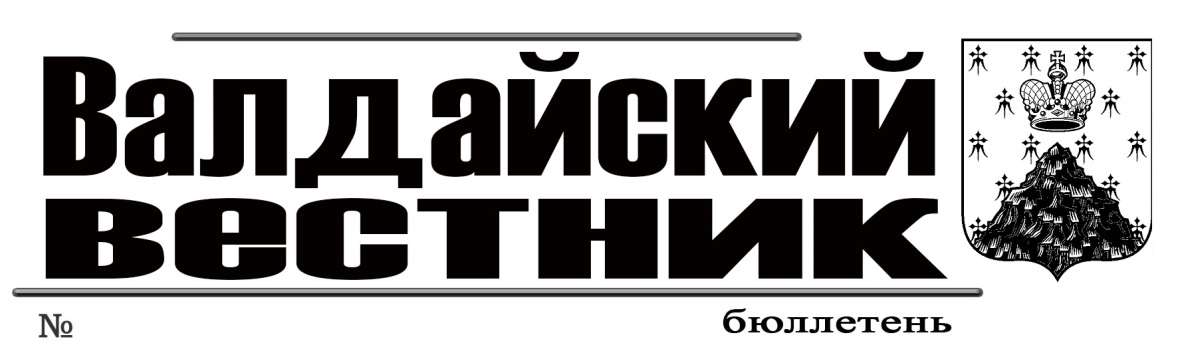 Проведения публичных слушаний 23 января 2023 года по вопросу предоставления разрешения на отклонение от предельных параметров разрешенного строительства, установив отступ от границы земельного участка для строительства (реконструкции) жилого дома, расположенного по адресу: Российская Федерация, Новгородская область, р-н Валдайский, Валдайское городское поселение, г. Валдай, ул. Кузьмина, д. 49 в территориальной зоне Ж.1. с юго-западной – 2,7 метра до границы земельного участка с кадастровым номером 53:03:012057:16.Решили:1. Признать публичные слушания состоявшимися.2. Предоставить разрешение на отклонение от предельных параметров разрешенного строительства, установив отступ от границы земельного участка для строительства(реконструкции) жилого дома, расположенного по адресу: Российская Федерация, Новгородская область, р-н Валдайский, Валдайское городское поселение, г. Валдай, ул. Кузьмина, д. 49 в территориальной зоне Ж.1. с юго-западной – 2,7 метра до границы земельного участка с кадастровым номером 53:03:012057:16.3. Направить протокол публичных слушаний Главе муниципального района для принятия решения.Ответственный за проведение публичных слушаний      А.В. РыбкинИТОГОВЫЙ ДОКУМЕНТПроведения публичных слушаний 23 января 2023 года по вопросу предоставления разрешения на отклонение от предельных параметров разрешенного строительства, установив отступ от границы земельного участка для строительства (реконструкции) жилого дома, расположенного по адресу: Российская Федерация, Новгородская область, р-н Валдайский, Валдайское городское поселение, г. Валдай, ул. Кирова, д. 5 в территориальной зоне Ж.1. с северо-западной стороны – 0,07 метра и 0,8 метра до северо-восточной границы земельного участка с кадастровым номером 53:03:0103020:17.Решили:1. Признать публичные слушания состоявшимися.2. Предоставить разрешение на отклонение от предельных параметров разрешенного строительства, установив отступ от границы земельного участка для строительства(реконструкции) жилого дома, расположенного по адресу: Российская Федерация, Новгородская область, р-н Валдайский, Валдайское городское поселение, г. Валдай, ул. Кирова, д. 5 в территориальной зоне Ж.1. с северо-западной стороны – 0,07 метра и 0,8 метра до северо-восточной границы земельного участка  с кадастровым номером 53:03:0103020:17.3. Направить протокол публичных слушаний Главе муниципального района для принятия решения.Ответственный за проведение публичных слушаний      А.В. РыбкинИТОГОВЫЙ ДОКУМЕНТПроведения публичных слушаний 23 января 2023 года по вопросу предоставления разрешения на отклонение от предельных параметров разрешенного строительства, установив отступ от границы земельного участка для строительства (реконструкции) жилого дома, расположенного по адресу: Российская Федерация, Новгородская область, р-н Валдайский, Валдайское городское поселение, г. Валдай, ул. Парковая, д. 36 в территориальной зоне Ж.1. с северной стороны – 0,25 метра до границы земельного участка с кадастровым номером 53:03:0101023:21.Решили:1. Признать публичные слушания состоявшимися.2. Предоставить разрешение на отклонение от предельных параметров разрешенного строительства, установив отступ от границы земельного участка для строительства(реконструкции) жилого дома, расположенного по адресу: Российская Федерация, Новгородская область, р-н Валдайский, Валдайское городское поселение, г. Валдай, ул. Парковая, д. 36 в территориальной зоне Ж.1. с северной стороны – 0,25 метра до границы земельного участка с кадастровым номером 53:03:0101023:21.3. Направить протокол публичных слушаний Главе муниципального района для принятия решения.Ответственный за проведение публичных слушаний      А.В. РыбкинСОВЕТ  ДЕПУТАТОВ  ВАЛДАЙСКОГО  ГОРОДСКОГО  ПОСЕЛЕНИЯР Е Ш Е Н И ЕО внесении изменений в решение Совета депутатов Валдайского городского поселения от 27.12.2022 № 139Принято Советом депутатов Валдайского городского поселения «25» января 2023 года.Совет депутатов Валдайского городского поселения РЕШИЛ:1. Внести в решение Совета депутатов Валдайского городского поселения от 27.12.2022 № 139 «О бюджете Валдайского городского поселения на 2023 год и на плановый период 2024 - 2025 годов» следующие изменения:1.1. Изложить пункт 1 в редакции:«Утвердить основные характеристики бюджета Валдайского городского поселения на 2023 год:прогнозируемый общий объем доходов бюджета Валдайского городского поселения в сумме 165 458 368 рублей 00 копеек;общий объем расходов бюджета Валдайского городского поселения в сумме 181 702 478 рублей 73 копейки;прогнозируемый дефицит бюджета Валдайского городского поселения в сумме 16 244 110 рублей 73 копейки».1.2. Текст пункта 2 изложить в редакции:«Утвердить основные характеристики бюджета Валдайского городского поселения на 2024 год и на 2025 год:прогнозируемый общий объем доходов бюджета Валдайского городского поселения на 2024 год в сумме 201 139 720 рублей 00 копеек и на 2025 год в сумме 74 335 540 рублей 00 копеек;общий объем расходов бюджета Валдайского городского поселения на 2024 год в сумме 205 546 202 рублей 74 копейки, в том числе условно утвержденные расходы в сумме 1 700 473 рублей 24 копейки, и на 2025 год в сумме 68 001 263 рублей 48 копеек, в том числе условно утвержденные расходы в сумме 2 893 583 рублей 98 копеек;прогнозируемый дефицит бюджета Валдайского городского поселения на 2024 год в сумме 4 406 482 рублей 74 копейки;прогнозируемый профицит на 2025 год в сумме 6 334 276 рубля 52 копейки.».1.3. Изложить пункт 8 в редакции:«Утвердить объем межбюджетных трансфертов, получаемых из других бюджетов бюджетной системы Российской Федерации на 2023 год в сумме 103 168 028  рублей, на 2024 год в сумме 135 826 800 рублей и на 2025 год в сумме 7 236 000 рублей согласно приложению 9 к настоящему решению.».1.4. Изложить абзац 5 пункта 9 в редакции:«Утвердить объем бюджетных ассигнований дорожного фонда Валдайского городского поселения на 2023 год в сумме 119 055 298 рублей, на 2024 год в сумме 158 326 620 рублей и на 2025 год в сумме 30 874 690 рублей. Главным распорядителем средств дорожного фонда Валдайского городского поселения на очередной финансовый год и плановый период является Администрация Валдайского муниципального района.».1.5. Изложить приложения 1, 2, 6, 7, 8, 9 в прилагаемой редакции.2. Опубликовать решение в бюллетене «Валдайский Вестник» и разместить на официальном сайте Администрации Валдайского муниципального района в сети «Интернет».Глава Валдайского городского поселения, председатель Советадепутатов Валдайского городского поселения			В.П.Литвиненко«25» января 2023 года № 141Приложение 1к решению Совета депутатов Валдайского городского поселения "О внесении изменений в решение Совета депутатов Валдайского городского поселения от 27.12.2022 № 139" (в редакции решения Совета депутатов Валдайского городского поселения от 25.01.2023 №.141)Прогнозируемые поступления доходов в бюджет городского поселения на 2023 год и на плановый период 2024 и 2025 годов(рублей)Приложение 2к решению Совета депутатов Валдайского городского поселения "О внесении изменений в решение Совета депутатов Валдайского городского поселения от 27.12.2022 № 139" (в редакции решения Совета депутатов Валдайского городского поселения от 25.01.2023 №.141)Источники внутреннего финансирования дефицита городского бюджета на 2023 год и на плановый период 2024 и 2025 годов(рублей)Приложение 6к решению Совета депутатов Валдайского городского поселения "О внесении изменений в решение Совета депутатов Валдайского городского поселения от 27.12.2022 № 139" (в редакции решения Совета депутатов Валдайского городского поселения от 25.01.2023 №.141)Ведомственная структура расходов бюджета Валдайского городского поселения на 2023 год и на плановый период 2024 и 2025 годовруб.коп.Приложение 7к решению Совета депутатов Валдайского городского поселения "О внесении изменений в решение Совета депутатов Валдайского городского поселения от 27.12.2022 № 139" (в редакции решения Совета депутатов Валдайского городского поселения от 25.01.2023 №.141)Распределение бюджетных ассигнований по разделам, подразделам, целевым статьям (муниципальным программам Валдайского городского поселения и непрограммным направлениям деятельности), группам и подгруппам видов расходов классификации расходов городского бюджета на 2023 год и на плановый период 2024 и 2025 годовруб.коп.Приложение 8к решению Совета депутатов Валдайского городского поселения "О внесении изменений в решение Совета депутатов Валдайского городского поселения от 27.12.2022 № 139" (в редакции решения Совета депутатов Валдайского городского поселения от 25.01.2023 №.141)Распределение бюджетных ассигнований по целевым статьям (мунийипальным программам Валдайского городского поселения и непрограммным направлениям деятельности), группам и подгруппам видов расходов классификации расходов бюджета Валдайского городского поселения на 2023 год и на плановый период 2024и 2025 годовруб.коп.Приложение 9к решению Совета депутатов Валдайского городского поселения "О внесении изменений в решение Совета депутатов Валдайского городского поселения от 27.12.2022 № 139" (в редакции решения Совета депутатов Валдайского городского поселения от 25.01.2023 №.141)Объем межбюджетных трансфертов, получаемых из других бюджетов бюджетной системыРоссийской Федерации на 2023 год и на плановый период 2024 и 2025 годыруб.коп.СОВЕТ  ДЕПУТАТОВ  ВАЛДАЙСКОГО  ГОРОДСКОГО  ПОСЕЛЕНИЯР Е Ш Е Н И ЕО внесении изменения в Положение об осуществлении муниципального контроля в сфере благоустройства на территории Валдайского городского поселения»Принято Советом депутатов Валдайского городского поселения «25» января 2023 года.В соответствии со статьей 14 Федерального закона от 6 октября 2003 года № 131 – ФЗ «Об общих принципах организации местного самоуправления в Российской Федерации», Совет депутатов Валдайского городского поселения РЕШИЛ:1. Внести изменение в Положение об осуществлении муниципального контроля в сфере благоустройства на территории Валдайского городского поселения, утвержденное решением Совета депутатов Валдайского городского поселения от 29.09.2021 № 61 (далее – Положение), изложив абзац 1 пункта 1.4. раздела 1 в редакции:«1.4. Должностными лицами администрации, уполномоченными осуществлять муниципальный контроль, являются главные специалисты комитета жилищно-коммунального и дорожного хозяйства Администрации Валдайского муниципального района, в должностной инструкции которых определены данные полномочия, сотрудники отдела по муниципальному контролю Администрации Валдайского муниципального района.»2. Опубликовать решение в бюллетене «Валдайский Вестник» и разместить на официальном сайте Совета депутатов Валдайского городского поселения в сети «Интернет».Глава Валдайского городского поселения, председатель Советадепутатов Валдайского городского поселения			В.П.Литвиненко«25» января 2023 года № 143СОВЕТ  ДЕПУТАТОВ  ВАЛДАЙСКОГО  ГОРОДСКОГО  ПОСЕЛЕНИЯР Е Ш Е Н И ЕО внесении изменения в Положение о муниципальном контроле на автомобильном транспорте, городском наземном электрическом транспорте и в дорожном хозяйстве в границах населенных пунктов Валдайского городского поселенияПринято Советом депутатов Валдайского городского поселения «25» января 2023 года.В соответствии со статьей 14 Федерального закона от 6 октября 2003 года № 131-ФЗ «Об общих принципах организации местного самоуправления в Российской Федерации», Федеральным законом от 31 июля 2020 года № 248-ФЗ «О государственном контроле (надзоре) Совет депутатов Валдайского городского поселения РЕШИЛ:1. Внести изменение в Положение о муниципальном контроле на автомобильном транспорте, городском наземном электрическом транспорте и в дорожном хозяйстве в границах населенных пунктов Валдайского городского поселения, утвержденное решением Совета депутатов Валдайского городского поселения от 29.09.2021 № 59 (далее – Положение), изложив абзац 1 пункта 1.4. раздела 1 Положения в редакции:«1.4. Должностными лицами администрации, уполномоченными осуществлять муниципальный контроль на автомобильном транспорте, являются главные специалисты отдела по муниципальному контролю (далее также – должностные лица, уполномоченные осуществлять муниципальный контроль на автомобильном транспорте). В должностные обязанности указанных должностных лиц администрации в соответствии с их должностной инструкцией входит осуществление полномочий по муниципальному контролю на автомобильном транспорте».2. Опубликовать решение в бюллетене «Валдайский Вестник» и разместить на официальном сайте Совета депутатов Валдайского городского поселения в сети «Интернет».Глава Валдайского городского поселения, председатель Советадепутатов Валдайского городского поселения			В.П.Литвиненко«25» января 2023 года № 144СОВЕТ  ДЕПУТАТОВ  ВАЛДАЙСКОГО  ГОРОДСКОГО  ПОСЕЛЕНИЯР Е Ш Е Н И ЕО внесении изменений в Положение о муниципальном земельном контроле на территории Валдайского городского поселенияПринято Советом депутатов Валдайского городского поселения «25» января 2023 года.В соответствии со статьей 14 Федерального закона от 6 октября 2003 года № 131-ФЗ «Об общих принципах организации местного самоуправления в Российской Федерации», Федеральным законом от 31 июля 2020 года № 248-ФЗ «О государственном контроле (надзоре) Совет депутатов Валдайского городского поселения РЕШИЛ:1. Внести изменения в Положение о муниципальном контроле на автомобильном транспорте, городском наземном электрическом транспорте и в дорожном хозяйстве в границах населенных пунктов Валдайского городского поселения, утвержденное решением Совета депутатов Валдайского городского поселения от 29.09.2021 № 57 (далее – Положение):1.1. Изложить абзац 1 пункта 3 раздела 1 Положения в редакции:«3. Муниципальный контроль осуществляет отдел по муниципальному контролю Валдайского муниципального района (далее – Отдел)».1.2. Изложить абзац 1 пункта 4 раздела 1 Положения в редакции:«4. Должностными лицами Отдела, уполномоченными осуществлять муниципальный контроль являются заведующий отделом по муниципальному контролю, главный специалист отдела по муниципальному контролю, в должностные обязанности, которых входит осуществление полномочий по муниципальному контролю, в том числе проведение профилактических мероприятий и контрольных (надзорных) мероприятий (далее - Инспектор).Должностными лицами Отдела, уполномоченным на принятие решения о проведении контрольных (надзорных) мероприятий, являются: заведующий отделом по муниципальному контролю, главный специалист отдела по муниципальному контролю».2. Опубликовать решение в бюллетене «Валдайский Вестник» и разместить на официальном сайте Совета депутатов Валдайского городского поселения в сети «Интернет».Глава Валдайского городского поселения, председатель Советадепутатов Валдайского городского поселения			В.П.Литвиненко«25» января 2023 года № 145СОВЕТ  ДЕПУТАТОВ  ВАЛДАЙСКОГО  ГОРОДСКОГО  ПОСЕЛЕНИЯР Е Ш Е Н И ЕО внесении изменения в Положение о муниципальном контроле за исполнением единой теплоснабжающей организацией обязательств по строительству, реконструкции и (или) модернизации объектов теплоснабжения в границах Валдайского городского поселенияПринято Советом депутатов Валдайского городского поселения «25» января 2023 года.В соответствии со статьей 14 Федерального закона от 6 октября 2003 года № 131-ФЗ «Об общих принципах организации местного самоуправления в Российской Федерации», Федеральным законом от 31 июля 2020 года № 248-ФЗ «О государственном контроле (надзоре) Совет депутатов Валдайского городского поселения РЕШИЛ:1. Внести изменение в Положение о муниципальном контроле за исполнением единой теплоснабжающей организацией обязательств по строительству, реконструкции и (или) модернизации объектов теплоснабжения в границах Валдайского городского поселения, утвержденное решением Совета депутатов Валдайского городского поселения от 29.09.2021 № 58  (далее – Положение), изложив пункт 1.4. раздела 1 Положения в редакции:«1.4. «Должностным лицом администрации, уполномоченным осуществлять муниципальный контроль за исполнением единой теплоснабжающей организацией обязательств по строительству, реконструкции и (или) модернизации объектов теплоснабжения, является главный специалист отдела по муниципальному контролю (далее также – должностное лицо, уполномоченное осуществлять муниципальный контроль за исполнением единой теплоснабжающей организацией обязательств по строительству, реконструкции и (или) модернизации объектов теплоснабжения). В должностные обязанности должностного лица администрации в соответствии с должностной инструкцией входит осуществление полномочий по муниципальному контролю  за исполнением единой теплоснабжающей организацией по строительству, реконструкции и (или) модернизации объектов теплоснабжения».2. Опубликовать решение в бюллетене «Валдайский Вестник» и разместить на официальном сайте Совета депутатов Валдайского городского поселения в сети «Интернет».Глава Валдайского городского поселения, председатель Советадепутатов Валдайского городского поселения			В.П.Литвиненко«25» января 2023 года № 146ДУМА ВАЛДАЙСКОГО МУНИЦИПАЛЬНОГО РАЙОНАР Е Ш Е Н И ЕОб утверждении Порядка предоставления и методики распределения иных межбюджетных трансфертов из бюджета Валдайского муниципального района бюджетам городского и сельских поселений на материальное поощрение членов добровольных народных дружинВ соответствии со статьями 142.4 Бюджетного кодекса Российской Федерации Дума Валдайского муниципального района РЕШИЛА:1. Утвердить прилагаемый Порядок предоставления и методику распределения иных межбюджетных трансфертов из бюджета Валдайского муниципального района бюджетам городского и сельских поселений на материальное поощрение членов добровольных народных дружин.2. Решение вступает в силу с момента подписания.3. Опубликовать решение в бюллетене «Валдайский Вестник» и разместить на официальном сайте Администрации Валдайского муниципального района в сети «Интернет».УТВЕРЖДЕНрешением Думы Валдайского муниципального района от «26» января 2023 № 199ПОРЯДОКпредоставления и методика распределения иных межбюджетных трансфертов из бюджета Валдайского муниципального района бюджетам городского и сельских поселений на материальное поощрение членов добровольных народных дружин1. Настоящий Порядок и методика регламентируют процедуру предоставления в 2023 году иных межбюджетные трансфертов из бюджета Валдайского муниципального района бюджетам городского и сельских поселений на материальное поощрение членов добровольных народных дружин, в соответствии со статьей 142.4 Бюджетного кодекса Российской Федерации.2. Общий объем средств, предусмотренный для предоставления иных межбюджетных трансфертов, а также их распределение утверждается решением Думы Валдайского муниципального района о бюджете на очередной финансовый год и на плановый период.3. Целью предоставления иных межбюджетных трансфертов являетсяматериальное поощрение членов добровольных народных дружин.4. Средства иных межбюджетных трансфертов распределяются между бюджетами городского и сельских поселений на основании заявок, поданных поселениями в комитет финансов Администрации Валдайского муниципального района до 01.03.2023 года включительно.В заявке должно быть указано: численность дружинников для ежедневного заступления на службу совместно с сотрудниками полиции, количество часов за смену, количество смен.5. Критерием отбора городского и сельских поселений  для предоставления иного межбюджетного трансферта является наличие на территории поселения добровольной народной дружины в соответствии с утвержденным Положением о добровольной народной дружины.В течение 3 рабочих дней комитет финансов рассматривает представленные заявки и принимает решение о предоставлении иного межбюджетного трансферта в форме распоряжения  Администрации Валдайского муниципального района о предоставлении иного межбюджетного трансферта или об отказе его предоставления.6. Решение об отказе в предоставлении иного межбюджетного трансферта принимается в случаях:несоответствие критериям, указанных в пункте 5 Порядка;нарушение срока предоставления заявки.Решение об отказе в предоставлении иного межбюджетного трансферта может быть обжаловано в соответствии с законодательством Российской Федерации.7. Комитет финансов уведомляет поселения о принятом решении в течение 2 рабочих дней, следующих за днем принятия решения, путем направления по электронной почте или почтовым отправлением, либо доступным способом, обеспечивающим подтверждение получения, распоряжения Администрации Валдайского муниципального района о предоставлении иного межбюджетного трансферта  или письменный ответ об отказе в предоставлении иного межбюджетного трансферта с указанием причин отказа.6. Иные межбюджетные трансферты предоставляются при условии заключения между Администрацией Валдайского муниципального района и органом местного самоуправления городского и сельского поселения соглашения о предоставлении иных межбюджетных трансфертов не позднее 15 рабочих дней с момента принятия решения о предоставлении иного межбюджетного трансферта, содержащего следующие положения:сведения об объеме иных межбюджетных трансфертов, предоставляемых городскому и сельскому поселению;целевое назначение иных межбюджетных трансфертов;порядок и сроки перечисления иных межбюджетных трансфертов;ответственность сторон за нарушение условий соглашения;порядок осуществления контроля за исполнением условий соглашения;порядок и сроки предоставления отчетности об осуществлении расходов бюджетов городского и сельского поселения, источником финансового обеспечения которых являются иные межбюджетные трансферты;иные условия, регулирующие предоставление иных межбюджетныхтрансфертов, определяемые по соглашению сторон.Методикараспределения в 2023 году иных межбюджетных трансфертов бюджетам поселений Валдайского муниципального района из бюджета Валдайского муниципального района1. Средства иных межбюджетных трансфертов распределяются между бюджетами городского и сельских поселений по формуле:Vm = Vос / Soз Х ∑ i ……, где:Vm - объем средств, причитающийся бюджету поселения на материальное поощрение членов добровольных народных дружин (руб.)Vос – общий объем средств, причитающийся бюджетам поселений на материальное поощрение членов добровольных народных дружин (руб.)Soз – общая сумма поданных заявок (руб.)∑ i - сумма денежных средств i-ого поселения (руб.)        2. Потребность поселений в средствах на материальное поощрение членов добровольных народных дружин, не превышающем 200 рублей за 1 час несения службы дружинника, рассчитывается по формуле:ni Ri = ∑ i = 200× D × C,Ri – потребность поселений на материальное поощрение членов добровольных народных дружин (руб.);D – количество часов в сутки (час.);C – количество дней в году;ni – количество заявок от поселений на материальное поощрение членов добровольных народных дружин.3. Распределенные между городским и сельскими поселениями средства перечисляются в установленном для исполнения бюджета муниципального района порядке в бюджеты городского и сельских поселений на счетаУправления Федерального казначейства по Новгородской области, открытые для кассового обслуживания исполнения бюджетов поселений.4. Иные межбюджетные трансферты носят целевой характер и не могут быть использованы на другие цели.5. Иные межбюджетные трансферты, использованные не по целевому назначению, подлежат возврату в бюджет муниципального района в соответствии со статьей 306.4 Бюджетного кодекса Российской Федерации.Иные межбюджетные трансферты, не использованные в установленные сроки, подлежат возврату в бюджет муниципального района в соответствии с пунктом 5 статьи 242 Бюджетного кодекса Российской Федерации.6. Учет операций по использованию средств, перечисленных в бюджеты городского и сельских поселений, осуществляется на лицевых счетах получателей средств бюджетов городского и сельских поселений, открытых в Управлении Федерального казначейства по Новгородской области.7. Органы местного самоуправления городского и сельских поселений Валдайского муниципального района ежеквартально не позднее 10 числа  месяца, следующего за отчетным представляют в комитет финансов Администрации Валдайского муниципального района отчет о расходовании  средств иных межбюджетных трансфертов по форме согласно приложению к  настоящему Порядку.Приложение 1к Порядку предоставления иметодика распределения в 2022 году иных межбюджетных трансфертов на материальное поощрение членов добровольных народных дружинТиповая форма соглашения о предоставлении иных межбюджетных трансфертов из бюджета Валдайского муниципального района в бюджет ___________ на материальное поощрение членов добровольных народных дружинг. Валдай  					          «___» ____________2023 годаМуниципальное образование Валдайский муниципальный район в лице Администрации Валдайского муниципального района, именуемое в дальнейшем «Администрация района», в лице __________________, действующего на основании Устава Валдайского муниципального района, с одной стороны и ______________ в лице Главы Валдайского городского поселения ______________, действующего на основании Устава Валдайского городского поселения именуемое в дальнейшем «Получатель» в дальнейшем именуемые «Стороны», в соответствии с Решением Думы Валдайского муниципального района от __________ №      «О внесении изменений в бюджет Валдайского о муниципального района на 2023 год и на плановый период 2024 и 2025 годов», Решением Думы Валдайского муниципального района от ____________ №      «Об утверждении Порядка предоставления и методика распределения иных межбюджетных трансфертов из бюджета Валдайского муниципального района бюджетам городского и сельских поселений на материальное поощрение членов добровольных народных дружин» заключили настоящее Соглашение (далее – Соглашение) о нижеследующем:1. Предмет Соглашения1.1. Предметом настоящего Соглашения является предоставление из бюджета Валдайского муниципального района в 2023 году бюджету _______________ иных межбюджетных трансфертов в целях финансирования расходных обязательств, связанных с материальным поощрением членов добровольных народных дружин.Общий объем иных межбюджетных трансфертов, предоставляемых из бюджета Валдайского муниципального района бюджету ________ составляет ____________ рублей (сумма прописью).1.2. Иные межбюджетные трансферты имеют целевое назначение и не могут быть использован на другие цели. Нецелевое использование иных межбюджетных трансфертов влечет бесспорное взыскание суммы средств, полученных из бюджета Валдайского муниципального района, в порядке, установленном Бюджетным кодексом Российской Федерации.2. Права и обязанности Сторон2.1. Получатель обязан:2.1.1. Обеспечить направление иных межбюджетных трансфертов на финансирование расходных обязательств, связанных с материальным поощрением членов добровольных народных дружин.2.1.2. Представлять по запросу Администрации района и в установленные им сроки информацию и документы, необходимые для проведения проверок исполнения настоящего Соглашения, а также оказывать содействие при проведении последним таких проверок (контрольных мероприятий).2.1.3. Представлять в Администрацию района ежеквартально не позднее 10 числа, месяца следующего за отчетным, отчет о расходовании иных межбюджетных трансфертов бюджета ___________ по форме согласно приложению № 1 к настоящему Соглашению, являющемуся его неотъемлемой частью и копии первичных учетных документов, подтверждающих произведенные расходы.2.1.3. Возвратить в бюджет Валдайского муниципального района неиспользованный по состоянию на 1 января 2024 года, остаток средств иного межбюджетного трансферта в течение первых 15 рабочих дней 2024 года в порядке, установленном Бюджетным кодексом Российской Федерации. 2.2. Администрация района обязуется:2.2.1. Перечислить иные межбюджетные трансферты в размере _______ рублей в бюджет _______ в течение 30 рабочих дней со дня подписания настоящего соглашения, в порядке, установленном для исполнения бюджета муниципального района, на счет Управления Федерального казначейства по Новгородской области, открытый органу Федерального казначейства для учета операций со средствами бюджета ______________.2.2.2. Осуществлять контроль расходования иных межбюджетных трансфертов в соответствии с Бюджетным кодексом Российской Федерации.2.2.3. Осуществлять проверку документов, подтверждающих произведенные расходы бюджета ______________ на которые предоставляется иной межбюджетный трансферт.2.2.4. Осуществлять оценку результативности осуществления мероприятий, в целях финансирования которых предоставляется иной межбюджетный трансферт, с учетом обязательств по достижению значений показателей результативности, установленных в соответствие с пунктом 2.2.5. настоящего Соглашения, на основании данных отчетности, представленной Получателем. 2.2.5. Показателем результативности использования иного межбюджетного трансферта является уровень использования средств (100%), целевое использование средств и своевременное представление отчета по форме, согласно приложению № 1 к настоящему Соглашению с приложением копий первичных учетных документов, подтверждающих произведенные расходы.2.3. Администрация района вправе:2.3.1. Запрашивать у Получателя документы и материалы, необходимые для осуществления контроля соблюдения Получателем условий предоставления иного межбюджетного трансферта и других обязательств, предусмотренных Соглашением, в том числе данные бухгалтерского учета и первичную документацию, связанные с исполнением Получателем условий предоставления иного межбюджетного трансферта.2.3.2. Предоставлять отчетность о расходовании средств  иного межбюджетного трансферта в комитет финансов Администрации Валдайского муниципального района.3. Ответственность Сторон3.1. В случае неисполнения или ненадлежащего исполнения обязательств, определенных настоящим Соглашением, Стороны несут ответственность в соответствии с законодательством Российской Федерации.4. Заключительные положения4.1. Изменение настоящего Соглашения осуществляется по взаимному соглашению Сторон в письменной форме в виде дополнительных соглашений к настоящему Соглашению, которые являются его неотъемлемой частью.4.2. Споры между Сторонами решаются путем переговоров, а при недостижении согласия - в судебном порядке, в соответствии с законодательством Российской Федерации.4.3. Настоящее Соглашение составлено в двух экземплярах, имеющих равную юридическую силу, по одному экземпляру для каждой из Сторон.5. Срок действия Соглашения5.1. Настоящее Соглашение вступает в силу с даты подписания обеими Сторонами и действует до полного исполнения Сторонами своих обязательств по настоящему Соглашению, но не позднее 31 декабря 2023 года.6. Платежные реквизиты Сторон7. Подписи СторонПриложение 1к типовой форме соглашенияОтчет об использовании иных межбюджетных трансфертов из бюджета Валдайского муниципального района бюджетамгородского и сельских поселений на материальное поощрение членов добровольных народных дружин _________ поселенияза ________________________________20___ года(поквартально, нарастающим итогом сначала года)Глава поселения (уполномоченное лицо)Исполнитель (Ф.И.О., № телефона)М.П.ДУМА ВАЛДАЙСКОГО МУНИЦИПАЛЬНОГО РАЙОНАР Е Ш Е Н И ЕО внесении изменений в решение Думы Валдайского муниципального района от 28.12.2022 № 191 Принято Думой Валдайского муниципального района «26» января 2023 года.Дума Валдайского муниципального района РЕШИЛА:1. Внести в решение Думы Валдайского муниципального района от 28.12.2022 № 191 "О бюджете Валдайского муниципального района на 2023 год и на плановый период 2024 и 2025 годов" следующие изменения:1.1. Изложить пункт 1 в редакции:"Утвердить основные характеристики бюджета Валдайского муниципального района на 2023 год:прогнозируемый общий объем доходов бюджета Валдайского муниципального района в сумме 796 миллионов 687 тысяч 941 рубль 74 копейки;общий объем расходов бюджета Валдайского муниципального района в сумме 819 миллионов 197 тысяч 205 рублей 68 копеек;прогнозируемый дефицит бюджета Валдайского муниципального района в сумме 22 миллиона 509 тысяч 263 рубля 94 копейки.Утвердить основные характеристики бюджета Валдайского муниципального района на 2024 год и на 2025 год:прогнозируемый общий объем доходов бюджета Валдайского муниципального района на 2024 год в сумме 657 миллионов 88 тысяч 985 рублей 45 копеек и на 2025 год в сумме 667 миллионов 507 тысяч 207 рублей 18 копеек;общий объем расходов бюджета Валдайского муниципального района на 2024 год в сумме 653 миллиона 862 тысячи 944 рубля 75 копеек, в том числе условно утверждённые расходы в сумме 7 миллионов 718 тысяч 68 рублей 28 копеек и на 2025 год в сумме 670 миллионов 132 тысячи 
136 рублей 55 копеек, в том числе условно утверждённые расходы в сумме 15 миллионов 466 тысяч 522 рубля 35 копеек;прогнозируемый профицит бюджета муниципального района на 2024  год в сумме 3 миллиона 226 тысяч 40 рублей 70 копеек, прогнозируемый дефицит на 2025 год в сумме 2 миллиона 624 тысячи 929 рублей 37 копеек".1.2. Изложить пункт 10 в редакции:"Утвердить объём  межбюджетных трансфертов, получаемых из других бюджетов бюджетной системы Российской Федерации на 2023 год в сумме 478 миллионов 445 тысяч 21 рубль 74 копейки, на 2024 год в сумме 338 миллионов 900 тысяч 45 рублей 45 копеек, на 2025 год в сумме 
346 миллионов 388 тысяч 667 рублей 18 копеек".1.3. Изложить абзац 1,5,6 пункта 11 в редакции:"Утвердить общий объём бюджетных ассигнований на исполнение публичных нормативных обязательств на 2023 год в сумме 12 миллионов 
228 тысяч 8 рублей 96 копеек, на 2024 год в сумме 12 миллионов 283 тысячи 8 рублей 96 копеек, на 2025 год в сумме 12 миллионов 378 тысяч 
8 ублей 96 копеек.Утвердить объём бюджетных ассигнований дорожного фонда Валдайского муниципального района на 2023 год в сумме 27 миллионов 830 тысяч 
1 рубль, на 2024 год в сумме 20 миллионов 762 тысячи 840 рублей, на 2025 год в сумме 21 миллион 269 тысяч 40 рублей.Утвердить объём резервного фонда администрации Валдайского муниципального района на 2023 год в сумме 100 тысяч рублей, на 2024 год в сумме 70 тысяч рублей, на 2025 год в сумме 70 тысяч рублей".1.4. Изложить приложения 1,2,6,7,8 в редакции.2. Опубликовать решение в бюллетене «Валдайский Вестник» и разместить на официальном сайте Администрации Валдайского муниципального района в сети «Интернет».Приложение 1к решению Думы Валдайского муниципального района "О бюджете Валдайского муниципального района на 2023 год и на плановый период 2024-2025 годов" (в редакции решения Думы Валдайского муниципального района от 26.01.2023 № 200)Прогнозируемые поступления доходов в бюджет муниципального района на 2023 год и на плановый период 2024 - 2025 годовПриложение 2к решению Думы Валдайского муниципального района "О бюджете Валдайского муниципального района на 2023 год и на плановый период 2024-2025 годов" (в редакции решения Думы Валдайского муниципального района от 26.01.2023 № 200)Источники финансирования дефицита бюджета муниципального района на 2023 год и на плановый период 2024 и 2025 годоврублейПриложение 6к решению Думы Валдайского муниципального района "О бюджете Валдайского муниципального района на 2023 год и на плановый период 2024-2025 годов" (в редакции решения Думы Валдайского муниципального района от 26.01.2023 № 200)Ведомственная структура расходов бюджета Валдайского муниципального района на 2023 год и на плановый период 2024 и 2025 годовруб.коп.Приложение 7к решению Думы Валдайского муниципального района "О бюджете Валдайского муниципального района на 2023 год и на плановый период 2024-2025 годов" (в редакции решения Думы Валдайского муниципального района от 26.01.2023 № 200)Валдайского муниципального района на 2023 год и на плановый период 2024 и 2025 годовруб.коп.Приложение 8к решению Думы Валдайского муниципального района "О бюджете Валдайского муниципального района на 2023 год и на плановый период 2024-2025 годов" (в редакции решения Думы Валдайского муниципального района от 26.01.2023 № 200)Распределение бюджетных ассигнований по целевым статьям (муниципальным программам Валдайского муниципального района и непрограммным направлениям деятельности), группам и подгруппам видов расходов классификации расходов бюджета Валдайского муниципального района на 2023 год и на плановый период 2024 и 2025 годовруб. коп.ДУМА ВАЛДАЙСКОГО МУНИЦИПАЛЬНОГО РАЙОНАР Е Ш Е Н И ЕО внесении изменений в Положение о комитете финансов Администрации Валдайского муниципального районаПринято Думой Валдайского муниципального района «26» января 2023 года.В соответствии с Федеральным законом от 6 октября 2003 года № 131-ФЗ «Об общих принципах организации местного самоуправления в Российской Федерации» Дума Валдайского муниципального района РЕШИЛА:1.Внести изменения в Положение о комитете финансов Администрации Валдайского муниципального района (далее Положение):1.1. Заменить по тексту Положения слова «департамент финансов Новгородской области» на «министерство финансов Новгородской области» в соответствующем падеже.1.2. Изложить пункт 5.3.6. в редакции: «5.3.6. Структура и штатное расписание комитета утверждается Администрацией Валдайского муниципального района.».2. Решение вступает в силу с момента подписания и распространяет свое действие на правоотношения, возникшие с 01.01.2023 года.3. Опубликовать решение в бюллетене «Валдайский Вестник» и разместить на официальном сайте Администрации Валдайского муниципального района в сети «Интернет».ДУМА ВАЛДАЙСКОГО МУНИЦИПАЛЬНОГО РАЙОНАР Е Ш Е Н И ЕО внесении изменения в Порядок прохождения муниципальной службы в Валдайском муниципальном районеПринято Думой Валдайского муниципального района «26» января 2023 года.Дума Валдайского муниципального района РЕШИЛА:внести изменение в Порядок прохождения муниципальной службы в Валдайском муниципальном районе, утвержденный решением Думы Валдайского муниципального района от 22.05.2006 № 80 «Об утверждении Порядка прохождения муниципальной службы в Валдайском муниципальном районе»:1. Изложить пункт 9 в редакции:«9. Муниципальная служба прекращается при увольнении муниципального служащего по основаниям, предусмотренным Трудовым кодексом РФ.1. Помимо оснований для расторжения трудового договора, предусмотренных Трудовым кодексом Российской Федерации, трудовой договор с муниципальным служащим может быть также расторгнут по инициативе Главы муниципального района в случае:1) достижения предельного возраста, установленного для замещения должности муниципальной службы;2) несоблюдения ограничений и запретов, связанных с муниципальной службой и установленных статьями 13, 14, 14.1 и 15 Федерального закона от 2 марта 2007 года № 25-ФЗ «О муниципальной службе в Российской Федерации»;3) применения административного наказания в виде дисквалификации;4) приобретения муниципальным служащим статуса иностранного агента».2. Допускается продление срока нахождения на муниципальной службе муниципальных служащих, достигших предельного возраста, установленного для замещения должности муниципальной службы. Однократное продление срока нахождения на муниципальной службе муниципального служащего допускается не более чем на один год.».3. Опубликовать решение в информационном бюллетене «Валдайский Вестник» и разместить на официальном сайте Администрации Валдайского муниципального района в сети «Интернет».ДУМА ВАЛДАЙСКОГО МУНИЦИПАЛЬНОГО РАЙОНАР Е Ш Е Н И ЕО внесении изменения в Положение о муниципальном  контроле на автомобильном транспорте, городском наземном электрическом транспорте и в дорожном хозяйстве вне границ населенных пунктов на территории Валдайского муниципального районаПринято Думой Валдайского муниципального района «26» января 2023 года.В соответствии со статьей 14 Федерального закона от 6 октября 2003 года № 131-ФЗ «Об общих принципах организации местного самоуправления в Российской Федерации», Федеральным законом от 31 июля 2020 года № 248-ФЗ «О государственном контроле (надзоре) и муниципальном контроле в Российской Федерации» Дума Валдайского муниципального района РЕШИЛА:1. Внести изменение в Положение о муниципальном контроле на автомобильном транспорте, городском наземном электрическом транспорте и в дорожном хозяйстве вне границ населенных пунктов на территории Валдайского муниципального района, утвержденное решением Думы Валдайского муниципального района от 30.09.2021 № 81 (далее – Положение), изложив абзац 1 пункта 1.4. раздела 1 Положения в редакции:«1.4. Должностными лицами администрации, уполномоченными осуществлять муниципальный контроль на автомобильном транспорте, являются главные специалисты отдела по муниципальному контролю (далее также – должностные лица, уполномоченные осуществлять муниципальный контроль на автомобильном транспорте). В должностные обязанности указанных должностных лиц администрации в соответствии с их должностной инструкцией входит осуществление полномочий по муниципальному контролю на автомобильном транспорте».2. Опубликовать решение в бюллетене «Валдайский Вестник» и разместить на официальном сайте Администрации Валдайского муниципального района в сети «Интернет».ДУМА ВАЛДАЙСКОГО МУНИЦИПАЛЬНОГО РАЙОНАР Е Ш Е Н И ЕО внесении изменений в Положение о муниципальном земельном контроле на территории Валдайского муниципального районаПринято Думой Валдайского муниципального района «26» января 2023 года.В соответствии со статьей 14 Федерального закона от 6 октября 2003 года № 131 ФЗ «Об общих принципах организации местного самоуправления в Российской Федерации», Федеральным законом от 31 июля 2020 года № 248-ФЗ «О государственном контроле (надзоре) и муниципальном контроле в Российской Федерации» Дума Валдайского муниципального района РЕШИЛА:1. Внести изменения в Положение о муниципальном земельном контроле на территории Валдайского муниципального района, утвержденное решением Думы Валдайского муниципального района от 30.09.2021 № 78 (далее – Положение), следующие изменения:1.1. Изложить абзац 1 пункта 3 раздела 1 Положения в редакции:«3. Муниципальный контроль осуществляет отдел по муниципальному контролю Валдайского муниципального района (далее – Отдел)».1.2. Изложить абзац 1 пункта 4 раздела 1 Положения в редакции:4. «Должностными лицами Отдела, уполномоченными осуществлять муниципальный контроль являются заведующий отделом по муниципальному контролю, главный специалист отдела по муниципальному контролю, в должностные обязанности, которых входит осуществление полномочий по муниципальному контролю, в том числе проведение профилактических мероприятий и контрольных (надзорных) мероприятий (далее - Инспектор).Должностными лицами Отдела, уполномоченным на принятие решения о проведении контрольных (надзорных) мероприятий, являются: заведующий отделом по муниципальному контролю, главный специалист отдела по муниципальному контролю».2. Опубликовать решение в бюллетене «Валдайский Вестник» и разместить на официальном сайте Администрации Валдайского муниципального района в сети «Интернет».ДУМА ВАЛДАЙСКОГО МУНИЦИПАЛЬНОГО РАЙОНАР Е Ш Е Н И ЕО внесении изменения в Положение о муниципальном контроле за исполнением единой теплоснабжающей организацией обязательств по строительству, реконструкции и (или) модернизации объектов теплоснабжения в границах Валдайского муниципального районаПринято Думой Валдайского муниципального района «26» января 2023 года.В соответствии со статьей 14 Федерального закона от 6 октября 2003 года № 131-ФЗ «Об общих принципах организации местного самоуправления в Российской Федерации», Федеральным законом от 31 июля 2020 года № 248-ФЗ «О государственном контроле (надзоре) и муниципальном контроле в Российской Федерации» Дума Валдайского муниципального района РЕШИЛА:1. Внести изменение в Положение о муниципальном контроле за исполнением единой теплоснабжающей организацией обязательств по строительству, реконструкции и (или) модернизации объектов теплоснабжения в границах Валдайского муниципального района, утвержденное решением Думы Валдайского муниципального района от 30.09.2021 № 80 (далее – Положение), изложив пункт 1.4. раздела 1 Положения в редакции:«1.4. Должностным лицом администрации, уполномоченным осуществлять муниципальный контроль за исполнением единой теплоснабжающей организацией обязательств по строительству, реконструкции и (или) модернизации объектов теплоснабжения, является главный специалист отдела по муниципальному контролю (далее также – должностное лицо, уполномоченное осуществлять муниципальный контроль за исполнением единой теплоснабжающей организацией обязательств по строительству, реконструкции и (или) модернизации объектов теплоснабжения). В должностные обязанности должностного лица администрации в соответствии с должностной инструкцией входит осуществление полномочий по муниципальному контролю  за исполнением единой теплоснабжающей организацией по строительству, реконструкции и (или) модернизации объектов теплоснабжения».2. Опубликовать решение в бюллетене «Валдайский Вестник» и разместить на официальном сайте Администрации Валдайского муниципального района в сети «Интернет».АДМИНИСТРАЦИЯ ВАЛДАЙСКОГО МУНИЦИПАЛЬНОГО РАЙОНАП О С Т А Н О В Л Е Н И Е23.01.2023 № 89О предоставлении разрешения на отклонение от предельных параметров разрешённого строительстваВ соответствии со статьей 40 Градостроительного кодекса Российской Федерации, Правилами землепользования и застройки Валдайского городского поселения Администрация Валдайского муниципального района ПОСТАНОВЛЯЕТ:1. Предоставить разрешение на отклонение от предельных параметров разрешенного строительства, установив отступ от границы земельного участка для строительства (реконструкции) жилого дома, расположенного по адресу: Российская Федерация, Новгородская область, р-н Валдайский, Валдайское городское поселение, г. Валдай, ул. Кузьмина, д. 49 в территориальной зоне Ж.1. с юго-западной – 2,7 метра до границы земельного участка с кадастровым номером 53:03:012057:16.2. Опубликовать постановление в бюллетене «Валдайский Вестник» и разместить на официальном сайте Администрации Валдайского муниципального района в сети «Интернет».Глава муниципального района		Ю.В.СтадэАДМИНИСТРАЦИЯ ВАЛДАЙСКОГО МУНИЦИПАЛЬНОГО РАЙОНАП О С Т А Н О В Л Е Н И Е23.01.2023 № 90О предоставлении разрешения на отклонение от предельных параметров разрешённого строительстваВ соответствии со статьей 40 Градостроительного кодекса Российской Федерации, Правилами землепользования и застройки Валдайского городского поселения Администрация Валдайского муниципального района ПОСТАНОВЛЯЕТ:1. Предоставить разрешение на отклонение от предельных параметров разрешенного строительства, установив отступ от границы земельного участка для строительства (реконструкции) жилого дома, расположенного по адресу: Российская Федерация, Новгородская область, р-н Валдайский, Валдайское городское поселение, г. Валдай, ул. Парковая, д. 36 в территориальной зоне Ж.1. с северной стороны – 0,25 метра до границы земельного участка с кадастровым номером 53:03:0101023:21.2. Опубликовать постановление в бюллетене «Валдайский Вестник» и разместить на официальном сайте Администрации Валдайского муниципального района в сети «Интернет».Глава муниципального района		Ю.В.СтадэАДМИНИСТРАЦИЯ ВАЛДАЙСКОГО МУНИЦИПАЛЬНОГО РАЙОНАП О С Т А Н О В Л Е Н И Е23.01.2023 № 91О предоставлении разрешения на отклонение от предельных параметров разрешённого строительстваВ соответствии со статьей 40 Градостроительного кодекса Российской Федерации, Правилами землепользования и застройки Валдайского городского поселения Администрация Валдайского муниципального района ПОСТАНОВЛЯЕТ:1. Предоставить разрешение на отклонение от предельных параметров разрешенного строительства, установив отступ от границы земельного участка для строительства (реконструкции) жилого дома, расположенного по адресу: Российская Федерация, Новгородская область, р-н Валдайский, Валдайское городское поселение, г. Валдай, ул. Кирова, д. 5 в территориальной зоне Ж.1. с северо-западной стороны – 0,07 метра и 0,8 метра до северо-восточной границы земельного участка с кадастровым номером 53:03:0103020:17.2. Опубликовать постановление в бюллетене «Валдайский Вестник» и разместить на официальном сайте Администрации Валдайского муниципального района в сети «Интернет».Глава муниципального района		Ю.В.СтадэАДМИНИСТРАЦИЯ ВАЛДАЙСКОГО МУНИЦИПАЛЬНОГО РАЙОНАП О С Т А Н О В Л Е Н И Е24.01.2023 № 104О внесении изменений в муниципальную программу Валдайского района «Развитие культуры в Валдайском муниципальном районе (2023 - 2030 годы)»Администрация Валдайского муниципального района ПОСТАНОВЛЯЕТ:1. Внести изменения в муниципальную программу Валдайского района «Развитие культуры в Валдайском муниципальном районе (2023 - 2030 годы)», утвержденную постановлением Администрации Валдайского муниципального района от 11.01.2023 № 24:1.1. Изложить раздел 7 паспорта муниципальной программы в редакции:«7. Объемы и источники финансирования муниципальной программы с разбивкой по годам реализации»:»;1.2. Изложить раздел 4 паспорта подпрограммы «Культура Валдайского района» в редакции:«4. Объемы и источники финансирования  подпрограммы с разбивкой по годам реализации»:»;1.3. Изложить строку 1.1.37, 1.3.2, 1.3.4 мероприятий муниципальной программы в прилагаемой редакции (приложение);1.4. Дополнить мероприятия муниципальной программы строками 1.3.5, 1.3.6 в прилагаемой редакции (приложение);1.5. Изменить наименование мероприятия муниципальной программы пункта 1.4.3, 2.5.1 в прилагаемой редакции (приложение).2. Контроль за выполнением постановления возложить на первого заместителя Главы администрации муниципального района Гаврилова Е.А.3. Опубликовать постановление в бюллетене «Валдайский Вестник» и разместить на официальном сайте Администрации Валдайского муниципального района в сети «Интернет».Глава муниципального района		Ю.В.СтадэПриложениек постановлению Администрациимуниципального районаот 24.01.2023 № 104Мероприятия муниципальной программыАДМИНИСТРАЦИЯ ВАЛДАЙСКОГО МУНИЦИПАЛЬНОГО РАЙОНАП О С Т А Н О В Л Е Н И Е25.01.2023 № 109О внесении изменений в муниципальную программу «Управление муниципальными финансами Валдайского муниципального района на 2020 - 2025 годы»Администрация Валдайского муниципального района ПОСТАНОВЛЯЕТ:1. Внести изменения в муниципальную программу «Управление муниципальными финансами Валдайского муниципального района на 2020 - 2024 годы», утвержденную постановлением Администрации Валдайского муниципального района от 29.11.2019 № 2054:1.1 Заменить в заголовке к тексту, пункте 1 постановления слова «…2020 - 2024 годы» на «...2020 - 2025 годы»;1.2. Заменить в пункте 6 паспорта муниципальной программы слова «...2020 - 2024 годы» на «...2020 -2 025 годы»;1.3. Изложить пункт 7 паспорта муниципальной программы в редакции:«7. Объемы и источники финансирования муниципальной программы в целом и по годам реализации (тыс. рублей):»;1.4. Заменить в пункте 3 паспорта подпрограммы «Организация и обеспечение осуществления бюджетного процесса, управление муниципальным долгом Валдайского муниципального района» слова «...2020 - 2024 годы» на «...2020 - 2025 годы»;1.5. Изложить пункт 4 паспорта подпрограммы «Организация и обеспечение осуществления бюджетного процесса, управление муниципальным долгом Валдайского муниципального района» в редакции:«4. Объемы и источники финансирования подпрограммы в целом и по годам реализации (тыс. рублей):»;1.6. Заменить в пункте 3 паспорта подпрограммы «Повышение эффективности бюджетных расходов Валдайского муниципального района» слова «...2020 - 2024 годы» на «...2020 - 2025 годы»;1.7. Изложить пункт 4 паспорта подпрограммы «Повышение эффективности бюджетных расходов Валдайского муниципального района» в редакции:«4. Объемы и источники финансирования подпрограммы в целом и по годам реализации (тыс. рублей):»;1.8. Изложить перечень целевых показателей муниципальной программы в редакции:ПЕРЕЧЕНЬ целевых показателей муниципальной программы«Управление муниципальными финансами Валдайского муниципального района на 2020 – 2025 годы»»;1.9. Заменить в сроке реализации мероприятий муниципальной программы слова «...2020 - 2024 годы» на «...2020 - 2025 годы».1.10. Изложить пункт 1.1.6., 1.5.1. мероприятий подпрограммы «Организация и обеспечение осуществления бюджетного процесса, управление муниципальным долгом Валдайского муниципального района» в прилагаемой редакции (приложение 1).1.11. Изложить пункт 2.3.1, 2.5.1 мероприятий подпрограммы «Повышение эффективности бюджетных расходов Валдайского муниципального района» в прилагаемой редакции (приложение 2).2. Контроль за выполнением постановления возложить на заместителя Главы администрации муниципального района И.В.Никулину.3. Опубликовать постановление в бюллетене «Валдайский Вестник» и разместить на официальном сайте Администрации Валдайского муниципального района в сети «Интернет».Глава муниципального района		Ю.В.СтадэПриложение 1к постановлению Администрациимуниципального районаот 24.01.2023 № 109Приложение 2к постановлению Администрациимуниципального районаот 24.01.2023 № 109АДМИНИСТРАЦИЯ ВАЛДАЙСКОГО МУНИЦИПАЛЬНОГО РАЙОНАП О С Т А Н О В Л Е Н И Е24.01.2023 № 110О внесении изменений в бюджетный прогноз Валдайского муниципального района на долгосрочный период до 2028 годаВ соответствии с постановлением Администрации Валдайского муниципального района от 06.07.2016 № 1099 «Об утверждении Порядка разработки и утверждения бюджетного прогноза Валдайского муниципального района на долгосрочный период» Администрация Валдайского муниципального района ПОСТАНОВЛЯЕТ:1. Внести изменения в бюджетный прогноз Валдайского муниципального района, утверждённый постановлением Администрации Валдайского муниципального района от 21.02.2017 № 220, изложив приложения 1,2,3 в прилагаемой редакции.2. Опубликовать постановление в бюллетене «Валдайский Вестник» и разместить на официальном сайте Администрации Валдайского муниципального района в сети «Интернет».Глава муниципального района		Ю.В.СтадэПриложение 1к постановлению Администрациимуниципального районаот 24.01.2023 № 110ПРОГНОЗосновных показателей консолидированного бюджета Валдайского муниципального района(млн. руб.)Приложение 2к постановлению Администрациимуниципального районаот 24.01.2023 № 110ПРОГНОЗосновных показателей бюджета Валдайского муниципального района(млн. руб.)Приложение 3к постановлению Администрациимуниципального районаот 24.01.2023 № 110ПОКАЗАТЕЛИфинансового обеспечения муниципальных программ Валдайского муниципального района на период их действия(млн. руб.)АДМИНИСТРАЦИЯ ВАЛДАЙСКОГО МУНИЦИПАЛЬНОГО РАЙОНАП О С Т А Н О В Л Е Н И Е26.01.2023 № 124Об утверждении муниципальной программы «Совершенствование и содержание дорожного хозяйства на территории Валдайского городского поселения на 2023 - 2025 годы»В соответствии с постановлением Администрации Валдайского муниципального района от 16.01.2020 № 48 «Об утверждении Порядка принятия решения о разработке муниципальных программ Валдайского муниципального района и Валдайского городского поселения, их формирования, реализации и проведения оценки эффективности» Администрация Валдайского муниципального района ПОСТАНОВЛЯЕТ:1. Утвердить муниципальную программу «Совершенствование и содержание дорожного хозяйства на территории Валдайского городского поселения на 2023 - 2025 годы».2. Признать утратившими силу постановления Администрации Валдайского муниципального района:от 29.11.2019 № 2043 «Об утверждении муниципальной программы «Совершенствование и содержание дорожного хозяйства на территории Валдайского городского поселения на 2020 - 2024 годы»; от 24.03.2020 № 422 «О внесении изменений в муниципальную программу «Совершенствование и содержание дорожного хозяйства на территории Валдайского городского поселения на 2020 - 2024 годы»;от 31.03.2020 № 461 «О внесении изменений в муниципальную программу «Совершенствование и содержание дорожного хозяйства на территории Валдайского городского поселения на 2020 - 2024 годы»; от 28.05.2020 № 693 «О внесении изменений в муниципальную программу «Совершенствование и содержание дорожного хозяйства на территории Валдайского городского поселения на 2020 - 2024 годы»; от 07.08.2020 № 1195 «О внесении изменений в муниципальную программу «Совершенствование и содержание дорожного хозяйства на территории Валдайского городского поселения на 2020 - 2024 годы»; от 29.09.2020 № 1493 «О внесении изменений в муниципальную программу «Совершенствование и содержание дорожного хозяйства на территории Валдайского городского поселения на 2020 - 2024 годы»; от 09.10.2020 № 1542 «О внесении изменений в муниципальную программу «Совершенствование и содержание дорожного хозяйства на территории Валдайского городского поселения на 2020 - 2024 годы»; от 16.10.2020 № 1596 «О внесении изменений в муниципальную программу «Совершенствование и содержание дорожного хозяйства на территории Валдайского городского поселения на 2020 - 2024 годы»; от 25.12.2020 № 2061 «О внесении изменений в муниципальную программу «Совершенствование и содержание дорожного хозяйства на территории Валдайского городского поселения на 2020 - 2024 годы»; от 25.01.2021 № 77 «О внесении изменений в муниципальную программу «Совершенствование и содержание дорожного хозяйства на территории Валдайского городского поселения на 2020 - 2024 годы»; от 16.03.2021 № 418 «О внесении изменений в муниципальную программу «Совершенствование и содержание дорожного хозяйства на территории Валдайского городского поселения на 2020 - 2024 годы»; от 30.04.2021 № 780 «О внесении изменений в муниципальную программу «Совершенствование и содержание дорожного хозяйства на территории Валдайского городского поселения на 2020 - 2024 годы»;от 05.07.2021 № 1147 «О внесении изменений в муниципальную программу «Совершенствование и содержание дорожного хозяйства на территории Валдайского городского поселения на 2020 - 2024 годы»; от 26.08.2021 № 1546 «О внесении изменений в муниципальную программу «Совершенствование и содержание дорожного хозяйства на территории Валдайского городского поселения на 2020 - 2024 годы»; от 30.09.2021 № 1761 «О внесении изменений в муниципальную программу «Совершенствование и содержание дорожного хозяйства на территории Валдайского городского поселения на 2020 - 2024 годы»; от 28.12.2021 № 2503 «О внесении изменений в муниципальную программу «Совершенствование и содержание дорожного хозяйства на территории Валдайского городского поселения на 2020 - 2024 годы»; от 24.01.2022 № 90 «О внесении изменений в муниципальную программу «Совершенствование и содержание дорожного хозяйства на территории Валдайского городского поселения на 2020 - 2024 годы»; от 09.03.2022 № 388 «О внесении изменений в муниципальную программу «Совершенствование и содержание дорожного хозяйства на территории Валдайского городского поселения на 2020 - 2024 годы»; от 05.04.2022 № 580 «О внесении изменений в муниципальную программу «Совершенствование и содержание дорожного хозяйства на территории Валдайского городского поселения на 2020 - 2024 годы»;от 26.05.2022 № 983 «О внесении изменений в муниципальную программу «Совершенствование и содержание дорожного хозяйства на территории Валдайского городского поселения на 2020 - 2024 годы»; от 15.07.2022 № 1401 «О внесении изменений в муниципальную программу «Совершенствование и содержание дорожного хозяйства на территории Валдайского городского поселения на 2020 - 2024 годы»; от 29.08.2022 № 1717 «О внесении изменений в муниципальную программу «Совершенствование и содержание дорожного хозяйства на территории Валдайского городского поселения на 2020 - 2024 годы».3. Опубликовать постановление в бюллетене «Валдайский Вестник» и разместить на официальном сайте Администрации Валдайского муниципального района в сети «Интернет».Глава муниципального района		Ю.В.СтадэУТВЕРЖДЕНАпостановлением Администрациимуниципального районаот 26.01.2023 № 124Муниципальная программа«Совершенствование и содержание дорожного хозяйства на территории Валдайского городского поселения на 2023 - 2025 годы»ПАСПОРТмуниципальной программыСовершенствование и содержание дорожного хозяйства на территории Валдайского городского поселения на 2023 - 2025 годы»(далее муниципальная программа)1. Ответственный исполнитель муниципальной программы:комитет жилищно-коммунального и дорожного хозяйства.2. Соисполнители муниципальной программы: нет.3. Цели муниципальной программы:улучшение условий для безопасного и бесперебойного движения автомобильного транспорта путем обеспечения сохранности автомобильных дорог общего пользования местного значения на территории Валдайского городского поселения, улучшение их транспортно-эксплуатационного состояния и предупреждение причин возникновения дорожно-транспортных происшествий.4. Задачи муниципальной программы:обеспечение мероприятий по содержанию и ремонту автомобильных дорог общего пользования местного значения на территории Валдайского муниципального района за счет средств областного бюджета и бюджета Валдайского городского поселения;обеспечение мероприятий по безопасности дорожного движения на территории Валдайского городского поселения за счет средств бюджета Валдайского городского поселения.5. Подпрограммы муниципальной программы:Содержание и ремонт автомобильных дорог общего пользования местного значения на территории Валдайского городского поселения за счет средств областного бюджета и бюджета Валдайского городского поселения;Обеспечение безопасности дорожного движения на территории Валдайского городского поселения за счет средств бюджета Валдайского городского поселения.6. Сроки реализации муниципальной программы: 2023 - 2025 годы.7. Объемы и источники финансирования муниципальной программы с разбивкой по годам реализации:8. Ожидаемые конечные результаты реализации муниципальной программы:снижение к 2025 году доли автомобильных дорог общего пользования местного значения, не соответствующих нормативным требованиям;увеличение к 2025 году доли автомобильных дорог общего пользования местного значения, в отношении которых произведен ремонт;улучшение к 2025 году состояния улично-дорожной сети;сокращение к 2025 году числа дорожно-транспортных происшествий с пострадавшими.ПОДПРОГРАММА«Строительство, ремонт и содержание автомобильных дорог общего пользования местного значения на территории Валдайского городского поселения за счет средств областного бюджета и бюджета Валдайского городского поселения» муниципальной программы «Совершенствование и содержание дорожного хозяйства на территории Валдайского городского поселения на 2023-2025 годы»ПАСПОРТподпрограммы «Строительство, ремонт и содержание автомобильных дорог общего пользования местного значения на территории Валдайского городского поселения за счет средств областного бюджета и бюджета Валдайского городского поселения»1. Исполнитель подпрограммы:комитет жилищно-коммунального и дорожного хозяйства.2. Задачи подпрограммы:Обеспечение мероприятий по содержанию и ремонту автомобильных дорог общего пользования местного значения на территории Валдайского муниципального района за счет средств областного бюджета и бюджета Валдайского городского поселения.3. Сроки реализации подпрограммы: 2023 - 2025 годы.4. Объемы и источники финансирования подпрограммы с разбивкой по годам реализации:5. Ожидаемые конечные результаты реализации подпрограммы:снижение к 2025 году доли автомобильных дорог общего пользования местного значения, не соответствующих нормативным требованиям;увеличение к 2025 году доли автомобильных дорог общего пользования местного значения, в отношении которых произведен ремонт;улучшение к 2025 году состояния улично-дорожной сети.ПОДПРОГРАММА«Обеспечение безопасности дорожного движения на территории Валдайского городского поселения за счет средств бюджета Валдайского городского поселения» муниципальной программы «Совершенствование и содержание дорожного хозяйства на территории Валдайского городского поселения на 2023-2025 годы»ПАСПОРТподпрограммы «Обеспечение безопасности дорожного движения на территории Валдайского городского поселения за счет средств бюджета Валдайского городского поселения»1. Исполнитель подпрограммы:комитет жилищно-коммунального и дорожного хозяйства.2. Задачи подпрограммы:обеспечение мероприятий по безопасности дорожного движения на территории Валдайского городского поселения за счет средств бюджета Валдайского городского поселения.3. Сроки реализации подпрограммы: 2023 - 2025 годы.4. Объемы и источники финансирования подпрограммы с разбивкой по годам реализации:5. Ожидаемые конечные результаты реализации подпрограммы:сокращение к 2025 году числа дорожно-транспортных происшествий с пострадавшими.Характеристика текущего состояния улично-дорожной сети территории Валдайского городского поселенияОдним из основополагающих условий развития Валдайского городского поселения является комплексное развитие транспортной инфраструктуры. Этапом, предшествующим разработке основных мероприятий муниципальной программы, является проведение анализа и оценка социально-экономического и территориального развития муниципального образования.Анализ и оценка социально-экономического и территориального развития муниципального образования, а также прогноз его развития проводится по следующим направлениям:демографическое развитие;перспективное строительство;состояние транспортной инфраструктуры.Муниципальная программа направлена на обеспечение надежного и устойчивого обслуживания потребителей услугами, снижение износа объектов транспортной инфраструктуры. Основными целями программы являются:обеспечение безопасности, качества и эффективности транспортного обслуживания населения, а также юридических лиц и индивидуальных предпринимателей, осуществляющих экономическую деятельность (далее субъекты экономической деятельности) на территории муниципального образования;обеспечение доступности объектов транспортной инфраструктуры для населения и субъектов экономической деятельности в соответствии с нормативами градостроительного проектирования поселения;развитие транспортной инфраструктуры в соответствии с потребностями населения в передвижении, субъектов экономической деятельности - в перевозке пассажиров и грузов на территории муниципального образования;развитие транспортной инфраструктуры, сбалансированное с градостроительной деятельностью в муниципальном образовании;обеспечение условий для управления транспортным спросом;создание приоритетных условий для обеспечения безопасности жизни и здоровья участников дорожного движения по отношению к экономическим результатам хозяйственной деятельности;создание приоритетных условий движения транспортных средств общего пользования по отношению к иным транспортным средствам;условия для пешеходного передвижения населения;эффективность функционирования действующей транспортной инфраструктуры.Бюджетные средства, направляемые на реализацию муниципальной Программы, должны быть предназначены для реализации проектов модернизации объектов транспортной инфраструктуры и дорожного хозяйства, связанных с ремонтом существующих объектов, а также со строительством новых объектов.Развитие транспортной инфраструктуры Валдайского городского поселения является необходимым условием улучшения качества жизни населения.Транспортная инфраструктура Валдайского городского поселения является составляющей инфраструктуры Валдайского района Новгородской области.Валдайское городское поселение расположено в юго-восточной части Новгородской области и в центральной части Валдайского района. Валдайское городское поселение входит в состав Валдайского района Новгородской области.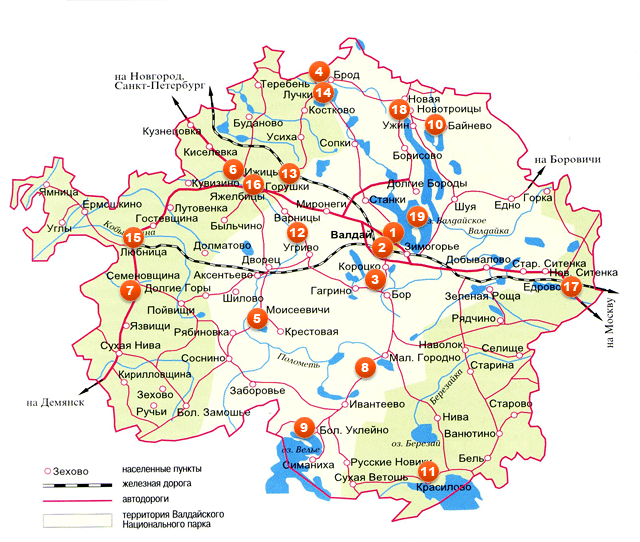 Валдайское городское поселение граничит:на севере и северо-востоке - с Рощинским сельским поселением;на юго-востоке - с Едровским сельским поселением;на юге и юго-западе - с Короцким сельским поселением;на западе - с Яжелбицким сельским поселением.Город Валдай расположен в  к юго-востоку от областного центра – города Великий Новгород, в  от Москвы и в  от Санкт-Петербурга, является районным центром Валдайского района. Город Валдай находится на Валдайской возвышенности, на берегу Валдайского озера, на 386-м километре автодороги Москва - Санкт-Петербург (М-10).Село Зимогорье расположено в непосредственной близости с юго-востока от административного центра города Валдай на федеральной автомобильной дороге «Россия» М-10 (E 105). Северной частью Зимогорье выходит на побережье Валдайского озера. С севера от села проходит линия Октябрьской железной дороги Бологое - Московское - Валдай - Старая Русса - Дно-1.Город Валдай расположен на 58-й параллели в северо-восточной части Восточно-Европейской (Русской равнины), в центре Валдайской возвышенности. По схематической карте территории Российской Федерации для строительства (СНиП 23-01-99*) он относится к климатическому подрайону ПВ и в целом характеризуется как район умеренно-континентального климата с умеренно теплым летом, довольно продолжительной умеренно холодной зимой.Протяженность автомобильных дорог на территории городского поселения составляет 78,6 км.На сегодняшний день большая часть основных улиц и дорог Валдайского городского поселения выполнена в капитальном исполнении (асфальтобетонное).Основные показатели и анализ социальных, финансово-экономических и прочих рисков реализации муниципальной программыМуниципальная программа включает в себя комплекс скоординированных мероприятий, необходимых для содержания и восстановления первоначальных транспортно-эксплуатационных характеристик и потребительских свойств автомобильных дорог и сооружений на них и развитие автомобильных дорог общего пользования местного значения на территории Валдайского городского поселения.Исходя из целей муниципальной программы, предусматриваются основные направления ее реализации:развитие и совершенствование автомобильных дорог;своевременное и качественное проведение дорожных работ для повышения уровня безопасности дорожного движения;совершенствование системы организации дорожного движения.Муниципальная программа представляет собой систему мероприятий, взаимоувязанных по задаче, срокам осуществления и ресурсам, обеспечивающих в рамках реализации ключевых муниципальных функций достижение приоритетов и целей муниципальной политики в сфере развития дорожного хозяйства  Валдайского городского поселения.Реализация муниципальной программы сопряжена с рядом макроэкономических, социальных, финансовых и иных рисков, которые могут привести к несвоевременному или неполному решению задач муниципальной программы, нерациональному использованию ресурсов, другим негативным последствиям.К числу макроэкономических рисков также следует отнести возможное снижение объемов производства и предложения на рынке строительных материалов может привести к их дефициту и замедлению темпов реализации мероприятий муниципальной программы в области строительства, реконструкции, ремонта и содержания автомобильных дорог. Вместе с тем, увеличение объемов реализации мероприятий муниципальной программы, в первую очередь, в области содержания и ремонта автомобильных дорог, может обеспечить дополнительную занятость лиц.Управление рисками при реализации муниципальной программы и минимизация их негативных последствий при выполнении мероприятий муниципальной Программы будет осуществляться на основе оперативного и среднесрочного планирования работ.Система управления реализацией муниципальной программы предусматривает следующие меры, направленные на управление рисками:использование принципа гибкости ресурсного обеспечения при планировании мероприятий, своевременной корректировки планов для обеспечения наиболее эффективного использования выделенных ресурсов;периодическая корректировка состава программных мероприятий и показателей с учетом достигнутых результатов и текущих условий реализации муниципальной программы.Механизм реализации и управления муниципальной программыМеханизм реализации муниципальной программы включает в себя систему комплексных мероприятий.Реализация муниципальной программы предусматривает целевое использование средств в соответствии с поставленными задачами.В ходе реализации муниципальной программы отдельные ее мероприятия в установленном порядке могут уточняться, а объем расходов бюджетов корректироваться.Основными вопросами, подлежащими контролю в процессе реализации муниципальной программы, являются:эффективное и целевое использование средств бюджета;соблюдение законодательства Российской Федерации при проведении торгов, заключении муниципальных контактов на выполнение работ по строительству, капитальному ремонту, ремонту и содержанию автомобильных дорог местного значения с подрядной организацией;осуществление контроля за соблюдением требований строительных норм и правил, государственных стандартов и технических регламентов;гарантийными обязательствами подрядных организаций по поддержанию требуемого состояния объектов.Комитет жилищно-коммунального и дорожного хозяйства Администрации муниципального района как ответственный исполнитель муниципальной программы до 20 июля текущего года и до 1 марта года, следующего за отчетным готовит полугодовой и годовой отчеты о ходе реализации муниципальной программы по форме, установленной постановлением Администрации Валдайского муниципального района от 16.01.2020 № 48 «Об утверждении Порядка принятия решений о разработке муниципальных программ Валдайского городского поселения, их формирования, реализации и проведении оценки эффективности», обеспечивает их согласование с заместителем Главы администрации муниципального района, осуществляющим координацию деятельности ответственного исполнителя и направляет в комитет экономического развития Администрации муниципального района.Приложение 1к постановлению Администрациимуниципального районаот 26.01.2023 № 124ПЕРЕЧЕНЬцелевых показателей муниципальной программы Приложение 2к постановлению Администрациимуниципального районаот 26.01.2023 № 124Мероприятия муниципальной программыПриложение 3к постановлению Администрациимуниципального районаот 26.01.2023 № 124ПЕРЕЧЕНЬдорожных работ на автомобильных дорогах общего пользования местного значения, расположенных на территории Валдайского городского поселения за счет средств бюджета Валдайского городского поселения и средств бюджета Новгородской области на 2023 годПриложение 4к постановлению Администрациимуниципального районаот 26.01.2023 № 124ПЕРЕЧЕНЬ ОБЪЕКТОВдорожных работ на автомобильных дорогах общего пользования местного значения, расположенных на территории Валдайского городского поселения за счет средств бюджета Валдайского городского поселения и средств бюджета Новгородской области на 2024 годСОДЕРЖАНИЕ__________________________________________________________________«Валдайский Вестник». Бюллетень № 3 (546) от 27.01.2023Учредитель: ДумаВалдайского муниципального районаУтвержден решением Думы Валдайскогомуниципального района от 27.03.2014 № 289Главный редактор: Глава Валдайского муниципального района Ю.В. Стадэ, телефон: 2-25-16Адрес редакции: Новгородская обл., Валдайский район, г.Валдай, пр.Комсомольский, д.19/21Отпечатано в МБУ «Административно-хозяйственное управление» Новгородская обл., Валдайский район,г. Валдай, пр. Комсомольский, д.19/21 тел/факс 46-310(доб. 122)Выходит по пятницам. Объем 64 п.л. Тираж 7 экз. Распространяется бесплатно.НаименованиеКод бюджетной классификации Код бюджетной классификации Код бюджетной классификации Код бюджетной классификации Сумма на 2023 годСумма на 2024 годСумма на 2025 годНАЛОГОВЫЕ И НЕНАЛОГОВЫЕ ДОХОДЫ0001000000000000000062 290 340,0065 312 920,0067 099 540,00НАЛОГИ НА ПРИБЫЛЬ, ДОХОДЫ0001010000000000000036 713 500,0038 292 200,0040 053 700,00Налог на доходы физических лиц с доходов, источником которых является налоговый агент, за исключением доходов, в отношении которых исчисление и уплата налога осуществляются в соответствии со статьями 227, 227.1 и 228 Налогового кодекса Российской Федерации (сумма платежа (перерасчеты, недоимка и задолженность по соответст-вующему платежу, в том числе по отмененному)1821010201001100011030 900 000,0032 387 900,0034 080 300,00Налог на доходы физических лиц с доходов, источником которых является налоговый агент, за исключением доходов, в отношении которых исчисление и уплата налога осуществляются в соответствии со статьями 227, 227.1 и 228 Налогового кодекса Российской Федерации (пени по соответствующему платежу)18210102010012100110119 400,00120 000,00125 000,00Налог на доходы физических лиц с доходов, источником которых является налоговый агент, за исключением доходов, в отношении которых исчисление и уплата налога осуществляются в соответствии со статьями 227, 227.1 и 228 Налогового кодекса Российской Федерации (суммы денежных взысканий (штрафов) по соответствующему платежу согласно законодательству Российской Федерации)1821010201001300011015 000,0015 000,0016 000,00Налог на доходы физических лиц с доходов, полученных от осуществления деятельности физическими лицами, зарегистрированными в качестве индивидуальных предпринимателей, нотариусов, занимающихся частной практикой, адвокатов, учредивших адвокатские кабинеты, и других лиц, занимающихся частной практикой в соответствии со статьей 227 Налогового кодекса Российской Федерации (сумма платежа (перерасчеты, недоимка и задолженность по соответствующему платежу, в том числе по отмененному)18210102020011000110119 700,00121 000,00123 000,00Налог на доходы физических лиц с доходов, полученных от осуществления деятельности физическими лицами, зарегистрированными в качестве индивидуальных предпринимателей, нотариусов, занимающихся частной практикой, адвокатов, учредивших адвокатские кабинеты, и других лиц, занимающихся частной практикой в соответствии со статьей 227 Налогового кодекса Российской Федерации (пени по соответствующему платежу)18210102020012100110550,00600,00600,00Налог на доходы физических лиц с доходов, полученных от осуществления деятельности физическими лицами, зарегистрированными в качестве индивидуальных предпринимателей, нотариусов, занимающихся частной практикой, адвокатов, учредивших адвокатские кабинеты, и других лиц, занимающихся частной практикой в соответствии со статьей 227 Налогового кодекса Российской Федерации (суммы денежных взысканий (штрафов) по соответствующему платежу согласно законодательству Российской Федерации)18210102020013000110300,00500,00500,00Налог на доходы физических лиц с доходов, полученных физическими лицами в соответствии со статьей 228 Налогового кодекса Российской Федерации (сумма платежа (перерасчеты, недоимка и задолженность по соответствующему платежу, в том числе по отмененному)18210102030011000110321 800,00330 000,00340 000,00Налог на доходы физических лиц с доходов, полученных физическими лицами в соответствии со статьей 228 Налогового кодекса Российской Федерации (пени по соответствующему платежу)182101020300121001107 000,009 000,0010 000,00Налог на доходы физических лиц с доходов, полученных физическими лицами в соответствии со статьей 228 Налогового кодекса Российской Федерации (суммы денежных взысканий (штрафов) по соответствующему платежу согласно законодательству Российской Федерации)182101020300130001105 300,006 000,006 100,00Налог на доходы физических лиц в части суммы налога, превышающей 650 000 рублей, относящейся к части налоговой базы, превышающей 5 000 000 рублей (за исключением налога на доходы физических лиц с сумм прибыли контролируемой иностранной компании, в том числе фиксированной прибыли контролируемой иностранной компании) (сумма платежа (перерасчеты, недоимка и задолженность по соответствующему платежу, в том числе по отмененному)182101020800110001105 222 300,005 300 000,005 350 000,00Налог на доходы физических лиц части суммы налога, превышающей 650 000 рублей, относящейся к части налоговой базы, превышающей 5 000 000 рублей (сумма платежа (перерасчеты, недоимка и задолженность по соответствующему платежу, в том числе по отмененному)182101020800121001102 150,002 200,002 200,00НАЛОГИ НА ТОВАРЫ (РАБОТЫ, УСЛУГИ), РЕАЛИЗУЕМЫЕ НА ТЕРРИТОРИИ РОССИЙСКОЙ ФЕДЕРАЦИИ000103000000000000003 190 840,003 353 720,003 611 840,00Доходы от уплаты акцизов на дизельное топливо, подлежащие распределению между бюджетами субъектов Российской Федерации и местными бюджетами с учетом установленных дифференцированных нормативов отчислений в местные бюджеты (по нормативам, установленным Федеральным законом о федеральном бюджете в целях формирования дорожных фондов субъектов Российской Федерации)100103022310100001101 511 340,001 600 000,001 727 380,00Доходы от уплаты акцизов на моторные масла для дизельных и (или) карбюраторных (инжекторных) двигателей, подлежащие распределению между бюджетами субъектов Российской Федерации и местными бюджетами с учетом установленных дифференцированных нормативов отчислений в местные бюджеты (по нормативам, установленным Федеральным законом о федеральном бюджете в целях формирования дорожных фондов субъектов Российской Федерации)1001030224101000011010 500,0010 930,0011 490,00Доходы от уплаты акцизов на автомобильный бензин, подлежащие распределению между бюджетами субъектов Российской Федерации и местными бюджетами с учетом установленных дифференцированных нормативов отчислений в местные бюджеты (по нормативам, установленным Федеральным законом о федеральном бюджете в целях формирования дорожных фондов субъектов Российской Федерации)100103022510100001101 868 320,001 952 330,002 085 680,00Доходы от уплаты акцизов на прямогонный бензин, подлежащие распределению между бюджетами субъектов Российской Федерации и местными бюджетами с учетом установленных дифференцированных нормативов отчислений в местные бюджеты (по нормативам, установленным Федеральным законом о федеральном бюджете в целях формирования дорожных фондов субъектов Российской Федерации)10010302261010000110-199 320,00-209 540,00-212 710,00НАЛОГИ НА ИМУЩЕСТВО0001060000000000000017 286 000,0019 217 000,0019 134 000,00Налог на имущество физических лиц000106010000000000004 249 000,004 283 000,004 318 000,00Налог на имущество физических лиц, взимаемый по ставкам, применяемым к объектам налогообложения, расположенным в границах городских поселений182106010301310001104 206 000,004 238 000,004 271 000,00Налог на имущество физических лиц, взимаемый по ставкам, применяемым к объектам налогообложения, расположенным в границах городских поселений1821060103013210011043 000,0045 000,0047 000,00Земельный налог0001060600000000000013 037 000,0014 934 000,0014 816 000,00Земельный налог с физических лиц, обладающих земельным участком, расположенным в границах городских поселений182106060331310001109 005 000,0010 500 000,0010 450 000,00Земельный налог с физических лиц, обладающих земельным участком, расположенным в границах городских поселений18210606033132100110541 600,00550 000,00550 000,00Земельный налог с физических лиц000106060400000000003 490 400,003 884 000,003 816 000,00Земельный налог с физических лиц, обладающих земельным участком, расположенным в границах городских поселений182106060431310001103 440 000,003 830 000,003 760 000,00Земельный налог с физических лиц, обладающих земельным участком, расположенным в границах городских поселений1821060604313210011050 400,0054 000,0056 000,00ДОХОДЫ ОТ ИСПОЛЬЗОВАНИЯ ИМУЩЕСТВА, НАХОДЯЩЕГОСЯ В ГОСУДАРСТВЕННОЙ И МУНИЦИПАЛЬНОЙ СОБСТВЕННОСТИ000111000000000000004 300 000,003 750 000,003 700 000,00Доходы, получаемые в виде арендной либо иной платы за передачу в возмездное пользование государственного и муниципального имущества (за исключением имущества бюджетных и автономных учреждений, а также имущества государственных и муниципальных унитарных предприятий, в том числе казенных)000111050000000000003 200 000,002 700 000,002 700 000,00Доходы, получаемые в виде арендной платы за земельные участки, государственная собственность на которые не разграничена, а также средства от продажи права на заключение договоров аренды указанных земельных участков000111050100000000003 200 000,002 700 000,002 700 000,00Доходы, получаемые в виде арендной платы за земельные участки, государственная собственность на которые не разграничена и которые расположены в границах городских поселений, а также средства от продажи права на заключение договоров аренды указанных земельных участков900111050131300001203 200 000,002 700 000,002 700 000,00Прочие доходы от использования имущества и прав, находящихся в государственной и муниципальной собственности (за исключением имущества бюджетных и автономных учреждений, а также имущества государственных и муниципальных унитарных предприятий, в том числе казенных)000111090000000000001 100 000,001 050 000,001 000 000,00Прочие поступления от использования имущества, находящегося в государственной и муниципальной собственности (за исключением имущества бюджетных и автономных учреждений, а также имущества государственных и муниципальных унитарных предприятий, в том числе казенных)000111090400000000001 100 000,001 050 000,001 000 000,00Прочие поступления от использования имущества, находящегося в собственности городских поселений (за исключением имущества муниципальных бюджетных и автономных учреждений, а также имущества муниципальных унитарных предприятий, в том числе казенных)900111090451300001201 100 000,001 050 000,001 000 000,00ДОХОДЫ ОТ ПРОДАЖИ МАТЕРИАЛЬНЫХ И НЕМАТЕРИАЛЬНЫХ АКТИВОВ00011400000000000000800 000,00700 000,00600 000,00Доходы от продажи земельных участков, находящихся в государственной и муниципальной собственности00011406000000000000800 000,00700 000,00600 000,00Доходы от продажи земельных участков, государственная собственность на которые не разграничена00011406010000000000800 000,00700 000,00600 000,00Доходы от продажи земельных участков, государственная собственность на которые не разграничена и которые расположены в границах сельских поселений90011406013130000430800 000,00700 000,00600 000,00БЕЗВОЗМЕЗДНЫЕ ПОСТУПЛЕНИЯ00020000000000000000103 168 028,00135 826 800,007 236 000,00БЕЗВОЗМЕЗДНЫЕ ПОСТУПЛЕНИЯ ОТ ДРУГИХ БЮДЖЕТОВ БЮДЖЕТНОЙ СИСТЕМЫ РОССИЙСКОЙ ФЕДЕРАЦИИ00020200000000000000103 168 028,00135 826 800,007 236 000,00Субсидии бюджетам городских поселений на реализацию программ формирования современной городской среды892202255551300001503 675 850,000,000,00Субсидии бюджетам городских поселений на формирование муниципальных дорожных фондов8922022999913715215010 854 000,007 236 000,007 236 000,00Субсидии бюджетам городских и сельских поселений на софинансирование расходов по реализации правовых актов Правительства Новгородской области по вопросам проектирования, строительства, реконструкции, капитального ремонта и ремонта автомобильных дорог общего пользования местного значения8922022999913715415075 720 800,00128 590 800,000,00Иные межбюджетные трансферты бюджетам муниципальных образований Новгородской области в целях предоставления субсидий организациям коммунального комплекса на софинансирование капитального ремонта линейных объектов коммунальной инфраструктуры, проводимого за счет средств Фонда национального благосостояния8922024999913716115012 917 378,000,000,00Всего доходов:   Всего доходов:   Всего доходов:   Всего доходов:   Всего доходов:   165 458 368,00201 139 720,0074 335 540,00Наименование источника внутреннего финансирования дефицита бюджетаКод группы, подгруппы, статьи и вида источников 2023 год2024 год 2025 год12345 Источники  внутреннего финансирования дефицитов  бюджета000 01 00 00 00 00 0000 00016 244 110,734 406 482,74-6 334 276,52Изменение остатков средств на счетах по учету средств бюджета 000 01 05 00 00 00 0000 00016 244 110,734 406 482,74-6 334 276,52Увеличение остатков средств бюджетов000 01 05 00 00 00 0000 500-165 458 368,00-201 139 720,00-74 335 540,00Увеличение прочих остатков денежных средств бюджетов городских поселений892 01 05 02 01 13 0000 510-165 458 368,00-201 139 720,00-74 335 540,00Уменьшение остатков средств бюджетов000 01 05 00 00 00 0000 600181 702 478,73205 546 202,7468 001 263,48Уменьшение прочих остатков денежных средств бюджетов городских поселений892 01 05 02 01 13 0000 610181 702 478,73205 546 202,7468 001 263,48НаименованиеВед.Разд.Ц.ст.Расх.Сумма на 2023 годСумма на 2024 годСумма на 2025 годАдминистрация Валдайского муниципального района90000000000000000000181 702 478,73205 546 202,7468 001 263,48ОБЩЕГОСУДАРСТВЕННЫЕ ВОПРОСЫ90001000000000000000863 356,051 090 743,821 090 743,82Функционирование законодательных (представительных) органов государственной власти и представительных органов муниципальных образований9000103000000000000018 000,0018 000,0018 000,00Расходы на обеспечение функций представительного органа муниципального образования9000103920000000000018 000,0018 000,0018 000,00Совет депутатовВалдайского городского поселения9000103929000000000018 000,0018 000,0018 000,00Расходы на обеспечение функций Совета депутатовВалдайского городского поселения9000103929000211000018 000,0018 000,0018 000,00Прочая закупка товаров, работ и услуг9000103929000211024418 000,0018 000,0018 000,00Обеспечение деятельности финансовых, налоговых и таможенных органов и органов финансового (финансово-бюджетного) надзора90001060000000000000300 000,00300 000,00300 000,00Межбюджетные трансферты90001069100000000000300 000,00300 000,00300 000,00Иные межбюджетные трансферты90001069170000000000300 000,00300 000,00300 000,00Межбюджетные трансферты, передаваемые бюджету муниципального района из бюджета городского поселения на осуществление части полномочий по решению вопросов местного значения, в соответствии с заключенными соглашениями90001069170095210000300 000,00300 000,00300 000,00Иные межбюджетные трансферты90001069170095210540300 000,00300 000,00300 000,00Резервные фонды90001110000000000000100 000,00100 000,00100 000,00Резервные фонды исполнительных органов муниципальных образований90001119300000000000100 000,00100 000,00100 000,00Расходование средств резервных фондов по предупреждению и ликвидации чрезвычайных ситуаций и последствий стихийных бедствий90001119390000000000100 000,00100 000,00100 000,00Резервный фонд администрации Валдайского муниципального района90001119390010010000100 000,00100 000,00100 000,00Резервные средства90001119390010010870100 000,00100 000,00100 000,00Другие общегосударственные вопросы90001130000000000000445 356,05672 743,82672 743,82Муниципальная программа Валдайского муниципального района "Комплексные меры по обеспечению законности и противодействию правонарушениям на 2020-2025 годы"9000113090000000000036 100,0036 100,0036 100,00Профилактика терроризма, экстремизма и других правонарушений в Валдайском районе9000113090010000000033 400,0033 400,0033 400,00Реализация прочих мероприятий муниципальной программы Валдайского муниципального района "Обеспечение правопорядка и противодействие правонарушениям в Валдайском муниципальном районе на 2020-2025 годы"9000113090011311000019 500,0019 500,0019 500,00Прочая закупка товаров, работ и услуг9000113090011311024419 500,0019 500,0019 500,00Подготовка, распространение, размещение информационных материалов (плакатов, буклетов, листовок, социальной рекламы) по профилактике правонарушений на территории Валдайского городского поселения9000113090011410000013 900,0013 900,0013 900,00Прочая закупка товаров, работ и услуг9000113090011410024413 900,0013 900,0013 900,00Противодействие коррупции в Валдайском муниципальном районе900011309003000000002 700,002 700,002 700,00Реализация прочих мероприятий муниципальной программы Валдайского муниципального района "Обеспечение правопорядка и противодействие правонарушениям в Валдайском муниципальном районе на 2020-2025 годы"900011309003311000002 700,002 700,002 700,00Прочая закупка товаров, работ и услуг900011309003311002442 700,002 700,002 700,00Расходы на обеспечение функций исполнительно-распорядительного органа муниципального образования90001139400000000000409 256,05636 643,82636 643,82Расходы на мероприятия по решению вопросов местного значения9000113945000000000099 776,0099 776,0099 776,00Другие общегосударственные вопросы9000113945001043000099 776,0099 776,0099 776,00Исполнение судебных актов Российской Федерации и мировых соглашений по возмещению причиненного вреда900011394500104308311 000,001 000,001 000,00Уплата иных платежей9000113945001043085398 776,0098 776,0098 776,00Содержание имущества муниципальной казны90001139460000000000309 480,05536 867,82536 867,82Реализациямероприятий по содержанию имущества муниципальной казны90001139460010410000125 675,00386 867,82386 867,82Прочая закупка товаров, работ и услуг9000113946001041024440 807,15133 233,81133 233,81Закупка энергетических ресурсов9000113946001041024784 867,85253 634,01253 634,01Оценка недвижимости, признание прав и регулирование отношений по государственной собственности90001139460010420000150 000,00150 000,00150 000,00Прочая закупка товаров, работ и услуг90001139460010420244150 000,00150 000,00150 000,00Оплата агентского договора по начисленным платежам за найм, доставка квитанций9000113946001045000033 805,050,000,00Прочая закупка товаров, работ и услуг9000113946001045024433 805,050,000,00НАЦИОНАЛЬНАЯ БЕЗОПАСНОСТЬ И ПРАВООХРАНИТЕЛЬНАЯ ДЕЯТЕЛЬНОСТЬ900030000000000000001 552 411,50733 800,00733 800,00Защита населения и территории от чрезвычайных ситуаций природного и техногенного характера, пожарная безопасность90003100000000000000327 000,00327 000,00327 000,00Муниципальная программа "Реализация первичных мер пожарной безопасности на территории Валдайского городского поселения на 2023-2025 годы"90003101900000000000327 000,00327 000,00327 000,00Повышение уровня нормативно-правового обеспечения, противопожарной пропаганды и обеспечение населения в области пожарной безопасности в рамках муниципальной программы "Реализация первичных мер пожарной безопасности на территории Валдайского городского поселения на 2023-2025 годы"900031019001000000007 000,007 000,007 000,00Мероприятия по обеспечению первичных мер пожарной безопасности900031019001401100007 000,007 000,007 000,00Прочая закупка товаров, работ и услуг900031019001401102447 000,007 000,007 000,00Повышение противопожарной защищенности на территории городского поселения в рамках муниципальной программы "Реализация первичных мер пожарной безопасности на территории Валдайского городского поселения на 2023-2025 годы"90003101900300000000320 000,00320 000,00320 000,00Мероприятия по обеспечению первичных мер пожарной безопасности90003101900340110000320 000,00320 000,00320 000,00Закупка товаров, работ, услуг в целях капитального ремонта государственного (муниципального) имущества90003101900340110243200 000,000,000,00Прочая закупка товаров, работ и услуг9000310190034011024450 000,00250 000,00250 000,00Субсидии на возмещение недополученных доходов и (или) возмещение фактически понесенных затрат в связи с производством (реализацией) товаров, выполнением работ, оказанием услуг9000310190034011081170 000,0070 000,0070 000,00Другие вопросы в области национальной безопасности и правоохранительной деятельности900031400000000000001 225 411,50406 800,00406 800,00Муниципальная программа Валдайского муниципального района "Комплексные меры по обеспечению законности и противодействию правонарушениям на 2020-2025 годы"900031409000000000001 225 411,50406 800,00406 800,00Профилактика терроризма, экстремизма и других правонарушений в Валдайском районе900031409001000000001 225 411,50406 800,00406 800,00Мероприятия по обслуживанию системы оповещения в г. Валдай90003140900112410000150 000,00150 000,00150 000,00Прочая закупка товаров, работ и услуг90003140900112410244150 000,00150 000,00150 000,00Проведение мероприятий по установке видеокамер в г. Валдай90003140900112500000818 611,500,000,00Прочая закупка товаров, работ и услуг90003140900112500244818 611,500,000,00Мероприятия по обслуживанию системы видеонаблюдения в г.Валдай90003140900112600000256 800,00256 800,00256 800,00Прочая закупка товаров, работ и услуг90003140900112600244256 800,00256 800,00256 800,00НАЦИОНАЛЬНАЯ ЭКОНОМИКА90004000000000000000123 916 439,29159 566 975,1132 115 045,11Сельское хозяйство и рыболовство90004050000000000000360 000,00360 000,00360 000,00Муниципальная программа "Поддержка некоммерческих организаций на территории Валдайского городского поселения на 2020-2025 годы"90004052300000000000360 000,00360 000,00360 000,00Оказание поддержки некоммерческим организациям, расположенным на территории Валдайского городского поселения90004052300100000000360 000,00360 000,00360 000,00Оказание поддержки социально ориентированным некоммерческим организациям, осуществляющим деятельность в сфере охраны окружающей среды и защиты животных90004052300131000000360 000,00360 000,00360 000,00Субсидии на возмещение недополученных доходов и (или) возмещение фактически понесенных затрат90004052300131000631360 000,00360 000,00360 000,00Транспорт900040800000000000004 021 141,29400 355,11400 355,11Расходы на обеспечение функций исполнительно-распорядительного органа муниципального образования900040894000000000004 021 141,29400 355,11400 355,11Расходы на мероприятия по решению вопросов местного значения900040894500000000004 021 141,29400 355,11400 355,11Выполнение работ,связанных с осуществлением регулярных перевозок пассажиров и багажа автомобильным транспортом общего пользования по регулируемым тарифам в городском сообщении в границах Валдайского городского поселения90004089450010090000434 481,29400 355,11400 355,11Прочая закупка товаров, работ и услуг90004089450010090244434 481,29400 355,11400 355,11Расходы на приобретение специализированной дорожной техники с дополнительным навесным оборудованием900040894500133000003 586 660,000,000,00Прочая закупка товаров, работ и услуг900040894500133002443 586 660,000,000,00Дорожное хозяйство (дорожные фонды)90004090000000000000119 055 298,00158 326 620,0030 874 690,00Муниципальная программа "Совершенствование и содержание дорожного хозяйства на территории Валдайского городского поселения на 2023-2025 годы"90004092900000000000119 055 298,00158 326 620,0030 874 690,00Подпрограмма "Строительство, ремонт и содержание автомобильных дорог общего пользования местного значения на территории Валдайского городского поселения за счет средств областного бюджета и бюджета Валдайского городского поселения" муниципальной программы "Совершенствование и содержание дорожного хозяйства на территории Валдайского городского поселения на 2023-2025 годы"90004092910000000000113 661 410,24153 479 783,0026 027 833,00Обеспечение мероприятий по строительству, ремонту и содержанию автомобильных дорог общего пользования местного значения на территории Валдайского городского поселения за счет средств областного бюджета и бюджета Валдайского городского поселения90004092910100000000113 661 410,24153 479 783,0026 027 833,00Содержание автомобильных дорог, тротуаров, автобусных остановок в зимний и летний периоды на территории Валдайского городского поселения в нормативном состоянии900040929101211100008 728 333,243 000 000,003 000 000,00Прочая закупка товаров, работ и услуг900040929101211102448 728 333,243 000 000,003 000 000,00Ремонт автомобильных дорог и тротуаров общего пользования местного значения; ямочный (карточный) ремонт, ремонт подъездов к дворовым территориям900040929101211200008 122 730,0210 152 789,0012 591 833,00Прочая закупка товаров, работ и услуг900040929101211202448 122 730,0210 152 789,0012 591 833,00Ремонт автомобильных дорог общего пользования местного значения в рамках регионального проекта "Дорога к дому" софинансирование к субсидии бюджетам городских и сельских поселений на формирование муниципальных дорожных фондов90004092910121121000558 552,000,000,00Прочая закупка товаров, работ и услуг90004092910121121244558 552,000,000,00Строительство (реконструкция) автомобильных дорог общего пользования местного значения900040929101211250001 488 643,781 000 000,001 000 000,00Бюджетные инвестиции в объекты капитального строительства государственной (муниципальной) собственности900040929101211254141 488 643,781 000 000,001 000 000,00Разработка и проверка проектно-сметной документации на строительство (реконструкцию) автомобильных дорог общего пользования местного значения, экспертиза проектов900040929101211300007 223 351,202 000 000,002 000 000,00Прочая закупка товаров, работ и услуг900040929101211302443 490 000,002 000 000,002 000 000,00Бюджетные инвестиции в объекты капитального строительства государственной (муниципальной) собственности900040929101211304143 733 351,200,000,00Паспортизацияавтомобильных дорог общего пользования местного значения90004092910121140000200 000,00200 000,00200 000,00Прочая закупка товаров, работ и услуг90004092910121140244200 000,00200 000,00200 000,00Ремонт автомобильных дорог и тротуаров общего пользования местного значения за счет средств областного бюджета (Субсидия бюджетам городских и сельских поселений на формирование муниципальных дорожных фондов)90004092910171525000241 566,977 236 000,007 236 000,00Прочая закупка товаров, работ и услуг90004092910171525244241 566,977 236 000,007 236 000,00Ремонт автомобильных дорог общего пользования местного значения в рамках регионального проекта "Дорога к дому" (Субсидия бюджетам городских и сельских поселений на формирование муниципальных дорожных фондов)9000409291017152600010 612 433,030,000,00Прочая закупка товаров, работ и услуг9000409291017152624410 612 433,030,000,00Капитальный ремонт автомобильных дорог и тротуаров общего пользования местного значения за счет средств областного бюджета (Субсидия бюджетам городских и сельских поселений на софинансирование расходов по реализации правовых актов Правительства Новгородской области по вопросам проектирования, строительства, реконструкции, капитального ремонта и ремонта автомобильных дорог общего пользования местного значения)9000409291017154300075 720 800,00128 590 800,000,00Закупка товаров, работ, услуг в целях капитального ремонта государственного (муниципального) имущества9000409291017154324375 720 800,00128 590 800,000,00Капитальный ремонт автомобильных дорог и тротуаров общего пользования местного значения (Софинансирование к субсидии по реализации правовых актов Правительства Новгородской области по вопросам проектирования, строительства, реконструкции, капитального ремонта и ремонта автомобильных дорог общего пользования местного значения)900040929101S1543000765 000,001 300 194,000,00Закупка товаров, работ, услуг в целях капитального ремонта государственного (муниципального) имущества900040929101S1543243765 000,001 300 194,000,00Подпрограмма "Обеспечение безопасности дорожного движения на территории Валдайского городского поселения " муниципальной программы "Совершенствование и содержание дорожного хозяйства на территории Валдайского городского поселения на 2023-2025 годы"900040929200000000005 393 887,764 846 837,004 846 857,00Обеспечение безопасности дорожного движения на территории Валдайского городского поселения за счет средств местного бюджета900040929202000000005 393 887,764 846 837,004 846 857,00Реализация прочих мероприятий муниципальной программы "Совершенствование и содержание дорожного хозяйства на территории Валдайского городского поселения на 2023-2025 годы"900040929202999100005 393 887,764 846 837,004 846 857,00Прочая закупка товаров, работ и услуг900040929202999102445 393 887,764 846 837,004 846 857,00Другие вопросы в области национальной экономики90004120000000000000480 000,00480 000,00480 000,00Расходы на обеспечение функций исполнительно-распорядительного органа муниципального образования90004129400000000000480 000,00480 000,00480 000,00Расходы на мероприятия по решению вопросов местного значения90004129450000000000480 000,00480 000,00480 000,00Расходы на мероприятия по землеустройству и землепользованию90004129450010070000150 000,00150 000,00150 000,00Прочая закупка товаров, работ и услуг90004129450010070244150 000,00150 000,00150 000,00Расходы на проведения работ по утверждению генеральных планов поселения, правил землепользования и застройки, утверждение подготовленной на основе генеральных планов документации по планировке территории90004129450010080000330 000,00330 000,00330 000,00Прочая закупка товаров, работ и услуг90004129450010080244330 000,00330 000,00330 000,00ЖИЛИЩНО-КОММУНАЛЬНОЕ ХОЗЯЙСТВО9000500000000000000052 950 084,9340 112 023,6128 825 903,61Жилищное хозяйство900050100000000000003 838 606,901 561 414,081 561 414,08Муниципальная программа "Переселение граждан, проживающих на территории Валдайского городского поселения из жилищного фонда, признанного аварийным в установленном порядке на 2021-2023 годы"900050124000000000002 016 000,000,000,00Обеспечение переселения граждан из домов, блокированной застройки, признанных аварийными в установленном порядке, для обеспечения безопасных и комфортных условий проживания900050124001000000002 016 000,000,000,00Приобретение жилья для граждан, проживающих в аварийных многоквартирных домах900050124001111000002 016 000,000,000,00Бюджетные инвестиции на приобретение объектов недвижимого имущества в государственную (муниципальную) собственность900050124001111004122 016 000,000,000,00Расходы на обеспечение функций исполнительно-распорядительного органа муниципального образования900050194000000000001 822 606,901 561 414,081 561 414,08Расходы на мероприятия по решению вопросов местного значения900050194500000000001 561 414,081 561 414,081 561 414,08Расходы (взносы)на капитальный ремонт общего имущества муниципального жилого фонда в многоквартирных домах, расположенных на территории Валдайского городского поселения900050194500810100001 361 414,081 361 414,081 361 414,08Прочая закупка товаров, работ и услуг900050194500810102441 361 414,081 361 414,081 361 414,08Капитальный ремонт жилых помещений и текущий ремонт общего имущества в многоквартирных домах в части муниципальной собственности Валдайского городского поселения90005019450081020000200 000,00200 000,00200 000,00Субсидии на возмещение недополученных доходов и (или) возмещение фактически понесенных затрат в связи с производством (реализацией) товаров, выполнением работ, оказанием услуг90005019450081020811200 000,00200 000,00200 000,00Содержание имущества муниципальной казны90005019460000000000261 192,820,000,00Расходы по содержанию и обеспечению коммунальными услугами общего имущества жилых помещений, переданных в казну90005019460010510000261 192,820,000,00Прочая закупка товаров, работ и услуг9000501946001051024492 426,660,000,00Закупка энергетических ресурсов90005019460010510247168 766,160,000,00Коммунальное хозяйство9000502000000000000013 972 512,61876 488,38876 488,38Муниципальная программа "Обеспечение качественного функционирования ливневой канализации на территории Валдайского городского поселения в 2023-2025 годах"90005022000000000000876 488,38876 488,38876 488,38Приведение обветшавших сетей ливневой канализации в нормативное состояние90005022000200000000440 976,75440 976,75440 976,75Осуществление ремонта участков сетей ливневой канализации90005022000211200000440 976,75440 976,75440 976,75Прочая закупка товаров, работ и услуг90005022000211200244440 976,75440 976,75440 976,75Обеспечение качественной работы объектов ливневой канализации90005022000300000000435 511,63435 511,63435 511,63Содержание ливневой канализации, водоотводных канав и водопропускных труб90005022000311300000435 511,63435 511,63435 511,63Прочая закупка товаров, работ и услуг90005022000311300244435 511,63435 511,63435 511,63Муниципальная программа "Газификация и содержание сетей газораспределения Валдайского муниципального района в 2017-2023 годах"90005022600000000000178 646,230,000,00Газификация и содержание сетей газораспределения территории Валдайского городского поселения90005022600100000000178 646,230,000,00Техническое обслуживание, обслуживание, ремонт и страхование сетей газораспределения, газопотребления газового оборудования Валдайский район, с.Зимогорье, д.163, г.Валдай, ул. Февральская - ул. Береговая - пер. Приозерный90005022600111220000178 646,230,000,00Прочая закупка товаров, работ и услуг90005022600111220244178 646,230,000,00Расходы на обеспечение функций исполнительно-распорядительного органа муниципального образования9000502940000000000012 917 378,000,000,00Расходы на мероприятия по решению вопросов местного значения9000502945000000000012 917 378,000,000,00Расходы на капитальный ремонт линейных объектов коммунальной инфраструктуры, проводимые за счет средств Фонда национального благосостояния9000502945007161000012 917 378,000,000,00Закупка товаров, работ, услуг в целях капитального ремонта государственного (муниципального) имущества9000502945007161024312 917 378,000,000,00Благоустройство9000503000000000000023 957 552,5226 492 708,2515 206 588,25Муниципальная программа "Обращение с твердыми коммунальными отходами на территории Валдайского муниципального района в 2023-2025 годах"900050301000000000001 376 488,231 376 488,231 376 488,23Организация мест накопления твердых коммунальных отходов в соответствии с установленными требованиями90005030100100000000474 206,70474 206,70474 206,70Устройство контейнерных площадок90005030100161010000474 206,70474 206,70474 206,70Прочая закупка товаров, работ и услуг90005030100161010244474 206,70474 206,70474 206,70Обеспечение мероприятий по ликвидации и недопущения несанкционированных свалок на территории Валдайского муниципального района90005030100200000000758 776,13758 776,13758 776,13Обеспечение вывоза несанкционированных свалок90005030100261030000345 616,13345 616,13345 616,13Прочая закупка товаров, работ и услуг90005030100261030244345 616,13345 616,13345 616,13Осуществление очистки территории от некондиционного мусора вокруг контейнерных площадок90005030100261040000403 160,00403 160,00403 160,00Прочая закупка товаров, работ и услуг90005030100261040244403 160,00403 160,00403 160,00Организация общественных субботников на территории Валдайского городского поселения9000503010026106000010 000,0010 000,0010 000,00Прочая закупка товаров, работ и услуг9000503010026106024410 000,0010 000,0010 000,00Организация сбора и вывоза отходов I-IV класса опасности90005030100300000000143 505,40143 505,40143 505,40Сбор и вывоз опасных отходов90005030100361050000143 505,40143 505,40143 505,40Прочая закупка товаров, работ и услуг90005030100361050244143 505,40143 505,40143 505,40Муниципальная программа "Формирование современной городской среды на территории Валдайского городского поселения в 2018-2024 годах"900050310000000000004 759 209,6484 240,0084 240,00Благоустройство наиболее посещаемых территорий общего пользования9000503100020000000084 240,0084 240,0084 240,00Абонентская плата за доступ к общественной сети интернет на территории "Кузнечная площадь"9000503100025033000084 240,0084 240,0084 240,00Прочая закупка товаров, работ и услуг9000503100025033024484 240,0084 240,0084 240,00Федеральный проект "Формирование комфортной городской среды"9000503100F2000000004 674 969,640,000,00Благоустройство дворовых территорий многоквартирных домов (Cубсидии бюджетам городских и сельских поселений, городского округа на реализацию мероприятий муниципальных программ, направленных на благоустройство дворовых территорий многоквартирных домов и на благоустройство общественных территорий, в т.ч. софинансирование)9000503100F2555510004 296 969,640,000,00Субсидии на возмещение недополученных доходов и (или) возмещение фактически понесенных затрат в связи с производством (реализацией) товаров, выполнением работ, оказанием услуг9000503100F2555518114 296 969,640,000,00Благоустройство наиболее посещаемых территорий общего пользования (Cубсидии бюджетам городских и сельских поселений, городского округа на реализацию мероприятий муниципальных программ, направленных на благоустройство дворовых территорий многоквартирных домов и на благоустройство общественных территорий, в т.ч. софинансирование)9000503100F255552000378 000,000,000,00Прочая закупка товаров, работ и услуг9000503100F255552244378 000,000,000,00Муниципальная программа "Благоустройство территории Валдайского городского поселения в 2023-2025 годах"9000503220000000000017 821 854,6525 031 980,0213 745 860,02Подпрограмма "Обеспечение уличного освещения" муниципальной программы "Благоустройство территории Валдайского городского поселения в 2023-2025 годах"900050322100000000008 046 872,288 046 872,288 046 872,28Обеспечение уличного освещения900050322101000000008 046 872,288 046 872,288 046 872,28Содержание сетей уличного освещения, реализация прочих мероприятий по обеспечению уличного освещения900050322101600100003 712 011,893 712 011,893 712 011,89Прочая закупка товаров, работ и услуг900050322101600102443 712 011,893 712 011,893 712 011,89Оплата потребляемой энергии в целях обеспечения уличного освещения, функционирования светофоров и камер наружного видеонаблюдения900050322101600120004 334 860,394 334 860,394 334 860,39Закупка энергетических ресурсов900050322101600122474 334 860,394 334 860,394 334 860,39Подпрограмма "Организация озеленения территории Валдайского городского поселения" муниципальной программы "Благоустройство территории Валдайского городского поселения в 2023-2025 годах"900050322200000000003 795 824,163 795 824,163 795 824,16Организация озеленениятерритории Валдайского городского поселения900050322201000000003 795 824,163 795 824,163 795 824,16Содержание объектов озеленения900050322201600300003 795 824,163 795 824,163 795 824,16Прочая закупка товаров, работ и услуг900050322201600302443 795 824,163 795 824,163 795 824,16Подпрограмма "Организация содержания мест захоронения" муниципальной программы "Благоустройство территории Валдайского городского поселения в 2023-2025 годах"90005032230000000000620 000,00620 000,00620 000,00Организация содержания мест захоронения90005032230100000000620 000,00620 000,00620 000,00Содержание муниципальных кладбищ90005032230160040000620 000,00620 000,00620 000,00Прочая закупка товаров, работ и услуг90005032230160040244620 000,00620 000,00620 000,00Подпрограмма "Прочие мероприятия по благоустройству" муниципальной программы "Благоустройство территории Валдайского городского поселения в 2023-2025 годах"900050322400000000004 549 875,4512 510 000,821 223 880,82Прочие мероприятия по благоустройству900050322401000000004 549 875,4512 510 000,821 223 880,82Прочие мероприятия по благоустройству900050322401600500001 149 875,451 101 458,341 101 458,34Прочая закупка товаров, работ и услуг900050322401600502441 149 875,451 101 458,341 101 458,34Поставка газа к мемориалу "Вечный огонь"900050322401600510000,00122 422,48122 422,48Закупка энергетических ресурсов900050322401600512470,00122 422,48122 422,48Разработка проектно-сметной документации и строительство пешеходного мостика через ручей Архиерейский900050322401600520003 400 000,0011 286 120,000,00Бюджетные инвестиции в объекты капитального строительства государственной (муниципальной) собственности900050322401600524143 400 000,0011 286 120,000,00Подпрограмма "Организация благоустройства и содержания общественных территорий" в рамках муниципальной программы "Благоустройство территории Валдайского городского поселения в 2023-2025 годах"9000503225000000000059 282,7659 282,7659 282,76Содержание общественных территорий9000503225010000000059 282,7659 282,7659 282,76Выполнение работ по контролю качества природной воды, морфометрических показателей, ведение наблюдений за водоохранной зоной (Набережная оз. Валдайское)9000503225016006100058 693,5658 693,5658 693,56Прочая закупка товаров, работ и услуг9000503225016006124458 693,5658 693,5658 693,56Плата за совместное использование акватории водного объекта (участок акватории оз. Валдайское)90005032250160062000589,20589,20589,20Уплата иных платежей90005032250160062853589,20589,20589,20Подпрограмма "Реализация проектов территориальных общественных самоуправлений и проектов поддержки местных инициатив" в рамках муниципальной программы "Благоустройство территории Валдайского городского поселения в 2020-2023 годах"90005032260000000000750 000,000,000,00Благоустройство территории90005032260100000000750 000,000,000,00Благоустройство гражданского кладбища у Церкви первоверховных святых апостолов Петра и Павла, ул. Луначарского, г.Валдай90005032260160071000750 000,000,000,00Прочая закупка товаров, работ и услуг90005032260160071244750 000,000,000,00Другие вопросы в области жилищно-коммунального хозяйства9000505000000000000011 181 412,9011 181 412,9011 181 412,90Расходы на обеспечение функций исполнительно-распорядительного органа муниципального образования9000505940000000000011 181 412,9011 181 412,9011 181 412,90Расходы на мероприятия по решению вопросов местного значения в сфере дорожного хозяйства900050594400000000005 413 598,975 413 598,975 413 598,97Расходы на обеспечение деятельности учреждения в сфере содержания и ремонта объектов дорожной деятельности в отношении автомобильных дорог местного значения, в целях обеспечения реализации полномочий органов местного самоуправления - Заработная плата900050594400201010003 057 372,483 057 372,483 057 372,48Субсидии бюджетным учреждениям на финансовое обеспечение государственного (муниципального) задания на оказание государственных (муниципальных) услуг (выполнение работ)900050594400201016113 057 372,483 057 372,483 057 372,48Расходы на обеспечение деятельности учреждения в сфере содержания и ремонта объектов дорожной деятельности в отношении автомобильных дорог местного значения, в целях обеспечения реализации полномочий органов местного самоуправления - Начисления на выплаты по оплате труда90005059440020102000923 326,49923 326,49923 326,49Субсидии бюджетным учреждениям на финансовое обеспечение государственного (муниципального) задания на оказание государственных (муниципальных) услуг (выполнение работ)90005059440020102611923 326,49923 326,49923 326,49Расходы на обеспечение деятельности учреждения в сфере содержания и ремонта объектов дорожной деятельности в отношении автомобильных дорог местного значения, в целях обеспечения реализации полномочий органов местного самоуправления - Материальные затраты900050594400201030001 432 900,001 432 900,001 432 900,00Субсидии бюджетным учреждениям на финансовое обеспечение государственного (муниципального) задания на оказание государственных (муниципальных) услуг (выполнение работ)900050594400201036111 432 900,001 432 900,001 432 900,00Расходы на мероприятия по решению вопросов местного значения900050594500000000005 767 813,935 767 813,935 767 813,93Расходы на обеспечение деятельности учреждений, в полномочия которых входит решение вопросов в области жилищно-коммунального хозяйства, оказание услуг в установленной сфере деятельности - Заработная плата900050594500100310003 393 771,003 393 771,003 393 771,00Субсидии автономным учреждениям на финансовое обеспечение государственного (муниципального) задания на оказание государственных (муниципальных) услуг (выполнение работ)900050594500100316213 393 771,003 393 771,003 393 771,00Расходы на обеспечение деятельности учреждений, в полномочия которых входит решение вопросов в области жилищно-коммунального хозяйства, оказание услуг в установленной сфере деятельности - Начисления на выплаты по оплате труда900050594500100320001 024 918,841 024 918,841 024 918,84Субсидии автономным учреждениям на финансовое обеспечение государственного (муниципального) задания на оказание государственных (муниципальных) услуг (выполнение работ)900050594500100326211 024 918,841 024 918,841 024 918,84Расходы на обеспечение деятельности учреждений, в полномочия которых входит решение вопросов в области жилищно-коммунального хозяйства, оказание услуг в установленной сфере деятельности - Материальные затраты900050594500100330001 349 124,091 349 124,091 349 124,09Субсидии автономным учреждениям на финансовое обеспечение государственного (муниципального) задания на оказание государственных (муниципальных) услуг (выполнение работ)900050594500100336211 349 124,091 349 124,091 349 124,09ОБРАЗОВАНИЕ9000700000000000000042 700,0042 700,0042 700,00Молодежная политика9000707000000000000042 700,0042 700,0042 700,00Муниципальная программа Валдайского муниципального района "Комплексные меры по обеспечению законности и противодействию правонарушениям на 2020-2025 годы"900070709000000000002 700,002 700,002 700,00Противодействие наркомании и зависимости от других психоактивных веществ в Валдайском муниципальном районе900070709002000000002 700,002 700,002 700,00Реализация прочих мероприятий муниципальной программы Валдайского муниципального района "Обеспечение правопорядка и противодействие правонарушениям в Валдайском муниципальном районе на 2020-2025 годы"900070709002215000002 700,002 700,002 700,00Прочая закупка товаров, работ и услуг900070709002215002442 700,002 700,002 700,00Расходы на обеспечение функций исполнительно-распорядительного органа муниципального образования9000707940000000000040 000,0040 000,0040 000,00Молодежная политика и оздоровление детей9000707947000000000040 000,0040 000,0040 000,00Расходы на финансирование мероприятий в сфере образования9000707947007011000040 000,0040 000,0040 000,00Прочая закупка товаров, работ и услуг9000707947007011024440 000,0040 000,0040 000,00КУЛЬТУРА, КИНЕМАТОГРАФИЯ900080000000000000001 516 000,001 438 000,001 438 000,00Культура900080100000000000001 466 000,001 388 000,001 388 000,00Муниципальная программа Валдайского района "Развитие культуры в Валдайском муниципальном районе (2023-2030 годы)"90008010200000000000388 000,00388 000,00388 000,00Реализация подпрограммы "Культура Валдайского муниципального района"90008010210000000000388 000,00388 000,00388 000,00Обеспечение прав граждан на равный доступ к культурным ценностям и участию в культурной жизни, создание условий для развития и реализации творческих способностей каждой личности90008010210100000000388 000,00388 000,00388 000,00Реализация прочих мероприятий подпрограммы "Культура Валдайского района" муниципальной программы Валдайского района "Развитие культуры в Валдайском муниципальном районе (2023-2030 годы)"90008010210199910000388 000,00388 000,00388 000,00Прочая закупка товаров, работ и услуг90008010210199910244208 000,00208 000,00208 000,00Иные выплаты населению90008010210199910360180 000,00180 000,00180 000,00Расходы на обеспечение функций исполнительно-распорядительного органа муниципального образования900080194000000000001 078 000,001 000 000,001 000 000,00Подготовка и проведение мероприятий в сфере культура900080194800000000001 078 000,001 000 000,001 000 000,00Расходы на финансирование мероприятий в сфере культуры900080194800801100001 078 000,001 000 000,001 000 000,00Прочая закупка товаров, работ и услуг900080194800801102441 078 000,001 000 000,001 000 000,00Другие вопросы в области культуры, кинематографии9000804000000000000050 000,0050 000,0050 000,00Муниципальная программа "Сохранение и восстановление военно-мемориальных объектов на территории Валдайского городского поселения на 2023-2025 годы"9000804140000000000050 000,0050 000,0050 000,00Улучшение состояния военно-мемориальных объектов на территории Валдайского городского поселения9000804140010000000050 000,0050 000,0050 000,00Нанесение фамилий на мемориальные плиты, ремонтные работы на воинских захоронениях9000804140019991100050 000,0050 000,0050 000,00Прочая закупка товаров, работ и услуг9000804140019991124450 000,0050 000,0050 000,00СОЦИАЛЬНАЯ ПОЛИТИКА90010000000000000000219 486,96219 486,96219 486,96Пенсионное обеспечение90010010000000000000219 486,96219 486,96219 486,96Расходы на обеспечение функций исполнительно-распорядительного органа муниципального образования90010019400000000000219 486,96219 486,96219 486,96Расходы на мероприятия по решению вопросов местного значения90010019450000000000219 486,96219 486,96219 486,96Расходы на выплату пенсий за выслугу лет муниципальным служащим, а также лицам, замещающим муниципальные должности90010019450010040000219 486,96219 486,96219 486,96Пенсии, выплачиваемые организациями сектора государственного управления90010019450010040312219 486,96219 486,96219 486,96ФИЗИЧЕСКАЯ КУЛЬТУРА И СПОРТ90011000000000000000150 000,00150 000,00150 000,00Физическая культура90011010000000000000150 000,00150 000,00150 000,00Муниципальная программа "Развитие физической культуры и спорта в Валдайском муниципальном районе на 2018-2026 годы"90011010400000000000150 000,00150 000,00150 000,00Развитие физической культуры и массового спорта на территории района90011010400100000000150 000,00150 000,00150 000,00Обеспечение условий для развития на территории поселения физическойкультуры и массового спорта, организация проведения официальных физкультурно - оздоровительных и спортивных мероприятий поселения90011010400130110000150 000,00150 000,00150 000,00Прочая закупка товаров, работ и услуг90011010400130110244150 000,00150 000,00150 000,00СРЕДСТВА МАССОВОЙ ИНФОРМАЦИИ90012000000000000000492 000,00492 000,00492 000,00Периодическая печать и издательства90012020000000000000435 000,00435 000,00435 000,00Расходы на обеспечение функций исполнительно-распорядительного органа муниципального образования90012029400000000000435 000,00435 000,00435 000,00Расходы на мероприятия по решению вопросов местного значения90012029450000000000435 000,00435 000,00435 000,00Расходы на опубликование официальных документов в периодических изданиях90012029450010060000435 000,00435 000,00435 000,00Прочая закупка товаров, работ и услуг90012029450010060244435 000,00435 000,00435 000,00Другие вопросы в области средств массовой информации9001204000000000000057 000,0057 000,0057 000,00Расходы на обеспечение функций исполнительно-распорядительного органа муниципального образования9001204940000000000057 000,0057 000,0057 000,00Расходы на мероприятия по решению вопросов местного значения9001204945000000000057 000,0057 000,0057 000,00Расходы на содержание сайта городского поселения9001204945001005000057 000,0057 000,0057 000,00Закупка товаров, работ, услуг в сфере информационно-коммуникационных технологий900120494500100502423 000,003 000,003 000,00Прочая закупка товаров, работ и услуг9001204945001005024454 000,0054 000,0054 000,00Условно утвержденные расходы900990000000000000000,001 700 473,242 893 583,98Условно утвержденные расходы900999900000000000000,001 700 473,242 893 583,98Условно утвержденные расходы900999999000000000000,001 700 473,242 893 583,98Условно утвержденные расходы900999999900000000000,001 700 473,242 893 583,98Условно утвержденные расходы900999999900999990000,001 700 473,242 893 583,98Условно утвержденные расходы900999999900999999990,001 700 473,242 893 583,98Всего расходов:   Всего расходов:   Всего расходов:   Всего расходов:   Всего расходов:   181 702 478,73205 546 202,7468 001 263,48НаименованиеРазд.Ц.ст.Расх.Сумма на 2023 годСумма на 2024 годСумма на 2025 годОБЩЕГОСУДАРСТВЕННЫЕ ВОПРОСЫ01000000000000000863 356,051 090 743,821 090 743,82Функционирование законодательных (представительных) органов государственной власти и представительных органов муниципальных образований0103000000000000018 000,0018 000,0018 000,00Расходы на обеспечение функций представительного органа муниципального образования0103920000000000018 000,0018 000,0018 000,00Совет депутатовВалдайского городского поселения0103929000000000018 000,0018 000,0018 000,00Расходы на обеспечение функций Совета депутатовВалдайского городского поселения0103929000211000018 000,0018 000,0018 000,00Прочая закупка товаров, работ и услуг0103929000211024418 000,0018 000,0018 000,00Обеспечение деятельности финансовых, налоговых и таможенных органов и органов финансового (финансово-бюджетного) надзора01060000000000000300 000,00300 000,00300 000,00Межбюджетные трансферты01069100000000000300 000,00300 000,00300 000,00Иные межбюджетные трансферты01069170000000000300 000,00300 000,00300 000,00Межбюджетные трансферты, передаваемые бюджету муниципального района из бюджета городского поселения на осуществление части полномочий по решению вопросов местного значения, в соответствии с заключенными соглашениями01069170095210000300 000,00300 000,00300 000,00Иные межбюджетные трансферты01069170095210540300 000,00300 000,00300 000,00Резервные фонды01110000000000000100 000,00100 000,00100 000,00Резервные фонды исполнительных органов муниципальных образований01119300000000000100 000,00100 000,00100 000,00Расходование средств резервных фондов по предупреждению и ликвидации чрезвычайных ситуаций и последствий стихийных бедствий01119390000000000100 000,00100 000,00100 000,00Резервный фонд администрации Валдайского муниципального района01119390010010000100 000,00100 000,00100 000,00Резервные средства01119390010010870100 000,00100 000,00100 000,00Другие общегосударственные вопросы01130000000000000445 356,05672 743,82672 743,82Муниципальная программа Валдайского муниципального района "Комплексные меры по обеспечению законности и противодействию правонарушениям на 2020-2025 годы"0113090000000000036 100,0036 100,0036 100,00Профилактика терроризма, экстремизма и других правонарушений в Валдайском районе0113090010000000033 400,0033 400,0033 400,00Реализация прочих мероприятий муниципальной программы Валдайского муниципального района "Обеспечение правопорядка и противодействие правонарушениям в Валдайском муниципальном районе на 2020-2025 годы"0113090011311000019 500,0019 500,0019 500,00Прочая закупка товаров, работ и услуг0113090011311024419 500,0019 500,0019 500,00Подготовка, распространение, размещение информационных материалов (плакатов, буклетов, листовок, социальной рекламы) по профилактике правонарушений на территории Валдайского городского поселения0113090011410000013 900,0013 900,0013 900,00Прочая закупка товаров, работ и услуг0113090011410024413 900,0013 900,0013 900,00Противодействие коррупции в Валдайском муниципальном районе011309003000000002 700,002 700,002 700,00Реализация прочих мероприятий муниципальной программы Валдайского муниципального района "Обеспечение правопорядка и противодействие правонарушениям в Валдайском муниципальном районе на 2020-2025 годы"011309003311000002 700,002 700,002 700,00Прочая закупка товаров, работ и услуг011309003311002442 700,002 700,002 700,00Расходы на обеспечение функций исполнительно-распорядительного органа муниципального образования01139400000000000409 256,05636 643,82636 643,82Расходы на мероприятия по решению вопросов местного значения0113945000000000099 776,0099 776,0099 776,00Другие общегосударственные вопросы0113945001043000099 776,0099 776,0099 776,00Исполнение судебных актов Российской Федерации и мировых соглашений по возмещению причиненного вреда011394500104308311 000,001 000,001 000,00Уплата иных платежей0113945001043085398 776,0098 776,0098 776,00Содержание имущества муниципальной казны01139460000000000309 480,05536 867,82536 867,82Реализациямероприятий по содержанию имущества муниципальной казны01139460010410000125 675,00386 867,82386 867,82Прочая закупка товаров, работ и услуг0113946001041024440 807,15133 233,81133 233,81Закупка энергетических ресурсов0113946001041024784 867,85253 634,01253 634,01Оценка недвижимости, признание прав и регулирование отношений по государственной собственности01139460010420000150 000,00150 000,00150 000,00Прочая закупка товаров, работ и услуг01139460010420244150 000,00150 000,00150 000,00Оплата агентского договора по начисленным платежам за найм, доставка квитанций0113946001045000033 805,050,000,00Прочая закупка товаров, работ и услуг0113946001045024433 805,050,000,00НАЦИОНАЛЬНАЯ БЕЗОПАСНОСТЬ И ПРАВООХРАНИТЕЛЬНАЯ ДЕЯТЕЛЬНОСТЬ030000000000000001 552 411,50733 800,00733 800,00Защита населения и территории от чрезвычайных ситуаций природного и техногенного характера, пожарная безопасность03100000000000000327 000,00327 000,00327 000,00Муниципальная программа "Реализация первичных мер пожарной безопасности на территории Валдайского городского поселения на 2023-2025 годы"03101900000000000327 000,00327 000,00327 000,00Повышение уровня нормативно-правового обеспечения, противопожарной пропаганды и обеспечение населения в области пожарной безопасности в рамках муниципальной программы "Реализация первичных мер пожарной безопасности на территории Валдайского городского поселения на 2023-2025 годы"031019001000000007 000,007 000,007 000,00Мероприятия по обеспечению первичных мер пожарной безопасности031019001401100007 000,007 000,007 000,00Прочая закупка товаров, работ и услуг031019001401102447 000,007 000,007 000,00Повышение противопожарной защищенности на территории городского поселения в рамках муниципальной программы "Реализация первичных мер пожарной безопасности на территории Валдайского городского поселения на 2023-2025 годы"03101900300000000320 000,00320 000,00320 000,00Мероприятия по обеспечению первичных мер пожарной безопасности03101900340110000320 000,00320 000,00320 000,00Закупка товаров, работ, услуг в целях капитального ремонта государственного (муниципального) имущества03101900340110243200 000,000,000,00Прочая закупка товаров, работ и услуг0310190034011024450 000,00250 000,00250 000,00Субсидии на возмещение недополученных доходов и (или) возмещение фактически понесенных затрат в связи с производством (реализацией) товаров, выполнением работ, оказанием услуг0310190034011081170 000,0070 000,0070 000,00Другие вопросы в области национальной безопасности и правоохранительной деятельности031400000000000001 225 411,50406 800,00406 800,00Муниципальная программа Валдайского муниципального района "Комплексные меры по обеспечению законности и противодействию правонарушениям на 2020-2025 годы"031409000000000001 225 411,50406 800,00406 800,00Профилактика терроризма, экстремизма и других правонарушений в Валдайском районе031409001000000001 225 411,50406 800,00406 800,00Мероприятия по обслуживанию системы оповещения в г. Валдай03140900112410000150 000,00150 000,00150 000,00Прочая закупка товаров, работ и услуг03140900112410244150 000,00150 000,00150 000,00Проведение мероприятий по установке видеокамер в г. Валдай03140900112500000818 611,500,000,00Прочая закупка товаров, работ и услуг03140900112500244818 611,500,000,00Мероприятия по обслуживанию системы видеонаблюдения в г.Валдай03140900112600000256 800,00256 800,00256 800,00Прочая закупка товаров, работ и услуг03140900112600244256 800,00256 800,00256 800,00НАЦИОНАЛЬНАЯ ЭКОНОМИКА04000000000000000123 916 439,29159 566 975,1132 115 045,11Сельское хозяйство и рыболовство04050000000000000360 000,00360 000,00360 000,00Муниципальная программа "Поддержка некоммерческих организаций на территории Валдайского городского поселения на 2020-2025 годы"04052300000000000360 000,00360 000,00360 000,00Оказание поддержки некоммерческим организациям, расположенным на территории Валдайского городского поселения04052300100000000360 000,00360 000,00360 000,00Оказание поддержки социально ориентированным некоммерческим организациям, осуществляющим деятельность в сфере охраны окружающей среды и защиты животных04052300131000000360 000,00360 000,00360 000,00Субсидии на возмещение недополученных доходов и (или) возмещение фактически понесенных затрат04052300131000631360 000,00360 000,00360 000,00Транспорт040800000000000004 021 141,29400 355,11400 355,11Расходы на обеспечение функций исполнительно-распорядительного органа муниципального образования040894000000000004 021 141,29400 355,11400 355,11Расходы на мероприятия по решению вопросов местного значения040894500000000004 021 141,29400 355,11400 355,11Выполнение работ,связанных с осуществлением регулярных перевозок пассажиров и багажа автомобильным транспортом общего пользования по регулируемым тарифам в городском сообщении в границах Валдайского городского поселения04089450010090000434 481,29400 355,11400 355,11Прочая закупка товаров, работ и услуг04089450010090244434 481,29400 355,11400 355,11Расходы на приобретение специализированной дорожной техники с дополнительным навесным оборудованием040894500133000003 586 660,000,000,00Прочая закупка товаров, работ и услуг040894500133002443 586 660,000,000,00Дорожное хозяйство (дорожные фонды)04090000000000000119 055 298,00158 326 620,0030 874 690,00Муниципальная программа "Совершенствование и содержание дорожного хозяйства на территории Валдайского городского поселения на 2023-2025 годы"04092900000000000119 055 298,00158 326 620,0030 874 690,00Подпрограмма "Строительство, ремонт и содержание автомобильных дорог общего пользования местного значения на территории Валдайского городского поселения за счет средств областного бюджета и бюджета Валдайского городского поселения" муниципальной программы "Совершенствование и содержание дорожного хозяйства на территории Валдайского городского поселения на 2023-2025 годы"04092910000000000113 661 410,24153 479 783,0026 027 833,00Обеспечение мероприятий по строительству, ремонту и содержанию автомобильных дорог общего пользования местного значения на территории Валдайского городского поселения за счет средств областного бюджета и бюджета Валдайского городского поселения04092910100000000113 661 410,24153 479 783,0026 027 833,00Содержание автомобильных дорог, тротуаров, автобусных остановок в зимний и летний периоды на территории Валдайского городского поселения в нормативном состоянии040929101211100008 728 333,243 000 000,003 000 000,00Прочая закупка товаров, работ и услуг040929101211102448 728 333,243 000 000,003 000 000,00Ремонт автомобильных дорог и тротуаров общего пользования местного значения; ямочный (карточный) ремонт, ремонт подъездов к дворовым территориям040929101211200008 122 730,0210 152 789,0012 591 833,00Прочая закупка товаров, работ и услуг040929101211202448 122 730,0210 152 789,0012 591 833,00Ремонт автомобильных дорог общего пользования местного значения в рамках регионального проекта "Дорога к дому" софинансирование к субсидии бюджетам городских и сельских поселений на формирование муниципальных дорожных фондов04092910121121000558 552,000,000,00Прочая закупка товаров, работ и услуг04092910121121244558 552,000,000,00Строительство (реконструкция) автомобильных дорог общего пользования местного значения040929101211250001 488 643,781 000 000,001 000 000,00Бюджетные инвестиции в объекты капитального строительства государственной (муниципальной) собственности040929101211254141 488 643,781 000 000,001 000 000,00Разработка и проверка проектно-сметной документации на строительство (реконструкцию) автомобильных дорог общего пользования местного значения, экспертиза проектов040929101211300007 223 351,202 000 000,002 000 000,00Прочая закупка товаров, работ и услуг040929101211302443 490 000,002 000 000,002 000 000,00Бюджетные инвестиции в объекты капитального строительства государственной (муниципальной) собственности040929101211304143 733 351,200,000,00Паспортизацияавтомобильных дорог общего пользования местного значения04092910121140000200 000,00200 000,00200 000,00Прочая закупка товаров, работ и услуг04092910121140244200 000,00200 000,00200 000,00Ремонт автомобильных дорог и тротуаров общего пользования местного значения за счет средств областного бюджета (Субсидия бюджетам городских и сельских поселений на формирование муниципальных дорожных фондов)04092910171525000241 566,977 236 000,007 236 000,00Прочая закупка товаров, работ и услуг04092910171525244241 566,977 236 000,007 236 000,00Ремонт автомобильных дорог общего пользования местного значения в рамках регионального проекта "Дорога к дому" (Субсидия бюджетам городских и сельских поселений на формирование муниципальных дорожных фондов)0409291017152600010 612 433,030,000,00Прочая закупка товаров, работ и услуг0409291017152624410 612 433,030,000,00Капитальный ремонт автомобильных дорог и тротуаров общего пользования местного значения за счет средств областного бюджета (Субсидия бюджетам городских и сельских поселений на софинансирование расходов по реализации правовых актов Правительства Новгородской области по вопросам проектирования, строительства, реконструкции, капитального ремонта и ремонта автомобильных дорог общего пользования местного значения)0409291017154300075 720 800,00128 590 800,000,00Закупка товаров, работ, услуг в целях капитального ремонта государственного (муниципального) имущества0409291017154324375 720 800,00128 590 800,000,00Капитальный ремонт автомобильных дорог и тротуаров общего пользования местного значения (Софинансирование к субсидии по реализации правовых актов Правительства Новгородской области по вопросам проектирования, строительства, реконструкции, капитального ремонта и ремонта автомобильных дорог общего пользования местного значения)040929101S1543000765 000,001 300 194,000,00Закупка товаров, работ, услуг в целях капитального ремонта государственного (муниципального) имущества040929101S1543243765 000,001 300 194,000,00Подпрограмма "Обеспечение безопасности дорожного движения на территории Валдайского городского поселения " муниципальной программы "Совершенствование и содержание дорожного хозяйства на территории Валдайского городского поселения на 2023-2025 годы"040929200000000005 393 887,764 846 837,004 846 857,00Обеспечение безопасности дорожного движения на территории Валдайского городского поселения за счет средств местного бюджета040929202000000005 393 887,764 846 837,004 846 857,00Реализация прочих мероприятий муниципальной программы "Совершенствование и содержание дорожного хозяйства на территории Валдайского городского поселения на 2023-2025 годы"040929202999100005 393 887,764 846 837,004 846 857,00Прочая закупка товаров, работ и услуг040929202999102445 393 887,764 846 837,004 846 857,00Другие вопросы в области национальной экономики04120000000000000480 000,00480 000,00480 000,00Расходы на обеспечение функций исполнительно-распорядительного органа муниципального образования04129400000000000480 000,00480 000,00480 000,00Расходы на мероприятия по решению вопросов местного значения04129450000000000480 000,00480 000,00480 000,00Расходы на мероприятия по землеустройству и землепользованию04129450010070000150 000,00150 000,00150 000,00Прочая закупка товаров, работ и услуг04129450010070244150 000,00150 000,00150 000,00Расходы на проведения работ по утверждению генеральных планов поселения, правил землепользования и застройки, утверждение подготовленной на основе генеральных планов документации по планировке территории04129450010080000330 000,00330 000,00330 000,00Прочая закупка товаров, работ и услуг04129450010080244330 000,00330 000,00330 000,00ЖИЛИЩНО-КОММУНАЛЬНОЕ ХОЗЯЙСТВО0500000000000000052 950 084,9340 112 023,6128 825 903,61Жилищное хозяйство050100000000000003 838 606,901 561 414,081 561 414,08Муниципальная программа "Переселение граждан, проживающих на территории Валдайского городского поселения из жилищного фонда, признанного аварийным в установленном порядке на 2021-2023 годы"050124000000000002 016 000,000,000,00Обеспечение переселения граждан из домов, блокированной застройки, признанных аварийными в установленном порядке, для обеспечения безопасных и комфортных условий проживания050124001000000002 016 000,000,000,00Приобретение жилья для граждан, проживающих в аварийных многоквартирных домах050124001111000002 016 000,000,000,00Бюджетные инвестиции на приобретение объектов недвижимого имущества в государственную (муниципальную) собственность050124001111004122 016 000,000,000,00Расходы на обеспечение функций исполнительно-распорядительного органа муниципального образования050194000000000001 822 606,901 561 414,081 561 414,08Расходы на мероприятия по решению вопросов местного значения050194500000000001 561 414,081 561 414,081 561 414,08Расходы (взносы)на капитальный ремонт общего имущества муниципального жилого фонда в многоквартирных домах, расположенных на территории Валдайского городского поселения050194500810100001 361 414,081 361 414,081 361 414,08Прочая закупка товаров, работ и услуг050194500810102441 361 414,081 361 414,081 361 414,08Капитальный ремонт жилых помещений и текущий ремонт общего имущества в многоквартирных домах в части муниципальной собственности Валдайского городского поселения05019450081020000200 000,00200 000,00200 000,00Субсидии на возмещение недополученных доходов и (или) возмещение фактически понесенных затрат в связи с производством (реализацией) товаров, выполнением работ, оказанием услуг05019450081020811200 000,00200 000,00200 000,00Содержание имущества муниципальной казны05019460000000000261 192,820,000,00Расходы по содержанию и обеспечению коммунальными услугами общего имущества жилых помещений, переданных в казну05019460010510000261 192,820,000,00Прочая закупка товаров, работ и услуг0501946001051024492 426,660,000,00Закупка энергетических ресурсов05019460010510247168 766,160,000,00Коммунальное хозяйство0502000000000000013 972 512,61876 488,38876 488,38Муниципальная программа "Обеспечение качественного функционирования ливневой канализации на территории Валдайского городского поселения в 2023-2025 годах"05022000000000000876 488,38876 488,38876 488,38Приведение обветшавших сетей ливневой канализации в нормативное состояние05022000200000000440 976,75440 976,75440 976,75Осуществление ремонта участков сетей ливневой канализации05022000211200000440 976,75440 976,75440 976,75Прочая закупка товаров, работ и услуг05022000211200244440 976,75440 976,75440 976,75Обеспечение качественной работы объектов ливневой канализации05022000300000000435 511,63435 511,63435 511,63Содержание ливневой канализации, водоотводных канав и водопропускных труб05022000311300000435 511,63435 511,63435 511,63Прочая закупка товаров, работ и услуг05022000311300244435 511,63435 511,63435 511,63Муниципальная программа "Газификация и содержание сетей газораспределения Валдайского муниципального района в 2017-2023 годах"05022600000000000178 646,230,000,00Газификация и содержание сетей газораспределения территории Валдайского городского поселения05022600100000000178 646,230,000,00Техническое обслуживание, обслуживание, ремонт и страхование сетей газораспределения, газопотребления газового оборудования Валдайский район, с.Зимогорье, д.163, г.Валдай, ул. Февральская - ул. Береговая - пер. Приозерный05022600111220000178 646,230,000,00Прочая закупка товаров, работ и услуг05022600111220244178 646,230,000,00Расходы на обеспечение функций исполнительно-распорядительного органа муниципального образования0502940000000000012 917 378,000,000,00Расходы на мероприятия по решению вопросов местного значения0502945000000000012 917 378,000,000,00Расходы на капитальный ремонт линейных объектов коммунальной инфраструктуры, проводимые за счет средств Фонда национального благосостояния0502945007161000012 917 378,000,000,00Закупка товаров, работ, услуг в целях капитального ремонта государственного (муниципального) имущества0502945007161024312 917 378,000,000,00Благоустройство0503000000000000023 957 552,5226 492 708,2515 206 588,25Муниципальная программа "Обращение с твердыми коммунальными отходами на территории Валдайского муниципального района в 2023-2025 годах"050301000000000001 376 488,231 376 488,231 376 488,23Организация мест накопления твердых коммунальных отходов в соответствии с установленными требованиями05030100100000000474 206,70474 206,70474 206,70Устройство контейнерных площадок05030100161010000474 206,70474 206,70474 206,70Прочая закупка товаров, работ и услуг05030100161010244474 206,70474 206,70474 206,70Обеспечение мероприятий по ликвидации и недопущения несанкционированных свалок на территории Валдайского муниципального района05030100200000000758 776,13758 776,13758 776,13Обеспечение вывоза несанкционированных свалок05030100261030000345 616,13345 616,13345 616,13Прочая закупка товаров, работ и услуг05030100261030244345 616,13345 616,13345 616,13Осуществление очистки территории от некондиционного мусора вокруг контейнерных площадок05030100261040000403 160,00403 160,00403 160,00Прочая закупка товаров, работ и услуг05030100261040244403 160,00403 160,00403 160,00Организация общественных субботников на территории Валдайского городского поселения0503010026106000010 000,0010 000,0010 000,00Прочая закупка товаров, работ и услуг0503010026106024410 000,0010 000,0010 000,00Организация сбора и вывоза отходов I-IV класса опасности05030100300000000143 505,40143 505,40143 505,40Сбор и вывоз опасных отходов05030100361050000143 505,40143 505,40143 505,40Прочая закупка товаров, работ и услуг05030100361050244143 505,40143 505,40143 505,40Муниципальная программа "Формирование современной городской среды на территории Валдайского городского поселения в 2018-2024 годах"050310000000000004 759 209,6484 240,0084 240,00Благоустройство наиболее посещаемых территорий общего пользования0503100020000000084 240,0084 240,0084 240,00Абонентская плата за доступ к общественной сети интернет на территории "Кузнечная площадь"0503100025033000084 240,0084 240,0084 240,00Прочая закупка товаров, работ и услуг0503100025033024484 240,0084 240,0084 240,00Федеральный проект "Формирование комфортной городской среды"0503100F2000000004 674 969,640,000,00Благоустройство дворовых территорий многоквартирных домов (Cубсидии бюджетам городских и сельских поселений, городского округа на реализацию мероприятий муниципальных программ, направленных на благоустройство дворовых территорий многоквартирных домов и на благоустройство общественных территорий, в т.ч. софинансирование)0503100F2555510004 296 969,640,000,00Субсидии на возмещение недополученных доходов и (или) возмещение фактически понесенных затрат в связи с производством (реализацией) товаров, выполнением работ, оказанием услуг0503100F2555518114 296 969,640,000,00Благоустройство наиболее посещаемых территорий общего пользования (Cубсидии бюджетам городских и сельских поселений, городского округа на реализацию мероприятий муниципальных программ, направленных на благоустройство дворовых территорий многоквартирных домов и на благоустройство общественных территорий, в т.ч. софинансирование)0503100F255552000378 000,000,000,00Прочая закупка товаров, работ и услуг0503100F255552244378 000,000,000,00Муниципальная программа "Благоустройство территории Валдайского городского поселения в 2023-2025 годах"0503220000000000017 821 854,6525 031 980,0213 745 860,02Подпрограмма "Обеспечение уличного освещения" муниципальной программы "Благоустройство территории Валдайского городского поселения в 2023-2025 годах"050322100000000008 046 872,288 046 872,288 046 872,28Обеспечение уличного освещения050322101000000008 046 872,288 046 872,288 046 872,28Содержание сетей уличного освещения, реализация прочих мероприятий по обеспечению уличного освещения050322101600100003 712 011,893 712 011,893 712 011,89Прочая закупка товаров, работ и услуг050322101600102443 712 011,893 712 011,893 712 011,89Оплата потребляемой энергии в целях обеспечения уличного освещения, функционирования светофоров и камер наружного видеонаблюдения050322101600120004 334 860,394 334 860,394 334 860,39Закупка энергетических ресурсов050322101600122474 334 860,394 334 860,394 334 860,39Подпрограмма "Организация озеленения территории Валдайского городского поселения" муниципальной программы "Благоустройство территории Валдайского городского поселения в 2023-2025 годах"050322200000000003 795 824,163 795 824,163 795 824,16Организация озеленениятерритории Валдайского городского поселения050322201000000003 795 824,163 795 824,163 795 824,16Содержание объектов озеленения050322201600300003 795 824,163 795 824,163 795 824,16Прочая закупка товаров, работ и услуг050322201600302443 795 824,163 795 824,163 795 824,16Подпрограмма "Организация содержания мест захоронения" муниципальной программы "Благоустройство территории Валдайского городского поселения в 2023-2025 годах"05032230000000000620 000,00620 000,00620 000,00Организация содержания мест захоронения05032230100000000620 000,00620 000,00620 000,00Содержание муниципальных кладбищ05032230160040000620 000,00620 000,00620 000,00Прочая закупка товаров, работ и услуг05032230160040244620 000,00620 000,00620 000,00Подпрограмма "Прочие мероприятия по благоустройству" муниципальной программы "Благоустройство территории Валдайского городского поселения в 2023-2025 годах"050322400000000004 549 875,4512 510 000,821 223 880,82Прочие мероприятия по благоустройству050322401000000004 549 875,4512 510 000,821 223 880,82Прочие мероприятия по благоустройству050322401600500001 149 875,451 101 458,341 101 458,34Прочая закупка товаров, работ и услуг050322401600502441 149 875,451 101 458,341 101 458,34Поставка газа к мемориалу "Вечный огонь"050322401600510000,00122 422,48122 422,48Закупка энергетических ресурсов050322401600512470,00122 422,48122 422,48Разработка проектно-сметной документации и строительство пешеходного мостика через ручей Архиерейский050322401600520003 400 000,0011 286 120,000,00Бюджетные инвестиции в объекты капитального строительства государственной (муниципальной) собственности050322401600524143 400 000,0011 286 120,000,00Подпрограмма "Организация благоустройства и содержания общественных территорий" в рамках муниципальной программы "Благоустройство территории Валдайского городского поселения в 2023-2025 годах"0503225000000000059 282,7659 282,7659 282,76Содержание общественных территорий0503225010000000059 282,7659 282,7659 282,76Выполнение работ по контролю качества природной воды, морфометрических показателей, ведение наблюдений за водоохранной зоной (Набережная оз. Валдайское)0503225016006100058 693,5658 693,5658 693,56Прочая закупка товаров, работ и услуг0503225016006124458 693,5658 693,5658 693,56Плата за совместное использование акватории водного объекта (участок акватории оз. Валдайское)05032250160062000589,20589,20589,20Уплата иных платежей05032250160062853589,20589,20589,20Подпрограмма "Реализация проектов территориальных общественных самоуправлений и проектов поддержки местных инициатив" в рамках муниципальной программы "Благоустройство территории Валдайского городского поселения в 2020-2023 годах"05032260000000000750 000,000,000,00Благоустройство территории05032260100000000750 000,000,000,00Благоустройство гражданского кладбища у Церкви первоверховных святых апостолов Петра и Павла, ул. Луначарского, г.Валдай05032260160071000750 000,000,000,00Прочая закупка товаров, работ и услуг05032260160071244750 000,000,000,00Другие вопросы в области жилищно-коммунального хозяйства0505000000000000011 181 412,9011 181 412,9011 181 412,90Расходы на обеспечение функций исполнительно-распорядительного органа муниципального образования0505940000000000011 181 412,9011 181 412,9011 181 412,90Расходы на мероприятия по решению вопросов местного значения в сфере дорожного хозяйства050594400000000005 413 598,975 413 598,975 413 598,97Расходы на обеспечение деятельности учреждения в сфере содержания и ремонта объектов дорожной деятельности в отношении автомобильных дорог местного значения, в целях обеспечения реализации полномочий органов местного самоуправления - Заработная плата050594400201010003 057 372,483 057 372,483 057 372,48Субсидии бюджетным учреждениям на финансовое обеспечение государственного (муниципального) задания на оказание государственных (муниципальных) услуг (выполнение работ)050594400201016113 057 372,483 057 372,483 057 372,48Расходы на обеспечение деятельности учреждения в сфере содержания и ремонта объектов дорожной деятельности в отношении автомобильных дорог местного значения, в целях обеспечения реализации полномочий органов местного самоуправления - Начисления на выплаты по оплате труда05059440020102000923 326,49923 326,49923 326,49Субсидии бюджетным учреждениям на финансовое обеспечение государственного (муниципального) задания на оказание государственных (муниципальных) услуг (выполнение работ)05059440020102611923 326,49923 326,49923 326,49Расходы на обеспечение деятельности учреждения в сфере содержания и ремонта объектов дорожной деятельности в отношении автомобильных дорог местного значения, в целях обеспечения реализации полномочий органов местного самоуправления - Материальные затраты050594400201030001 432 900,001 432 900,001 432 900,00Субсидии бюджетным учреждениям на финансовое обеспечение государственного (муниципального) задания на оказание государственных (муниципальных) услуг (выполнение работ)050594400201036111 432 900,001 432 900,001 432 900,00Расходы на мероприятия по решению вопросов местного значения050594500000000005 767 813,935 767 813,935 767 813,93Расходы на обеспечение деятельности учреждений, в полномочия которых входит решение вопросов в области жилищно-коммунального хозяйства, оказание услуг в установленной сфере деятельности - Заработная плата050594500100310003 393 771,003 393 771,003 393 771,00Субсидии автономным учреждениям на финансовое обеспечение государственного (муниципального) задания на оказание государственных (муниципальных) услуг (выполнение работ)050594500100316213 393 771,003 393 771,003 393 771,00Расходы на обеспечение деятельности учреждений, в полномочия которых входит решение вопросов в области жилищно-коммунального хозяйства, оказание услуг в установленной сфере деятельности - Начисления на выплаты по оплате труда050594500100320001 024 918,841 024 918,841 024 918,84Субсидии автономным учреждениям на финансовое обеспечение государственного (муниципального) задания на оказание государственных (муниципальных) услуг (выполнение работ)050594500100326211 024 918,841 024 918,841 024 918,84Расходы на обеспечение деятельности учреждений, в полномочия которых входит решение вопросов в области жилищно-коммунального хозяйства, оказание услуг в установленной сфере деятельности - Материальные затраты050594500100330001 349 124,091 349 124,091 349 124,09Субсидии автономным учреждениям на финансовое обеспечение государственного (муниципального) задания на оказание государственных (муниципальных) услуг (выполнение работ)050594500100336211 349 124,091 349 124,091 349 124,09ОБРАЗОВАНИЕ0700000000000000042 700,0042 700,0042 700,00Молодежная политика0707000000000000042 700,0042 700,0042 700,00Муниципальная программа Валдайского муниципального района "Комплексные меры по обеспечению законности и противодействию правонарушениям на 2020-2025 годы"070709000000000002 700,002 700,002 700,00Противодействие наркомании и зависимости от других психоактивных веществ в Валдайском муниципальном районе070709002000000002 700,002 700,002 700,00Реализация прочих мероприятий муниципальной программы Валдайского муниципального района "Обеспечение правопорядка и противодействие правонарушениям в Валдайском муниципальном районе на 2020-2025 годы"070709002215000002 700,002 700,002 700,00Прочая закупка товаров, работ и услуг070709002215002442 700,002 700,002 700,00Расходы на обеспечение функций исполнительно-распорядительного органа муниципального образования0707940000000000040 000,0040 000,0040 000,00Молодежная политика и оздоровление детей0707947000000000040 000,0040 000,0040 000,00Расходы на финансирование мероприятий в сфере образования0707947007011000040 000,0040 000,0040 000,00Прочая закупка товаров, работ и услуг0707947007011024440 000,0040 000,0040 000,00КУЛЬТУРА, КИНЕМАТОГРАФИЯ080000000000000001 516 000,001 438 000,001 438 000,00Культура080100000000000001 466 000,001 388 000,001 388 000,00Муниципальная программа Валдайского района "Развитие культуры в Валдайском муниципальном районе (2023-2030 годы)"08010200000000000388 000,00388 000,00388 000,00Реализация подпрограммы "Культура Валдайского муниципального района"08010210000000000388 000,00388 000,00388 000,00Обеспечение прав граждан на равный доступ к культурным ценностям и участию в культурной жизни, создание условий для развития и реализации творческих способностей каждой личности08010210100000000388 000,00388 000,00388 000,00Реализация прочих мероприятий подпрограммы "Культура Валдайского района" муниципальной программы Валдайского района "Развитие культуры в Валдайском муниципальном районе (2023-2030 годы)"08010210199910000388 000,00388 000,00388 000,00Прочая закупка товаров, работ и услуг08010210199910244208 000,00208 000,00208 000,00Иные выплаты населению08010210199910360180 000,00180 000,00180 000,00Расходы на обеспечение функций исполнительно-распорядительного органа муниципального образования080194000000000001 078 000,001 000 000,001 000 000,00Подготовка и проведение мероприятий в сфере культура080194800000000001 078 000,001 000 000,001 000 000,00Расходы на финансирование мероприятий в сфере культуры080194800801100001 078 000,001 000 000,001 000 000,00Прочая закупка товаров, работ и услуг080194800801102441 078 000,001 000 000,001 000 000,00Другие вопросы в области культуры, кинематографии0804000000000000050 000,0050 000,0050 000,00Муниципальная программа "Сохранение и восстановление военно-мемориальных объектов на территории Валдайского городского поселения на 2023-2025 годы"0804140000000000050 000,0050 000,0050 000,00Улучшение состояния военно-мемориальных объектов на территории Валдайского городского поселения0804140010000000050 000,0050 000,0050 000,00Нанесение фамилий на мемориальные плиты, ремонтные работы на воинских захоронениях0804140019991100050 000,0050 000,0050 000,00Прочая закупка товаров, работ и услуг0804140019991124450 000,0050 000,0050 000,00СОЦИАЛЬНАЯ ПОЛИТИКА10000000000000000219 486,96219 486,96219 486,96Пенсионное обеспечение10010000000000000219 486,96219 486,96219 486,96Расходы на обеспечение функций исполнительно-распорядительного органа муниципального образования10019400000000000219 486,96219 486,96219 486,96Расходы на мероприятия по решению вопросов местного значения10019450000000000219 486,96219 486,96219 486,96Расходы на выплату пенсий за выслугу лет муниципальным служащим, а также лицам, замещающим муниципальные должности10019450010040000219 486,96219 486,96219 486,96Пенсии, выплачиваемые организациями сектора государственного управления10019450010040312219 486,96219 486,96219 486,96ФИЗИЧЕСКАЯ КУЛЬТУРА И СПОРТ11000000000000000150 000,00150 000,00150 000,00Физическая культура11010000000000000150 000,00150 000,00150 000,00Муниципальная программа "Развитие физической культуры и спорта в Валдайском муниципальном районе на 2018-2026 годы"11010400000000000150 000,00150 000,00150 000,00Развитие физической культуры и массового спорта на территории района11010400100000000150 000,00150 000,00150 000,00Обеспечение условий для развития на территории поселения физическойкультуры и массового спорта, организация проведения официальных физкультурно - оздоровительных и спортивных мероприятий поселения11010400130110000150 000,00150 000,00150 000,00Прочая закупка товаров, работ и услуг11010400130110244150 000,00150 000,00150 000,00СРЕДСТВА МАССОВОЙ ИНФОРМАЦИИ12000000000000000492 000,00492 000,00492 000,00Периодическая печать и издательства12020000000000000435 000,00435 000,00435 000,00Расходы на обеспечение функций исполнительно-распорядительного органа муниципального образования12029400000000000435 000,00435 000,00435 000,00Расходы на мероприятия по решению вопросов местного значения12029450000000000435 000,00435 000,00435 000,00Расходы на опубликование официальных документов в периодических изданиях12029450010060000435 000,00435 000,00435 000,00Прочая закупка товаров, работ и услуг12029450010060244435 000,00435 000,00435 000,00Другие вопросы в области средств массовой информации1204000000000000057 000,0057 000,0057 000,00Расходы на обеспечение функций исполнительно-распорядительного органа муниципального образования1204940000000000057 000,0057 000,0057 000,00Расходы на мероприятия по решению вопросов местного значения1204945000000000057 000,0057 000,0057 000,00Расходы на содержание сайта городского поселения1204945001005000057 000,0057 000,0057 000,00Закупка товаров, работ, услуг в сфере информационно-коммуникационных технологий120494500100502423 000,003 000,003 000,00Прочая закупка товаров, работ и услуг1204945001005024454 000,0054 000,0054 000,00Условно утвержденные расходы990000000000000000,001 700 473,242 893 583,98Условно утвержденные расходы999900000000000000,001 700 473,242 893 583,98Условно утвержденные расходы999999000000000000,001 700 473,242 893 583,98Условно утвержденные расходы999999900000000000,001 700 473,242 893 583,98Условно утвержденные расходы999999900999990000,001 700 473,242 893 583,98              Условно утвержденные расходы999999900999999990,001 700 473,242 893 583,98Всего расходов:   Всего расходов:   Всего расходов:   Всего расходов:   181 702 478,73205 546 202,7468 001 263,48НаименованиеЦ.ст.Разд.Расх.Сумма на 2023 годСумма на 2024 годСумма на 2025 годМуниципальная программа "Обращение с твердыми коммунальными отходами на территории Валдайского муниципального района в 2023-2025 годах"010000000000000001 376 488,231 376 488,231 376 488,23Организация мест накопления твердых коммунальных отходов в соответствии с установленными требованиями01001000000000000474 206,70474 206,70474 206,70Устройство контейнерных площадок01001610100000000474 206,70474 206,70474 206,70ЖИЛИЩНО-КОММУНАЛЬНОЕ ХОЗЯЙСТВО01001610100500000474 206,70474 206,70474 206,70Благоустройство01001610100503000474 206,70474 206,70474 206,70Прочая закупка товаров, работ и услуг01001610100503244474 206,70474 206,70474 206,70Обеспечение мероприятий по ликвидации и недопущения несанкционированных свалок на территории Валдайского муниципального района01002000000000000758 776,13758 776,13758 776,13Обеспечение вывоза несанкционированных свалок01002610300000000345 616,13345 616,13345 616,13ЖИЛИЩНО-КОММУНАЛЬНОЕ ХОЗЯЙСТВО01002610300500000345 616,13345 616,13345 616,13Благоустройство01002610300503000345 616,13345 616,13345 616,13Прочая закупка товаров, работ и услуг01002610300503244345 616,13345 616,13345 616,13Осуществление очистки территории от некондиционного мусора вокруг контейнерных площадок01002610400000000403 160,00403 160,00403 160,00ЖИЛИЩНО-КОММУНАЛЬНОЕ ХОЗЯЙСТВО01002610400500000403 160,00403 160,00403 160,00Благоустройство01002610400503000403 160,00403 160,00403 160,00Прочая закупка товаров, работ и услуг01002610400503244403 160,00403 160,00403 160,00Организация общественных субботников на территории Валдайского городского поселения0100261060000000010 000,0010 000,0010 000,00ЖИЛИЩНО-КОММУНАЛЬНОЕ ХОЗЯЙСТВО0100261060050000010 000,0010 000,0010 000,00Благоустройство0100261060050300010 000,0010 000,0010 000,00Прочая закупка товаров, работ и услуг0100261060050324410 000,0010 000,0010 000,00Организация сбора и вывоза отходов I-IV класса опасности01003000000000000143 505,40143 505,40143 505,40Сбор и вывоз опасных отходов01003610500000000143 505,40143 505,40143 505,40ЖИЛИЩНО-КОММУНАЛЬНОЕ ХОЗЯЙСТВО01003610500500000143 505,40143 505,40143 505,40Благоустройство01003610500503000143 505,40143 505,40143 505,40Прочая закупка товаров, работ и услуг01003610500503244143 505,40143 505,40143 505,40Муниципальная программа Валдайского района "Развитие культуры в Валдайском муниципальном районе (2023-2030 годы)"02000000000000000388 000,00388 000,00388 000,00Реализация подпрограммы "Культура Валдайского муниципального района"02100000000000000388 000,00388 000,00388 000,00Обеспечение прав граждан на равный доступ к культурным ценностям и участию в культурной жизни, создание условий для развития и реализации творческих способностей каждой личности02101000000000000388 000,00388 000,00388 000,00Реализация прочих мероприятий подпрограммы "Культура Валдайского района" муниципальной программы Валдайского района "Развитие культуры в Валдайском муниципальном районе (2023-2030 годы)"02101999100000000388 000,00388 000,00388 000,00КУЛЬТУРА, КИНЕМАТОГРАФИЯ02101999100800000388 000,00388 000,00388 000,00Культура02101999100801000388 000,00388 000,00388 000,00Прочая закупка товаров, работ и услуг02101999100801244208 000,00208 000,00208 000,00Иные выплаты населению02101999100801360180 000,00180 000,00180 000,00Муниципальная программа "Развитие физической культуры и спорта в Валдайском муниципальном районе на 2018-2026 годы"04000000000000000150 000,00150 000,00150 000,00Развитие физической культуры и массового спорта на территории района04001000000000000150 000,00150 000,00150 000,00Обеспечение условий для развития на территории поселения физическойкультуры и массового спорта, организация проведения официальных физкультурно - оздоровительных и спортивных мероприятий поселения04001301100000000150 000,00150 000,00150 000,00ФИЗИЧЕСКАЯ КУЛЬТУРА И СПОРТ04001301101100000150 000,00150 000,00150 000,00Физическая культура04001301101101000150 000,00150 000,00150 000,00Прочая закупка товаров, работ и услуг04001301101101244150 000,00150 000,00150 000,00Муниципальная программа Валдайского муниципального района "Комплексные меры по обеспечению законности и противодействию правонарушениям на 2020-2025 годы"090000000000000001 264 211,50445 600,00445 600,00Профилактика терроризма, экстремизма и других правонарушений в Валдайском районе090010000000000001 258 811,50440 200,00440 200,00Мероприятия по обслуживанию системы оповещения в г. Валдай09001124100000000150 000,00150 000,00150 000,00НАЦИОНАЛЬНАЯ БЕЗОПАСНОСТЬ И ПРАВООХРАНИТЕЛЬНАЯ ДЕЯТЕЛЬНОСТЬ09001124100300000150 000,00150 000,00150 000,00Другие вопросы в области национальной безопасности и правоохранительной деятельности09001124100314000150 000,00150 000,00150 000,00Прочая закупка товаров, работ и услуг09001124100314244150 000,00150 000,00150 000,00Проведение мероприятий по установке видеокамер в г. Валдай09001125000000000818 611,500,000,00НАЦИОНАЛЬНАЯ БЕЗОПАСНОСТЬ И ПРАВООХРАНИТЕЛЬНАЯ ДЕЯТЕЛЬНОСТЬ09001125000300000818 611,500,000,00Другие вопросы в области национальной безопасности и правоохранительной деятельности09001125000314000818 611,500,000,00Прочая закупка товаров, работ и услуг09001125000314244818 611,500,000,00Мероприятия по обслуживанию системы видеонаблюдения в г.Валдай09001126000000000256 800,00256 800,00256 800,00НАЦИОНАЛЬНАЯ БЕЗОПАСНОСТЬ И ПРАВООХРАНИТЕЛЬНАЯ ДЕЯТЕЛЬНОСТЬ09001126000300000256 800,00256 800,00256 800,00Другие вопросы в области национальной безопасности и правоохранительной деятельности09001126000314000256 800,00256 800,00256 800,00Прочая закупка товаров, работ и услуг09001126000314244256 800,00256 800,00256 800,00Реализация прочих мероприятий муниципальной программы Валдайского муниципального района "Обеспечение правопорядка и противодействие правонарушениям в Валдайском муниципальном районе на 2020-2025 годы"0900113110000000019 500,0019 500,0019 500,00ОБЩЕГОСУДАРСТВЕННЫЕ ВОПРОСЫ0900113110010000019 500,0019 500,0019 500,00Другие общегосударственные вопросы0900113110011300019 500,0019 500,0019 500,00Прочая закупка товаров, работ и услуг0900113110011324419 500,0019 500,0019 500,00Подготовка, распространение, размещение информационных материалов (плакатов, буклетов, листовок, социальной рекламы) по профилактике правонарушений на территории Валдайского городского поселения0900114100000000013 900,0013 900,0013 900,00ОБЩЕГОСУДАРСТВЕННЫЕ ВОПРОСЫ0900114100010000013 900,0013 900,0013 900,00Другие общегосударственные вопросы0900114100011300013 900,0013 900,0013 900,00Прочая закупка товаров, работ и услуг0900114100011324413 900,0013 900,0013 900,00Противодействие наркомании и зависимости от других психоактивных веществ в Валдайском муниципальном районе090020000000000002 700,002 700,002 700,00Реализация прочих мероприятий муниципальной программы Валдайского муниципального района "Обеспечение правопорядка и противодействие правонарушениям в Валдайском муниципальном районе на 2020-2025 годы"090022150000000002 700,002 700,002 700,00ОБРАЗОВАНИЕ090022150007000002 700,002 700,002 700,00Молодежная политика090022150007070002 700,002 700,002 700,00Прочая закупка товаров, работ и услуг090022150007072442 700,002 700,002 700,00Противодействие коррупции в Валдайском муниципальном районе090030000000000002 700,002 700,002 700,00Реализация прочих мероприятий муниципальной программы Валдайского муниципального района "Обеспечение правопорядка и противодействие правонарушениям в Валдайском муниципальном районе на 2020-2025 годы"090033110000000002 700,002 700,002 700,00ОБЩЕГОСУДАРСТВЕННЫЕ ВОПРОСЫ090033110001000002 700,002 700,002 700,00Другие общегосударственные вопросы090033110001130002 700,002 700,002 700,00Прочая закупка товаров, работ и услуг090033110001132442 700,002 700,002 700,00Муниципальная программа "Формирование современной городской среды на территории Валдайского городского поселения в 2018-2024 годах"100000000000000004 759 209,6484 240,0084 240,00Благоустройство наиболее посещаемых территорий общего пользования1000200000000000084 240,0084 240,0084 240,00Абонентская плата за доступ к общественной сети интернет на территории "Кузнечная площадь"1000250330000000084 240,0084 240,0084 240,00ЖИЛИЩНО-КОММУНАЛЬНОЕ ХОЗЯЙСТВО1000250330050000084 240,0084 240,0084 240,00Благоустройство1000250330050300084 240,0084 240,0084 240,00Прочая закупка товаров, работ и услуг1000250330050324484 240,0084 240,0084 240,00Федеральный проект "Формирование комфортной городской среды"100F20000000000004 674 969,640,000,00Благоустройство дворовых территорий многоквартирных домов (Cубсидии бюджетам городских и сельских поселений, городского округа на реализацию мероприятий муниципальных программ, направленных на благоустройство дворовых территорий многоквартирных домов и на благоустройство общественных территорий, в т.ч. софинансирование)100F25555100000004 296 969,640,000,00ЖИЛИЩНО-КОММУНАЛЬНОЕ ХОЗЯЙСТВО100F25555105000004 296 969,640,000,00Благоустройство100F25555105030004 296 969,640,000,00Субсидии на возмещение недополученных доходов и (или) возмещение фактически понесенных затрат в связи с производством (реализацией) товаров, выполнением работ, оказанием услуг100F25555105038114 296 969,640,000,00Благоустройство наиболее посещаемых территорий общего пользования (Cубсидии бюджетам городских и сельских поселений, городского округа на реализацию мероприятий муниципальных программ, направленных на благоустройство дворовых территорий многоквартирных домов и на благоустройство общественных территорий, в т.ч. софинансирование)100F2555520000000378 000,000,000,00ЖИЛИЩНО-КОММУНАЛЬНОЕ ХОЗЯЙСТВО100F2555520500000378 000,000,000,00Благоустройство100F2555520503000378 000,000,000,00Прочая закупка товаров, работ и услуг100F2555520503244378 000,000,000,00Муниципальная программа "Сохранение и восстановление военно-мемориальных объектов на территории Валдайского городского поселения на 2023-2025 годы"1400000000000000050 000,0050 000,0050 000,00Улучшение состояния военно-мемориальных объектов на территории Валдайского городского поселения1400100000000000050 000,0050 000,0050 000,00Нанесение фамилий на мемориальные плиты, ремонтные работы на воинских захоронениях1400199911000000050 000,0050 000,0050 000,00КУЛЬТУРА, КИНЕМАТОГРАФИЯ1400199911080000050 000,0050 000,0050 000,00Другие вопросы в области культуры, кинематографии1400199911080400050 000,0050 000,0050 000,00Прочая закупка товаров, работ и услуг1400199911080424450 000,0050 000,0050 000,00Муниципальная программа "Реализация первичных мер пожарной безопасности на территории Валдайского городского поселения на 2023-2025 годы"19000000000000000327 000,00327 000,00327 000,00Повышение уровня нормативно-правового обеспечения, противопожарной пропаганды и обеспечение населения в области пожарной безопасности в рамках муниципальной программы "Реализация первичных мер пожарной безопасности на территории Валдайского городского поселения на 2023-2025 годы"190010000000000007 000,007 000,007 000,00Мероприятия по обеспечению первичных мер пожарной безопасности190014011000000007 000,007 000,007 000,00НАЦИОНАЛЬНАЯ БЕЗОПАСНОСТЬ И ПРАВООХРАНИТЕЛЬНАЯ ДЕЯТЕЛЬНОСТЬ190014011003000007 000,007 000,007 000,00Защита населения и территории от чрезвычайных ситуаций природного и техногенного характера, пожарная безопасность190014011003100007 000,007 000,007 000,00Прочая закупка товаров, работ и услуг190014011003102447 000,007 000,007 000,00Повышение противопожарной защищенности на территории городского поселения в рамках муниципальной программы "Реализация первичных мер пожарной безопасности на территории Валдайского городского поселения на 2023-2025 годы"19003000000000000320 000,00320 000,00320 000,00Мероприятия по обеспечению первичных мер пожарной безопасности19003401100000000320 000,00320 000,00320 000,00НАЦИОНАЛЬНАЯ БЕЗОПАСНОСТЬ И ПРАВООХРАНИТЕЛЬНАЯ ДЕЯТЕЛЬНОСТЬ19003401100300000320 000,00320 000,00320 000,00Защита населения и территории от чрезвычайных ситуаций природного и техногенного характера, пожарная безопасность19003401100310000320 000,00320 000,00320 000,00Закупка товаров, работ, услуг в целях капитального ремонта государственного (муниципального) имущества19003401100310243200 000,000,000,00Прочая закупка товаров, работ и услуг1900340110031024450 000,00250 000,00250 000,00Субсидии на возмещение недополученных доходов и (или) возмещение фактически понесенных затрат в связи с производством (реализацией) товаров, выполнением работ, оказанием услуг1900340110031081170 000,0070 000,0070 000,00Муниципальная программа "Обеспечение качественного функционирования ливневой канализации на территории Валдайского городского поселения в 2023-2025 годах"20000000000000000876 488,38876 488,38876 488,38Приведение обветшавших сетей ливневой канализации в нормативное состояние20002000000000000440 976,75440 976,75440 976,75Осуществление ремонта участков сетей ливневой канализации20002112000000000440 976,75440 976,75440 976,75ЖИЛИЩНО-КОММУНАЛЬНОЕ ХОЗЯЙСТВО20002112000500000440 976,75440 976,75440 976,75Коммунальное хозяйство20002112000502000440 976,75440 976,75440 976,75Прочая закупка товаров, работ и услуг20002112000502244440 976,75440 976,75440 976,75Обеспечение качественной работы объектов ливневой канализации20003000000000000435 511,63435 511,63435 511,63Содержание ливневой канализации, водоотводных канав и водопропускных труб20003113000000000435 511,63435 511,63435 511,63ЖИЛИЩНО-КОММУНАЛЬНОЕ ХОЗЯЙСТВО20003113000500000435 511,63435 511,63435 511,63Коммунальное хозяйство20003113000502000435 511,63435 511,63435 511,63Прочая закупка товаров, работ и услуг20003113000502244435 511,63435 511,63435 511,63Муниципальная программа "Благоустройство территории Валдайского городского поселения в 2023-2025 годах"2200000000000000017 821 854,6525 031 980,0213 745 860,02Подпрограмма "Обеспечение уличного освещения" муниципальной программы "Благоустройство территории Валдайского городского поселения в 2023-2025 годах"221000000000000008 046 872,288 046 872,288 046 872,28Обеспечение уличного освещения221010000000000008 046 872,288 046 872,288 046 872,28Содержание сетей уличного освещения, реализация прочих мероприятий по обеспечению уличного освещения221016001000000003 712 011,893 712 011,893 712 011,89ЖИЛИЩНО-КОММУНАЛЬНОЕ ХОЗЯЙСТВО221016001005000003 712 011,893 712 011,893 712 011,89Благоустройство221016001005030003 712 011,893 712 011,893 712 011,89Прочая закупка товаров, работ и услуг221016001005032443 712 011,893 712 011,893 712 011,89Оплата потребляемой энергии в целях обеспечения уличного освещения, функционирования светофоров и камер наружного видеонаблюдения221016001200000004 334 860,394 334 860,394 334 860,39ЖИЛИЩНО-КОММУНАЛЬНОЕ ХОЗЯЙСТВО221016001205000004 334 860,394 334 860,394 334 860,39Благоустройство221016001205030004 334 860,394 334 860,394 334 860,39Закупка энергетических ресурсов221016001205032474 334 860,394 334 860,394 334 860,39Подпрограмма "Организация озеленения территории Валдайского городского поселения" муниципальной программы "Благоустройство территории Валдайского городского поселения в 2023-2025 годах"222000000000000003 795 824,163 795 824,163 795 824,16Организация озеленениятерритории Валдайского городского поселения222010000000000003 795 824,163 795 824,163 795 824,16Содержание объектов озеленения222016003000000003 795 824,163 795 824,163 795 824,16ЖИЛИЩНО-КОММУНАЛЬНОЕ ХОЗЯЙСТВО222016003005000003 795 824,163 795 824,163 795 824,16Благоустройство222016003005030003 795 824,163 795 824,163 795 824,16Прочая закупка товаров, работ и услуг222016003005032443 795 824,163 795 824,163 795 824,16Подпрограмма "Организация содержания мест захоронения" муниципальной программы "Благоустройство территории Валдайского городского поселения в 2023-2025 годах"22300000000000000620 000,00620 000,00620 000,00Организация содержания мест захоронения22301000000000000620 000,00620 000,00620 000,00Содержание муниципальных кладбищ22301600400000000620 000,00620 000,00620 000,00ЖИЛИЩНО-КОММУНАЛЬНОЕ ХОЗЯЙСТВО22301600400500000620 000,00620 000,00620 000,00Благоустройство22301600400503000620 000,00620 000,00620 000,00Прочая закупка товаров, работ и услуг22301600400503244620 000,00620 000,00620 000,00Подпрограмма "Прочие мероприятия по благоустройству" муниципальной программы "Благоустройство территории Валдайского городского поселения в 2023-2025 годах"224000000000000004 549 875,4512 510 000,821 223 880,82Прочие мероприятия по благоустройству224010000000000004 549 875,4512 510 000,821 223 880,82Прочие мероприятия по благоустройству224016005000000001 149 875,451 101 458,341 101 458,34ЖИЛИЩНО-КОММУНАЛЬНОЕ ХОЗЯЙСТВО224016005005000001 149 875,451 101 458,341 101 458,34Благоустройство224016005005030001 149 875,451 101 458,341 101 458,34Прочая закупка товаров, работ и услуг224016005005032441 149 875,451 101 458,341 101 458,34Поставка газа к мемориалу "Вечный огонь"224016005100000000,00122 422,48122 422,48ЖИЛИЩНО-КОММУНАЛЬНОЕ ХОЗЯЙСТВО224016005105000000,00122 422,48122 422,48Благоустройство224016005105030000,00122 422,48122 422,48Закупка энергетических ресурсов224016005105032470,00122 422,48122 422,48Разработка проектно-сметной документации и строительство пешеходного мостика через ручей Архиерейский224016005200000003 400 000,0011 286 120,000,00ЖИЛИЩНО-КОММУНАЛЬНОЕ ХОЗЯЙСТВО224016005205000003 400 000,0011 286 120,000,00Благоустройство224016005205030003 400 000,0011 286 120,000,00Бюджетные инвестиции в объекты капитального строительства государственной (муниципальной) собственности224016005205034143 400 000,0011 286 120,000,00Подпрограмма "Организация благоустройства и содержания общественных территорий" в рамках муниципальной программы "Благоустройство территории Валдайского городского поселения в 2023-2025 годах"2250000000000000059 282,7659 282,7659 282,76Содержание общественных территорий2250100000000000059 282,7659 282,7659 282,76Выполнение работ по контролю качества природной воды, морфометрических показателей, ведение наблюдений за водоохранной зоной (Набережная оз. Валдайское)2250160061000000058 693,5658 693,5658 693,56ЖИЛИЩНО-КОММУНАЛЬНОЕ ХОЗЯЙСТВО2250160061050000058 693,5658 693,5658 693,56Благоустройство2250160061050300058 693,5658 693,5658 693,56Прочая закупка товаров, работ и услуг2250160061050324458 693,5658 693,5658 693,56Плата за совместное использование акватории водного объекта (участок акватории оз. Валдайское)22501600620000000589,20589,20589,20ЖИЛИЩНО-КОММУНАЛЬНОЕ ХОЗЯЙСТВО22501600620500000589,20589,20589,20Благоустройство22501600620503000589,20589,20589,20Уплата иных платежей22501600620503853589,20589,20589,20Подпрограмма "Реализация проектов территориальных общественных самоуправлений и проектов поддержки местных инициатив" в рамках муниципальной программы "Благоустройство территории Валдайского городского поселения в 2020-2023 годах"22600000000000000750 000,000,000,00Благоустройство территории22601000000000000750 000,000,000,00Благоустройство гражданского кладбища у Церкви первоверховных святых апостолов Петра и Павла, ул. Луначарского, г.Валдай22601600710000000750 000,000,000,00ЖИЛИЩНО-КОММУНАЛЬНОЕ ХОЗЯЙСТВО22601600710500000750 000,000,000,00Благоустройство22601600710503000750 000,000,000,00Прочая закупка товаров, работ и услуг22601600710503244750 000,000,000,00Муниципальная программа "Поддержка некоммерческих организаций на территории Валдайского городского поселения на 2020-2025 годы"23000000000000000360 000,00360 000,00360 000,00Оказание поддержки некоммерческим организациям, расположенным на территории Валдайского городского поселения23001000000000000360 000,00360 000,00360 000,00Оказание поддержки социально ориентированным некоммерческим организациям, осуществляющим деятельность в сфере охраны окружающей среды и защиты животных23001310000000000360 000,00360 000,00360 000,00НАЦИОНАЛЬНАЯ ЭКОНОМИКА23001310000400000360 000,00360 000,00360 000,00Сельское хозяйство и рыболовство23001310000405000360 000,00360 000,00360 000,00Субсидии на возмещение недополученных доходов и (или) возмещение фактически понесенных затрат23001310000405631360 000,00360 000,00360 000,00Муниципальная программа "Переселение граждан, проживающих на территории Валдайского городского поселения из жилищного фонда, признанного аварийным в установленном порядке на 2021-2023 годы"240000000000000002 016 000,000,000,00Обеспечение переселения граждан из домов, блокированной застройки, признанных аварийными в установленном порядке, для обеспечения безопасных и комфортных условий проживания240010000000000002 016 000,000,000,00Приобретение жилья для граждан, проживающих в аварийных многоквартирных домах240011110000000002 016 000,000,000,00ЖИЛИЩНО-КОММУНАЛЬНОЕ ХОЗЯЙСТВО240011110005000002 016 000,000,000,00Жилищное хозяйство240011110005010002 016 000,000,000,00Бюджетные инвестиции на приобретение объектов недвижимого имущества в государственную (муниципальную) собственность240011110005014122 016 000,000,000,00Муниципальная программа "Газификация и содержание сетей газораспределения Валдайского муниципального района в 2017-2023 годах"26000000000000000178 646,230,000,00Газификация и содержание сетей газораспределения территории Валдайского городского поселения26001000000000000178 646,230,000,00Техническое обслуживание, обслуживание, ремонт и страхование сетей газораспределения, газопотребления газового оборудования Валдайский район, с.Зимогорье, д.163, г.Валдай, ул. Февральская - ул. Береговая - пер. Приозерный26001112200000000178 646,230,000,00ЖИЛИЩНО-КОММУНАЛЬНОЕ ХОЗЯЙСТВО26001112200500000178 646,230,000,00Коммунальное хозяйство26001112200502000178 646,230,000,00Прочая закупка товаров, работ и услуг26001112200502244178 646,230,000,00Муниципальная программа "Совершенствование и содержание дорожного хозяйства на территории Валдайского городского поселения на 2023-2025 годы"29000000000000000119 055 298,00158 326 620,0030 874 690,00Подпрограмма "Строительство, ремонт и содержание автомобильных дорог общего пользования местного значения на территории Валдайского городского поселения за счет средств областного бюджета и бюджета Валдайского городского поселения" муниципальной программы "Совершенствование и содержание дорожного хозяйства на территории Валдайского городского поселения на 2023-2025 годы"29100000000000000113 661 410,24153 479 783,0026 027 833,00Обеспечение мероприятий по строительству, ремонту и содержанию автомобильных дорог общего пользования местного значения на территории Валдайского городского поселения за счет средств областного бюджета и бюджета Валдайского городского поселения29101000000000000113 661 410,24153 479 783,0026 027 833,00Содержание автомобильных дорог, тротуаров, автобусных остановок в зимний и летний периоды на территории Валдайского городского поселения в нормативном состоянии291012111000000008 728 333,243 000 000,003 000 000,00НАЦИОНАЛЬНАЯ ЭКОНОМИКА291012111004000008 728 333,243 000 000,003 000 000,00Дорожное хозяйство (дорожные фонды)291012111004090008 728 333,243 000 000,003 000 000,00Прочая закупка товаров, работ и услуг291012111004092448 728 333,243 000 000,003 000 000,00Ремонт автомобильных дорог и тротуаров общего пользования местного значения; ямочный (карточный) ремонт, ремонт подъездов к дворовым территориям291012112000000008 122 730,0210 152 789,0012 591 833,00НАЦИОНАЛЬНАЯ ЭКОНОМИКА291012112004000008 122 730,0210 152 789,0012 591 833,00Дорожное хозяйство (дорожные фонды)291012112004090008 122 730,0210 152 789,0012 591 833,00Прочая закупка товаров, работ и услуг291012112004092448 122 730,0210 152 789,0012 591 833,00Ремонт автомобильных дорог общего пользования местного значения в рамках регионального проекта "Дорога к дому" софинансирование к субсидии бюджетам городских и сельских поселений на формирование муниципальных дорожных фондов29101211210000000558 552,000,000,00НАЦИОНАЛЬНАЯ ЭКОНОМИКА29101211210400000558 552,000,000,00Дорожное хозяйство (дорожные фонды)29101211210409000558 552,000,000,00Прочая закупка товаров, работ и услуг29101211210409244558 552,000,000,00Строительство (реконструкция) автомобильных дорог общего пользования местного значения291012112500000001 488 643,781 000 000,001 000 000,00НАЦИОНАЛЬНАЯ ЭКОНОМИКА291012112504000001 488 643,781 000 000,001 000 000,00Дорожное хозяйство (дорожные фонды)291012112504090001 488 643,781 000 000,001 000 000,00Бюджетные инвестиции в объекты капитального строительства государственной (муниципальной) собственности291012112504094141 488 643,781 000 000,001 000 000,00Разработка и проверка проектно-сметной документации на строительство (реконструкцию) автомобильных дорог общего пользования местного значения, экспертиза проектов291012113000000007 223 351,202 000 000,002 000 000,00НАЦИОНАЛЬНАЯ ЭКОНОМИКА291012113004000007 223 351,202 000 000,002 000 000,00Дорожное хозяйство (дорожные фонды)291012113004090007 223 351,202 000 000,002 000 000,00Прочая закупка товаров, работ и услуг291012113004092443 490 000,002 000 000,002 000 000,00Бюджетные инвестиции в объекты капитального строительства государственной (муниципальной) собственности291012113004094143 733 351,200,000,00Паспортизацияавтомобильных дорог общего пользования местного значения29101211400000000200 000,00200 000,00200 000,00НАЦИОНАЛЬНАЯ ЭКОНОМИКА29101211400400000200 000,00200 000,00200 000,00Дорожное хозяйство (дорожные фонды)29101211400409000200 000,00200 000,00200 000,00Прочая закупка товаров, работ и услуг29101211400409244200 000,00200 000,00200 000,00Ремонт автомобильных дорог и тротуаров общего пользования местного значения за счет средств областного бюджета (Субсидия бюджетам городских и сельских поселений на формирование муниципальных дорожных фондов)29101715250000000241 566,977 236 000,007 236 000,00НАЦИОНАЛЬНАЯ ЭКОНОМИКА29101715250400000241 566,977 236 000,007 236 000,00Дорожное хозяйство (дорожные фонды)29101715250409000241 566,977 236 000,007 236 000,00Прочая закупка товаров, работ и услуг29101715250409244241 566,977 236 000,007 236 000,00Ремонт автомобильных дорог общего пользования местного значения в рамках регионального проекта "Дорога к дому" (Субсидия бюджетам городских и сельских поселений на формирование муниципальных дорожных фондов)2910171526000000010 612 433,030,000,00НАЦИОНАЛЬНАЯ ЭКОНОМИКА2910171526040000010 612 433,030,000,00Дорожное хозяйство (дорожные фонды)2910171526040900010 612 433,030,000,00Прочая закупка товаров, работ и услуг2910171526040924410 612 433,030,000,00Капитальный ремонт автомобильных дорог и тротуаров общего пользования местного значения за счет средств областного бюджета (Субсидия бюджетам городских и сельских поселений на софинансирование расходов по реализации правовых актов Правительства Новгородской области по вопросам проектирования, строительства, реконструкции, капитального ремонта и ремонта автомобильных дорог общего пользования местного значения)2910171543000000075 720 800,00128 590 800,000,00НАЦИОНАЛЬНАЯ ЭКОНОМИКА2910171543040000075 720 800,00128 590 800,000,00Дорожное хозяйство (дорожные фонды)2910171543040900075 720 800,00128 590 800,000,00Закупка товаров, работ, услуг в целях капитального ремонта государственного (муниципального) имущества2910171543040924375 720 800,00128 590 800,000,00Капитальный ремонт автомобильных дорог и тротуаров общего пользования местного значения (Софинансирование к субсидии по реализации правовых актов Правительства Новгородской области по вопросам проектирования, строительства, реконструкции, капитального ремонта и ремонта автомобильных дорог общего пользования местного значения)29101S15430000000765 000,001 300 194,000,00НАЦИОНАЛЬНАЯ ЭКОНОМИКА29101S15430400000765 000,001 300 194,000,00Дорожное хозяйство (дорожные фонды)29101S15430409000765 000,001 300 194,000,00Закупка товаров, работ, услуг в целях капитального ремонта государственного (муниципального) имущества29101S15430409243765 000,001 300 194,000,00Подпрограмма "Обеспечение безопасности дорожного движения на территории Валдайского городского поселения " муниципальной программы "Совершенствование и содержание дорожного хозяйства на территории Валдайского городского поселения на 2023-2025 годы"292000000000000005 393 887,764 846 837,004 846 857,00Обеспечение безопасности дорожного движения на территории Валдайского городского поселения за счет средств местного бюджета292020000000000005 393 887,764 846 837,004 846 857,00Реализация прочих мероприятий муниципальной программы "Совершенствование и содержание дорожного хозяйства на территории Валдайского городского поселения на 2023-2025 годы"292029991000000005 393 887,764 846 837,004 846 857,00НАЦИОНАЛЬНАЯ ЭКОНОМИКА292029991004000005 393 887,764 846 837,004 846 857,00Дорожное хозяйство (дорожные фонды)292029991004090005 393 887,764 846 837,004 846 857,00Прочая закупка товаров, работ и услуг292029991004092445 393 887,764 846 837,004 846 857,00Межбюджетные трансферты91000000000000000300 000,00300 000,00300 000,00Иные межбюджетные трансферты91700000000000000300 000,00300 000,00300 000,00Межбюджетные трансферты, передаваемые бюджету муниципального района из бюджета городского поселения на осуществление части полномочий по решению вопросов местного значения, в соответствии с заключенными соглашениями91700952100000000300 000,00300 000,00300 000,00ОБЩЕГОСУДАРСТВЕННЫЕ ВОПРОСЫ91700952100100000300 000,00300 000,00300 000,00Обеспечение деятельности финансовых, налоговых и таможенных органов и органов финансового (финансово-бюджетного) надзора91700952100106000300 000,00300 000,00300 000,00Иные межбюджетные трансферты91700952100106540300 000,00300 000,00300 000,00Расходы на обеспечение функций представительного органа муниципального образования9200000000000000018 000,0018 000,0018 000,00Совет депутатовВалдайского городского поселения9290000000000000018 000,0018 000,0018 000,00Расходы на обеспечение функций Совета депутатовВалдайского городского поселения9290002110000000018 000,0018 000,0018 000,00ОБЩЕГОСУДАРСТВЕННЫЕ ВОПРОСЫ9290002110010000018 000,0018 000,0018 000,00Функционирование законодательных (представительных) органов государственной власти и представительных органов муниципальных образований9290002110010300018 000,0018 000,0018 000,00Прочая закупка товаров, работ и услуг9290002110010324418 000,0018 000,0018 000,00Резервные фонды исполнительных органов муниципальных образований93000000000000000100 000,00100 000,00100 000,00Расходование средств резервных фондов по предупреждению и ликвидации чрезвычайных ситуаций и последствий стихийных бедствий93900000000000000100 000,00100 000,00100 000,00Резервный фонд администрации Валдайского муниципального района93900100100000000100 000,00100 000,00100 000,00ОБЩЕГОСУДАРСТВЕННЫЕ ВОПРОСЫ93900100100100000100 000,00100 000,00100 000,00Резервные фонды93900100100111000100 000,00100 000,00100 000,00Резервные средства93900100100111870100 000,00100 000,00100 000,00Расходы на обеспечение функций исполнительно-распорядительного органа муниципального образования9400000000000000032 661 282,1016 011 312,8716 011 312,87Расходы на мероприятия по решению вопросов местного значения в сфере дорожного хозяйства944000000000000005 413 598,975 413 598,975 413 598,97Расходы на обеспечение деятельности учреждения в сфере содержания и ремонта объектов дорожной деятельности в отношении автомобильных дорог местного значения, в целях обеспечения реализации полномочий органов местного самоуправления - Заработная плата944002010100000003 057 372,483 057 372,483 057 372,48ЖИЛИЩНО-КОММУНАЛЬНОЕ ХОЗЯЙСТВО944002010105000003 057 372,483 057 372,483 057 372,48Другие вопросы в области жилищно-коммунального хозяйства944002010105050003 057 372,483 057 372,483 057 372,48Субсидии бюджетным учреждениям на финансовое обеспечение государственного (муниципального) задания на оказание государственных (муниципальных) услуг (выполнение работ)944002010105056113 057 372,483 057 372,483 057 372,48Расходы на обеспечение деятельности учреждения в сфере содержания и ремонта объектов дорожной деятельности в отношении автомобильных дорог местного значения, в целях обеспечения реализации полномочий органов местного самоуправления - Начисления на выплаты по оплате труда94400201020000000923 326,49923 326,49923 326,49ЖИЛИЩНО-КОММУНАЛЬНОЕ ХОЗЯЙСТВО94400201020500000923 326,49923 326,49923 326,49Другие вопросы в области жилищно-коммунального хозяйства94400201020505000923 326,49923 326,49923 326,49Субсидии бюджетным учреждениям на финансовое обеспечение государственного (муниципального) задания на оказание государственных (муниципальных) услуг (выполнение работ)94400201020505611923 326,49923 326,49923 326,49Расходы на обеспечение деятельности учреждения в сфере содержания и ремонта объектов дорожной деятельности в отношении автомобильных дорог местного значения, в целях обеспечения реализации полномочий органов местного самоуправления - Материальные затраты944002010300000001 432 900,001 432 900,001 432 900,00ЖИЛИЩНО-КОММУНАЛЬНОЕ ХОЗЯЙСТВО944002010305000001 432 900,001 432 900,001 432 900,00Другие вопросы в области жилищно-коммунального хозяйства944002010305050001 432 900,001 432 900,001 432 900,00Субсидии бюджетным учреждениям на финансовое обеспечение государственного (муниципального) задания на оказание государственных (муниципальных) услуг (выполнение работ)944002010305056111 432 900,001 432 900,001 432 900,00Расходы на мероприятия по решению вопросов местного значения9450000000000000025 559 010,269 020 846,089 020 846,08Расходы на обеспечение деятельности учреждений, в полномочия которых входит решение вопросов в области жилищно-коммунального хозяйства, оказание услуг в установленной сфере деятельности - Заработная плата945001003100000003 393 771,003 393 771,003 393 771,00ЖИЛИЩНО-КОММУНАЛЬНОЕ ХОЗЯЙСТВО945001003105000003 393 771,003 393 771,003 393 771,00Другие вопросы в области жилищно-коммунального хозяйства945001003105050003 393 771,003 393 771,003 393 771,00Субсидии автономным учреждениям на финансовое обеспечение государственного (муниципального) задания на оказание государственных (муниципальных) услуг (выполнение работ)945001003105056213 393 771,003 393 771,003 393 771,00Расходы на обеспечение деятельности учреждений, в полномочия которых входит решение вопросов в области жилищно-коммунального хозяйства, оказание услуг в установленной сфере деятельности - Начисления на выплаты по оплате труда945001003200000001 024 918,841 024 918,841 024 918,84ЖИЛИЩНО-КОММУНАЛЬНОЕ ХОЗЯЙСТВО945001003205000001 024 918,841 024 918,841 024 918,84Другие вопросы в области жилищно-коммунального хозяйства945001003205050001 024 918,841 024 918,841 024 918,84Субсидии автономным учреждениям на финансовое обеспечение государственного (муниципального) задания на оказание государственных (муниципальных) услуг (выполнение работ)945001003205056211 024 918,841 024 918,841 024 918,84Расходы на обеспечение деятельности учреждений, в полномочия которых входит решение вопросов в области жилищно-коммунального хозяйства, оказание услуг в установленной сфере деятельности - Материальные затраты945001003300000001 349 124,091 349 124,091 349 124,09ЖИЛИЩНО-КОММУНАЛЬНОЕ ХОЗЯЙСТВО945001003305000001 349 124,091 349 124,091 349 124,09Другие вопросы в области жилищно-коммунального хозяйства945001003305050001 349 124,091 349 124,091 349 124,09Субсидии автономным учреждениям на финансовое обеспечение государственного (муниципального) задания на оказание государственных (муниципальных) услуг (выполнение работ)945001003305056211 349 124,091 349 124,091 349 124,09Расходы на выплату пенсий за выслугу лет муниципальным служащим, а также лицам, замещающим муниципальные должности94500100400000000219 486,96219 486,96219 486,96СОЦИАЛЬНАЯ ПОЛИТИКА94500100401000000219 486,96219 486,96219 486,96Пенсионное обеспечение94500100401001000219 486,96219 486,96219 486,96Пенсии, выплачиваемые организациями сектора государственного управления94500100401001312219 486,96219 486,96219 486,96Расходы на содержание сайта городского поселения9450010050000000057 000,0057 000,0057 000,00СРЕДСТВА МАССОВОЙ ИНФОРМАЦИИ9450010050120000057 000,0057 000,0057 000,00Другие вопросы в области средств массовой информации9450010050120400057 000,0057 000,0057 000,00Закупка товаров, работ, услуг в сфере информационно-коммуникационных технологий945001005012042423 000,003 000,003 000,00Прочая закупка товаров, работ и услуг9450010050120424454 000,0054 000,0054 000,00Расходы на опубликование официальных документов в периодических изданиях94500100600000000435 000,00435 000,00435 000,00СРЕДСТВА МАССОВОЙ ИНФОРМАЦИИ94500100601200000435 000,00435 000,00435 000,00Периодическая печать и издательства94500100601202000435 000,00435 000,00435 000,00Прочая закупка товаров, работ и услуг94500100601202244435 000,00435 000,00435 000,00Расходы на мероприятия по землеустройству и землепользованию94500100700000000150 000,00150 000,00150 000,00НАЦИОНАЛЬНАЯ ЭКОНОМИКА94500100700400000150 000,00150 000,00150 000,00Другие вопросы в области национальной экономики94500100700412000150 000,00150 000,00150 000,00Прочая закупка товаров, работ и услуг94500100700412244150 000,00150 000,00150 000,00Расходы на проведения работ по утверждению генеральных планов поселения, правил землепользования и застройки, утверждение подготовленной на основе генеральных планов документации по планировке территории94500100800000000330 000,00330 000,00330 000,00НАЦИОНАЛЬНАЯ ЭКОНОМИКА94500100800400000330 000,00330 000,00330 000,00Другие вопросы в области национальной экономики94500100800412000330 000,00330 000,00330 000,00Прочая закупка товаров, работ и услуг94500100800412244330 000,00330 000,00330 000,00Выполнение работ,связанных с осуществлением регулярных перевозок пассажиров и багажа автомобильным транспортом общего пользования по регулируемым тарифам в городском сообщении в границах Валдайского городского поселения94500100900000000434 481,29400 355,11400 355,11НАЦИОНАЛЬНАЯ ЭКОНОМИКА94500100900400000434 481,29400 355,11400 355,11Транспорт94500100900408000434 481,29400 355,11400 355,11Прочая закупка товаров, работ и услуг94500100900408244434 481,29400 355,11400 355,11Другие общегосударственные вопросы9450010430000000099 776,0099 776,0099 776,00ОБЩЕГОСУДАРСТВЕННЫЕ ВОПРОСЫ9450010430010000099 776,0099 776,0099 776,00Другие общегосударственные вопросы9450010430011300099 776,0099 776,0099 776,00Исполнение судебных актов Российской Федерации и мировых соглашений по возмещению причиненного вреда945001043001138311 000,001 000,001 000,00Уплата иных платежей9450010430011385398 776,0098 776,0098 776,00Расходы на приобретение специализированной дорожной техники с дополнительным навесным оборудованием945001330000000003 586 660,000,000,00НАЦИОНАЛЬНАЯ ЭКОНОМИКА945001330004000003 586 660,000,000,00Транспорт945001330004080003 586 660,000,000,00Прочая закупка товаров, работ и услуг945001330004082443 586 660,000,000,00Расходы на капитальный ремонт линейных объектов коммунальной инфраструктуры, проводимые за счет средств Фонда национального благосостояния9450071610000000012 917 378,000,000,00ЖИЛИЩНО-КОММУНАЛЬНОЕ ХОЗЯЙСТВО9450071610050000012 917 378,000,000,00Коммунальное хозяйство9450071610050200012 917 378,000,000,00Закупка товаров, работ, услуг в целях капитального ремонта государственного (муниципального) имущества9450071610050224312 917 378,000,000,00Расходы (взносы)на капитальный ремонт общего имущества муниципального жилого фонда в многоквартирных домах, расположенных на территории Валдайского городского поселения945008101000000001 361 414,081 361 414,081 361 414,08ЖИЛИЩНО-КОММУНАЛЬНОЕ ХОЗЯЙСТВО945008101005000001 361 414,081 361 414,081 361 414,08Жилищное хозяйство945008101005010001 361 414,081 361 414,081 361 414,08Прочая закупка товаров, работ и услуг945008101005012441 361 414,081 361 414,081 361 414,08Капитальный ремонт жилых помещений и текущий ремонт общего имущества в многоквартирных домах в части муниципальной собственности Валдайского городского поселения94500810200000000200 000,00200 000,00200 000,00ЖИЛИЩНО-КОММУНАЛЬНОЕ ХОЗЯЙСТВО94500810200500000200 000,00200 000,00200 000,00Жилищное хозяйство94500810200501000200 000,00200 000,00200 000,00Субсидии на возмещение недополученных доходов и (или) возмещение фактически понесенных затрат в связи с производством (реализацией) товаров, выполнением работ, оказанием услуг94500810200501811200 000,00200 000,00200 000,00Содержание имущества муниципальной казны94600000000000000570 672,87536 867,82536 867,82Реализациямероприятий по содержанию имущества муниципальной казны94600104100000000125 675,00386 867,82386 867,82ОБЩЕГОСУДАРСТВЕННЫЕ ВОПРОСЫ94600104100100000125 675,00386 867,82386 867,82Другие общегосударственные вопросы94600104100113000125 675,00386 867,82386 867,82Прочая закупка товаров, работ и услуг9460010410011324440 807,15133 233,81133 233,81Закупка энергетических ресурсов9460010410011324784 867,85253 634,01253 634,01Оценка недвижимости, признание прав и регулирование отношений по государственной собственности94600104200000000150 000,00150 000,00150 000,00ОБЩЕГОСУДАРСТВЕННЫЕ ВОПРОСЫ94600104200100000150 000,00150 000,00150 000,00Другие общегосударственные вопросы94600104200113000150 000,00150 000,00150 000,00Прочая закупка товаров, работ и услуг94600104200113244150 000,00150 000,00150 000,00Оплата агентского договора по начисленным платежам за найм, доставка квитанций9460010450000000033 805,050,000,00ОБЩЕГОСУДАРСТВЕННЫЕ ВОПРОСЫ9460010450010000033 805,050,000,00Другие общегосударственные вопросы9460010450011300033 805,050,000,00Прочая закупка товаров, работ и услуг9460010450011324433 805,050,000,00Расходы по содержанию и обеспечению коммунальными услугами общего имущества жилых помещений, переданных в казну94600105100000000261 192,820,000,00ЖИЛИЩНО-КОММУНАЛЬНОЕ ХОЗЯЙСТВО94600105100500000261 192,820,000,00Жилищное хозяйство94600105100501000261 192,820,000,00Прочая закупка товаров, работ и услуг9460010510050124492 426,660,000,00Закупка энергетических ресурсов94600105100501247168 766,160,000,00Молодежная политика и оздоровление детей9470000000000000040 000,0040 000,0040 000,00Расходы на финансирование мероприятий в сфере образования9470070110000000040 000,0040 000,0040 000,00ОБРАЗОВАНИЕ9470070110070000040 000,0040 000,0040 000,00Молодежная политика9470070110070700040 000,0040 000,0040 000,00Прочая закупка товаров, работ и услуг9470070110070724440 000,0040 000,0040 000,00Подготовка и проведение мероприятий в сфере культура948000000000000001 078 000,001 000 000,001 000 000,00Расходы на финансирование мероприятий в сфере культуры948008011000000001 078 000,001 000 000,001 000 000,00КУЛЬТУРА, КИНЕМАТОГРАФИЯ948008011008000001 078 000,001 000 000,001 000 000,00Культура948008011008010001 078 000,001 000 000,001 000 000,00Прочая закупка товаров, работ и услуг948008011008012441 078 000,001 000 000,001 000 000,00Условно утвержденные расходы990000000000000000,001 700 473,242 893 583,98Условно утвержденные расходы999000000000000000,001 700 473,242 893 583,98Условно утвержденные расходы999009999900000000,001 700 473,242 893 583,98Условно утвержденные расходы999009999999000000,001 700 473,242 893 583,98Условно утвержденные расходы999009999999990000,001 700 473,242 893 583,98Условно утвержденные расходы999009999999999990,001 700 473,242 893 583,98Всего расходов:   Всего расходов:   Всего расходов:   Всего расходов:   181 702 478,73205 546 202,7468 001 263,48Наименование Код бюджетной классификации СуммаСуммаСуммаНаименование Код бюджетной классификации 2023 год2024 год2025 годСубсидии бюджетам бюджетной системы Российской Федерации (межбюджетные субсидии)2 02 20000 00 0000 15090 250 650,00135 826 800,007 236 000,00Субсидии бюджетам городских и сельских поселений, муниципальных округов и городского округа на реализацию мероприятий муниципальных программ, направленных на благоустройство дворовых территорий многоквартирных домов и на благоустройство общественных территорий, на  2022 год2 02 25555 13 0000 1503 675 850,000,000,00Субсидии бюджетам городских и сельских поселений на формирование муниципальных дорожных фондов 2 02 29999 13 7152 15010 854 000,007 236 000,007 236 000,00Субсидии бюджетам городских и сельских поселений на софинансирование расходов по реализации правовых актов Правительства Новгородской области по вопросам проектирования, строительства, реконструкции, капитального ремонта и ремонта автомобильных дорог общего пользования местного значения2 02 29999 13 7154 15075 720 800,00128 590 800,000,00 Иные межбюджетные трансферты бюджетам муниципальных образований Новгородской области в целях предоставления субсидий организациям коммунального комплекса на софинансирование капитального ремонта линейных объектов коммунальной инфраструктуры, проводимого за счет средств Фонда национального благосостояния2 02 49999 13 7161 15012 917 378,000,000,00Всего:Всего:103 168 028,00135 826 800,007 236 000,00Глава муниципальногорайона                                                      Ю.В.Стадэ«26» января 2023 года № 199Председатель Думы Валдайскогомуниципального района                                   В.П.ЛитвиненкоМуниципальное образование Валдайский  муниципальный район в лице Администрации Валдайского мцнипального районаМуниципальное образование Место нахождения175400, Новгородская область, Валдайский район, г, Валдай,  Комсомольский проспект, д. 19/21Место нахождения:Комитет финансов Администрации Валдайского муниципального района л/с)Наименование банка: ОТДЕЛЕНИЕ НОВГОРОД БАНКА РОССИИ//УФК ПО НОВГОРОДСКОЙ ОБЛАСТИг. Великий НовгородСчет КорреспондентскийСчет БИК ОКТМО КППИНН ОКПО КБК ИННКППБИК 0УФК по Новгородской области (….., л/сНаименование Банка ОТДЕЛЕНИЕ НОВГОРОД БАНКА РОССИИ//УФК ПО НОВГОРОДСКОЙ ОБЛАСТИ г. Великий НовгородСчет Корреспондентский счет КБКНаименование должностиНаименование должности_____________ подпись__________________ подпись№ п/пНаименование полномочийПоступило средств(тыс. руб.)Поступило средств(тыс. руб.)Произведено расходов(тыс. руб.)Произведено расходов(тыс. руб.)Остаток иных межбюджетных трансфертов на конец отчетного периода(тыс. руб.)Причины неисполнения№ п/пНаименование полномочийс начала годав т. ч. за отчетный периодс начала годав т. ч. за отчетный периодОстаток иных межбюджетных трансфертов на конец отчетного периода(тыс. руб.)Причины неисполнения12345678Глава муниципальногорайона                                                           Ю.В.Стадэ«26» января 2023 года № 200Председатель Думы Валдайского муниципального района                                   В.П.ЛитвиненкоКод бюджетной классификации Российской ФедерацииНаименование доходов2023 год      (рублей)2024 год      (рублей)2025 год      (рублей)12345ДОХОДЫ, ВСЕГО796 687 941,74657 088 985,45667 507 207,18000 1 00 00000 00 0000 000НАЛОГОВЫЕ И НЕНАЛОГОВЫЕ ДОХОДЫ318 242 920,00318 188 940,00321 118 540,00182 1 01 02000 01 0000 110НАЛОГИ НА ПРИБЫЛЬ, ДОХОДЫ239 935 100,00224 228 300,00214 745 700,00182 1 01 02000 01 0000 110Налог на доходы физических лиц239 935 100,00224 228 300,00214 745 700,00182 1 01 02010 01 0000 110Налог на доходы физических лиц с доходов, источником которых является налоговый агент, за исключением доходов, в отношении которых исчисление и уплата налога осуществляются в соответствии со статьями 227, 227.1 и 228 Налогового кодекса Российской Федерации136 540 500,00125 852 200,00117 784 500,00182 1 01 02020 01 0000 110Налог на доходы физических лиц с доходов, полученных от осуществления деятельности физическими лицами, зарегистрированными в качестве индивидуальных предпринимателей, нотариусов, занимающихся частной практикой, адвокатов, учредивших адвокатские кабинеты, и других лиц, занимающихся частной практикой в соответствии со статьей 227 Налогового кодекса Российской Федерации789 900,00849 900,00835 000,00182 1 01 02030 01 0000 110Налог на доходы физических лиц с доходов,  полученных физическими лицами в соответствии со статьей 228 Налогового Кодекса Российской Федерации91 768 000,0086 223 500,0084 303 700,00182 1 01 02040 01 0000 110Налог на доходы физических лиц в виде фиксированных авансовых платежей с доходов, полученных физическими лицами, являющимися иностранными гражданами, осуществляющими трудовую деятельность по найму у физических лиц на основании патента в соответствии  со статьей 227.1 Налогового кодекса Российской Федерации365 700,00381 400,00399 000,00182 1 01 02080 01 10001 10Налог на доходы физических лиц части суммы налога, превышающей 650 000 рублей, относящейся к части налоговой базы, превышающей 5 000 000 рублей (сумма платежа (перерасчеты, недоимка и задолженность по соответствующему платежу, в том числе по отмененному)10 471 000,0010 921 300,0011 423 500,00100 1 03 00000 00 0000 000НАЛОГИ НА ТОВАРЫ (РАБОТЫ, УСЛУГИ), РЕАЛИЗУЕМЫЕ НА ТЕРРИТОРИИ РОССИЙСКОЙ ФЕДЕРАЦИИ6 257 420,006 576 840,007 083 040,00100 1 03 02231 01 0000 110Доходы от уплаты акцизов на дизельное топливо, подлежащие распределению между бюджетами субъектов Российской Федерации и местными бюджетами с учетом установленных дифференцированных нормативов отчислений в местные бюджеты (по нормативам, установленным Федеральным законом о федеральном бюджете в целях формирования дорожных фондов субъектов Российской Федерации)2 963 830,003 137 700,003 387 500,00100 1 03 02241 01 0000 110Доходы от уплаты акцизов на моторные масла для дизельных и (или) карбюраторных (инжекторных) двигателей, подлежащие распределению между бюджетами субъектов Российской Федерации и местными бюджетами с учетом установленных дифференцированных нормативов отчислений в местные бюджеты (по нормативам, установленным Федеральным законом о федеральном бюджете в целях формирования дорожных фондов субъектов Российской Федерации)20 590,0021 430,0022 540,00100 1 03 02251 01 0000 110Доходы от уплаты акцизов на автомобильный бензин, подлежащие распределению между бюджетами субъектов Российской Федерации и местными бюджетами с учетом установленных дифференцированных нормативов отчислений в местные бюджеты (по нормативам, установленным Федеральным законом о федеральном бюджете в целях формирования дорожных фондов субъектов Российской Федерации)3 663 890,003 828 630,004 090 150,00100 1 03 02261 01 0000 110Доходы от уплаты акцизов на прямогонный бензин, подлежащие распределению между бюджетами субъектов Российской Федерации и местными бюджетами с учетом установленных дифференцированных нормативов отчислений в местные бюджеты (по нормативам, установленным Федеральным законом о федеральном бюджете в целях формирования дорожных фондов субъектов Российской Федерации)-390 890,00-410 920,00-417 150,00182 1 05 00000 00 0000 000НАЛОГИ НА СОВОКУПНЫЙ ДОХОД53 820 500,0069 058 600,0081 510 600,00182 1 05 01000 00 0000 110Налог, взимаемый в связи с применением упрощенной системы налогообложения49 133 000,0064 178 100,0076 436 000,00182 1 05 01011 01 1000 110Налог, взимаемый с налогоплательщиков, выбравших в качестве объекта налогообложения доходы (сумма платежа (перерасчеты, недоимка и задолженность по соответствующему платежу, в том числе по отмененному)24 424 700,0036 067 800,0042 800 100,00182 1 05 01011 01 2100 110Налог, взимаемый с налогоплательщиков, выбравших в качестве объекта налогообложения доходы (пени по соответствующему платежу)147 900,00168 260,00201 340,00182 1 05 01011 01 3000 110Налог, взимаемый с налогоплательщиков, выбрав-ших в качестве объекта налогообложения доходы (суммы денежных взысканий (штрафов) по соответствующему платежу согласно законодательству Российской Федерации)1 640,001 870,002 230,00182 1 05 01011 01 4000 110Налог, взимаемый с налогоплательщиков, выбравших в качестве объекта налогообложения доходы (прочие поступления)11 260,0012 810,0015 330,00182 1 05 01021 01 1000 110Налог, взимаемый с налогоплательщиков, выбравших в качестве объекта налогообложения доходы (за налоговые периоды, истекшие до 1 января 2011 года) (сумма платежа (перерасчеты, недоимка и задолженность по соответствующему платежу, в том числе по отмененному)24 373 650,0027 729 580,0033 180 300,00182 1 05 01021 01 2100 110Налог, взимаемый с налогоплательщиков, выбравших в качестве объекта налогообложения доходы (за налоговые периоды, истекшие до 1 января 2011 года) (пени по соответствующему платежу)171 750,00195 400,00233 800,00182 1 05 01021 01 3000 110Налог, взимаемый с налогоплательщиков, выбравших в качестве объекта налогообложения доходы (за налоговые периоды, истекшие до 1 января 2011 года) (суммы денежных взысканий (штрафов) по соответствующему платежу согласно законодательству Российской Федерации)2 100,002 380,002 900,00182 1 05 02000 02 0000 110Единый налог на вмененный доход для отдельных видов деятельности0,000,000,00182 1 05 02010 02 0000 110Единый налог на вмененный доход для отдельных видов деятельности182 1 05 02020 02 0000 110Единый налог на вмененный доход для отдельных видов деятельности (за  налоговые периоды, истекшие до  1января 2011 года)182 1 05 03000 01 0000 110Единый сельскохозяйственный налог52 500,0059 500,0061 600,00182 1 05 03010 01 1000 110Единый сельскохозяйственный налог (сумма платежа (перерасчеты, недоимка и задолженность) по соответствующему платежу, в том числе по отмененному)50 820,0057 820,0059 920,00182 1 05 03010 01 2100 110Единый сельскохозяйственный налог (пени по соответствующему платежу)150,00150,00150,00182 1 05 03010 01 3000 110Единый сельскохозяйственный налог (суммы денежных взысканий (штрафов) по соот-ветствующему платежу согласно законодательству Российской Федерации)1 530,001 530,001 530,00182 1 05 04000 02 0000 110Налог, взимаемый в связи с применением патентной системы налогообложения4 635 000,004 821 000,005 013 000,00182 1 05 04020 02 1000 110Налог, взимаемый в связи с применением патент-ной системы налогообложения, зачисляемый в бюджеты муниципальных районов (сумма платежа (перерасчеты, недоимка и задолженность по соответствующему платежу, в том числе по отмененному)4 632 200,004 818 100,005 009 900,00182 1 05 04020 02 2100 110Налог, взимаемый в связи с применением патентной системы налогообложения, зачисляемый в бюджеты муниципальных районов (пени по соответствующему платежу)2 800,002 900,003 100,00182 1 08 03000 01 0000 110Государственная пошлина  по делам, рассматриваемым  в судах общей юрисдикции, мировыми судьями3 840 000,004 020 000,004 200 000,00182 1 08 03010 01 1050 110Государственная пошлина по делам, рассматривае-мым в судах общей юрисдикции, мировыми судьями (за исключением Верховного Суда Российской Федерации)
 (государственная пошлина, уплачиваемая при обращении в суды)3 529 630,003 718 130,003 906 350,00182 1 08 03010 01 1060 110Государственная пошлина по делам, рассматриваемым в судах общей юрисдикции, мировыми судьями (за исключением Верховного Суда Российской Федерации)
 (государственная пошлина, уплачиваемая на основании судебных актов по результатам рассмотрения дел по существу)309 680,00301 200,00293 000,00182 1 08 03010 01 4000 110Государственная пошлина по делам, рассматривае-мым в судах общей юрисдикции, мировыми судьями (за исключением Верховного Суда Российской Федерации)
 (прочие поступления) 690,00670,00650,00900 1 11 00000 00 0000 000ДОХОДЫ ОТ ИСПОЛЬЗОВАНИЯ ИМУЩЕСТВА, НАХОДЯЩЕГОСЯ В ГОСУДАРСТВЕННОЙ И МУНИЦИПАЛЬНОЙ СОБСТВЕННОСТИ10 100 000,009 600 000,009 600 000,00900 1 11 05000 00 0000 120Доходы, получаемые в виде арендной либо иной платы за передачу в возмездное пользование государственного и муниципального имущества (за исключением имущества бюджетных и автономных учреждений, а также имущества государственных и муниципальных унитарных предприятий, в том числе казенных)9 800 000,009 300 000,009 300 000,00900 1 11 05013 05 0000 120Доходы, получаемые в виде арендной платы за земельные участки, государственная собственность на которые не разграничена и которые расположены в границах сельских поселений и межселенных территорий муниципальных районов, а также средства от продажи права на заключение договоров аренды указанных земельных участков4 150 000,005 200 000,005 200 000,00900 1 11 05013 13 0000 120Доходы, получаемые в виде арендной платы за земельные участки, государственная собственность на которые не разграничена и которые расположены в границах городских поселений, а также средства от продажи права на заключение договоров аренды указанных земельных участков3 350 000,001 500 000,001 500 000,00900 1 11 05075 05 0000 120Доходы  от сдачи в аренду имущества, составляющего казну муниципальных районов (за исключением земельных участков)2 300 000,002 600 000,002 600 000,00900 1 11 07000 00 0000 120Платежи от государственных и муниципальных унитарных предприятий0,000,000,00900 1 11 07015 05 0000 120Доходы от перечисления части прибыли, остающейся после уплаты налогов и иных обязательных платежей муниципальных унитарных предприятий, созданных муниципальными районами900 1 11 09000 00 0000 120Прочие доходы от использования имущества и прав, находящихся в государственной и муниципальной собственности (за исключением имущества бюджетных и автономных учреждений, а также имущества государственных и муниципальных унитарных предприятий, в том числе казенных)300 000,00300 000,00300 000,00900 1 11 09045 05 0000 120Прочие поступления от использования имущества, находящегося в собственности муниципальных районов (за исключением имущества муниципальных бюджетных и автономных учреждений, а также имущества муниципальных унитарных предприятий, в том числе казенных)300 000,00300 000,00300 000,00900 1 11 09080 05 0000 120Плата, поступившая в рамках договора за предоставление права на размещение и эксплуатацию нестационарного торгового объекта, установку и эксплуатацию рекламных конструкций на землях или земельных участках, находящихся в собственности муниципальных районов, и на землях или земельных участках, государственная собственность на которые не разграничена0,000,000,00048 1 12 00000 00 0000 000ПЛАТЕЖИ ПРИ ПОЛЬЗОВАНИИ ПРИРОДНЫМИ РЕСУРСАМИ175 900,00228 200,00180 200,00048 1 12 01000 01 0000 120Плата за негативное воздействие на окружающую среду175 900,00228 200,00180 200,00048 1 12 01010 01 6000 120Плата за выбросы загрязняющих веществ в атмосферный воздух стационарными объектами (федеральные государственные органы, Банк России, органы управления государственными внебюджетными фондами Российской Федерации)153 990,00200 690,00157 880,00048 1 12 01030 01 6000 120Плата за сбросы загрязняющих веществ в водные объекты (федеральные государственные органы, Банк России, органы управления государственными внебюджетными фондами Российской Федерации)15 870,0021 160,0016 310,00048 1 12 01041 01 6000 120Плата за размещение отходов производства (федеральные государственные органы, Банк России, органы управления государственными внебюджетными фондами Российской Федерации)6 040,006 350,006 010,00900 114 00000 00 0000 000ДОХОДЫ ОТ ПРОДАЖИ МАТЕРИАЛЬНЫХ И НЕМАТЕРИАЛЬНЫХ АКТИВОВ3 400 000,003 800 000,003 200 000,00900 1 14 02000 00 0000 000Доходы  от реализации имущества, находящегося в государственной и муниципальной собственности (за исключением движимого имущества бюджетных и автономных учреждений, а также имущества государственных и муниципальных унитарных предприятий, в том числе казенных)400 000,00800 000,00300 000,00900 1 14 02052 05 0000 410Доходы от реализации имущества, находящегося в оперативном управлении учреждений, находящихся в ведении органов управления муниципальных районов (за исключением имущества муниципальных бюджетных и автономных учреждений), в части реализации основных средств по указанному имуществу900 1 14 02053 05 0000 410Доходы от реализации иного имущества, находящегося в собственности муниципальных районов (за исключением имущества муниципальных бюджетных и автономных учреждений, а также имущества муниципальных унитарных предприятий, в том числе казенных), в части реализации основных средств по указанному имуществу400 000,00800 000,00300 000,00900 1 14 06000 00 0000 430Доходы от продажи земельных участков, находящихся в государственной и муниципальной собственности 3 000 000,003 000 000,002 900 000,00900 1 14 06025 05 0000 430Доходы от продажи земельных участков, находящихся в собственности муниципальных районов (за исключением земельных участков муниципальных бюджетных и автономных учреждений)900 1 14 06013 05 0000 430Доходы от продажи земельных участков, государственная собственность на которые не разграничена и которые расположены в границах сельских поселений и межселенных территорий муниципальных районов2 200 000,002 300 000,002 300 000,00900 1 14 06013 13 0000 430Доходы от продажи земельных участков, государственная собственность на которые не разграничена и которые расположены в границах городских поселений800 000,00700 000,00600 000,00000 1 16 00000 00 0000 000ШТРАФЫ, САНКЦИИ, ВОЗМЕЩЕНИЕ УЩЕРБА714 000,00677 000,00599 000,00917 1 16 01053 01 0000 140Административные штрафы, установленные главой 5 Кодекса Российской Федерации об административных правонарушениях, за административные правонарушения, посягающие на права граждан, налагаемые мировыми судьями, комиссиями по делам несовершеннолетних и защите их прав10 000,009 000,008 000,00917 1 16 01063 01 0000 140Административные штрафы, установленные главой 6 Кодекса Российской Федерации об административных правонарушениях, за административные правонарушения, посягающие на здоровье, санитарно-эпидемиологическое благополучие населения и общественную нравственность, налагаемые мировыми судьями, комиссиями по делам несовершеннолетних и защите их прав51 000,0046 000,0041 000,00917 1 16 01073 01 0000 140Административные штрафы, установленные главой 7 Кодекса Российской Федерации об административных правонарушениях, за административные правонарушения в области охраны собственности, налагаемые мировыми судьями, комиссиями по делам несовершеннолетних и защите их прав17 000,0015 000,0014 000,00917 1 16 01083 01 0000 140Административные штрафы, установленные главой 8 Кодекса Российской Федерации об административных правонарушениях, за административные правонарушения в области охраны окружающей среды и природопользования, налагаемые мировыми судьями, комиссиями по делам несовершеннолетних и защите их прав108 000,0097 000,0087 000,00917 1 16 01133 01 0000 140Административные штрафы, установленные главой 13 Кодекса Российской Федерации об административных правонарушениях, за административные правонарушения в области связи и информации, налагаемые мировыми судьями, комиссиями по делам несовершеннолетних и защите их прав3 000,003 000,003 000,00917 1 16 01143 01 0000 140Административные штрафы, установленные главой 14 Кодекса Российской Федерации об административных правонарушениях, за административные правонарушения в области предпринимательской деятельности и деятельности саморегулируемых организаций, налагаемые мировыми судьями, комиссиями по делам несовершеннолетних и защите их прав1 000,001 000,001 000,00917 1 16 01153 01 0000 140Административные штрафы, установленные главой 15 Кодекса Российской Федерации об административных правонарушениях, за административные правонарушения в области финансов, налогов и сборов, страхования, рынка ценных бумаг (за исключением штрафов, указанных в пункте 6 статьи 46 Бюджетного кодекса Российской Федерации), налагаемые мировыми судьями, комиссиями по делам несовершеннолетних и защите их прав14 000,0012 000,0011 000,00917 1 16 01173 01 0000 140Административные штрафы, установленные главой 17 Кодекса Российской Федерации об административных правонарушениях, за административные правонарушения, посягающие на институты государственной власти, налагаемые мировыми судьями, комиссиями по делам несовершеннолетних и защите их прав4 000,004 000,004 000,00917 1 16 01193 01 0000 140Административные штрафы, установленные главой 19 Кодекса Российской Федерации об административных правонарушениях, за административные правонарушения против порядка управления, налагаемые мировыми судьями, комиссиями по делам несовершеннолетних и защите их прав107 000,0096 000,0087 000,00917 1 16 01203 01 0000 140Административные штрафы, установленные главой 20 Кодекса Российской Федерации об административных правонарушениях, за административные правонарушения, посягающие на общественный порядок и общественную безопасность, налагаемые мировыми судьями, комиссиями по делам несовершеннолетних и защите их прав106 000,0095 000,0086 000,00917 1 16 01333 01 0000 140Административные штрафы, установленные Кодексом Российской Федерации об административных правонарушениях, за административные правонарушения в области производства и оборота этилового спирта, алкогольной и спиртосодержащей продукции, а также за административные правонарушения порядка ценообразования в части регулирования цен на этиловый спирт, алкогольную и спиртосодержащую продукцию, налагаемые мировыми судьями, комиссиями по делам несовершеннолетних и защите их прав18 000,0016 000,0015 000,00188 1 16 10123 01 0000 140Доходы от денежных взысканий (штрафов), поступающие в счет погашения задолженности, образовавшейся до 1 января 2020 года, подлежащие зачислению в бюджет муниципального образования по нормативам, действовавшим в 2019 году0,000,000,00846 1 16 10123 01 0000 140Доходы от денежных взысканий (штрафов), поступающие в счет погашения задолженности, образовавшейся до 1 января 2020 года, подлежащие зачислению в бюджет муниципального образования по нормативам, действовавшим в 2019 году3 000,002 000,003 000,00846 1 16 11050 01 0000 140Платежи по искам о возмещении вреда, причиненного окружающей среде, а также платежи, уплачиваемые при добровольном возмещении вреда, причиненного окружающей среде (за исключением вреда, причиненного окружающей среде на особо охраняемых природных территориях), подлежащие зачислению в бюджет муниципального образования2 000,002 000,002 000,00916 1 16 01053 01 0000 140Административные штрафы, установленные главой 5 Кодекса Российской Федерации об административных правонарушениях, за административные правонарушения, посягающие на права граждан, налагаемые мировыми судьями, комиссиями по делам несовершеннолетних и защите их прав2 000,002 000,002 000,00916 1 16 01203 01 0000 140Административные штрафы, установленные главой 5 Кодекса Российской Федерации об административных правонарушениях, за административные правонарушения, посягающие на права граждан, налагаемые мировыми судьями, комиссиями по делам несовершеннолетних и защите их прав1 000,001 000,001 000,00878 1 16 11050 01 0000 140Платежи по искам о возмещении вреда, причиненного окружающей среде, а также платежи, уплачиваемые при добровольном возмещении вреда, причиненного окружающей среде (за исключением вреда, причиненного окружающей среде на особо охраняемых природных территориях), подлежащие зачислению в бюджет муниципального образования267 000,00276 000,00234 000,00900 1 17 00000 00 0000 000Прочие неналоговые доходы0,00900 1 17 05000 00 0000 180Прочие неналоговые доходы900 1 17 05050 05 0000 180Прочие неналоговые доходы бюджетов муниципальных районов000 2 00 00000 00 0000 000Безвозмездные поступления478 445 021,74338 900 045,45346 388 667,18892 2 02 00000 00 0000 000Безвозмездные поступления отдругих бюджето в бюджетной системы Российской Федерации478 445 021,74338 900 045,45346 388 667,18892 2 02 10000 00 0000 150Дотации бюджетам субъектов Российской Федерации и муниципальных образований2 335 500,001 477 900,001 053 500,00892 2 02 15001 05 0000 150Дотации бюджетам муниципальных районов на выравнивание бюджетной обеспеченности2 335 500,001 477 900,001 053 500,00892 2 02 20000 00 0000 150Субсидии  бюджетам субъектов  Российской Федерации и муниципальных образований (межбюджетные субсидии)213 189 961,7482 109 985,4590 188 807,18892 2 02 25304 05 0000 150Субсидии бюджетам муниципальных районов на организацию бесплатного горячего питания обучающихся, получающих начальное общее образование в государственных и муниципальных образовательных организациях12 189 276,0012 189 276,0011 847 330,00892 2 02 25467 05 0000 150Субсидии бюджетам муниципальных районов на обеспечение развития и укрепления материально-технической базы домов культуры в населенных пунктах с числом жителей до 50 тысяч человек663 400,00663 400,00660 190,00892 2 02 25497 05 0000 150Субсидии бюджетам муниципальных районов на реализацию мероприятий по обеспечению жильём молодых семей 1 524 905,131 573 629,451 606 867,18892 2 02 25519 05 0000 150Субсидии бюджетам муниципальных районов на поддержку отрасли культуры4 823 770,00123 570,00123 500,00892 2 02 25750 05 0000 150Субсидии бюджетам муниципальных районов на реализацию мероприятий по модернизации школьных систем образования103 296 810,6151 533 710,0059 924 520,00892 2 02 29999 05 7151 150Субсидии бюджетам городского округа (муниципальных районов, муниципальных округов) на формирование муниципальных дорожных фондов21 280 000,0014 186 000,0014 186 000,00892 2 02 29999 05 7208 150Субсидии бюджетам муниципальных районов, муниципальных округов и городского округа на приобретение или изготовление бланков документов об образовании и (или) о квалификации муниципальными образовательными организациями 38 200,0038 200,0038 200,00892 2 02 29999 05 7212 150Субсидии бюджетам муниципальных районов, муниципальных округов и городского округа на обеспечение пожарной безопасности, антитеррористической и антикриминальной безопасности муниципальных дошкольных образовательных организаций, муниципальных общеобразовательных организаций, муниципальных организаций дополнительного образования детей 4 050 500,001 802 200,001 802 200,00892 2 02 29999 05 7230 150Субсидии бюджетам муниципальных районов (муниципальных округов) на софинансирование расходов  муниципальных казенных, бюджетных и автономных  учреждений по  приобретению коммунальных услуг65 323 100,000,000,00892 2 02 30000 00 0000 150Субвенции  бюджетам субъектов  Российской Федерации и муниципальных образований247 284 480,00240 575 080,00241 407 280,00892 2 02 30021 05 0000 150Субвенции бюджетам муниципальных районов на ежемесячное денежное вознаграждение за классное руководство1 690 900,001 690 900,001 690 900,00892 2 02 30024 05 7002 150Субвенции бюджетам муниципальных районов, муниципальных округов на обеспечение деятельности центров образования цифрового и гуманитарного профилей в общеобразовательных муниципальных организациях области3 323 200,003 323 200,003 323 200,00892 2 02 30024 05 7004 150Субвенции бюджетам муниципальных районов, муниципальных округов, городских округов на обеспечение государственных гарантий реализации прав на получение общедоступного и бесплатного дошкольного образования в муниципальных дошкольных образовательных организациях, общедоступного и бесплатного дошкольного, начального общего, основного общего, среднего общего образования в муниципальных общеобразовательных организациях, обеспечение дополнительного образования детей в муниципальных общеобразовательных организациях в части расходов на оплату труда работникам образовательных организаций, технические средства обучения, расходные материалы и хозяйственные нужды образовательных организаций, на  воспитание и обучение детей-инвалидов дошкольного и школьного возраста на дому, осуществляемое образовательными организациями, возмещение расходов за пользование услугой доступа к сети Интернет муниципальных общеобразовательных организаций, организующих обучение детей-инвалидов с использованием дистанционных образовательных технологий162 110 300,00161 776 900,00161 776 900,00892 2 02 30024 05 7006 150Субвенции бюджетам муниципальных районов, муниципальных округов и городских округов на осуществление отдельных государственных полномочий по оказанию социальной поддержки обучающимся муниципальных  образовательных организаций4 344 000,004 344 000,004 344 000,00892 2 02 30024 05 7010 150Субвенция бюджетам муниципальных районов на осуществление государственных полномочий по расчёту и предоставлению дотаций на выравнивание бюджетной обеспеченности поселений25 237 500,0018 991 600,0019 717 400,00892 2 02 30024 05 7028 150Субвенции бюджетам муниципальных образований на содержание штатных единиц, осуществляющих переданные отдельные государственные полномочия области5 772 900,005 772 900,005 772 900,00892 2 02 30024 05 7050 150Субвенции бюджетам муниципальных районов, муниципальных округов и городского округа на обеспечение организаций, осуществляющих образовательную деятельность по образовательным программам начального общего, основного общего и среднего общего образования, учебниками и учебными пособиями984 600,00984 600,00984 600,00892 2 02 30024 05 7057 150Субвенции бюджетам муниципальных районов, муниципальных округов и городского округа на обеспечение доступа к информационно- телекоммуникационной сети "Интернет" 236 700,00236 700,00236 700,00892 2 02 30024 05 7060 150Субвенции бюджетам муниципальных районов (муниципальных округов, городских округов) на единовременную выплату лицам из числа детей - сирот и детей, оставшихся без попечения родителей, на ремонт находящихся в их собственности жилых помещений, расположенных на территории Новгородской области84 000,0084 000,0084 000,00892 2 02 30024 05 7065 150Субвенции бюджетам муниципальных районов, муниципальных округов и городского округа Новгородской области на осуществление отдельных государственных полномочий по определению перечня должностных лиц, уполномоченных составлять протоколы об административных правонарушениях, предусмотренных соответствующими статьями областного закона "Об административных правонарушениях"6 000,006 000,006 000,00892 2 02 30024 05 7066 150Субвенции бюджетам муниципальных районов, муниципальных округов и городского округа Новгородской области на осуществление отдельных государственных полномочий в области увековечения памяти погибших при защите Отечества180 000,00180 000,00180 000,00892 2 02 30024 05 7071 150Субвенции бюджетам муниципальных районов и муниципальных округов Новгородской области на осуществление отдельных государственных полномочий по организации проведения мероприятий по предупреждению и ликвидации болезней животных, их лечению, защите населения от болезней, общих для человека и животных в части приведения скотомогильников (биотермических ям) на территории Новгородской области в соответствие с ветеринарно - санитарными правилами сбора, утилизации и уничтожения биологических отходов, а также содержания скотомогильников (биотермических ям) на территории Новгородской области в соответствии с ветеринарно - санитарными правилами сбора, утилизации и уничтожения биологических отходов83 900,0083 900,0083 900,00892 2 02 30024 05 7072 150Субвенции бюджетам муниципальных районов, муниципальных округов и городского округа Новгородской области на осуществление отдельных государственных полномочий по организации мероприятий при осуществлении деятельности по обращению с животными без владельцев125 400,00125 400,00125 400,00892 2 02 30024 05 7164 150Субвенции бюджетам муниципальных районов, муниципальных округов, городского округа Новгородской области на осуществление отдельных государственных полномочий по предоставлению дополнительных мер социальной поддержки обучающимся муниципальных образовательных организаций, являющихся детьми граждан, призванных на военную службу по мобилизации, граждан, заключивших контракт о прохождении военной службы, граждан, заключивших контракт о добровольном содействии, сотрудников, находящихся в служебной командировке272 400,00892 2 02 30024 05 7265 150Субвенции бюджетам муниципальных районов, муниципальных округов на осуществление отдельных государственных полномочий по предоставлению дополнительных мер социальной поддержки отдельным категориям педагогических работников, трудоустроившихся в муниципальные образовательные организации, реализующие образовательные программы начального общего, основного общего, среднего общего образования, и осуществляющих трудовую деятельность на территории муниципального района, муниципального округа Новгородской области249 400,00249 400,00249 400,00892 2 02 30027 05 0000 150Субвенции бюджетам муниципальных районов на содержание ребёнка в семье опекуна и приёмной семье, а также вознаграждение, причитающееся  приёмному родителю17 314 100,0017 314 100,0017 314 100,00892 2 02 30029 05 0000 150Субвенции бюджетам муниципальных районов на компенсацию части платы, взимаемой с родителей (законных представителей) за присмотр и уход за детьми, посещающими образовательные организации, реализующие образовательные программы дошкольного образования959 000,00959 000,00959 000,00892 2 02 35082 05 0000 150Субвенции бюджетам муниципальных районов на предоставление жилых помещений детям -сиротам и детям, оставшимся без попечения родителей,  лицам из их числа по договорам найма специализированных жилых помещений11 383 100,0011 383 100,0011 383 100,00892 2 02 35118 05 0000 150Субвенции бюджетам муниципальных районов на осуществление первичного воинского учёта органами местного самоуправления поселений, муниципальных и городских округов1 093 000,001 142 200,001 182 400,00892 2 02 35120 05 0000 150Субвенции бюджетам муниципальных районов на осуществление полномочий по составлению (изменению) списков кандидатов в присяжные заседатели федеральных судов общей юрисдикции в Российской Федерации3 700,003 900,003 500,00892 2 02 35303 05 0000 150Субвенции бюджетам муниципальных районов на ежемесячное денежное вознаграждение за классное руководство педагогическим работникам государственных и муниципальных общеобразовательных организаций 10 077 480,0010 077 480,0010 077 480,00892 2 02 35930 05 0000 150Субвенции бюджетам муниципальных районов на государственную регистрацию актов гражданского состояния 1 752 900,001 845 800,001 912 400,00892 2 02 40000 00 0000 150Иные межбюджетные трансферты15 635 080,0014 737 080,0013 739 080,00892 2 02 40014 05 0000 150Межбюджетные трансферты, передаваемые бюджетам муниципальных районов из бюджетов поселений на осуществление части полномочий по решению вопросов местного значения в соответствии с заключенными соглашениями508 080,00508 080,00508 080,00892 2 02 49999 05 7137 150Иные межбюджетные трансферты бюджетам муниципальных районов, муниципальных округов на финансовое обеспечение деятельности центров образования цифрового и гуманитарного  профилей в общеобразовательных муниципальных организациях области200 000,00200 000,00200 000,00892 2 02 49999 05 7138 150Иные межбюджетные трансферты бюджетам муниципальных районов, муниципальных округов и городского округа на финансовое обеспечение внедрения и функционирования целевой модели цифровой образовательной среды в общеобразовательных муниципальных организациях области45 000,0045 000,0045 000,00892 2 02 49999 05 7202 150Иные межбюджетные трансферты бюджетам муниципальных районов, муниципальных округов и городского округа Новгородской области на финансовое обеспечение функционирования новых мест в образовательных организациях для реализации дополнительных общеразвивающих программ всех направленностей469 400,00469 400,00469 400,00892 2 02 49999 05 7233 150Иные межбюджетные трансферты бюджетам муниципальных районов, муниципальных округов на финансовое обеспечение деятельности центров образования естественно-научной и технологической направленностей в муниципальных общеобразовательных организациях области, расположенных в сельской местности и малых городах2 296 000,001398000,00400000,00892 2 02 49999 05 7234 150Иные межбюджетные трансферты бюджетам муниципальных районов, муниципальных округов и городского округа на финансовое обеспечение функционирования целевой модели цифровой образовательной среды в рамках эксперимента по модернизации начального общего, основного общего и среднего общего образования в муниципальных общеобразовательных организациях области30 000,0030000,0030000,00892 2 02 49999 05 7238 150Иные межбюджетные трансферты бюджетам муниципальных районов, муниципальных округов Новгородской области на организацию бесплатной перевозки обучающихся общеобразовательных организаций 12 026 600,0012 026 600,0012 026 600,00892 2 02 49999 05 7532 150Прочие межбюджетные трансферты бюджетам муниципальных районов, муниципальных округов и городского округа Новгородской области на выплату стипендии обучающимся, заключившим договор о целевом обучении по образовательным программам высшего образования по направлению "Педагогическое образование"60 000,0060 000,0060 000,00Код группы, подгруппы, статьи и вида источниковНаименование источника внутреннего финансирования дефицита бюджета2023 год2024 год2025 год000 01 00 00 00 00 0000 000Источники внутреннего финансирования дефицитов бюджетов22509263,94-3226040,702624929,37000 01 02 00 00 00 0000 000Кредиты кредитных организаций в валюте Российской Федерации0,000,000,00000 01 02 00 00 00 0000 700Привлечение кредитов от кредитных организаций в валюте Российской Федерации0,000,000,00000 01 02 00 00 05 0000 710Привлечение кредитов от кредитных организаций бюджетами муниципальных районов в валюте Российской Федерации0,000,000,00000 01 02 00 00 00 000 800Погашение кредитов, предоставленных кредитными организациями в валюте Российской Федерации0,000,000,00000 01 02 00 00 05 0000 810Погашение бюджетами муниципальных районов кредитов от кредитных организаций в валюте Российской Федерации0,000,000,00000 01 03 00 00 00 0000 000Бюджетные кредиты от других бюджетов бюджетной системы Российской Федерации-8955300,00-13433000,00-7724940,00000 01 03 01 00 00 0000 700Привлечение бюджетных кредитов от других бюджетов бюджетной системы Российской Федерации в валюте Российской Федерации0,000,000,00000 01 03 01 00 05 0000 710Привлечение кредитов от других бюджетов бюджетной системы Российской Федерации бюджетами муниципальных районов в валюте Российской Федерации0,000,000,00000 01 03 01 00 00 0000 800Погашение бюджетных кредитов, полученных от других бюджетов бюджетной системы Российской Федерации в валюте Российской Федерации-8955300,00-13433000,00-7724940,00000 01 03 01 00 05 0000 810Погашение бюджетами муниципальных районов  кредитов от других бюджетов бюджетной системы Российской Федерации в валюте Российской Федерации-8955300,00-13433000,00-7724940,00892 01 05 00 00 00 0000 000Изменение остатков средств на счетах по учёту средств бюджета31464563,9410206959,3010349869,37Документ, учреждениеВед.Разд.Ц.ст.Расх.Сумма на 2023 годСумма на 2024 годСумма на 2025 годМуниципальное казенное учреждение Комитет культуры и туризма Администрации Валдайского муниципального района8570000000000000000098 441 299,9478 187 790,1278 184 348,92Образование8570700000000000000021 249 709,8214 007 500,0014 007 500,00Дополнительное образование детей8570703000000000000021 249 709,8214 007 500,0014 007 500,00Муниципальная программа Валдайского района "Развитие культуры в Валдайском муниципальном районе (2023-2030 годы)"8570703020000000000021 249 709,8214 007 500,0014 007 500,00Подпрограмма "Культура Валдайского района" муниципальной программы Валдайского района "Развитие культуры в Валдайском муниципальном районе (2023-2030 годы)"8570703021000000000021 249 709,8214 007 500,0014 007 500,00Развитие художественного образования в сфере культуры, сохранение кадрового потенциала, повышение профессионального уровня, престижности и привлекательности профессии работника культуры857070302102000000007 200,007 200,007 200,00Обеспечение деятельности учреждений дополнительного образования детей в сфере культуры857070302102010100007 200,007 200,007 200,00Субсидии бюджетным учреждениям на финансовое обеспечение государственного (муниципального) задания на оказание государственных (муниципальных) услуг (выполнение работ)857070302102010106117 200,007 200,007 200,00Укрепление и модернизация материально-технической базы учреждений культуры и дополнительного образования детей в сфере культуры857070302103000000001 479 607,820,000,00Капитальный ремонт здания МБУДО "Валдайская ДШИ"857070302103022040001 479 607,820,000,00Субсидии бюджетным учреждениям на иные цели857070302103022046121 479 607,820,000,00Оказание муниципальных услуг (работ), выполняемых муниципальными учреждениями культуры и учреждением дополнительного образования детей в сфере культуры8570703021040000000015 015 700,0014 000 300,0014 000 300,00Обеспечение деятельности учреждений дополнительного образования детей в сфере культуры-заработная плата8570703021040101100010 698 230,0010 698 230,0010 698 230,00Субсидии бюджетным учреждениям на финансовое обеспечение государственного (муниципального) задания на оказание государственных (муниципальных) услуг (выполнение работ)8570703021040101161110 698 230,0010 698 230,0010 698 230,00Обеспечение деятельности учреждений дополнительного образования детей в сфере культуры-начисления на заработную плату857070302104010120003 230 870,003 230 870,003 230 870,00Субсидии бюджетным учреждениям на финансовое обеспечение государственного (муниципального) задания на оказание государственных (муниципальных) услуг (выполнение работ)857070302104010126113 230 870,003 230 870,003 230 870,00Обеспечение деятельности учреждений дополнительного образования детей в сфере культуры-материальные затраты8570703021040101300071 200,0071 200,0071 200,00Субсидии бюджетным учреждениям на финансовое обеспечение государственного (муниципального) задания на оказание государственных (муниципальных) услуг (выполнение работ)8570703021040101361171 200,0071 200,0071 200,00На софинансирование расходов муниципальных казенных, бюджетных и автономных учреждений по приобретению коммунальных услуг (Субсидия)85707030210472300000812 400,000,000,00Субсидии бюджетным учреждениям на финансовое обеспечение государственного (муниципального) задания на оказание государственных (муниципальных) услуг (выполнение работ)85707030210472300611812 400,000,000,00Софинансирование расходов муниципальных казенных, бюджетных и автономных учреждений по приобретению коммунальных услуг857070302104S2300000203 000,000,000,00Субсидии бюджетным учреждениям на финансовое обеспечение государственного (муниципального) задания на оказание государственных (муниципальных) услуг (выполнение работ)857070302104S2300611203 000,000,000,00Федеральный проект "Культурная среда"8570703021A1000000004 747 202,000,000,00На поддержку отрасли культуры (мероприятия по модернизации муниципальных детских школ искусств по видам искусств)8570703021A1551930004 747 202,000,000,00Субсидии бюджетным учреждениям на иные цели8570703021A1551936124 747 202,000,000,00Культура, кинематография8570800000000000000077 191 590,1264 180 290,1264 176 848,92Культура8570801000000000000073 957 885,7061 012 885,7061 009 444,50Муниципальная программа Валдайского района "Развитие культуры в Валдайском муниципальном районе (2023-2030 годы)"8570801020000000000073 953 785,7061 008 785,7061 005 344,50Подпрограмма "Культура Валдайского района" муниципальной программы Валдайского района "Развитие культуры в Валдайском муниципальном районе (2023-2030 годы)"8570801021000000000073 953 785,7061 008 785,7061 005 344,50Обеспечение прав граждан на равный доступ к культурным ценностям и участию в культурной жизни, создание условий для развития и реализации творческих способностей каждой личности85708010210100000000446 805,70446 805,70446 735,00Обеспечение деятельности библиотек85708010210101030000135 000,00135 000,00135 000,00Субсидии бюджетным учреждениям на финансовое обеспечение государственного (муниципального) задания на оказание государственных (муниципальных) услуг (выполнение работ)85708010210101030611135 000,00135 000,00135 000,00Реализация прочих мероприятий муниципальной программы85708010210199990000187 000,00187 000,00187 000,00Субсидии бюджетным учреждениям на финансовое обеспечение государственного (муниципального) задания на оказание государственных (муниципальных) услуг (выполнение работ)85708010210199990611187 000,00187 000,00187 000,00На поддержку отрасли культуры (Модернизация библиотек в части комплектования книжных фондов библиотек муниципальных образований и государственных общедоступных библиотек)857080102101L5191000124 805,70124 805,70124 735,00Субсидии бюджетным учреждениям на иные цели857080102101L5191612124 805,70124 805,70124 735,00Укрепление и модернизация материально-технической базы учреждений культуры и дополнительного образования детей в сфере культуры857080102103000000001 696 570,00696 570,00693 199,50На обеспечение развития и укрепления материально-технической базы домов культуры, подведомственных органам местного самоуправления муниципальных районов области, реализующим полномочия в сфере культуры, в населенных пунктах с числом жителей до 50 тысяч человек (в т.ч. софинансирование к субсидии за счет средств бюджета района)857080102103L4670000696 570,00696 570,00693 199,50Субсидии бюджетным учреждениям на иные цели857080102103L4670612696 570,00696 570,00693 199,50Софинансирование к областной субсидии бюджетам муниципальных районов на реализацию местных инициатив в рамках приоритетного регионального проекта "Наш выбор"857080102103S70500001 000 000,000,000,00Субсидии бюджетным учреждениям на иные цели857080102103S70506121 000 000,000,000,00Оказание муниципальных услуг (работ), выполняемых муниципальными учреждениями культуры и учреждением дополнительного образования детей в сфере культуры8570801021040000000071 810 410,0059 865 410,0059 865 410,00Обеспечение деятельности централизованных клубных систем, домов народного творчества-заработная плата8570801021040102100028 788 799,0428 788 799,0428 788 799,04Субсидии бюджетным учреждениям на финансовое обеспечение государственного (муниципального) задания на оказание государственных (муниципальных) услуг (выполнение работ)8570801021040102161128 788 799,0428 788 799,0428 788 799,04Обеспечение деятельности централизованных клубных систем, домов народного творчества-начисления на заработную плату857080102104010220008 694 223,108 694 223,108 694 223,10Субсидии бюджетным учреждениям на финансовое обеспечение государственного (муниципального) задания на оказание государственных (муниципальных) услуг (выполнение работ)857080102104010226118 694 223,108 694 223,108 694 223,10Обеспечение деятельности централизованных клубных систем, домов народного творчества-материальные затраты857080102104010230002 567 288,502 567 288,502 567 288,50Субсидии бюджетным учреждениям на финансовое обеспечение государственного (муниципального) задания на оказание государственных (муниципальных) услуг (выполнение работ)857080102104010236112 567 288,502 567 288,502 567 288,50Обеспечение деятельности библиотек-дрова8570801021040103000028 035,0028 035,0028 035,00Субсидии бюджетным учреждениям на финансовое обеспечение государственного (муниципального) задания на оказание государственных (муниципальных) услуг (выполнение работ)8570801021040103061128 035,0028 035,0028 035,00Обеспечение деятельности библиотек-заработная плата8570801021040103100014 083 545,3514 083 545,3514 083 545,35Субсидии бюджетным учреждениям на финансовое обеспечение государственного (муниципального) задания на оказание государственных (муниципальных) услуг (выполнение работ)8570801021040103161114 083 545,3514 083 545,3514 083 545,35Обеспечение деятельности библиотек-начисления на заработную плату857080102104010320004 253 230,704 253 230,704 253 230,70Субсидии бюджетным учреждениям на финансовое обеспечение государственного (муниципального) задания на оказание государственных (муниципальных) услуг (выполнение работ)857080102104010326114 253 230,704 253 230,704 253 230,70Обеспечение деятельности библиотек-материальные затраты857080102104010330001 450 288,311 450 288,311 450 288,31Субсидии бюджетным учреждениям на финансовое обеспечение государственного (муниципального) задания на оказание государственных (муниципальных) услуг (выполнение работ)857080102104010336111 450 288,311 450 288,311 450 288,31На софинансирование расходов муниципальных казенных, бюджетных и автономных учреждений по приобретению коммунальных услуг (Субсидия)857080102104723000009 556 000,000,000,00Субсидии бюджетным учреждениям на финансовое обеспечение государственного (муниципального) задания на оказание государственных (муниципальных) услуг (выполнение работ)857080102104723006119 556 000,000,000,00Софинансирование расходов муниципальных казенных, бюджетных и автономных учреждений по приобретению коммунальных услуг857080102104S23000002 389 000,000,000,00Субсидии бюджетным учреждениям на финансовое обеспечение государственного (муниципального) задания на оказание государственных (муниципальных) услуг (выполнение работ)857080102104S23006112 389 000,000,000,00Муниципальная программа Валдайского района "Комплексные меры по обеспечению законности и противодействию правонарушениям на 2020-2025 годы"857080109000000000004 100,004 100,004 100,00Противодействие наркомании и зависимости от других психоактивных веществ в Валдайском муниципальном районе857080109002000000004 100,004 100,004 100,00Организация работы по созданию на базе муниципального бюджетного учреждения культуры "Межпоселенческая библиотека имени Б.С. Романова Валдайского муниципального района" районного специализированного библиотечного фонда печатной продукции по проблемам зависимости от наркотиков и других ПАВ, по вопросам формирования ценностей здорового образа жизни857080109002999030004 100,004 100,004 100,00Субсидии бюджетным учреждениям на иные цели857080109002999036124 100,004 100,004 100,00Другие вопросы в области культуры, кинематографии857080400000000000003 233 704,423 167 404,423 167 404,42Муниципальная программа Валдайского района "Развитие культуры в Валдайском муниципальном районе (2023-2030 годы)"857080402000000000003 233 704,423 167 404,423 167 404,42Подпрограмма "Обеспечение муниципального управления в сфере культуры Валдайского муниципального района" муниципальной программы Валдайского района "Развитие культуры в Валдайском муниципальном районе (2023-2030 годы)"857080402200000000003 233 704,423 167 404,423 167 404,42Ресурсное обеспечение деятельности комитета культуры и туризма по реализации муниципальной программы857080402201000000003 233 704,423 167 404,423 167 404,42Расходы на обеспечение функций органов местного самоуправления857080402201010000003 167 404,423 167 404,423 167 404,42Фонд оплаты труда государственных (муниципальных) органов857080402201010001212 219 020,292 219 020,292 219 020,29Иные выплаты персоналу государственных (муниципальных) органов, за исключением фонда оплаты труда85708040220101000122139 350,00139 350,00139 350,00Взносы по обязательному социальному страхованию на выплаты денежного содержания и иные выплаты работникам государственных (муниципальных) органов85708040220101000129670 144,13670 144,13670 144,13Закупка товаров, работ, услуг в сфере информационно-коммуникационных технологий8570804022010100024277 600,0077 600,0077 600,00Прочая закупка товаров, работ и услуг8570804022010100024461 140,0061 140,0061 140,00Уплата прочих налогов, сборов85708040220101000852100,00100,00100,00Уплата иных платежей8570804022010100085350,0050,0050,00На софинансирование расходов муниципальных казенных, бюджетных и автономных учреждений по приобретению коммунальных услуг (Субсидия)8570804022017230000053 000,000,000,00Прочая закупка товаров, работ и услуг857080402201723002443 700,000,000,00Закупка энергетических ресурсов8570804022017230024749 300,000,000,00Софинансирование расходов муниципальных казенных, бюджетных и автономных учреждений по приобретению коммунальных услуг857080402201S230000013 300,000,000,00Прочая закупка товаров, работ и услуг857080402201S23002441 000,000,000,00Закупка энергетических ресурсов857080402201S230024712 300,000,000,00муниципальное казенное учреждение комитет образования Администрации Валдайского муниципального района87400000000000000000475 729 318,64362 040 330,68369 191 139,89Образование87407000000000000000455 979 718,64342 290 730,68349 441 539,89Дошкольное образование87407010000000000000106 472 900,00106 265 400,00106 265 400,00Муниципальная программа Валдайского муниципального района "Развитие образования в Валдайском муниципальном районе до 2026 года"87407010800000000000106 472 900,00106 265 400,00106 265 400,00Подпрограмма "Обеспечение реализации муниципальной программы и прочие мероприятия в области образования и молодежной политики в Валдайском муниципальном районе" муниципальной программы Валдайского муниципального района "Развитие образования в Валдайском муниципальном районе до 2026 года"87407010860000000000106 472 900,00106 265 400,00106 265 400,00Обеспечение выполнения муниципальных заданий87407010860100000000104 114 600,00103 907 100,00103 907 100,00Обеспечение деятельности дошкольных образовательных учреждений (организаций) в части расходов, осуществляемых за счет средств бюджета муниципального района-заработная плата8740701086010105100031 017 300,0031 017 300,0031 017 300,00Субсидии автономным учреждениям на финансовое обеспечение государственного (муниципального) задания на оказание государственных (муниципальных) услуг (выполнение работ)8740701086010105162131 017 300,0031 017 300,0031 017 300,00Обеспечение деятельности дошкольных образовательных учреждений (организаций) в части расходов, осуществляемых за счет средств бюджета муниципального района-начисления на заработную плату874070108601010520009 367 200,009 367 200,009 367 200,00Субсидии автономным учреждениям на финансовое обеспечение государственного (муниципального) задания на оказание государственных (муниципальных) услуг (выполнение работ)874070108601010526219 367 200,009 367 200,009 367 200,00Обеспечение деятельности дошкольных образовательных учреждений (организаций) в части расходов, осуществляемых за счет средств бюджета муниципального района-материальные затраты87407010860101053000250 700,00250 700,00250 700,00Субсидии автономным учреждениям на финансовое обеспечение государственного (муниципального) задания на оказание государственных (муниципальных) услуг (выполнение работ)87407010860101053621250 700,00250 700,00250 700,00На обеспечение государственных гарантий реализации прав на получение общедоступного и бесплатного дошкольного образования в муниц. дошкольных образ. организациях, общедоступного и бесплатного дошкольного, начального общего, основного общего, среднего общего образования в муниц. общеобраз. организациях, обеспечение доп. образования детей в муниц. общеобраз. организациях в части расходов на оплату труда работникам образов. организаций, технические средства обучения, расходные материалы и хоз. нужды образов. организаций, на организацию обучения по основным общеобразовательным программам на дому, возмещение расходов за пользование услугой доступа к информ.-телеком. сети "Интернет" муниц. общеобраз. организаций, организующих обучение детей-инвалидов с использованием дистанц. образов. технологий-заработная плата8740701086017004100048 404 000,0048 244 600,0048 244 600,00Субсидии автономным учреждениям на финансовое обеспечение государственного (муниципального) задания на оказание государственных (муниципальных) услуг (выполнение работ)8740701086017004162148 404 000,0048 244 600,0048 244 600,00На обеспечение государственных гарантий реализации прав на получение общедоступного и бесплатного дошкольного образования в муниц. дошкольных образ. организациях, общедоступного и бесплатного дошкольного, начального общего, основного общего, среднего общего образования в муниц. общеобраз. организациях, обеспечение доп. образования детей в муниц. общеобраз. организациях в части расходов на оплату труда работникам образов. организаций, технические средства обучения, расходные материалы и хоз. нужды образов. организаций, на организацию обучения по основным общеобразовательным программам на дому, возмещение расходов за пользование услугой доступа к информ.-телеком. сети "Интернет" муниц. общеобраз. организаций, организующих обучение детей-инвалидов с использованием дистанц. образов. технологий-начисления на заработную плату8740701086017004200014 617 700,0014 569 600,0014 569 600,00Субсидии автономным учреждениям на финансовое обеспечение государственного (муниципального) задания на оказание государственных (муниципальных) услуг (выполнение работ)8740701086017004262114 617 700,0014 569 600,0014 569 600,00На обеспечение государственных гарантий реализации прав на получение общедоступного и бесплатного дошкольного образования в муниц. дошкольных образ. организациях, общедоступного и бесплатного дошкольного, начального общего, основного общего, среднего общего образования в муниц. общеобраз. организациях, обеспечение доп. образования детей в муниц. общеобраз. организациях в части расходов на оплату труда работникам образов. организаций, технические средства обучения, расходные материалы и хоз. нужды образов. организаций, на организацию обучения по основным общеобразовательным программам на дому, возмещение расходов за пользование услугой доступа к информ.-телеком. сети "Интернет" муниц. общеобраз. организаций, организующих обучение детей-инвалидов с использованием дистанц. образов. технологий-материальные затраты87407010860170043000457 700,00457 700,00457 700,00Субсидии автономным учреждениям на финансовое обеспечение государственного (муниципального) задания на оказание государственных (муниципальных) услуг (выполнение работ)87407010860170043621457 700,00457 700,00457 700,00Обеспечение выполнения государственных полномочий и обязательствмуниципального района874070108602000000002 358 300,002 358 300,002 358 300,00Питание льготных категорий воспитанников дошкольных образовательных организаций874070108602101400001 510 300,001 510 300,001 510 300,00Субсидии автономным учреждениям на иные цели874070108602101406221 510 300,001 510 300,001 510 300,00На осуществление отдельных государственных полномочий по оказанию мер социальной поддержки обучающимся (обучавшимся до дня выпуска) муниципальных образовательных организаций-льготное питание87407010860270067000848 000,00848 000,00848 000,00Субсидии автономным учреждениям на иные цели87407010860270067622848 000,00848 000,00848 000,00Общее образование87407020000000000000323 213 848,26210 836 331,30217 987 140,51Муниципальная программа Валдайского муниципального района "Развитие образования в Валдайском муниципальном районе до 2026 года"87407020800000000000323 213 848,26210 836 331,30217 987 140,51Подпрограмма "Развитие дошкольного и общего образования в Валдайском муниципальном районе" муниципальной программы Валдайского муниципального района "Развитие образования в Валдайском муниципальном районе до 2026 года"8740702081000000000012 231 700,008 523 300,007 525 300,00Повышение эффективности и качества услуг в сфере общего образования87407020810100000000102 400,00102 400,00102 400,00На приобретение или изготовление бланков документов об образовании и (или) о квалификации8740702081017208000038 200,0038 200,0038 200,00Субсидии автономным учреждениям на финансовое обеспечение государственного (муниципального) задания на оказание государственных (муниципальных) услуг (выполнение работ)8740702081017208062138 200,0038 200,0038 200,00На выплату стипендии обучающимся, заключившим договор о целевом обучении по образовательным программам высшего образования по направлению "Педагогическое образование"8740702081017532000060 000,0060 000,0060 000,00Стипендии8740702081017532034060 000,0060 000,0060 000,00Софинансирование на приобретение или изготовление бланков документов об образовании и (или) о квалификации874070208101S20800004 200,004 200,004 200,00Субсидии автономным учреждениям на финансовое обеспечение государственного (муниципального) задания на оказание государственных (муниципальных) услуг (выполнение работ)874070208101S20806214 200,004 200,004 200,00Создание условий для получения качественного образования874070208102000000006 235 100,003 424 700,003 424 700,00На обеспечение муниципальных организаций, осуществляющих образовательную деятельность по образовательным программам начального общего, основного общего и среднего общего образования, учебниками и учебными пособиями87407020810270500000984 600,00984 600,00984 600,00Субсидии автономным учреждениям на финансовое обеспечение государственного (муниципального) задания на оказание государственных (муниципальных) услуг (выполнение работ)87407020810270500621984 600,00984 600,00984 600,00На обеспечение доступа к информационно-телекоммуникационной сети "Интернет" муниципальных организаций, осуществляющих образовательную деятельность по образовательным программам начального общего, основного общего и среднего общего образования87407020810270570000236 700,00236 700,00236 700,00Субсидии автономным учреждениям на финансовое обеспечение государственного (муниципального) задания на оказание государственных (муниципальных) услуг (выполнение работ)87407020810270570621236 700,00236 700,00236 700,00На обеспечение пожарной безопасности, антитеррористической и антикриминальной безопасности муниципальных дошкольных образовательных организаций, муниципальных общеобразовательных организаций, муниципальных организаций дополнительного образования детей874070208102721200004 011 100,001 762 800,001 762 800,00Субсидии автономным учреждениям на иные цели874070208102721206224 011 100,001 762 800,001 762 800,00Софинансирование на обеспечение пожарной безопасности, антитеррористической и антикриминальной безопасности муниципальных дошкольных образовательных организаций, муниципальных общеобразовательных организаций, муниципальных организаций дополнительного образования детей874070208102S21200001 002 700,00440 600,00440 600,00Субсидии автономным учреждениям на иные цели874070208102S21206221 002 700,00440 600,00440 600,00Федеральный проект "Современная школа"8740702081E1000000005 819 200,004 921 200,003 923 200,00На обеспечение деятельности центров образования цифрового и гуманитарного профилей, центров образования естественно-научной и технологической направленностей в общеобразовательных муниципальных организациях области- заработная плата8740702081E1700210002 552 400,002 552 400,002 552 400,00Субсидии автономным учреждениям на финансовое обеспечение государственного (муниципального) задания на оказание государственных (муниципальных) услуг (выполнение работ)8740702081E1700216212 552 400,002 552 400,002 552 400,00На обеспечение деятельности центров образования цифрового и гуманитарного профилей, центров образования естественно-научной и технологической направленностей в общеобразовательных муниципальных организациях области- начисления на заработную плату8740702081E170022000770 800,00770 800,00770 800,00Субсидии автономным учреждениям на финансовое обеспечение государственного (муниципального) задания на оказание государственных (муниципальных) услуг (выполнение работ)8740702081E170022621770 800,00770 800,00770 800,00На финансовое обеспечение деятельности центров образования цифрового и гуманитарного профилей в общеобразовательных муниципальных организациях области8740702081E171370000200 000,00200 000,00200 000,00Субсидии автономным учреждениям на иные цели8740702081E171370622200 000,00200 000,00200 000,00На финансовое обеспечение деятельности центров образования естественно-научной и технологической направленностей в муниципальных общеобразовательных организациях области, расположенных в сельской местности и малых городах8740702081E1723300002 296 000,001 398 000,00400 000,00Субсидии автономным учреждениям на иные цели8740702081E1723306222 296 000,001 398 000,00400 000,00Федеральный проект "Цифровая образовательная среда"8740702081E40000000075 000,0075 000,0075 000,00На финансовое обеспечение внедрения и функционирования целевой модели цифровой образовательной среды в общеобразовательных муниципальных организациях области8740702081E47138000045 000,0045 000,0045 000,00Субсидии автономным учреждениям на иные цели8740702081E47138062245 000,0045 000,0045 000,00На финансовое обеспечение функционирования целевой модели цифровой образовательной среды в рамках эксперимента по модернизации начального общего, основного общего и среднего общего образования в муниципальных общеобразовательных организациях области8740702081E47234000030 000,0030 000,0030 000,00Субсидии автономным учреждениям на иные цели8740702081E47234062230 000,0030 000,0030 000,00Подпрограмма "Развитие дополнительного образования в Валдайском муниципальном районе" муниципальной программы Валдайского муниципального района "Развитие образования в Валдайском муниципальном районе до 2026 года"8740702082000000000045 000,0045 000,0045 000,00Формирование целостной системы выявления, продвижения и поддержки одаренных детей, инициативной и талантливой молодежи8740702082030000000045 000,0045 000,0045 000,00Поддержка одаренных детей8740702082031013000045 000,0045 000,0045 000,00Премии и гранты8740702082031013035045 000,0045 000,0045 000,00Подпрограмма "Обеспечение реализации муниципальной программы и прочие мероприятия в области образования и молодежной политики в Валдайском муниципальном районе" муниципальной программы Валдайского муниципального района "Развитие образования в Валдайском муниципальном районе до 2026 года"87407020860000000000310 937 148,26202 268 031,30210 416 840,51Обеспечение выполнения муниципальных заданий87407020860100000000177 186 656,00124 161 456,00124 161 456,00Обеспечение деятельности общеобразовательных учреждений (организаций) в части расходов, осуществляемых за счет средств бюджета муниципального района-заработная плата8740702086010106100014 449 300,0014 449 300,0014 449 300,00Субсидии автономным учреждениям на финансовое обеспечение государственного (муниципального) задания на оказание государственных (муниципальных) услуг (выполнение работ)8740702086010106162114 449 300,0014 449 300,0014 449 300,00Обеспечение деятельности общеобразовательных учреждений (организаций) в части расходов, осуществляемых за счет средств бюджета муниципального района-начисления на заработную плату874070208601010620004 363 700,004 363 700,004 363 700,00Субсидии автономным учреждениям на финансовое обеспечение государственного (муниципального) задания на оказание государственных (муниципальных) услуг (выполнение работ)874070208601010626214 363 700,004 363 700,004 363 700,00Обеспечение деятельности общеобразовательных учреждений (организаций) в части расходов, осуществляемых за счет средств бюджета муниципального района-материальные затраты874070208601010630006 843 456,006 843 456,006 843 456,00Субсидии автономным учреждениям на финансовое обеспечение государственного (муниципального) задания на оказание государственных (муниципальных) услуг (выполнение работ)874070208601010636216 843 456,006 843 456,006 843 456,00На обеспечение государственных гарантий реализации прав на получение общедоступного и бесплатного дошкольного образования в муниц. дошкольных образ. организациях, общедоступного и бесплатного дошкольного, начального общего, основного общего, среднего общего образования в муниц. общеобраз. организациях, обеспечение доп. образования детей в муниц. общеобраз. организациях в части расходов на оплату труда работникам образов. организаций, технические средства обучения, расходные материалы и хоз. нужды образов. организаций, на организацию обучения по основным общеобразовательным программам на дому, возмещение расходов за пользование услугой доступа к информ.-телеком. сети "Интернет" муниц. общеобраз. организаций, организующих обучение детей-инвалидов с использованием дистанц. образов. технологий-заработная плата8740702086017004100075 380 400,0075 283 700,0075 283 700,00Субсидии автономным учреждениям на финансовое обеспечение государственного (муниципального) задания на оказание государственных (муниципальных) услуг (выполнение работ)8740702086017004162175 380 400,0075 283 700,0075 283 700,00На обеспечение государственных гарантий реализации прав на получение общедоступного и бесплатного дошкольного образования в муниц. дошкольных образ. организациях, общедоступного и бесплатного дошкольного, начального общего, основного общего, среднего общего образования в муниц. общеобраз. организациях, обеспечение доп. образования детей в муниц. общеобраз. организациях в части расходов на оплату труда работникам образов. организаций, технические средства обучения, расходные материалы и хоз. нужды образов. организаций, на организацию обучения по основным общеобразовательным программам на дому, возмещение расходов за пользование услугой доступа к информ.-телеком. сети "Интернет" муниц. общеобраз. организаций, организующих обучение детей-инвалидов с использованием дистанц. образов. технологий-начисления на заработную плату8740702086017004200022 764 800,0022 735 600,0022 735 600,00Субсидии автономным учреждениям на финансовое обеспечение государственного (муниципального) задания на оказание государственных (муниципальных) услуг (выполнение работ)8740702086017004262122 764 800,0022 735 600,0022 735 600,00На обеспечение государственных гарантий реализации прав на получение общедоступного и бесплатного дошкольного образования в муниц. дошкольных образ. организациях, общедоступного и бесплатного дошкольного, начального общего, основного общего, среднего общего образования в муниц. общеобраз. организациях, обеспечение доп. образования детей в муниц. общеобраз. организациях в части расходов на оплату труда работникам образов. организаций, технические средства обучения, расходные материалы и хоз. нужды образов. организаций, на организацию обучения по основным общеобразовательным программам на дому, возмещение расходов за пользование услугой доступа к информ.-телеком. сети "Интернет" муниц. общеобраз. организаций, организующих обучение детей-инвалидов с использованием дистанц. образов. технологий-материальные затраты87407020860170043000485 700,00485 700,00485 700,00Субсидии автономным учреждениям на финансовое обеспечение государственного (муниципального) задания на оказание государственных (муниципальных) услуг (выполнение работ)87407020860170043621485 700,00485 700,00485 700,00На софинансирование расходов муниципальных казенных, бюджетных и автономных учреждений по приобретению коммунальных услуг(Субсидия)8740702086017230000042 319 500,000,000,00Субсидии автономным учреждениям на финансовое обеспечение государственного (муниципального) задания на оказание государственных (муниципальных) услуг (выполнение работ)8740702086017230062142 319 500,000,000,00Софинансирование расходов муниципальных казенных, бюджетных и автономных учреждений по приобретению коммунальных услуг874070208601S230000010 579 800,000,000,00Субсидии автономным учреждениям на финансовое обеспечение государственного (муниципального) задания на оказание государственных (муниципальных) услуг (выполнение работ)874070208601S230062110 579 800,000,000,00Обеспечение выполнения государственных полномочий и обязательствмуниципального района8740702086020000000014 406 280,0014 208 880,0014 303 880,00Проведение мероприятий, посвящённых дню педагога-наставника8740702086021020000010 000,000,000,00Субсидии автономным учреждениям на иные цели8740702086021020062210 000,000,000,00Выплаты молодому специалисту-педагогу в сфере общего образования8740702086021021000025 000,00110 000,00205 000,00Пособия, компенсации, меры социальной поддержки по публичным нормативным обязательствам8740702086021021031325 000,00110 000,00205 000,00На ежемесячное денежное вознаграждение за классное руководство педагогическим работникам муниципальных общеобразовательных организаций (источником финансового обеспечения которых является иной межбюджетный трансферт из федерального бюджета)- заработная плата874070208602530310007 740 000,007 740 000,007 740 000,00Субсидии автономным учреждениям на финансовое обеспечение государственного (муниципального) задания на оказание государственных (муниципальных) услуг (выполнение работ)874070208602530316217 740 000,007 740 000,007 740 000,00На ежемесячное денежное вознаграждение за классное руководство педагогическим работникам муниципальных общеобразовательных организаций (источником финансового обеспечения которых является иной межбюджетный трансферт из федерального бюджета)- начисления на заработную плату874070208602530320002 337 480,002 337 480,002 337 480,00Субсидии автономным учреждениям на финансовое обеспечение государственного (муниципального) задания на оказание государственных (муниципальных) услуг (выполнение работ)874070208602530326212 337 480,002 337 480,002 337 480,00На осуществление отдельных государственных полномочий по оказанию мер социальной поддержки обучающимся (обучавшимся до дня выпуска) муниципальных образовательных организаций-льготное питание874070208602700670002 174 500,002 174 500,002 174 500,00Субсидии автономным учреждениям на иные цели874070208602700676222 174 500,002 174 500,002 174 500,00На ежемесячное денежное вознаграждение за классное руководство в муниципальных образовательных организациях, реализующих общеобразовательные программы начального общего, основного общего и среднего общего образования- заработная плата874070208602706310001 298 700,001 298 700,001 298 700,00Субсидии автономным учреждениям на финансовое обеспечение государственного (муниципального) задания на оказание государственных (муниципальных) услуг (выполнение работ)874070208602706316211 298 700,001 298 700,001 298 700,00На ежемесячное денежное вознаграждение за классное руководство в муниципальных образовательных организациях, реализующих общеобразовательные программы начального общего, основного общего и среднего общего образования- начисления на заработную плату87407020860270632000392 200,00392 200,00392 200,00Субсидии автономным учреждениям на финансовое обеспечение государственного (муниципального) задания на оказание государственных (муниципальных) услуг (выполнение работ)87407020860270632621392 200,00392 200,00392 200,00На осуществление отдельных государственных полномочий по предоставлению дополнительных мер социальной поддержки обучающимся муниципальных образовательных организаций, являющихся детьми граждан, призванных на военную службу по мобилизации, граждан, заключивших контракт о прохождении военной службы, граждан, заключивших контракт о добровольном содействии, сотрудников, находящихся в служебной командировке87407020860271640000272 400,000,000,00Субсидии автономным учреждениям на иные цели87407020860271640622272 400,000,000,00На организацию бесплатной перевозки обучающихся общеобразовательных организаций-страхование автобусов87407020860272387000149 760,00149 760,00149 760,00Субсидии автономным учреждениям на иные цели87407020860272387622149 760,00149 760,00149 760,00Софинансирование на организацию бесплатной перевозки обучающихся общеобразовательных организаций-страхование автобусов874070208602S23870006 240,006 240,006 240,00Субсидии автономным учреждениям на иные цели874070208602S23876226 240,006 240,006 240,00Обеспечение деятельности учреждений, подведомственных комитету образования87407020860400000000119 344 212,2663 897 695,3071 951 504,51Содержание квалифицированной охраны874070208604012900001 930 025,000,000,00Субсидии автономным учреждениям на иные цели874070208604012906221 930 025,000,000,00Сервисное обслуживание водоочистительного оборудования для организации питьевого режима, замена прибора учёта потребления холодной воды87407020860402400000550 250,000,000,00Субсидии автономным учреждениям на иные цели87407020860402400622550 250,000,000,00Мероприятия по устранению предписаний контролирующих органов874070208604027000001 151 326,440,000,00Субсидии автономным учреждениям на иные цели874070208604027006221 151 326,440,000,00На реализацию мероприятий по модернизации школьных систем образования на 2022 - 2023 годы (на выполнение работ, не включенных в перечень работ по капитальному ремонту зданий государственных и муниципальных общеобразовательных организаций, подлежащих софинансированию из федерального бюджета)874070208604775000007 023 280,000,004 655 710,00Субсидии автономным учреждениям на иные цели874070208604775006227 023 280,000,004 655 710,00На организацию бесплатного горячего питания обучающихся, получающих начальное общее образование в муниципальных образовательных организациях (в т.ч. софинансирование к субсидии за счет средств бюджета района)874070208604L304100012 312 400,0012 312 400,0011 967 000,00Субсидии автономным учреждениям на иные цели874070208604L304162212 312 400,0012 312 400,0011 967 000,00На реализацию мероприятий по модернизации школьных систем образования на 2022 - 2023 годы874070208604L750100091 408 821,4251 585 295,3049 157 747,75Субсидии автономным учреждениям на иные цели874070208604L750162291 408 821,4251 585 295,3049 157 747,75На реализацию мероприятий по модернизации школьных систем образования на 2022 - 2023 годы (сверх уровня, предусмотренного соглашением)874070208604N75010004 956 118,010,006 160 220,00Субсидии автономным учреждениям на иные цели874070208604N75016224 956 118,010,006 160 220,00На реализацию мероприятий по модернизации школьных систем образования на 2022 - 2023 годы (на выполнение работ, не включённых в перечень работ по капитальному ремонту зданий государственных и муниципальных общеобразовательных организаций, подлежащих софинансированию из федерального бюджета))874070208604S75000007 030,310,004 660,37Субсидии автономным учреждениям на иные цели874070208604S75006227 030,310,004 660,37На реализацию мероприятий по модернизации школьных систем образования на 2022 - 2023 годы (сверх уровня, предусмотренного соглашением)874070208604S75010004 961,080,006 166,39Субсидии автономным учреждениям на иные цели874070208604S75016224 961,080,006 166,39Дополнительное образование детей874070300000000000007 597 687,006 828 287,006 828 287,00Муниципальная программа Валдайского муниципального района "Развитие образования в Валдайском муниципальном районе до 2026 года"874070308000000000007 597 687,006 828 287,006 828 287,00Подпрограмма "Развитие дошкольного и общего образования в Валдайском муниципальном районе" муниципальной программы Валдайского муниципального района "Развитие образования в Валдайском муниципальном районе до 2026 года"8740703081000000000049 300,0049 300,0049 300,00Создание условий для получения качественного образования8740703081020000000049 300,0049 300,0049 300,00На обеспечение пожарной безопасности, антитеррористической и антикриминальной безопасности муниципальных дошкольных образовательных организаций, муниципальных общеобразовательных организаций, муниципальных организаций дополнительного образования детей8740703081027212000039 400,0039 400,0039 400,00Субсидии автономным учреждениям на иные цели8740703081027212062239 400,0039 400,0039 400,00Софинансирование на обеспечение пожарной безопасности, антитеррористической и антикриминальной безопасности муниципальных дошкольных образовательных организаций, муниципальных общеобразовательных организаций, муниципальных организаций дополнительного образования детей874070308102S21200009 900,009 900,009 900,00Субсидии автономным учреждениям на иные цели874070308102S21206229 900,009 900,009 900,00Подпрограмма "Развитие дополнительного образования в Валдайском муниципальном районе" муниципальной программы Валдайского муниципального района "Развитие образования в Валдайском муниципальном районе до 2026 года"874070308200000000007 530 387,006 778 987,006 778 987,00Создание социально-экономических условий для удовлетворения потребностей в интеллектуальном, духовном и физическом развитии детей, их профессионального самоопределения874070308201000000005 622 787,004 871 387,004 871 387,00Обеспечение деятельности дополнительного образования в общеобразовательных учреждениях и муниципальном автономном учреждении дополнительного образования детей "Центр дополнительного образования "Пульс"-заработная плата874070308201010710003 660 800,003 660 800,003 660 800,00Субсидии автономным учреждениям на финансовое обеспечение государственного (муниципального) задания на оказание государственных (муниципальных) услуг (выполнение работ)874070308201010716213 660 800,003 660 800,003 660 800,00Обеспечение деятельности дополнительного образования в общеобразовательных учреждениях и муниципального автономного образовательного учреждения дополнительного образования детей "Центр дополнительного образования "Пульс"-начисления на заработную плату874070308201010720001 105 600,001 105 600,001 105 600,00Субсидии автономным учреждениям на финансовое обеспечение государственного (муниципального) задания на оказание государственных (муниципальных) услуг (выполнение работ)874070308201010726211 105 600,001 105 600,001 105 600,00Обеспечение деятельности дополнительного образования в общеобразовательных учреждениях и муниципальном автономном учреждении дополнительного образования детей "Центр дополнительного образования "Пульс"-материальные затраты87407030820101073000104 987,00104 987,00104 987,00Субсидии автономным учреждениям на финансовое обеспечение государственного (муниципального) задания на оказание государственных (муниципальных) услуг (выполнение работ)87407030820101073621104 987,00104 987,00104 987,00На софинансирование расходов муниципальных казенных, бюджетных и автономных учреждений по приобретению коммунальных услуг(Субсидия)87407030820172300000601 100,000,000,00Субсидии автономным учреждениям на финансовое обеспечение государственного (муниципального) задания на оказание государственных (муниципальных) услуг (выполнение работ)87407030820172300621601 100,000,000,00Софинансирование расходов муниципальных казенных, бюджетных и автономных учреждений по приобретению коммунальных услуг874070308201S2300000150 300,000,000,00Субсидии автономным учреждениям на финансовое обеспечение государственного (муниципального) задания на оказание государственных (муниципальных) услуг (выполнение работ)874070308201S2300621150 300,000,000,00Ведение персонифицированного финансирования дополнительного образования детей874070308204000000001 438 200,001 438 200,001 438 200,00Ведение персонифицированного учета по дополнительному образованию874070308204013020001 438 200,001 438 200,001 438 200,00Субсидии автономным учреждениям на иные цели874070308204013026221 438 200,001 438 200,001 438 200,00Федеральный проект "Успех каждого ребенка"8740703082E200000000469 400,00469 400,00469 400,00На финансовое обеспечение функционирования новых мест в образовательных организациях для реализации дополнительных общеразвивающих программ всех направленностей-заработная плата8740703082E272021000360 500,00360 500,00360 500,00Субсидии автономным учреждениям на финансовое обеспечение государственного (муниципального) задания на оказание государственных (муниципальных) услуг (выполнение работ)8740703082E272021621360 500,00360 500,00360 500,00На финансовое обеспечение функционирования новых мест в образовательных организациях для реализации дополнительных общеразвивающих программ всех направленностей-начисления на заработную плату8740703082E272022000108 900,00108 900,00108 900,00Субсидии автономным учреждениям на финансовое обеспечение государственного (муниципального) задания на оказание государственных (муниципальных) услуг (выполнение работ)8740703082E272022621108 900,00108 900,00108 900,00Подпрограмма "Обеспечение реализации муниципальной программы и прочие мероприятия в области образования и молодежной политики в Валдайском муниципальном районе" муниципальной программы Валдайского муниципального района "Развитие образования в Валдайском муниципальном районе до 2026 года"8740703086000000000018 000,000,000,00Обеспечение деятельности учреждений, подведомственных комитету образования8740703086040000000018 000,000,000,00Сервисное обслуживание водоочистительного оборудования для организации питьевого режима, замена прибора учёта потребления холодной воды8740703086040240000018 000,000,000,00Субсидии автономным учреждениям на иные цели8740703086040240062218 000,000,000,00Другие вопросы в области образования8740709000000000000018 695 283,3818 360 712,3818 360 712,38Муниципальная программа Валдайского муниципального района "Развитие образования в Валдайском муниципальном районе до 2026 года"8740709080000000000018 695 283,3818 360 712,3818 360 712,38Подпрограмма "Развитие дополнительного образования в Валдайском муниципальном районе" муниципальной программы Валдайского муниципального района "Развитие образования в Валдайском муниципальном районе до 2026 года"874070908200000000002 799 120,002 799 120,002 799 120,00Содействие в организации каникулярного образовательного отдыха, здорового образа жизни874070908202000000002 799 120,002 799 120,002 799 120,00Организация каникулярного отдыха (оздоровление) детей874070908202101200002 799 120,002 799 120,002 799 120,00Субсидии автономным учреждениям на финансовое обеспечение государственного (муниципального) задания на оказание государственных (муниципальных) услуг (выполнение работ)874070908202101206212 799 120,002 799 120,002 799 120,00Подпрограмма "Обеспечение реализации муниципальной программы и прочие мероприятия в области образования и молодежной политики в Валдайском муниципальном районе" муниципальной программы Валдайского муниципального района "Развитие образования в Валдайском муниципальном районе до 2026 года"8740709086000000000015 896 163,3815 561 592,3815 561 592,38Обеспечение выполнения государственных полномочий и обязательствмуниципального района87407090860200000000178 400,00178 400,00178 400,00На осуществление отдельных государственных полномочий по оказанию мер социальной поддержки обучающимся (обучавшимся до дня выпуска) муниципальных образовательных организаций-заработная плата87407090860270061000134 100,00134 100,00134 100,00Субсидии бюджетным учреждениям на финансовое обеспечение государственного (муниципального) задания на оказание государственных (муниципальных) услуг (выполнение работ)87407090860270061611134 100,00134 100,00134 100,00На осуществление отдельных государственных полномочий по оказанию мер социальной поддержки обучающимся (обучавшимся до дня выпуска) муниципальных образовательных организаций-начисления на заработную плату8740709086027006200040 500,0040 500,0040 500,00Субсидии бюджетным учреждениям на финансовое обеспечение государственного (муниципального) задания на оказание государственных (муниципальных) услуг (выполнение работ)8740709086027006261140 500,0040 500,0040 500,00На осуществление отдельных государственных полномочий по оказанию мер социальной поддержки обучающимся (обучавшимся до дня выпуска) муниципальных образовательных организаций-материальные затраты874070908602700630003 800,003 800,003 800,00Субсидии бюджетным учреждениям на финансовое обеспечение государственного (муниципального) задания на оказание государственных (муниципальных) услуг (выполнение работ)874070908602700636113 800,003 800,003 800,00Обеспечение деятельности комитета8740709086030000000015 717 763,3815 383 192,3815 383 192,38Расходы на обеспечение функций органов местного самоуправления874070908603010000002 981 422,382 981 422,382 981 422,38Фонд оплаты труда государственных (муниципальных) органов874070908603010001212 117 835,932 117 835,932 117 835,93Иные выплаты персоналу государственных (муниципальных) органов, за исключением фонда оплаты труда87407090860301000122133 500,00133 500,00133 500,00Взносы по обязательному социальному страхованию на выплаты денежного содержания и иные выплаты работникам государственных (муниципальных) органов87407090860301000129639 586,45639 586,45639 586,45Закупка товаров, работ, услуг в сфере информационно-коммуникационных технологий8740709086030100024221 600,0021 600,0021 600,00Прочая закупка товаров, работ и услуг8740709086030100024468 900,0068 900,0068 900,00Учреждение по финансовому, методическому и хозяйственному обеспечению муниципальной системы образования-заработная плата874070908603010910008 542 500,008 542 500,008 542 500,00Субсидии бюджетным учреждениям на финансовое обеспечение государственного (муниципального) задания на оказание государственных (муниципальных) услуг (выполнение работ)874070908603010916118 542 500,008 542 500,008 542 500,00Учреждение по финансовому, методическому и хозяйственному обеспечению муниципальной системы образования-начисления на заработную плату874070908603010920002 579 800,002 579 800,002 579 800,00Субсидии бюджетным учреждениям на финансовое обеспечение государственного (муниципального) задания на оказание государственных (муниципальных) услуг (выполнение работ)874070908603010926112 579 800,002 579 800,002 579 800,00Учреждение по финансовому, методическому и хозяйственному обеспечению муниципальной системы образования-материальные затраты87407090860301093000445 671,00167 200,00167 200,00Субсидии бюджетным учреждениям на финансовое обеспечение государственного (муниципального) задания на оказание государственных (муниципальных) услуг (выполнение работ)87407090860301093611445 671,00167 200,00167 200,00На содержание штатных единиц, осуществляющих переданные отдельные государственные полномочия области874070908603702800001 112 270,001 112 270,001 112 270,00Фонд оплаты труда государственных (муниципальных) органов87407090860370280121773 180,00773 180,00773 180,00Иные выплаты персоналу государственных (муниципальных) органов, за исключением фонда оплаты труда8740709086037028012291 225,0091 225,0091 225,00Взносы по обязательному социальному страхованию на выплаты денежного содержания и иные выплаты работникам государственных (муниципальных) органов87407090860370280129233 500,00233 500,00233 500,00Прочая закупка товаров, работ и услуг8740709086037028024414 365,0014 365,0014 365,00На софинансирование расходов муниципальных казенных, бюджетных и автономных учреждений по приобретению коммунальных услуг(Субсидия)8740709086037230000044 900,000,000,00Субсидии бюджетным учреждениям на финансовое обеспечение государственного (муниципального) задания на оказание государственных (муниципальных) услуг (выполнение работ)8740709086037230061144 900,000,000,00Софинансирование расходов муниципальных казенных, бюджетных и автономных учреждений по приобретению коммунальных услуг874070908603S230000011 200,000,000,00Субсидии бюджетным учреждениям на финансовое обеспечение государственного (муниципального) задания на оказание государственных (муниципальных) услуг (выполнение работ)874070908603S230061111 200,000,000,00Социальная политика8741000000000000000019 749 600,0019 749 600,0019 749 600,00Охрана семьи и детства8741004000000000000019 749 600,0019 749 600,0019 749 600,00Муниципальная программа Валдайского муниципального района "Развитие образования в Валдайском муниципальном районе до 2026 года"8741004080000000000019 749 600,0019 749 600,0019 749 600,00Подпрограмма "Социальная адаптация детей-сирот и детей, оставшихся без попечения родителей, а также лиц из числа детей-сирот и детей, оставшихся без попечения родителей" муниципальной программы Валдайского муниципального района "Развитие образования в Валдайском муниципальном районе до 2026 года"8741004085000000000084 000,0084 000,0084 000,00Ресурсное и материально-техническое обеспечение процесса социализации детей-сирот, а также лиц из числа детей-сирот8741004085010000000084 000,0084 000,0084 000,00На единовременную выплату лицам из числа детей-сирот и детей, оставшихся без попечения родителей, на ремонт находящихся в их собственности жилых помещений, расположенных на территории Новгородской области8741004085017060000084 000,0084 000,0084 000,00Пособия, компенсации, меры социальной поддержки по публичным нормативным обязательствам8741004085017060031384 000,0084 000,0084 000,00Подпрограмма "Обеспечение реализации муниципальной программы и прочие мероприятия в области образования и молодежной политики в Валдайском муниципальном районе" муниципальной программы Валдайского муниципального района "Развитие образования в Валдайском муниципальном районе до 2026 года"8741004086000000000019 665 600,0019 665 600,0019 665 600,00Обеспечение выполнения государственных полномочий и обязательствмуниципального района8741004086020000000019 665 600,0019 665 600,0019 665 600,00На компенсацию родительской платы родителям (законным представителям) детей, посещающих частные и муниципальные образовательные организации, реализующие образовательную программу дошкольного образования87410040860270010000959 000,00959 000,00959 000,00Пособия, компенсации, меры социальной поддержки по публичным нормативным обязательствам87410040860270010313959 000,00959 000,00959 000,00На осуществление отдельных государственных полномочий по оказанию мер социальной поддержки обучающимся (обучавшимся до дня выпуска) муниципальных образовательных организаций-подвоз87410040860270066000599 100,00599 100,00599 100,00Пособия, компенсации и иные социальные выплаты гражданам, кроме публичных нормативных обязательств87410040860270066321599 100,00599 100,00599 100,00На осуществление отдельных государственных полномочий по оказанию мер социальной поддержки обучающимся (обучавшимся до дня выпуска) муниципальных образовательных организаций-льготное питание87410040860270067000436 500,00436 500,00436 500,00Пособия, компенсации и иные социальные выплаты гражданам, кроме публичных нормативных обязательств87410040860270067321436 500,00436 500,00436 500,00На осуществление отдельных государственных полномочий по оказанию мер социальной поддержки обучающимся (обучавшимся до дня выпуска) муниципальных образовательных организаций-пособие87410040860270068000107 500,00107 500,00107 500,00Пособия, компенсации и иные социальные выплаты гражданам, кроме публичных нормативных обязательств87410040860270068321107 500,00107 500,00107 500,00На содержание ребенка в семье опекуна и приемной семье, а также вознаграждение, причитающееся приемному родителю8741004086027013000017 314 100,0017 314 100,0017 314 100,00Пособия, компенсации, меры социальной поддержки по публичным нормативным обязательствам874100408602701303137 714 800,007 714 800,007 714 800,00Приобретение товаров, работ, услуг в пользу граждан в целях их социального обеспечения874100408602701303239 599 300,009 599 300,009 599 300,00На осуществление отдельных государственных полномочий по предоставлению дополнительных мер социальной поддержки отдельным категориям педагогических работников, трудоустроившихся в муниципальные образовательные организации, реализующие образовательные программы начального общего, основного общего, среднего общего образования, и осуществляющих трудовую деятельность на территории муниципального района, муниципального округа Новгородской области в 2022-2025 годах87410040860272650000249 400,00249 400,00249 400,00Пособия, компенсации, меры социальной поддержки по публичным нормативным обязательствам87410040860272650313249 400,00249 400,00249 400,00комитет финансов Администрации Валдайского муниципального района8920000000000000000036 117 030,5329 032 093,6829 788 959,87Общегосударственные вопросы892010000000000000008 859 494,758 859 494,758 859 494,75Обеспечение деятельности финансовых, налоговых и таможенных органов и органов финансового (финансово-бюджетного) надзора892010600000000000007 298 324,757 298 324,757 298 324,75Муниципальная программа "Управление муниципальными финансами Валдайского муниципального района на 2020-2025 годы"892010605000000000007 298 324,757 298 324,757 298 324,75Подпрограмма "Организация и обеспечение осуществления бюджетного процесса, управление муниципальным долгом Валдайского муниципального района" муниципальной программы "Управление муниципальными финансами Валдайского муниципального района на 2020-2025 годы"892010605100000000007 198 324,757 198 324,757 198 324,75Обеспечение деятельности комитета892010605105000000007 198 324,757 198 324,757 198 324,75Расходы на обеспечение функций органов местного самоуправления892010605105010000007 149 504,757 149 504,757 149 504,75Фонд оплаты труда государственных (муниципальных) органов892010605105010001215 138 025,925 138 025,925 138 025,92Иные выплаты персоналу государственных (муниципальных) органов, за исключением фонда оплаты труда89201060510501000122307 495,00307 495,00307 495,00Взносы по обязательному социальному страхованию на выплаты денежного содержания и иные выплаты работникам государственных (муниципальных) органов892010605105010001291 551 683,831 551 683,831 551 683,83Закупка товаров, работ, услуг в сфере информационно-коммуникационных технологий89201060510501000242116 600,00116 600,00116 600,00Прочая закупка товаров, работ и услуг8920106051050100024434 700,0034 700,0034 700,00Уплата иных платежей892010605105010008531 000,001 000,001 000,00На содержание штатных единиц, осуществляющих переданные отдельные государственные полномочия области8920106051057028000048 820,0048 820,0048 820,00Фонд оплаты труда государственных (муниципальных) органов8920106051057028012133 940,0033 940,0033 940,00Иные выплаты персоналу государственных (муниципальных) органов, за исключением фонда оплаты труда892010605105702801224 005,004 005,004 005,00Взносы по обязательному социальному страхованию на выплаты денежного содержания и иные выплаты работникам государственных (муниципальных) органов8920106051057028012910 250,0010 250,0010 250,00Прочая закупка товаров, работ и услуг89201060510570280244625,00625,00625,00Подпрограмма "Повышение эффективности бюджетных расходов Валдайского муниципального района" муниципальной программы "Управление муниципальными финансами Валдайского муниципального района на 2020-2025 годы"89201060520000000000100 000,00100 000,00100 000,00Развитие информационной системы управления муниципальными финансами89201060520300000000100 000,00100 000,00100 000,00Расходы на обеспечение функций органов местного самоуправления89201060520301000000100 000,00100 000,00100 000,00Закупка товаров, работ, услуг в сфере информационно-коммуникационных технологий89201060520301000242100 000,00100 000,00100 000,00Другие общегосударственные вопросы892011300000000000001 561 170,001 561 170,001 561 170,00Расходы на осуществление органами местного самоуправления отдельных полномочий892011395000000000001 561 170,001 561 170,001 561 170,00Распределение межбюджетных трансфертов бюджетам городского и сельских поселений муниципального района892011395700000000001 561 170,001 561 170,001 561 170,00На содержание штатных единиц, осуществляющих переданные отдельные государственные полномочия области892011395700702800001 557 170,001 557 170,001 557 170,00Субвенции892011395700702805301 557 170,001 557 170,001 557 170,00На осуществление отдельных государственных полномочий по определению перечня должностных лиц органов местного самоуправления муниципальных районов, муниципальных округов и городского округа Новгородской области, уполномоченных составлять протоколы об административных правонарушениях, предусмотренных соответствующими статьями областного закона "Об административных правонарушениях"892011395700706500004 000,004 000,004 000,00Субвенции892011395700706505304 000,004 000,004 000,00Национальная оборона892020000000000000001 093 000,001 142 200,001 182 400,00Мобилизационная и вневойсковая подготовка892020300000000000001 093 000,001 142 200,001 182 400,00Расходы на осуществление органами местного самоуправления отдельных полномочий892020395000000000001 093 000,001 142 200,001 182 400,00Распределение межбюджетных трансфертов бюджетам городского и сельских поселений муниципального района892020395700000000001 093 000,001 142 200,001 182 400,00На осуществление государственных полномочий по первичному воинскому учету на территориях, где отсутствуют военные комиссариаты892020395700511800001 093 000,001 142 200,001 182 400,00Субвенции892020395700511805301 093 000,001 142 200,001 182 400,00Обслуживание государственного и муниципального долга8921300000000000000051 035,7838 798,9329 665,12Обслуживание государственного внутреннего и муниципального долга8921301000000000000051 035,7838 798,9329 665,12Муниципальная программа "Управление муниципальными финансами Валдайского муниципального района на 2020-2025 годы"8921301050000000000051 035,7838 798,9329 665,12Подпрограмма "Организация и обеспечение осуществления бюджетного процесса, управление муниципальным долгом Валдайского муниципального района" муниципальной программы "Управление муниципальными финансами Валдайского муниципального района на 2020-2025 годы"8921301051000000000051 035,7838 798,9329 665,12Обеспечение исполнения долговых обязательств муниципального района8921301051010000000051 035,7838 798,9329 665,12Обслуживание муниципального долга8921301051011005000051 035,7838 798,9329 665,12Обслуживание муниципального долга8921301051011005073051 035,7838 798,9329 665,12Межбюджетные трансферты общего характера бюджетам бюджетной системы Российской Федерации8921400000000000000026 113 500,0018 991 600,0019 717 400,00Дотации на выравнивание бюджетной обеспеченности субъектов Российской Федерации и муниципальных образований8921401000000000000025 237 500,0018 991 600,0019 717 400,00Расходы на осуществление органами местного самоуправления отдельных полномочий8921401950000000000025 237 500,0018 991 600,0019 717 400,00Распределение межбюджетных трансфертов бюджетам городского и сельских поселений муниципального района8921401957000000000025 237 500,0018 991 600,0019 717 400,00На осуществление государственных полномочий по расчету и предоставлению дотаций на выравнивание бюджетной обеспеченности поселений8921401957007010000025 237 500,0018 991 600,0019 717 400,00Дотации на выравнивание бюджетной обеспеченности8921401957007010051125 237 500,0018 991 600,0019 717 400,00Прочие межбюджетные трансферты общего характера89214030000000000000876 000,000,000,00Расходы на осуществление органами местного самоуправления отдельных полномочий89214039500000000000876 000,000,000,00Распределение межбюджетных трансфертов бюджетам городского и сельских поселений муниципального района89214039570000000000876 000,000,000,00Иные межбюджетные трансферты бюджетам городского и сельских поселений на материальное поощрение членов добровольных народных дружин89214039570003500000876 000,000,000,00Иные межбюджетные трансферты89214039570003500540876 000,000,000,00Администрация Валдайского муниципального района90000000000000000000206 058 810,75174 033 916,17174 650 419,70Общегосударственные вопросы9000100000000000000062 930 323,0957 486 218,4157 552 418,41Функционирование высшего должностного лица субъекта Российской Федерации и муниципального образования900010200000000000002 231 547,522 231 547,522 231 547,52Расходы на обеспечение функций исполнительно-распорядительного органа муниципального образования900010291000000000002 231 547,522 231 547,522 231 547,52Глава муниципального образования900010291100000000002 231 547,522 231 547,522 231 547,52Расходы на обеспечение функций органов местного самоуправления900010291100010000002 231 547,522 231 547,522 231 547,52Фонд оплаты труда государственных (муниципальных) органов900010291100010001211 679 760,001 679 760,001 679 760,00Иные выплаты персоналу государственных (муниципальных) органов, за исключением фонда оплаты труда9000102911000100012244 500,0044 500,0044 500,00Взносы по обязательному социальному страхованию на выплаты денежного содержания и иные выплаты работникам государственных (муниципальных) органов90001029110001000129507 287,52507 287,52507 287,52Функционирование законодательных (представительных) органов государственной власти и представительных органов муниципальных образований9000103000000000000042 000,0042 000,0042 000,00Расходы на обеспечение функций представительного органа муниципального образования9000103920000000000042 000,0042 000,0042 000,00Дума Валдайского муниципального района9000103929000000000042 000,0042 000,0042 000,00Расходы на обеспечение функций органов местного самоуправления9000103929000100000042 000,0042 000,0042 000,00Прочая закупка товаров, работ и услуг9000103929000100024442 000,0042 000,0042 000,00Функционирование Правительства Российской Федерации, высших исполнительных органов государственной власти субъектов Российской Федерации, местных администраций9000104000000000000047 965 830,8048 058 730,8048 125 330,80Расходы на обеспечение функций исполнительно-распорядительного органа муниципального образования9000104910000000000046 132 930,8046 132 930,8046 132 930,80Руководство и управление в сфере установленных функций органов местного самоуправления9000104919000000000046 132 930,8046 132 930,8046 132 930,80Расходы на обеспечение функций органов местного самоуправления9000104919000100000043 078 290,8043 078 290,8043 078 290,80Фонд оплаты труда государственных (муниципальных) органов9000104919000100012130 072 277,8830 072 277,8830 072 277,88Иные выплаты персоналу государственных (муниципальных) органов, за исключением фонда оплаты труда900010491900010001222 248 090,002 248 090,002 248 090,00Взносы по обязательному социальному страхованию на выплаты денежного содержания и иные выплаты работникам государственных (муниципальных) органов900010491900010001299 081 827,929 081 827,929 081 827,92Закупка товаров, работ, услуг в сфере информационно-коммуникационных технологий900010491900010002421 100 000,001 100 000,001 100 000,00Прочая закупка товаров, работ и услуг90001049190001000244468 062,00468 062,00468 062,00Уплата прочих налогов, сборов90001049190001000852107 733,00107 733,00107 733,00Уплата иных платежей90001049190001000853300,00300,00300,00На содержание штатных единиц, осуществляющих переданные отдельные государственные полномочия области900010491900702800003 054 640,003 054 640,003 054 640,00Фонд оплаты труда государственных (муниципальных) органов900010491900702801212 123 410,002 123 410,002 123 410,00Иные выплаты персоналу государственных (муниципальных) органов, за исключением фонда оплаты труда90001049190070280122250 535,00250 535,00250 535,00Взносы по обязательному социальному страхованию на выплаты денежного содержания и иные выплаты работникам государственных (муниципальных) органов90001049190070280129641 270,00641 270,00641 270,00Прочая закупка товаров, работ и услуг9000104919007028024439 425,0039 425,0039 425,00Расходы муниципального образования на решение вопросов местного значения9000104940000000000080 000,0080 000,0080 000,00Расходы на мероприятия по решению вопросов местного значения муниципального района9000104943000000000080 000,0080 000,0080 000,00Расходы на опубликование официальных документов в периодических изданиях9000104943001006000080 000,0080 000,0080 000,00Прочая закупка товаров, работ и услуг9000104943001006024480 000,0080 000,0080 000,00Расходы на осуществление органами местного самоуправления отдельных полномочий900010495000000000001 752 900,001 845 800,001 912 400,00Расходы на содержание отдела записи актов гражданского состояния900010495500000000001 752 900,001 845 800,001 912 400,00На осуществление отдельных государственных полномочий в сфере государственной регистрации актов гражданского состояния900010495500593000001 752 900,001 845 800,001 912 400,00Фонд оплаты труда государственных (муниципальных) органов90001049550059300121851 005,38851 005,38851 005,38Иные выплаты персоналу государственных (муниципальных) органов, за исключением фонда оплаты труда9000104955005930012289 000,0089 000,0089 000,00Взносы по обязательному социальному страхованию на выплаты денежного содержания и иные выплаты работникам государственных (муниципальных) органов90001049550059300129254 587,62254 587,62254 587,62Закупка товаров, работ, услуг в сфере информационно-коммуникационных технологий9000104955005930024219 135,0015 000,0015 000,00Прочая закупка товаров, работ и услуг90001049550059300244249 172,00336 207,00372 807,00Закупка энергетических ресурсов90001049550059300247290 000,00300 000,00330 000,00Судебная система900010500000000000003 700,003 900,003 500,00Расходы на осуществление органами местного самоуправления отдельных полномочий900010595000000000003 700,003 900,003 500,00Расходы, связанные с составлением списков кандидатов в присяжные заседатели федеральных судов общей юрисдикции900010595900000000003 700,003 900,003 500,00На осуществление государственных полномочий по составлению (изменению, дополнению) списков кандидатов в присяжные заседатели федеральных судов общей юрисдикции в Российской Федерации900010595900512000003 700,003 900,003 500,00Прочая закупка товаров, работ и услуг900010595900512002443 700,003 900,003 500,00Резервные фонды90001110000000000000100 000,0070 000,0070 000,00Резервные фонды исполнительных органов муниципальных образований90001119300000000000100 000,0070 000,0070 000,00Расходование средств резервных фондов по предупреждению и ликвидации чрезвычайных ситуаций и последствий стихийных бедствий90001119390000000000100 000,0070 000,0070 000,00Резервный фонд Валдайского муниципального района90001119390010010000100 000,0070 000,0070 000,00Резервные средства90001119390010010870100 000,0070 000,0070 000,00Другие общегосударственные вопросы9000113000000000000012 587 244,777 080 040,097 080 040,09Муниципальная программа информатизации Валдайского муниципального района на 2021-2023 годы90001130600000000000587 000,000,000,00Обеспечение безопасности информационной телекоммуникационной инфраструктуры ОМСУ90001130600400000000550 000,000,000,00Приобретение оборудования и ПО для защиты информации90001130600410520000550 000,000,000,00Закупка товаров, работ, услуг в сфере информационно-коммуникационных технологий90001130600410520242550 000,000,000,00Обеспечение сотрудников программным обеспечением, электронно-вычислительной техникой и ее обслуживание9000113060050000000037 000,000,000,00Приобретение и обслуживание электорнно-вычислительной техники9000113060051053000019 100,000,000,00Закупка товаров, работ, услуг в сфере информационно-коммуникационных технологий9000113060051053024219 100,000,000,00Организация приобретения и внедрения отечественного лицензированного программного обеспечения для автоматизированных рабочих мест в Администрации муниципального района для осуществления своей деятельности9000113060051054000017 900,000,000,00Закупка товаров, работ, услуг в сфере информационно-коммуникационных технологий9000113060051054024217 900,000,000,00Муниципальная программа Валдайского района "Комплексные меры по обеспечению законности и противодействию правонарушениям на 2020-2025 годы"900011309000000000005 400,005 400,005 400,00Профилактика терроризма, экстремизма и других правонарушений в Валдайском районе900011309001000000005 400,005 400,005 400,00Подготовка и распространение информационных материалов (плакатов, буклетов, листовок, социальной рекламы) по профилактике правонарушений на территории Валдайского муниципального района900011309001999010002 700,002 700,002 700,00Прочая закупка товаров, работ и услуг900011309001999012442 700,002 700,002 700,00Подготовка и распространение информационных материалов (плакатов, буклетов, листовок) по вопросам предупреждения проявлений терроризма и экстремизма на территории Валдайского муниципального района900011309001999020002 700,002 700,002 700,00Прочая закупка товаров, работ и услуг900011309001999022442 700,002 700,002 700,00Муниципальная программа "Развитие муниципальной службы и форм участия населения в осуществлении местного самоуправления в Валдайском муниципальном районе на 2019-2023 годы"90001131700000000000313 853,000,000,00Методическое и информационное сопровождение по вопросам создания, организации, развития форм участия населения в осуществлении местного самоуправления900011317004000000001 500,000,000,00Изготовление информационно-раздаточного материала, листовок, методических пособий, сборников документов по вопросам создания, организации, развития форм участия населения в осуществлении местного самоуправления900011317004108000001 500,000,000,00Прочая закупка товаров, работ и услуг900011317004108002441 500,000,000,00Привлечение населения района к непосредственному участию в осуществлении местного самоуправления900011317005000000001 000,000,000,00Органазация и проведение семинаров, совещаний, конференций, "круглых столов" с участием представителей ТОС900011317005108020001 000,000,000,00Прочая закупка товаров, работ и услуг900011317005108022441 000,000,000,00Стимулирование социальной активности, достижений граждан, ТОС, добившихся значительных успехов в общественной работе, внесших значительный вклад в развитие местного самоуправления9000113170060000000031 000,000,000,00Проведение ежегодного конкурса "Лучшее ТОС Валдайского муниципального района"900011317006108030001 000,000,000,00Прочая закупка товаров, работ и услуг900011317006108032441 000,000,000,00Оказание материальной и финансовой поддержки стимулирующего характера председателям ТОС, занявшим призовые места по результатам конкурса "Лучшее ТОС Валдайского муниципального района"9000113170061080400030 000,000,000,00Публичные нормативные выплаты гражданам несоциального характера9000113170061080433030 000,000,000,00Развитие сотрудничества между муниципальными образованиями Новгородской области, организация и обеспечение взаимодействия Администрации муниципального района с Ассоциацией "Совет муниципальных образований Новгородской области"90001131700900000000280 353,000,000,00Оплата членских взносов на участие в учреждении и деятельности Ассоциации "Совет муниципальных образований Новгородской области"90001131700910806000280 353,000,000,00Уплата иных платежей90001131700910806853280 353,000,000,00Расходы на обеспечение функций исполнительно-распорядительного органа муниципального образования9000113910000000000011 148 095,127 074 640,097 074 640,09Руководство и управление в сфере установленных функций органов местного самоуправления9000113919000000000011 148 095,127 074 640,097 074 640,09Хозяйственное обслуживание имущества, услуги по транспортному обслуживанию, создание организационно-технических условий для функционирования органов местного самоуправления-заработная плата900011391900100210004 421 152,144 421 152,144 421 152,14Субсидии бюджетным учреждениям на финансовое обеспечение государственного (муниципального) задания на оказание государственных (муниципальных) услуг (выполнение работ)900011391900100216114 421 152,144 421 152,144 421 152,14Хозяйственное обслуживание имущества, услуги по транспортному обслуживанию, создание организационно-технических условий для функционирования органов местного самоуправления-начисления на заработную плату900011391900100220001 335 187,951 335 187,951 335 187,95Субсидии бюджетным учреждениям на финансовое обеспечение государственного (муниципального) задания на оказание государственных (муниципальных) услуг (выполнение работ)900011391900100226111 335 187,951 335 187,951 335 187,95Хозяйственное обслуживание имущества, услуги по транспортному обслуживанию, создание организационно-технических условий для функционирования органов местного самоуправления-материальные затраты90001139190010023000516 300,00516 300,00516 300,00Субсидии бюджетным учреждениям на финансовое обеспечение государственного (муниципального) задания на оказание государственных (муниципальных) услуг (выполнение работ)90001139190010023611516 300,00516 300,00516 300,00Хозяйственное обслуживание имущества, услуги по транспортному обслуживанию, создание организационно-технических условий для функционирования органов местного самоуправления-ГСМ90001139190010025000800 000,00800 000,00800 000,00Субсидии бюджетным учреждениям на финансовое обеспечение государственного (муниципального) задания на оказание государственных (муниципальных) услуг (выполнение работ)90001139190010025611800 000,00800 000,00800 000,00На проведение экспертизы проверки достоверности определения сметной стоимости проектно-сметной документации9000113919001002700069 055,030,000,00Субсидии бюджетным учреждениям на иные цели9000113919001002761269 055,030,000,00На осуществление отдельных государственных полномочий по определению перечня должностных лиц органов местного самоуправления муниципальных районов, муниципальных округов и городского округа Новгородской области, уполномоченных составлять протоколы об административных правонарушениях, предусмотренных соответствующими статьями областного закона "Об административных правонарушениях"900011391900706500002 000,002 000,002 000,00Прочая закупка товаров, работ и услуг900011391900706502442 000,002 000,002 000,00На софинансирование расходов муниципальных казенных, бюджетных и автономных учреждений по приобретению коммунальных услуг(Субсидия)900011391900723000003 203 500,000,000,00Субсидии бюджетным учреждениям на финансовое обеспечение государственного (муниципального) задания на оказание государственных (муниципальных) услуг (выполнение работ)900011391900723006113 203 500,000,000,00Софинансирование к субсидии бюджетам муниципальных районов, муниципальных округов области на софинансирование расходов муниципальных казенных, бюджетных и автономных учреждений по приобретению коммунальных услуг900011391900S2300000800 900,000,000,00Субсидии бюджетным учреждениям на финансовое обеспечение государственного (муниципального) задания на оказание государственных (муниципальных) услуг (выполнение работ)900011391900S2300611800 900,000,000,00Расходы муниципального образования на решение вопросов местного значения90001139400000000000532 896,650,000,00Расходы на мероприятия по решению вопросов местного значения муниципального района90001139430000000000532 896,650,000,00Содержание имущества муниципальной казны90001139430010360000499 174,130,000,00Прочая закупка товаров, работ и услуг90001139430010360244132 297,790,000,00Закупка энергетических ресурсов90001139430010360247366 876,340,000,00Энергоснабжение полигона ТБО90001139430010684000600,000,000,00Закупка энергетических ресурсов90001139430010684247600,000,000,00Расходы для начисления платы за пользование жилыми помещениями9000113943001104000033 122,520,000,00Прочая закупка товаров, работ и услуг9000113943001104024433 122,520,000,00Национальная безопасность и правоохранительная деятельность900030000000000000002 754 600,002 754 600,002 754 600,00Защита населения и территории от чрезвычайных ситуаций природного и техногенного характера, пожарная безопасность900031000000000000002 604 600,002 604 600,002 604 600,00Предупреждение и ликвидация последствий чрезвычайных ситуаций и стихийных бедствий900031096000000000002 604 600,002 604 600,002 604 600,00Расходы на содержание службы по предупреждению и ликвидации последствий чрезвычайных ситуаций и стихийных бедствий900031096900000000002 604 600,002 604 600,002 604 600,00Единая диспетчерско-дежурная служба Администрации Валдайского муниципального района-заработная плата900031096900100310001 916 900,001 916 900,001 916 900,00Субсидии бюджетным учреждениям на финансовое обеспечение государственного (муниципального) задания на оказание государственных (муниципальных) услуг (выполнение работ)900031096900100316111 916 900,001 916 900,001 916 900,00Единая диспетчерско-дежурная служба Администрации Валдайского муниципального района-начисления на заработную плату90003109690010032000578 900,00578 900,00578 900,00Субсидии бюджетным учреждениям на финансовое обеспечение государственного (муниципального) задания на оказание государственных (муниципальных) услуг (выполнение работ)90003109690010032611578 900,00578 900,00578 900,00Единая диспетчерско-дежурная служба Администрации Валдайского муниципального района-материальные затраты90003109690010033000108 800,00108 800,00108 800,00Субсидии бюджетным учреждениям на финансовое обеспечение государственного (муниципального) задания на оказание государственных (муниципальных) услуг (выполнение работ)90003109690010033611108 800,00108 800,00108 800,00Другие вопросы в области национальной безопасности и правоохранительной деятельности90003140000000000000150 000,00150 000,00150 000,00Муниципальная программа Валдайского района "Комплексные меры по обеспечению законности и противодействию правонарушениям на 2020-2025 годы"90003140900000000000150 000,00150 000,00150 000,00Профилактика терроризма, экстремизма и других правонарушений в Валдайском районе90003140900100000000150 000,00150 000,00150 000,00Проведение мероприятий по обслуживанию и ремонту системы оповещения90003140900199906000150 000,00150 000,00150 000,00Прочая закупка товаров, работ и услуг90003140900199906244150 000,00150 000,00150 000,00Национальная экономика9000400000000000000057 081 601,0049 776 440,0050 282 640,00Сельское хозяйство и рыболовство90004050000000000000209 300,00221 300,00221 300,00Муниципальная программа "Отлов безнадзорных животных на территории Валдайского муниципального района в 2018-2025 годах"90004050700000000000125 400,00125 400,00125 400,00Отлов, эвтаназия и утилизация безнадзорных животных90004050700100000000125 400,00125 400,00125 400,00На осуществление отдельных государственных полномочий по организации мероприятий при осуществлении деятельности по обращению с животными без владельцев90004050700170720000125 400,00125 400,00125 400,00Прочая закупка товаров, работ и услуг90004050700170720244125 400,00125 400,00125 400,00Муниципальная программа "Развитие сельского хозяйствав Валдайском муниципальном районе на 2021-2026 годы"900040512000000000000,0012 000,0012 000,00Повышение кадрового потенциала в сельском хозяйстве900040512005000000000,0012 000,0012 000,00Организация, информирование, проведение на территории района совещаний, семинаров, выставок, ярмарок, организуемых с целью популяризации передового опыта и достижений в сфере агропромышленного комплекса900040512005103400000,0012 000,0012 000,00Прочая закупка товаров, работ и услуг900040512005103402440,0012 000,0012 000,00Расходы на осуществление органами местного самоуправления отдельных полномочий9000405950000000000083 900,0083 900,0083 900,00Расходы на исполнение прочих государственных полномочий9000405958000000000083 900,0083 900,0083 900,00На осуществление отдельных государственных полномочий по организации проведения мероприятий по предупреждению и ликвидации болезней животных, их лечению, защите населения от болезней, общих для человека и животных в части приведения скотомогильников (биотермических ям) на территории Новгородской области в соответствие с ветеринарно-санитарными правилами сбора, утилизации и уничтожения биологических отходов, а также содержания скотомогильников (биотермических ям) на территории Новгородской области в соответствии с ветеринарно-санитарными правилами сбора, утилизации и уничтожения биологических отходов9000405958007071000083 900,0083 900,0083 900,00Прочая закупка товаров, работ и услуг9000405958007071024483 900,0083 900,0083 900,00Транспорт9000408000000000000028 519 500,0028 519 500,0028 519 500,00Расходы муниципального образования на решение вопросов местного значения9000408940000000000028 519 500,0028 519 500,0028 519 500,00Расходы на мероприятия по решению вопросов местного значения муниципального района9000408943000000000028 519 500,0028 519 500,0028 519 500,00Выполнение работ, связанных с осуществлением регулярных перевозок пассажиров и багажа автомобильным транспортом общего пользования по регулируемым тарифам в пригородном сообщении9000408943001010000028 519 500,0028 519 500,0028 519 500,00Прочая закупка товаров, работ и услуг9000408943001010024428 519 500,0028 519 500,0028 519 500,00Дорожное хозяйство (дорожные фонды)9000409000000000000027 830 001,0020 762 840,0021 269 040,00Муниципальная программа "Совершенствование и содержание дорожного хозяйства на территории Валдайского муниципального района на 2019-2025 годы"9000409210000000000027 830 001,0020 762 840,0021 269 040,00Подпрограмма "Содержание, капитальный ремонт и ремонт автомобильных дорог общего пользования местного значения на территории Валдайского муниципального района за счет средств областного бюджета и бюджета Валдайского муниципального района" муниципальной программы "Совершенствование и содержание дорожного хозяйства на территории Валдайского муниципального района на 2019-2025 годы"9000409211000000000027 730 001,0020 662 840,0021 169 040,00Обеспечение мероприятий по содержанию, капитальному ремонту и ремонту автомобильных дорог общего пользования местного значения на территории Валдайского муниципального района за счет средств областного бюджета и бюджета Валдайского муниципального района9000409211010000000027 730 001,0020 662 840,0021 169 040,00Уборка автомобильных дорог общего пользования местного значения в зимний и летний периоды900040921101106100005 050 000,005 500 000,005 500 000,00Прочая закупка товаров, работ и услуг900040921101106102445 050 000,005 500 000,005 500 000,00Ремонт автомобильных дорог общего пользования местного значения900040921101106200001 320 001,00976 840,001 483 040,00Закупка товаров, работ, услуг в целях капитального ремонта государственного (муниципального) имущества90004092110110620243587 541,000,000,00Прочая закупка товаров, работ и услуг90004092110110620244732 460,00976 840,001 483 040,00Разработка ПСД на проведение капитального ремонта автомобильных дорог общего пользования местного значения9000409211011063000080 000,000,000,00Закупка товаров, работ, услуг в целях капитального ремонта государственного (муниципального) имущества9000409211011063024380 000,000,000,00На формирование муниципальных дорожных фондов9000409211017151000021 280 000,0014 186 000,0014 186 000,00Закупка товаров, работ, услуг в целях капитального ремонта государственного (муниципального) имущества9000409211017151024311 163 269,000,000,00Прочая закупка товаров, работ и услуг9000409211017151024410 116 731,0014 186 000,0014 186 000,00Подпрограмма "Обеспечение безопасности дорожного движения на территории Валдайского муниципального района за счет средств бюджета Валдайского муниципального района" муниципальной программы "Совершенствование и содержание дорожного хозяйства на территории Валдайского муниципального района на 2019-2025 годы"90004092120000000000100 000,00100 000,00100 000,00Обеспечение мероприятий по безопасности дорожного движения на территории Валдайского муниципального района за счет средств бюджета Валдайского муниципального района90004092120100000000100 000,00100 000,00100 000,00Приобретение и установка технических средств организации дорожного движения9000409212011064000010 000,0055 000,0050 000,00Прочая закупка товаров, работ и услуг9000409212011064024410 000,0055 000,0050 000,00Паспортизация автомобильных дорог9000409212011067100090 000,0045 000,0050 000,00Прочая закупка товаров, работ и услуг9000409212011067124490 000,0045 000,0050 000,00Другие вопросы в области национальной экономики90004120000000000000522 800,00272 800,00272 800,00Муниципальная программа "Обеспечение экономического развития Валдайского района на 2016-2026 годы"90004121300000000000200 000,000,000,00Подпрограмма "Развитие малого и среднего предпринимательства"90004121320000000000200 000,000,000,00Нормативное правовое, информационное и организационное обеспечение развития малого и среднего предпринимательства90004121320200000000200 000,000,000,00Организация и проведение обучающих семинаров, бизнес-тренингов для субъектов малого и среднего предпринимательства района по вопросам организации и ведения предпринимательской деятельности90004121320211020000200 000,000,000,00Прочая закупка товаров, работ и услуг90004121320211020244200 000,000,000,00Расходы муниципального образования на решение вопросов местного значения90004129400000000000322 800,00272 800,00272 800,00Расходы на мероприятия по решению вопросов местного значения муниципального района90004129430000000000322 800,00272 800,00272 800,00Расходы на мероприятия по землеустройству и землепользованию90004129430010070000272 800,00272 800,00272 800,00Прочая закупка товаров, работ и услуг90004129430010070244272 800,00272 800,00272 800,00Оценка технического состояния помещений и жилых домов для признания непригодными для проживания и аварийными9000412943001101000050 000,000,000,00Прочая закупка товаров, работ и услуг9000412943001101024450 000,000,000,00Жилищно-коммунальное хозяйство900050000000000000002 895 137,401 329 400,001 329 400,00Жилищное хозяйство900050100000000000002 269 811,831 329 400,001 329 400,00Расходы муниципального образования на решение вопросов местного значения900050194000000000002 269 811,831 329 400,001 329 400,00Расходы на мероприятия по решению вопросов местного значения муниципального района900050194300000000002 269 811,831 329 400,001 329 400,00Обязательные платежи и (или) взносы собственников помещений многоквартирного дома в целях оплаты работ, услуг по содержанию и ремонту общего имущества многоквартирного дома900050194300101500001 029 400,001 029 400,001 029 400,00Прочая закупка товаров, работ и услуг900050194300101502441 029 400,001 029 400,001 029 400,00Расходы по содержанию и обеспечению коммунальными услугами общего имущества жилых помещений, переданных в казну муниципального района90005019430010160000940 411,830,000,00Прочая закупка товаров, работ и услуг90005019430010160244330 355,170,000,00Закупка энергетических ресурсов90005019430010160247610 056,660,000,00Капитальный и текущий ремонт муниципальных квартир (за счет платы за наем жилого помещения)90005019430010400000300 000,00300 000,00300 000,00Закупка товаров, работ, услуг в целях капитального ремонта государственного (муниципального) имущества90005019430010400243150 000,00150 000,00150 000,00Прочая закупка товаров, работ и услуг90005019430010400244150 000,00150 000,00150 000,00Коммунальное хозяйство90005020000000000000625 325,570,000,00Муниципальная программа "Обеспечение населения Валдайского муниципального района питьевой водой на 2023-2025 годы"90005021100000000000522 000,000,000,00Удовлетворение потребности населения Валдайского муниципального района в питьевой воде90005021100100000000522 000,000,000,00Ремонт общественных колодцев90005021100110312000450 000,000,000,00Прочая закупка товаров, работ и услуг90005021100110312244450 000,000,000,00Чистка и дезинфекция колодцев, с проведением анализа состава воды в общественных колодцах9000502110011032000072 000,000,000,00Прочая закупка товаров, работ и услуг9000502110011032024472 000,000,000,00Муниципальная программа "Газификация и содержание сетей газораспределения Валдайского муниципального района в 2017-2023 годах"90005022600000000000103 325,570,000,00Газификация и содержание сетей газораспределения на территории Валдайского муниципального района90005022600200000000103 325,570,000,00Техническое обслуживание и ремонт сетей газораспределения, расположенных по адресу Валдайский район, д. Лутовенка; с. Едрово, ул. Сосновая9000502260021017100059 075,570,000,00Прочая закупка товаров, работ и услуг9000502260021017124459 075,570,000,00Страхование за причинение вреда в результате аварии на опасном объекте: сети газораспределения, расположенные по адресу Валдайский район, д. Лутовенка; с. Едрово, ул. Сосновая900050226002101720008 250,000,000,00Прочая закупка товаров, работ и услуг900050226002101722448 250,000,000,00Оплата услуг по договору на аварийно-опасные работы на опасно-производственном объекте сети газораспределения, расположенные по адресу: Валдайский район, д.Лутовёнка9000502260021017300036 000,000,000,00Прочая закупка товаров, работ и услуг9000502260021017324436 000,000,000,00Охрана окружающей среды900060000000000000002 097 842,500,000,00Другие вопросы в области охраны окружающей среды900060500000000000002 097 842,500,000,00Муниципальная программа "Обращение с твёрдыми коммунальными отходами на территории Валдайского муниципального района в 2023-2025 годах900060501000000000002 097 842,500,000,00Снижение количества мест несанкционированного сброса мусора900060501002000000002 097 842,500,000,00Обеспечение вывоза несанкционированных свалок900060501002100910002 097 842,500,000,00Прочая закупка товаров, работ и услуг900060501002100912442 097 842,500,000,00Образование9000700000000000000018 863 777,0017 951 228,0017 951 228,00Общее образование9000702000000000000012 371 800,0012 371 800,0012 371 800,00Муниципальная программа Валдайского муниципального района "Развитие образования в Валдайском муниципальном районе до 2026 года"9000702080000000000012 371 800,0012 371 800,0012 371 800,00Подпрограмма "Обеспечение реализации муниципальной программы и прочие мероприятия в области образования и молодежной политики в Валдайском муниципальном районе" муниципальной программы Валдайского муниципального района "Развитие образования в Валдайском муниципальном районе до 2026 года"9000702086000000000012 371 800,0012 371 800,0012 371 800,00Обеспечение выполнения государственных полномочий и обязательствмуниципального района9000702086020000000012 371 800,0012 371 800,0012 371 800,00На организацию бесплатной перевозки обучающихся общеобразовательных организаций - заработная плата900070208602723810004 289 700,004 289 700,004 289 700,00Субсидии бюджетным учреждениям на финансовое обеспечение государственного (муниципального) задания на оказание государственных (муниципальных) услуг (выполнение работ)900070208602723816114 289 700,004 289 700,004 289 700,00На организацию бесплатной перевозки обучающихся общеобразовательных организаций - начисления на заработную плату900070208602723820001 295 500,001 295 500,001 295 500,00Субсидии бюджетным учреждениям на финансовое обеспечение государственного (муниципального) задания на оказание государственных (муниципальных) услуг (выполнение работ)900070208602723826111 295 500,001 295 500,001 295 500,00На организацию бесплатной перевозки обучающихся общеобразовательных организаций - подвоз900070208602723860006 291 640,006 291 640,006 291 640,00Субсидии бюджетным учреждениям на финансовое обеспечение государственного (муниципального) задания на оказание государственных (муниципальных) услуг (выполнение работ)900070208602723866116 291 640,006 291 640,006 291 640,00Софинансирование на организацию бесплатной перевозки обучающихся общеобразовательных организаций- подвоз900070208602S2386000494 960,00494 960,00494 960,00Субсидии бюджетным учреждениям на финансовое обеспечение государственного (муниципального) задания на оказание государственных (муниципальных) услуг (выполнение работ)900070208602S2386611494 960,00494 960,00494 960,00Профессиональная подготовка, переподготовка и повышение квалификации90007050000000000000135 249,0017 500,0017 500,00Муниципальная программа Валдайского района "Комплексные меры по обеспечению законности и противодействию правонарушениям на 2020-2025 годы"9000705090000000000017 500,0017 500,0017 500,00Противодействие коррупции в Валдайском муниципальном районе9000705090030000000017 500,0017 500,0017 500,00Организация проведения обучения по вопросам противодействия коррупции муниципальных служащих и служащих900070509003999040008 000,008 000,008 000,00Прочая закупка товаров, работ и услуг900070509003999042448 000,008 000,008 000,00Организация проведения обучения муниципальных служащих и служащих по вопросам соблюдения законодательства в сфере размещения муниципального заказа900070509003999050009 500,009 500,009 500,00Прочая закупка товаров, работ и услуг900070509003999052449 500,009 500,009 500,00Муниципальная программа "Развитие муниципальной службы и форм участия населения в осуществлении местного самоуправления в Валдайском муниципальном районе на 2019-2023 годы"90007051700000000000117 749,000,000,00Обучение, переподготовка и повышение квалификации лиц, замещающих муниципальные должности, муниципальных служащих и служащих Администрации Валдайского муниципального района90007051700700000000117 749,000,000,00Направление лиц, замещающих муниципальные должности, муниципальных служащих и служащих на профессиональную переподготовку, курсы повышения квалификации9000705170071080500087 949,000,000,00Прочая закупка товаров, работ и услуг9000705170071080524487 949,000,000,00Обучение лиц, замещающих муниципальные должности, муниципальных служащих и служащих по направлению органа местного самоуправления9000705170071080900029 800,000,000,00Прочая закупка товаров, работ и услуг9000705170071080924429 800,000,000,00Молодежная политика900070700000000000006 266 848,005 472 048,005 472 048,00Муниципальная программа "Развитие молодёжной политики в Валдайском муниципальном районе на 2023-2026 годы"900070731000000000006 266 848,005 472 048,005 472 048,00Подпрограмма "Вовлечение молодежи Валдайского муниципального района в социальную практику" муниципальной программы "Развитие молодежной политики в Валдайском муниципальном районе на 2023- 2026 годы"900070731300000000005 974 448,005 179 648,005 179 648,00Кадровое и информационное обеспечение молодежной политики Валдайского муниципального района900070731301000000004 780,004 780,004 780,00Реализация прочих мероприятий муниципальной программы900070731301999900004 780,004 780,004 780,00Субсидии автономным учреждениям на финансовое обеспечение государственного (муниципального) задания на оказание государственных (муниципальных) услуг (выполнение работ)900070731301999906214 780,004 780,004 780,00Поддержка молодой семьи в Валдайском муниципальном районе900070731302000000005 780,005 780,005 780,00Реализация прочих мероприятий муниципальной программы900070731302999900005 780,005 780,005 780,00Субсидии автономным учреждениям на финансовое обеспечение государственного (муниципального) задания на оказание государственных (муниципальных) услуг (выполнение работ)900070731302999906215 780,005 780,005 780,00Поддержка молодежи, оказавшейся в трудной жизненной ситуации900070731303000000006 000,006 000,006 000,00Реализация прочих мероприятий муниципальной программы900070731303999900006 000,006 000,006 000,00Субсидии автономным учреждениям на финансовое обеспечение государственного (муниципального) задания на оказание государственных (муниципальных) услуг (выполнение работ)900070731303999906216 000,006 000,006 000,00Содействие в формировании ценностей здорового образа жизни, организации летнего отдыха, молодежного туризма, экологической культуры, повышение уровня культуры, безопасности жизнедеятельности молодежи9000707313040000000017 480,0017 480,0017 480,00Реализация прочих мероприятий муниципальной программы9000707313049999000017 480,0017 480,0017 480,00Субсидии автономным учреждениям на финансовое обеспечение государственного (муниципального) задания на оказание государственных (муниципальных) услуг (выполнение работ)9000707313049999062117 480,0017 480,0017 480,00Выявление, продвижение и поддержка активности молодежи и ее достижений в различных сферах деятельности, в том числе по волонтерскому движению90007073130500000000415 960,00415 960,00415 960,00Содержание муниципального ресурсного центра поддержки добровольчества (волонтерства) "БлагоДарю 53" на базе муниципального автономного учреждения Молодежного центра "Юность" им. Н.И. Филина90007073130510190000350 000,00350 000,00350 000,00Субсидии автономным учреждениям на финансовое обеспечение государственного (муниципального) задания на оказание государственных (муниципальных) услуг (выполнение работ)90007073130510190621350 000,00350 000,00350 000,00Реализация прочих мероприятий муниципальной программы9000707313059999000065 960,0065 960,0065 960,00Субсидии автономным учреждениям на финансовое обеспечение государственного (муниципального) задания на оказание государственных (муниципальных) услуг (выполнение работ)9000707313059999062165 960,0065 960,0065 960,00Развитие инфраструктуры учреждений по работе с молодежью900070731306000000005 524 448,004 729 648,004 729 648,00Обеспечение деятельности муниципального автономного учреждения "Молодежный центр "Юность"-заработная плата900070731306010810003 318 900,003 318 900,003 318 900,00Субсидии автономным учреждениям на финансовое обеспечение государственного (муниципального) задания на оказание государственных (муниципальных) услуг (выполнение работ)900070731306010816213 318 900,003 318 900,003 318 900,00Обеспечение деятельности муниципального автономного учреждения "Молодежный центр "Юность"-начисления на заработную плату900070731306010820001 002 300,001 002 300,001 002 300,00Субсидии автономным учреждениям на финансовое обеспечение государственного (муниципального) задания на оказание государственных (муниципальных) услуг (выполнение работ)900070731306010826211 002 300,001 002 300,001 002 300,00Обеспечение деятельности муниципального автономного учреждения "Молодежный центр "Юность"-материальные затраты90007073130601083000408 448,00408 448,00408 448,00Субсидии автономным учреждениям на финансовое обеспечение государственного (муниципального) задания на оказание государственных (муниципальных) услуг (выполнение работ)90007073130601083621408 448,00408 448,00408 448,00На софинансирование расходов муниципальных казенных, бюджетных и автономных учреждений по приобретению коммунальных услуг(Субсидия)90007073130672300000635 800,000,000,00Субсидии автономным учреждениям на финансовое обеспечение государственного (муниципального) задания на оказание государственных (муниципальных) услуг (выполнение работ)90007073130672300621635 800,000,000,00Софинансирование расходов муниципальных казенных, бюджетных и автономных учреждений по приобретению коммунальных услуг900070731306S2300000159 000,000,000,00Субсидии автономным учреждениям на финансовое обеспечение государственного (муниципального) задания на оказание государственных (муниципальных) услуг (выполнение работ)900070731306S2300621159 000,000,000,00Подпрограмма "Патриотическое воспитание населения Валдайского муниципального района" муниципальной программы "Развитие молодежной политики в Валдайском муниципальном районе на 2023-2026 годы"90007073140000000000292 400,00292 400,00292 400,00Информационно-методическое сопровождение патриотического воспитания граждан900070731401000000008 000,008 000,008 000,00Реализация прочих мероприятий муниципальной программы900070731401999900008 000,008 000,008 000,00Субсидии автономным учреждениям на финансовое обеспечение государственного (муниципального) задания на оказание государственных (муниципальных) услуг (выполнение работ)900070731401999906218 000,008 000,008 000,00Совершенствование форм и методов работы по патриотическому воспитанию граждан9000707314020000000026 900,0026 900,0026 900,00Реализация прочих мероприятий муниципальной программы9000707314029999000026 900,0026 900,0026 900,00Субсидии автономным учреждениям на финансовое обеспечение государственного (муниципального) задания на оказание государственных (муниципальных) услуг (выполнение работ)9000707314029999062126 900,0026 900,0026 900,00Военно-патриотическое воспитание детей и молодежи, развитие практики шефства воинских частей над образовательными организациями9000707314030000000073 500,0073 500,0073 500,00Реализация прочих мероприятий муниципальной программы9000707314039999000073 500,0073 500,0073 500,00Субсидии автономным учреждениям на финансовое обеспечение государственного (муниципального) задания на оказание государственных (муниципальных) услуг (выполнение работ)9000707314039999062173 500,0073 500,0073 500,00Организация работы по увековечению памяти погибших при защите Отечества на территории муниципального района и использованию поисковой работы в вопросах патриотического воспитания90007073140400000000180 000,00180 000,00180 000,00На осуществление отдельных государственных полномочий в области увековечения памяти погибших при защите Отечества90007073140470660000180 000,00180 000,00180 000,00Субсидии автономным учреждениям на иные цели90007073140470660622180 000,00180 000,00180 000,00Развитие волонтерского движения как важного элемента системы патриотического воспитания молодежи900070731405000000001 000,001 000,001 000,00Реализация прочих мероприятий муниципальной программы900070731405999900001 000,001 000,001 000,00Субсидии автономным учреждениям на финансовое обеспечение государственного (муниципального) задания на оказание государственных (муниципальных) услуг (выполнение работ)900070731405999906211 000,001 000,001 000,00Информационное обеспечение патриотического воспитания граждан900070731406000000003 000,003 000,003 000,00Реализация прочих мероприятий муниципальной программы900070731406999900003 000,003 000,003 000,00Субсидии автономным учреждениям на финансовое обеспечение государственного (муниципального) задания на оказание государственных (муниципальных) услуг (выполнение работ)900070731406999906213 000,003 000,003 000,00Другие вопросы в области образования9000709000000000000089 880,0089 880,0089 880,00Муниципальная программа Валдайского муниципального района "Развитие образования в Валдайском муниципальном районе до 2026 года"9000709080000000000089 880,0089 880,0089 880,00Подпрограмма "Развитие дополнительного образования в Валдайском муниципальном районе" муниципальной программы Валдайского муниципального района "Развитие образования в Валдайском муниципальном районе до 2026 года"9000709082000000000089 880,0089 880,0089 880,00Содействие в организации каникулярного образовательного отдыха, здорового образа жизни9000709082020000000089 880,0089 880,0089 880,00Организация каникулярного отдыха (оздоровление) детей9000709082021012000089 880,0089 880,0089 880,00Субсидии автономным учреждениям на финансовое обеспечение государственного (муниципального) задания на оказание государственных (муниципальных) услуг (выполнение работ)9000709082021012062189 880,0089 880,0089 880,00Культура, кинематография900080000000000000003 523 060,00258 320,00258 320,00Культура900080100000000000003 523 060,00258 320,00258 320,00Муниципальная программа Валдайского района "Развитие культуры в Валдайском муниципальном районе (2023-2030 годы)"90008010200000000000258 320,00258 320,00258 320,00Подпрограмма "Культура Валдайского района" муниципальной программы Валдайского района "Развитие культуры в Валдайском муниципальном районе (2023-2030 годы)"90008010210000000000258 320,00258 320,00258 320,00Обеспечение прав граждан на равный доступ к культурным ценностям и участию в культурной жизни, создание условий для развития и реализации творческих способностей каждой личности90008010210100000000258 320,00258 320,00258 320,00Реализация прочих мероприятий муниципальной программы90008010210199990000258 320,00258 320,00258 320,00Прочая закупка товаров, работ и услуг90008010210199990244248 320,00248 320,00248 320,00Иные выплаты населению9000801021019999036010 000,0010 000,0010 000,00Муниципальная программа "Сохранение объектов культурного наследия на территории Валдайского муниципального района на 2023-2025 годы"900080128000000000003 264 740,000,000,00Проведение работ по сохранению объекта культурного наследия (текущий ремонт, капитальный ремонт, реконструкция, строительный контроль, авторский надзор, проведение проверки достоверности определения сметной стоимости работ)900080128000110300003 264 740,000,000,00Закупка товаров, работ, услуг в целях капитального ремонта государственного (муниципального) имущества900080128000110302433 264 740,000,000,00Социальная политика9001000000000000000016 489 703,9616 489 703,9616 533 807,49Пенсионное обеспечение900100100000000000003 155 808,963 155 808,963 155 808,96Расходы на обеспечение функций исполнительно-распорядительного органа муниципального образования900100191000000000003 155 808,963 155 808,963 155 808,96Руководство и управление в сфере установленных функций органов местного самоуправления900100191900000000003 155 808,963 155 808,963 155 808,96Выплата пенсий за выслугу лет муниципальным служащим, а также лицам, замещающим муниципальные должности в Валдайском муниципальном районе900100191900100400003 155 808,963 155 808,963 155 808,96Иные пенсии, социальные доплаты к пенсиям900100191900100403123 155 808,963 155 808,963 155 808,96Социальное обеспечение населения900100300000000000001 950 795,001 950 795,001 994 898,53Муниципальная программа "Обеспечение жильем молодых семей на территории Валдайского муниципального района на 2016-2025 годы"900100303000000000001 950 795,001 950 795,001 994 898,53Обеспечение предоставления молодым семьям социальных выплат на предоставление жилья экономического класса или строительство индивидуального жилого дома экономического класса, а также создание условий для привлечения молодыми семьями собственных средств, дополнительных финансовых средств кредитных и других организаций, предоставляющих кредиты и займы, в том числе ипотечные кредиты, для приобретения жилого помещения или строительства индивидуального жилого дома900100303001000000001 950 795,001 950 795,001 994 898,53На софинансирование расходных обязательств муниципальных образований области по предоставлению молодым семьям социальных выплат на приобретение жилого помещения или создание объекта индивидуального жилищного строительства (в т.ч. софинансирование к субсидии за счет средств бюджета района)900100303001L49700001 950 795,001 950 795,001 994 898,53Субсидии гражданам на приобретение жилья900100303001L49703221 950 795,001 950 795,001 994 898,53Охрана семьи и детства9001004000000000000011 383 100,0011 383 100,0011 383 100,00Муниципальная программа Валдайского муниципального района "Развитие образования в Валдайском муниципальном районе до 2026 года"9001004080000000000011 383 100,0011 383 100,0011 383 100,00Подпрограмма "Социальная адаптация детей-сирот и детей, оставшихся без попечения родителей, а также лиц из числа детей-сирот и детей, оставшихся без попечения родителей" муниципальной программы Валдайского муниципального района "Развитие образования в Валдайском муниципальном районе до 2026 года"9001004085000000000011 383 100,0011 383 100,0011 383 100,00Ресурсное и материально-техническое обеспечение процесса социализации детей-сирот, а также лиц из числа детей-сирот9001004085010000000011 383 100,0011 383 100,0011 383 100,00На обеспечение жилыми помещениями детей - сирот и детей, оставшихся без попечения родителей, лиц из числа детей - сирот и детей, оставшихся без попечения родителей (федеральный бюджет)900100408501L08210001 225 535,191 225 535,191 228 543,81Бюджетные инвестиции на приобретение объектов недвижимого имущества в государственную (муниципальную) собственность900100408501L08214121 225 535,191 225 535,191 228 543,81На обеспечение жилыми помещениями детей - сирот и детей, оставшихся без попечения родителей, лиц из числа детей - сирот и детей, оставшихся без попечения родителей (областные)900100408501N082100010 157 564,8110 157 564,8110 154 556,19Бюджетные инвестиции на приобретение объектов недвижимого имущества в государственную (муниципальную) собственность900100408501N082141210 157 564,8110 157 564,8110 154 556,19Физическая культура и спорт9001100000000000000039 422 765,8027 988 005,8027 988 005,80Физическая культура9001101000000000000039 422 765,8027 988 005,8027 988 005,80Муниципальная программа "Развитие физической культуры и спорта в Валдайском муниципальном районе на 2018-2026 годы"9001101040000000000039 422 765,8027 988 005,8027 988 005,80Развитие физической культуры и массового спорта на территории района9001101040010000000010 000,0010 000,0010 000,00Организация и проведение спортивно-массовых и физкультурных мероприятий с людьми с ограниченными возможностями9001101040011018000010 000,0010 000,0010 000,00Субсидии автономным учреждениям на финансовое обеспечение государственного (муниципального) задания на оказание государственных (муниципальных) услуг (выполнение работ)9001101040011018062110 000,0010 000,0010 000,00Сохранение и развитие инфраструктуры отрасли физической культуры и спорта9001101040020000000027 531 267,0018 516 967,0018 516 967,00Обеспечение деятельности муниципального автономного учреждения "Физкультурно-спортивный центр"-заработная плата9001101040020110100013 549 800,0013 549 800,0013 549 800,00Субсидии автономным учреждениям на финансовое обеспечение государственного (муниципального) задания на оказание государственных (муниципальных) услуг (выполнение работ)9001101040020110162113 549 800,0013 549 800,0013 549 800,00Обеспечение деятельности муниципального автономного учреждения "Физкультурно-спортивный центр"-начисления на заработную плату900110104002011020004 092 040,004 092 040,004 092 040,00Субсидии автономным учреждениям на финансовое обеспечение государственного (муниципального) задания на оказание государственных (муниципальных) услуг (выполнение работ)900110104002011026214 092 040,004 092 040,004 092 040,00Обеспечение деятельности муниципального автономного учреждения "Физкультурно-спортивный центр"-материальные затраты90011010400201103000875 127,00875 127,00875 127,00Субсидии автономным учреждениям на финансовое обеспечение государственного (муниципального) задания на оказание государственных (муниципальных) услуг (выполнение работ)90011010400201103621875 127,00875 127,00875 127,00Обеспечение участия в официальных физкультурных (физкультурно-оздоровительных) мероприятиях9001101040021018400060 000,000,000,00Субсидии автономным учреждениям на финансовое обеспечение государственного (муниципального) задания на оказание государственных (муниципальных) услуг (выполнение работ)9001101040021018462160 000,000,000,00На софинансирование расходов муниципальных казенных, бюджетных и автономных учреждений по приобретению коммунальных услуг(Субсидия)900110104002723000007 163 400,000,000,00Субсидии автономным учреждениям на финансовое обеспечение государственного (муниципального) задания на оказание государственных (муниципальных) услуг (выполнение работ)900110104002723006217 163 400,000,000,00Софинансирование расходов муниципальных казенных, бюджетных и автономных учреждений по приобретению коммунальных услуг900110104002S23000001 790 900,000,000,00Субсидии автономным учреждениям на финансовое обеспечение государственного (муниципального) задания на оказание государственных (муниципальных) услуг (выполнение работ)900110104002S23006211 790 900,000,000,00Развитие спорта и системы подготовки спортивного резерва на территории района9001101040030000000011 881 498,809 461 038,809 461 038,80Обеспечение деятельности спортивной школы-заработная плата900110104003010410007 093 089,897 093 089,897 093 089,89Субсидии автономным учреждениям на финансовое обеспечение государственного (муниципального) задания на оказание государственных (муниципальных) услуг (выполнение работ)900110104003010416217 093 089,897 093 089,897 093 089,89Обеспечение деятельности спортивной школы-начисления на заработную плату900110104003010420002 142 113,152 142 113,152 142 113,15Субсидии автономным учреждениям на финансовое обеспечение государственного (муниципального) задания на оказание государственных (муниципальных) услуг (выполнение работ)900110104003010426212 142 113,152 142 113,152 142 113,15Обеспечение деятельности спортивной школы-материальные затраты90011010400301043000115 835,76115 835,76115 835,76Субсидии автономным учреждениям на финансовое обеспечение государственного (муниципального) задания на оказание государственных (муниципальных) услуг (выполнение работ)90011010400301043621115 835,76115 835,76115 835,76Приобретение спортивного инвентаря и оборудования для организации проведения физкультурно-массовых и спортивных мероприятий, проводимых на территории района9001101040031018100010 000,0010 000,0010 000,00Субсидии автономным учреждениям на финансовое обеспечение государственного (муниципального) задания на оказание государственных (муниципальных) услуг (выполнение работ)9001101040031018162110 000,0010 000,0010 000,00Организация участия сборных команд муниципального района по разным видам спорта в официальных спортивных мероприятиях90011010400310182000100 000,00100 000,00100 000,00Субсидии автономным учреждениям на финансовое обеспечение государственного (муниципального) задания на оказание государственных (муниципальных) услуг (выполнение работ)90011010400310182621100 000,00100 000,00100 000,00Проведение технического обследования и составление сметной документации МАУ "Спортивная школа"900110104003101830001 253 560,000,000,00Субсидии автономным учреждениям на иные цели900110104003101836221 253 560,000,000,00На софинансирование расходов муниципальных казенных, бюджетных и автономных учреждений по приобретению коммунальных услуг(Субсидия)90011010400372300000933 500,000,000,00Субсидии автономным учреждениям на финансовое обеспечение государственного (муниципального) задания на оказание государственных (муниципальных) услуг (выполнение работ)90011010400372300621933 500,000,000,00Софинансирование расходов муниципальных казенных, бюджетных и автономных учреждений по приобретению коммунальных услуг900110104003S2300000233 400,000,000,00Субсидии автономным учреждениям на финансовое обеспечение государственного (муниципального) задания на оказание государственных (муниципальных) услуг (выполнение работ)900110104003S2300621233 400,000,000,00Контрольно-счетная палата Валдайского муниципального района905000000000000000002 850 745,822 850 745,822 850 745,82Общегосударственные вопросы905010000000000000002 850 745,822 850 745,822 850 745,82Обеспечение деятельности финансовых, налоговых и таможенных органов и органов финансового (финансово-бюджетного) надзора905010600000000000002 850 745,822 850 745,822 850 745,82Расходы на обеспечение деятельности органов финансово-бюджетного надзора905010697000000000002 850 745,822 850 745,822 850 745,82Расходы на обеспечение функций Контрольно-счетной палаты Валдайского муниципального района905010697900000000002 850 745,822 850 745,822 850 745,82Расходы на обеспечение функций органов местного самоуправления905010697900010000002 342 665,822 342 665,822 342 665,82Фонд оплаты труда государственных (муниципальных) органов905010697900010001211 469 075,831 469 075,831 469 075,83Иные выплаты персоналу государственных (муниципальных) органов, за исключением фонда оплаты труда90501069790001000122105 020,00105 020,00105 020,00Взносы по обязательному социальному страхованию на выплаты денежного содержания и иные выплаты работникам государственных (муниципальных) органов90501069790001000129443 660,90443 660,90443 660,90Закупка товаров, работ, услуг в сфере информационно-коммуникационных технологий9050106979000100024261 200,0061 200,0061 200,00Прочая закупка товаров, работ и услуг90501069790001000244263 709,09263 709,09263 709,09Иные межбюджетные трансферты в связи с передачей полномочий контрольно – счетных органов городского и сельских поселений на основании заключенных соглашений90501069790002100000508 080,00508 080,00508 080,00Фонд оплаты труда государственных (муниципальных) органов90501069790002100121360 008,00360 008,00360 008,00Иные выплаты персоналу государственных (муниципальных) органов, за исключением фонда оплаты труда9050106979000210012228 480,0028 480,0028 480,00Взносы по обязательному социальному страхованию на выплаты денежного содержания и иные выплаты работникам государственных (муниципальных) органов90501069790002100129108 722,42108 722,42108 722,42Прочая закупка товаров, работ и услуг9050106979000210024410 869,5810 869,5810 869,58Условно утвержденные расходы999000000000000000000,007 718 068,2815 466 522,35Условно утвержденные расходы999990000000000000000,007 718 068,2815 466 522,35Условно утвержденные расходы999999900000000000000,007 718 068,2815 466 522,35Прочие расходы999999999000000000000,007 718 068,2815 466 522,35Прочие расходы, не отнесенные к муниципальным программам999999999900000000000,007 718 068,2815 466 522,35Условно утвержденные расходы999999999900999990000,007 718 068,2815 466 522,35Условно утвержденные расходы999999999900999999990,007 718 068,2815 466 522,35Всего расходов: Всего расходов: Всего расходов: Всего расходов: Всего расходов: 819 197 205,68653 862 944,75670 132 136,55Документ, учреждениеРазд.Ц.ст.Расх.Сумма на 2023 годСумма на 2024 годСумма на 2025 годОбщегосударственные вопросы0100000000000000074 640 563,6669 196 458,9869 262 658,98Функционирование высшего должностного лица субъекта Российской Федерации и муниципального образования010200000000000002 231 547,522 231 547,522 231 547,52Расходы на обеспечение функций исполнительно-распорядительного органа муниципального образования010291000000000002 231 547,522 231 547,522 231 547,52Глава муниципального образования010291100000000002 231 547,522 231 547,522 231 547,52Расходы на обеспечение функций органов местного самоуправления010291100010000002 231 547,522 231 547,522 231 547,52Фонд оплаты труда государственных (муниципальных) органов010291100010001211 679 760,001 679 760,001 679 760,00Иные выплаты персоналу государственных (муниципальных) органов, за исключением фонда оплаты труда0102911000100012244 500,0044 500,0044 500,00Взносы по обязательному социальному страхованию на выплаты денежного содержания и иные выплаты работникам государственных (муниципальных) органов01029110001000129507 287,52507 287,52507 287,52Функционирование законодательных (представительных) органов государственной власти и представительных органов муниципальных образований0103000000000000042 000,0042 000,0042 000,00Расходы на обеспечение функций представительного органа муниципального образования0103920000000000042 000,0042 000,0042 000,00Дума Валдайского муниципального района0103929000000000042 000,0042 000,0042 000,00Расходы на обеспечение функций органов местного самоуправления0103929000100000042 000,0042 000,0042 000,00Прочая закупка товаров, работ и услуг0103929000100024442 000,0042 000,0042 000,00Функционирование Правительства Российской Федерации, высших исполнительных органов государственной власти субъектов Российской Федерации, местных администраций0104000000000000047 965 830,8048 058 730,8048 125 330,80Расходы на обеспечение функций исполнительно-распорядительного органа муниципального образования0104910000000000046 132 930,8046 132 930,8046 132 930,80Руководство и управление в сфере установленных функций органов местного самоуправления0104919000000000046 132 930,8046 132 930,8046 132 930,80Расходы на обеспечение функций органов местного самоуправления0104919000100000043 078 290,8043 078 290,8043 078 290,80Фонд оплаты труда государственных (муниципальных) органов0104919000100012130 072 277,8830 072 277,8830 072 277,88Иные выплаты персоналу государственных (муниципальных) органов, за исключением фонда оплаты труда010491900010001222 248 090,002 248 090,002 248 090,00Взносы по обязательному социальному страхованию на выплаты денежного содержания и иные выплаты работникам государственных (муниципальных) органов010491900010001299 081 827,929 081 827,929 081 827,92Закупка товаров, работ, услуг в сфере информационно-коммуникационных технологий010491900010002421 100 000,001 100 000,001 100 000,00Прочая закупка товаров, работ и услуг01049190001000244468 062,00468 062,00468 062,00Уплата прочих налогов, сборов01049190001000852107 733,00107 733,00107 733,00Уплата иных платежей01049190001000853300,00300,00300,00На содержание штатных единиц, осуществляющих переданные отдельные государственные полномочия области010491900702800003 054 640,003 054 640,003 054 640,00Фонд оплаты труда государственных (муниципальных) органов010491900702801212 123 410,002 123 410,002 123 410,00Иные выплаты персоналу государственных (муниципальных) органов, за исключением фонда оплаты труда01049190070280122250 535,00250 535,00250 535,00Взносы по обязательному социальному страхованию на выплаты денежного содержания и иные выплаты работникам государственных (муниципальных) органов01049190070280129641 270,00641 270,00641 270,00Прочая закупка товаров, работ и услуг0104919007028024439 425,0039 425,0039 425,00Расходы муниципального образования на решение вопросов местного значения0104940000000000080 000,0080 000,0080 000,00Расходы на мероприятия по решению вопросов местного значения муниципального района0104943000000000080 000,0080 000,0080 000,00Расходы на опубликование официальных документов в периодических изданиях0104943001006000080 000,0080 000,0080 000,00Прочая закупка товаров, работ и услуг0104943001006024480 000,0080 000,0080 000,00Расходы на осуществление органами местного самоуправления отдельных полномочий010495000000000001 752 900,001 845 800,001 912 400,00Расходы на содержание отдела записи актов гражданского состояния010495500000000001 752 900,001 845 800,001 912 400,00На осуществление отдельных государственных полномочий в сфере государственной регистрации актов гражданского состояния010495500593000001 752 900,001 845 800,001 912 400,00Фонд оплаты труда государственных (муниципальных) органов01049550059300121851 005,38851 005,38851 005,38Иные выплаты персоналу государственных (муниципальных) органов, за исключением фонда оплаты труда0104955005930012289 000,0089 000,0089 000,00Взносы по обязательному социальному страхованию на выплаты денежного содержания и иные выплаты работникам государственных (муниципальных) органов01049550059300129254 587,62254 587,62254 587,62Закупка товаров, работ, услуг в сфере информационно-коммуникационных технологий0104955005930024219 135,0015 000,0015 000,00Прочая закупка товаров, работ и услуг01049550059300244249 172,00336 207,00372 807,00Закупка энергетических ресурсов01049550059300247290 000,00300 000,00330 000,00Судебная система010500000000000003 700,003 900,003 500,00Расходы на осуществление органами местного самоуправления отдельных полномочий010595000000000003 700,003 900,003 500,00Расходы, связанные с составлением списков кандидатов в присяжные заседатели федеральных судов общей юрисдикции010595900000000003 700,003 900,003 500,00На осуществление государственных полномочий по составлению (изменению, дополнению) списков кандидатов в присяжные заседатели федеральных судов общей юрисдикции в Российской Федерации010595900512000003 700,003 900,003 500,00Прочая закупка товаров, работ и услуг010595900512002443 700,003 900,003 500,00Обеспечение деятельности финансовых, налоговых и таможенных органов и органов финансового (финансово-бюджетного) надзора0106000000000000010 149 070,5710 149 070,5710 149 070,57Муниципальная программа "Управление муниципальными финансами Валдайского муниципального района на 2020-2025 годы"010605000000000007 298 324,757 298 324,757 298 324,75Подпрограмма "Организация и обеспечение осуществления бюджетного процесса, управление муниципальным долгом Валдайского муниципального района" муниципальной программы "Управление муниципальными финансами Валдайского муниципального района на 2020-2025 годы"010605100000000007 198 324,757 198 324,757 198 324,75Обеспечение деятельности комитета010605105000000007 198 324,757 198 324,757 198 324,75Расходы на обеспечение функций органов местного самоуправления010605105010000007 149 504,757 149 504,757 149 504,75Фонд оплаты труда государственных (муниципальных) органов010605105010001215 138 025,925 138 025,925 138 025,92Иные выплаты персоналу государственных (муниципальных) органов, за исключением фонда оплаты труда01060510501000122307 495,00307 495,00307 495,00Взносы по обязательному социальному страхованию на выплаты денежного содержания и иные выплаты работникам государственных (муниципальных) органов010605105010001291 551 683,831 551 683,831 551 683,83Закупка товаров, работ, услуг в сфере информационно-коммуникационных технологий01060510501000242116 600,00116 600,00116 600,00Прочая закупка товаров, работ и услуг0106051050100024434 700,0034 700,0034 700,00Уплата иных платежей010605105010008531 000,001 000,001 000,00На содержание штатных единиц, осуществляющих переданные отдельные государственные полномочия области0106051057028000048 820,0048 820,0048 820,00Фонд оплаты труда государственных (муниципальных) органов0106051057028012133 940,0033 940,0033 940,00Иные выплаты персоналу государственных (муниципальных) органов, за исключением фонда оплаты труда010605105702801224 005,004 005,004 005,00Взносы по обязательному социальному страхованию на выплаты денежного содержания и иные выплаты работникам государственных (муниципальных) органов0106051057028012910 250,0010 250,0010 250,00Прочая закупка товаров, работ и услуг01060510570280244625,00625,00625,00Подпрограмма "Повышение эффективности бюджетных расходов Валдайского муниципального района" муниципальной программы "Управление муниципальными финансами Валдайского муниципального района на 2020-2025 годы"01060520000000000100 000,00100 000,00100 000,00Развитие информационной системы управления муниципальными финансами01060520300000000100 000,00100 000,00100 000,00Расходы на обеспечение функций органов местного самоуправления01060520301000000100 000,00100 000,00100 000,00Закупка товаров, работ, услуг в сфере информационно-коммуникационных технологий01060520301000242100 000,00100 000,00100 000,00Расходы на обеспечение деятельности органов финансово-бюджетного надзора010697000000000002 850 745,822 850 745,822 850 745,82Расходы на обеспечение функций Контрольно-счетной палаты Валдайского муниципального района010697900000000002 850 745,822 850 745,822 850 745,82Расходы на обеспечение функций органов местного самоуправления010697900010000002 342 665,822 342 665,822 342 665,82Фонд оплаты труда государственных (муниципальных) органов010697900010001211 469 075,831 469 075,831 469 075,83Иные выплаты персоналу государственных (муниципальных) органов, за исключением фонда оплаты труда01069790001000122105 020,00105 020,00105 020,00Взносы по обязательному социальному страхованию на выплаты денежного содержания и иные выплаты работникам государственных (муниципальных) органов01069790001000129443 660,90443 660,90443 660,90Закупка товаров, работ, услуг в сфере информационно-коммуникационных технологий0106979000100024261 200,0061 200,0061 200,00Прочая закупка товаров, работ и услуг01069790001000244263 709,09263 709,09263 709,09Иные межбюджетные трансферты в связи с передачей полномочий контрольно – счетных органов городского и сельских поселений на основании заключенных соглашений01069790002100000508 080,00508 080,00508 080,00Фонд оплаты труда государственных (муниципальных) органов01069790002100121360 008,00360 008,00360 008,00Иные выплаты персоналу государственных (муниципальных) органов, за исключением фонда оплаты труда0106979000210012228 480,0028 480,0028 480,00Взносы по обязательному социальному страхованию на выплаты денежного содержания и иные выплаты работникам государственных (муниципальных) органов01069790002100129108 722,42108 722,42108 722,42Прочая закупка товаров, работ и услуг0106979000210024410 869,5810 869,5810 869,58Резервные фонды01110000000000000100 000,0070 000,0070 000,00Резервные фонды исполнительных органов муниципальных образований01119300000000000100 000,0070 000,0070 000,00Расходование средств резервных фондов по предупреждению и ликвидации чрезвычайных ситуаций и последствий стихийных бедствий01119390000000000100 000,0070 000,0070 000,00Резервный фонд Валдайского муниципального района01119390010010000100 000,0070 000,0070 000,00Резервные средства01119390010010870100 000,0070 000,0070 000,00Другие общегосударственные вопросы0113000000000000014 148 414,778 641 210,098 641 210,09Муниципальная программа информатизации Валдайского муниципального района на 2021-2023 годы01130600000000000587 000,000,000,00Обеспечение безопасности информационной телекоммуникационной инфраструктуры ОМСУ01130600400000000550 000,000,000,00Приобретение оборудования и ПО для защиты информации01130600410520000550 000,000,000,00Закупка товаров, работ, услуг в сфере информационно-коммуникационных технологий01130600410520242550 000,000,000,00Обеспечение сотрудников программным обеспечением, электронно-вычислительной техникой и ее обслуживание0113060050000000037 000,000,000,00Приобретение и обслуживание электорнно-вычислительной техники0113060051053000019 100,000,000,00Закупка товаров, работ, услуг в сфере информационно-коммуникационных технологий0113060051053024219 100,000,000,00Организация приобретения и внедрения отечественного лицензированного программного обеспечения для автоматизированных рабочих мест в Администрации муниципального района для осуществления своей деятельности0113060051054000017 900,000,000,00Закупка товаров, работ, услуг в сфере информационно-коммуникационных технологий0113060051054024217 900,000,000,00Муниципальная программа Валдайского района "Комплексные меры по обеспечению законности и противодействию правонарушениям на 2020-2025 годы"011309000000000005 400,005 400,005 400,00Профилактика терроризма, экстремизма и других правонарушений в Валдайском районе011309001000000005 400,005 400,005 400,00Подготовка и распространение информационных материалов (плакатов, буклетов, листовок, социальной рекламы) по профилактике правонарушений на территории Валдайского муниципального района011309001999010002 700,002 700,002 700,00Прочая закупка товаров, работ и услуг011309001999012442 700,002 700,002 700,00Подготовка и распространение информационных материалов (плакатов, буклетов, листовок) по вопросам предупреждения проявлений терроризма и экстремизма на территории Валдайского муниципального района011309001999020002 700,002 700,002 700,00Прочая закупка товаров, работ и услуг011309001999022442 700,002 700,002 700,00Муниципальная программа "Развитие муниципальной службы и форм участия населения в осуществлении местного самоуправления в Валдайском муниципальном районе на 2019-2023 годы"01131700000000000313 853,000,000,00Методическое и информационное сопровождение по вопросам создания, организации, развития форм участия населения в осуществлении местного самоуправления011317004000000001 500,000,000,00Изготовление информационно-раздаточного материала, листовок, методических пособий, сборников документов по вопросам создания, организации, развития форм участия населения в осуществлении местного самоуправления011317004108000001 500,000,000,00Прочая закупка товаров, работ и услуг011317004108002441 500,000,000,00Привлечение населения района к непосредственному участию в осуществлении местного самоуправления011317005000000001 000,000,000,00Органазация и проведение семинаров, совещаний, конференций, "круглых столов" с участием представителей ТОС011317005108020001 000,000,000,00Прочая закупка товаров, работ и услуг011317005108022441 000,000,000,00Стимулирование социальной активности, достижений граждан, ТОС, добившихся значительных успехов в общественной работе, внесших значительный вклад в развитие местного самоуправления0113170060000000031 000,000,000,00Проведение ежегодного конкурса "Лучшее ТОС Валдайского муниципального района"011317006108030001 000,000,000,00Прочая закупка товаров, работ и услуг011317006108032441 000,000,000,00Оказание материальной и финансовой поддержки стимулирующего характера председателям ТОС, занявшим призовые места по результатам конкурса "Лучшее ТОС Валдайского муниципального района"0113170061080400030 000,000,000,00Публичные нормативные выплаты гражданам несоциального характера0113170061080433030 000,000,000,00Развитие сотрудничества между муниципальными образованиями Новгородской области, организация и обеспечение взаимодействия Администрации муниципального района с Ассоциацией "Совет муниципальных образований Новгородской области"01131700900000000280 353,000,000,00Оплата членских взносов на участие в учреждении и деятельности Ассоциации "Совет муниципальных образований Новгородской области"01131700910806000280 353,000,000,00Уплата иных платежей01131700910806853280 353,000,000,00Расходы на обеспечение функций исполнительно-распорядительного органа муниципального образования0113910000000000011 148 095,127 074 640,097 074 640,09Руководство и управление в сфере установленных функций органов местного самоуправления0113919000000000011 148 095,127 074 640,097 074 640,09Хозяйственное обслуживание имущества, услуги по транспортному обслуживанию, создание организационно-технических условий для функционирования органов местного самоуправления-заработная плата011391900100210004 421 152,144 421 152,144 421 152,14Субсидии бюджетным учреждениям на финансовое обеспечение государственного (муниципального) задания на оказание государственных (муниципальных) услуг (выполнение работ)011391900100216114 421 152,144 421 152,144 421 152,14Хозяйственное обслуживание имущества, услуги по транспортному обслуживанию, создание организационно-технических условий для функционирования органов местного самоуправления-начисления на заработную плату011391900100220001 335 187,951 335 187,951 335 187,95Субсидии бюджетным учреждениям на финансовое обеспечение государственного (муниципального) задания на оказание государственных (муниципальных) услуг (выполнение работ)011391900100226111 335 187,951 335 187,951 335 187,95Хозяйственное обслуживание имущества, услуги по транспортному обслуживанию, создание организационно-технических условий для функционирования органов местного самоуправления-материальные затраты01139190010023000516 300,00516 300,00516 300,00Субсидии бюджетным учреждениям на финансовое обеспечение государственного (муниципального) задания на оказание государственных (муниципальных) услуг (выполнение работ)01139190010023611516 300,00516 300,00516 300,00Хозяйственное обслуживание имущества, услуги по транспортному обслуживанию, создание организационно-технических условий для функционирования органов местного самоуправления-ГСМ01139190010025000800 000,00800 000,00800 000,00Субсидии бюджетным учреждениям на финансовое обеспечение государственного (муниципального) задания на оказание государственных (муниципальных) услуг (выполнение работ)01139190010025611800 000,00800 000,00800 000,00На проведение экспертизы проверки достоверности определения сметной стоимости проектно-сметной документации0113919001002700069 055,030,000,00Субсидии бюджетным учреждениям на иные цели0113919001002761269 055,030,000,00На осуществление отдельных государственных полномочий по определению перечня должностных лиц органов местного самоуправления муниципальных районов, муниципальных округов и городского округа Новгородской области, уполномоченных составлять протоколы об административных правонарушениях, предусмотренных соответствующими статьями областного закона "Об административных правонарушениях"011391900706500002 000,002 000,002 000,00Прочая закупка товаров, работ и услуг011391900706502442 000,002 000,002 000,00На софинансирование расходов муниципальных казенных, бюджетных и автономных учреждений по приобретению коммунальных услуг(Субсидия)011391900723000003 203 500,000,000,00Субсидии бюджетным учреждениям на финансовое обеспечение государственного (муниципального) задания на оказание государственных (муниципальных) услуг (выполнение работ)011391900723006113 203 500,000,000,00Софинансирование к субсидии бюджетам муниципальных районов, муниципальных округов области на софинансирование расходов муниципальных казенных, бюджетных и автономных учреждений по приобретению коммунальных услуг011391900S2300000800 900,000,000,00Субсидии бюджетным учреждениям на финансовое обеспечение государственного (муниципального) задания на оказание государственных (муниципальных) услуг (выполнение работ)011391900S2300611800 900,000,000,00Расходы муниципального образования на решение вопросов местного значения01139400000000000532 896,650,000,00Расходы на мероприятия по решению вопросов местного значения муниципального района01139430000000000532 896,650,000,00Содержание имущества муниципальной казны01139430010360000499 174,130,000,00Прочая закупка товаров, работ и услуг01139430010360244132 297,790,000,00Закупка энергетических ресурсов01139430010360247366 876,340,000,00Энергоснабжение полигона ТБО01139430010684000600,000,000,00Закупка энергетических ресурсов01139430010684247600,000,000,00Расходы для начисления платы за пользование жилыми помещениями0113943001104000033 122,520,000,00Прочая закупка товаров, работ и услуг0113943001104024433 122,520,000,00Расходы на осуществление органами местного самоуправления отдельных полномочий011395000000000001 561 170,001 561 170,001 561 170,00Распределение межбюджетных трансфертов бюджетам городского и сельских поселений муниципального района011395700000000001 561 170,001 561 170,001 561 170,00На содержание штатных единиц, осуществляющих переданные отдельные государственные полномочия области011395700702800001 557 170,001 557 170,001 557 170,00Субвенции011395700702805301 557 170,001 557 170,001 557 170,00На осуществление отдельных государственных полномочий по определению перечня должностных лиц органов местного самоуправления муниципальных районов, муниципальных округов и городского округа Новгородской области, уполномоченных составлять протоколы об административных правонарушениях, предусмотренных соответствующими статьями областного закона "Об административных правонарушениях"011395700706500004 000,004 000,004 000,00Субвенции011395700706505304 000,004 000,004 000,00Национальная оборона020000000000000001 093 000,001 142 200,001 182 400,00Мобилизационная и вневойсковая подготовка020300000000000001 093 000,001 142 200,001 182 400,00Расходы на осуществление органами местного самоуправления отдельных полномочий020395000000000001 093 000,001 142 200,001 182 400,00Распределение межбюджетных трансфертов бюджетам городского и сельских поселений муниципального района020395700000000001 093 000,001 142 200,001 182 400,00На осуществление государственных полномочий по первичному воинскому учету на территориях, где отсутствуют военные комиссариаты020395700511800001 093 000,001 142 200,001 182 400,00Субвенции020395700511805301 093 000,001 142 200,001 182 400,00Национальная безопасность и правоохранительная деятельность030000000000000002 754 600,002 754 600,002 754 600,00Защита населения и территории от чрезвычайных ситуаций природного и техногенного характера, пожарная безопасность031000000000000002 604 600,002 604 600,002 604 600,00Предупреждение и ликвидация последствий чрезвычайных ситуаций и стихийных бедствий031096000000000002 604 600,002 604 600,002 604 600,00Расходы на содержание службы по предупреждению и ликвидации последствий чрезвычайных ситуаций и стихийных бедствий031096900000000002 604 600,002 604 600,002 604 600,00Единая диспетчерско-дежурная служба Администрации Валдайского муниципального района-заработная плата031096900100310001 916 900,001 916 900,001 916 900,00Субсидии бюджетным учреждениям на финансовое обеспечение государственного (муниципального) задания на оказание государственных (муниципальных) услуг (выполнение работ)031096900100316111 916 900,001 916 900,001 916 900,00Единая диспетчерско-дежурная служба Администрации Валдайского муниципального района-начисления на заработную плату03109690010032000578 900,00578 900,00578 900,00Субсидии бюджетным учреждениям на финансовое обеспечение государственного (муниципального) задания на оказание государственных (муниципальных) услуг (выполнение работ)03109690010032611578 900,00578 900,00578 900,00Единая диспетчерско-дежурная служба Администрации Валдайского муниципального района-материальные затраты03109690010033000108 800,00108 800,00108 800,00Субсидии бюджетным учреждениям на финансовое обеспечение государственного (муниципального) задания на оказание государственных (муниципальных) услуг (выполнение работ)03109690010033611108 800,00108 800,00108 800,00Другие вопросы в области национальной безопасности и правоохранительной деятельности03140000000000000150 000,00150 000,00150 000,00Муниципальная программа Валдайского района "Комплексные меры по обеспечению законности и противодействию правонарушениям на 2020-2025 годы"03140900000000000150 000,00150 000,00150 000,00Профилактика терроризма, экстремизма и других правонарушений в Валдайском районе03140900100000000150 000,00150 000,00150 000,00Проведение мероприятий по обслуживанию и ремонту системы оповещения03140900199906000150 000,00150 000,00150 000,00Прочая закупка товаров, работ и услуг03140900199906244150 000,00150 000,00150 000,00Национальная экономика0400000000000000057 081 601,0049 776 440,0050 282 640,00Сельское хозяйство и рыболовство04050000000000000209 300,00221 300,00221 300,00Муниципальная программа "Отлов безнадзорных животных на территории Валдайского муниципального района в 2018-2025 годах"04050700000000000125 400,00125 400,00125 400,00Отлов, эвтаназия и утилизация безнадзорных животных04050700100000000125 400,00125 400,00125 400,00На осуществление отдельных государственных полномочий по организации мероприятий при осуществлении деятельности по обращению с животными без владельцев04050700170720000125 400,00125 400,00125 400,00Прочая закупка товаров, работ и услуг04050700170720244125 400,00125 400,00125 400,00Муниципальная программа "Развитие сельского хозяйствав Валдайском муниципальном районе на 2021-2026 годы"040512000000000000,0012 000,0012 000,00Повышение кадрового потенциала в сельском хозяйстве040512005000000000,0012 000,0012 000,00Организация, информирование, проведение на территории района совещаний, семинаров, выставок, ярмарок, организуемых с целью популяризации передового опыта и достижений в сфере агропромышленного комплекса040512005103400000,0012 000,0012 000,00Прочая закупка товаров, работ и услуг040512005103402440,0012 000,0012 000,00Расходы на осуществление органами местного самоуправления отдельных полномочий0405950000000000083 900,0083 900,0083 900,00Расходы на исполнение прочих государственных полномочий0405958000000000083 900,0083 900,0083 900,00На осуществление отдельных государственных полномочий по организации проведения мероприятий по предупреждению и ликвидации болезней животных, их лечению, защите населения от болезней, общих для человека и животных в части приведения скотомогильников (биотермических ям) на территории Новгородской области в соответствие с ветеринарно-санитарными правилами сбора, утилизации и уничтожения биологических отходов, а также содержания скотомогильников (биотермических ям) на территории Новгородской области в соответствии с ветеринарно-санитарными правилами сбора, утилизации и уничтожения биологических отходов0405958007071000083 900,0083 900,0083 900,00Прочая закупка товаров, работ и услуг0405958007071024483 900,0083 900,0083 900,00Транспорт0408000000000000028 519 500,0028 519 500,0028 519 500,00Расходы муниципального образования на решение вопросов местного значения0408940000000000028 519 500,0028 519 500,0028 519 500,00Расходы на мероприятия по решению вопросов местного значения муниципального района0408943000000000028 519 500,0028 519 500,0028 519 500,00Выполнение работ, связанных с осуществлением регулярных перевозок пассажиров и багажа автомобильным транспортом общего пользования по регулируемым тарифам в пригородном сообщении0408943001010000028 519 500,0028 519 500,0028 519 500,00Прочая закупка товаров, работ и услуг0408943001010024428 519 500,0028 519 500,0028 519 500,00Дорожное хозяйство (дорожные фонды)0409000000000000027 830 001,0020 762 840,0021 269 040,00Муниципальная программа "Совершенствование и содержание дорожного хозяйства на территории Валдайского муниципального района на 2019-2025 годы"0409210000000000027 830 001,0020 762 840,0021 269 040,00Подпрограмма "Содержание, капитальный ремонт и ремонт автомобильных дорог общего пользования местного значения на территории Валдайского муниципального района за счет средств областного бюджета и бюджета Валдайского муниципального района" муниципальной программы "Совершенствование и содержание дорожного хозяйства на территории Валдайского муниципального района на 2019-2025 годы"0409211000000000027 730 001,0020 662 840,0021 169 040,00Обеспечение мероприятий по содержанию, капитальному ремонту и ремонту автомобильных дорог общего пользования местного значения на территории Валдайского муниципального района за счет средств областного бюджета и бюджета Валдайского муниципального района0409211010000000027 730 001,0020 662 840,0021 169 040,00Уборка автомобильных дорог общего пользования местного значения в зимний и летний периоды040921101106100005 050 000,005 500 000,005 500 000,00Прочая закупка товаров, работ и услуг040921101106102445 050 000,005 500 000,005 500 000,00Ремонт автомобильных дорог общего пользования местного значения040921101106200001 320 001,00976 840,001 483 040,00Закупка товаров, работ, услуг в целях капитального ремонта государственного (муниципального) имущества04092110110620243587 541,000,000,00Прочая закупка товаров, работ и услуг04092110110620244732 460,00976 840,001 483 040,00Разработка ПСД на проведение капитального ремонта автомобильных дорог общего пользования местного значения0409211011063000080 000,000,000,00Закупка товаров, работ, услуг в целях капитального ремонта государственного (муниципального) имущества0409211011063024380 000,000,000,00На формирование муниципальных дорожных фондов0409211017151000021 280 000,0014 186 000,0014 186 000,00Закупка товаров, работ, услуг в целях капитального ремонта государственного (муниципального) имущества0409211017151024311 163 269,000,000,00Прочая закупка товаров, работ и услуг0409211017151024410 116 731,0014 186 000,0014 186 000,00Подпрограмма "Обеспечение безопасности дорожного движения на территории Валдайского муниципального района за счет средств бюджета Валдайского муниципального района" муниципальной программы "Совершенствование и содержание дорожного хозяйства на территории Валдайского муниципального района на 2019-2025 годы"04092120000000000100 000,00100 000,00100 000,00Обеспечение мероприятий по безопасности дорожного движения на территории Валдайского муниципального района за счет средств бюджета Валдайского муниципального района04092120100000000100 000,00100 000,00100 000,00Приобретение и установка технических средств организации дорожного движения0409212011064000010 000,0055 000,0050 000,00Прочая закупка товаров, работ и услуг0409212011064024410 000,0055 000,0050 000,00Паспортизация автомобильных дорог0409212011067100090 000,0045 000,0050 000,00Прочая закупка товаров, работ и услуг0409212011067124490 000,0045 000,0050 000,00Другие вопросы в области национальной экономики04120000000000000522 800,00272 800,00272 800,00Муниципальная программа "Обеспечение экономического развития Валдайского района на 2016-2026 годы"04121300000000000200 000,000,000,00Подпрограмма "Развитие малого и среднего предпринимательства"04121320000000000200 000,000,000,00Нормативное правовое, информационное и организационное обеспечение развития малого и среднего предпринимательства04121320200000000200 000,000,000,00Организация и проведение обучающих семинаров, бизнес-тренингов для субъектов малого и среднего предпринимательства района по вопросам организации и ведения предпринимательской деятельности04121320211020000200 000,000,000,00Прочая закупка товаров, работ и услуг04121320211020244200 000,000,000,00Расходы муниципального образования на решение вопросов местного значения04129400000000000322 800,00272 800,00272 800,00Расходы на мероприятия по решению вопросов местного значения муниципального района04129430000000000322 800,00272 800,00272 800,00Расходы на мероприятия по землеустройству и землепользованию04129430010070000272 800,00272 800,00272 800,00Прочая закупка товаров, работ и услуг04129430010070244272 800,00272 800,00272 800,00Оценка технического состояния помещений и жилых домов для признания непригодными для проживания и аварийными0412943001101000050 000,000,000,00Прочая закупка товаров, работ и услуг0412943001101024450 000,000,000,00Жилищно-коммунальное хозяйство050000000000000002 895 137,401 329 400,001 329 400,00Жилищное хозяйство050100000000000002 269 811,831 329 400,001 329 400,00Расходы муниципального образования на решение вопросов местного значения050194000000000002 269 811,831 329 400,001 329 400,00Расходы на мероприятия по решению вопросов местного значения муниципального района050194300000000002 269 811,831 329 400,001 329 400,00Обязательные платежи и (или) взносы собственников помещений многоквартирного дома в целях оплаты работ, услуг по содержанию и ремонту общего имущества многоквартирного дома050194300101500001 029 400,001 029 400,001 029 400,00Прочая закупка товаров, работ и услуг050194300101502441 029 400,001 029 400,001 029 400,00Расходы по содержанию и обеспечению коммунальными услугами общего имущества жилых помещений, переданных в казну муниципального района05019430010160000940 411,830,000,00Прочая закупка товаров, работ и услуг05019430010160244330 355,170,000,00Закупка энергетических ресурсов05019430010160247610 056,660,000,00Капитальный и текущий ремонт муниципальных квартир (за счет платы за наем жилого помещения)05019430010400000300 000,00300 000,00300 000,00Закупка товаров, работ, услуг в целях капитального ремонта государственного (муниципального) имущества05019430010400243150 000,00150 000,00150 000,00Прочая закупка товаров, работ и услуг05019430010400244150 000,00150 000,00150 000,00Коммунальное хозяйство05020000000000000625 325,570,000,00Муниципальная программа "Обеспечение населения Валдайского муниципального района питьевой водой на 2023-2025 годы"05021100000000000522 000,000,000,00Удовлетворение потребности населения Валдайского муниципального района в питьевой воде05021100100000000522 000,000,000,00Ремонт общественных колодцев05021100110312000450 000,000,000,00Прочая закупка товаров, работ и услуг05021100110312244450 000,000,000,00Чистка и дезинфекция колодцев, с проведением анализа состава воды в общественных колодцах0502110011032000072 000,000,000,00Прочая закупка товаров, работ и услуг0502110011032024472 000,000,000,00Муниципальная программа "Газификация и содержание сетей газораспределения Валдайского муниципального района в 2017-2023 годах"05022600000000000103 325,570,000,00Газификация и содержание сетей газораспределения на территории Валдайского муниципального района05022600200000000103 325,570,000,00Техническое обслуживание и ремонт сетей газораспределения, расположенных по адресу Валдайский район, д. Лутовенка; с. Едрово, ул. Сосновая0502260021017100059 075,570,000,00Прочая закупка товаров, работ и услуг0502260021017124459 075,570,000,00Страхование за причинение вреда в результате аварии на опасном объекте: сети газораспределения, расположенные по адресу Валдайский район, д. Лутовенка; с. Едрово, ул. Сосновая050226002101720008 250,000,000,00Прочая закупка товаров, работ и услуг050226002101722448 250,000,000,00Оплата услуг по договору на аварийно-опасные работы на опасно-производственном объекте сети газораспределения, расположенные по адресу: Валдайский район, д.Лутовёнка0502260021017300036 000,000,000,00Прочая закупка товаров, работ и услуг0502260021017324436 000,000,000,00Охрана окружающей среды060000000000000002 097 842,500,000,00Другие вопросы в области охраны окружающей среды060500000000000002 097 842,500,000,00Муниципальная программа "Обращение с твёрдыми коммунальными отходами на территории Валдайского муниципального района в 2023-2025 годах060501000000000002 097 842,500,000,00Снижение количества мест несанкционированного сброса мусора060501002000000002 097 842,500,000,00Обеспечение вывоза несанкционированных свалок060501002100910002 097 842,500,000,00Прочая закупка товаров, работ и услуг060501002100912442 097 842,500,000,00Образование07000000000000000496 093 205,46374 249 458,68381 400 267,89Дошкольное образование07010000000000000106 472 900,00106 265 400,00106 265 400,00Муниципальная программа Валдайского муниципального района "Развитие образования в Валдайском муниципальном районе до 2026 года"07010800000000000106 472 900,00106 265 400,00106 265 400,00Подпрограмма "Обеспечение реализации муниципальной программы и прочие мероприятия в области образования и молодежной политики в Валдайском муниципальном районе" муниципальной программы Валдайского муниципального района "Развитие образования в Валдайском муниципальном районе до 2026 года"07010860000000000106 472 900,00106 265 400,00106 265 400,00Обеспечение выполнения муниципальных заданий07010860100000000104 114 600,00103 907 100,00103 907 100,00Обеспечение деятельности дошкольных образовательных учреждений (организаций) в части расходов, осуществляемых за счет средств бюджета муниципального района-заработная плата0701086010105100031 017 300,0031 017 300,0031 017 300,00Субсидии автономным учреждениям на финансовое обеспечение государственного (муниципального) задания на оказание государственных (муниципальных) услуг (выполнение работ)0701086010105162131 017 300,0031 017 300,0031 017 300,00Обеспечение деятельности дошкольных образовательных учреждений (организаций) в части расходов, осуществляемых за счет средств бюджета муниципального района-начисления на заработную плату070108601010520009 367 200,009 367 200,009 367 200,00Субсидии автономным учреждениям на финансовое обеспечение государственного (муниципального) задания на оказание государственных (муниципальных) услуг (выполнение работ)070108601010526219 367 200,009 367 200,009 367 200,00Обеспечение деятельности дошкольных образовательных учреждений (организаций) в части расходов, осуществляемых за счет средств бюджета муниципального района-материальные затраты07010860101053000250 700,00250 700,00250 700,00Субсидии автономным учреждениям на финансовое обеспечение государственного (муниципального) задания на оказание государственных (муниципальных) услуг (выполнение работ)07010860101053621250 700,00250 700,00250 700,00На обеспечение государственных гарантий реализации прав на получение общедоступного и бесплатного дошкольного образования в муниц. дошкольных образ. организациях, общедоступного и бесплатного дошкольного, начального общего, основного общего, среднего общего образования в муниц. общеобраз. организациях, обеспечение доп. образования детей в муниц. общеобраз. организациях в части расходов на оплату труда работникам образов. организаций, технические средства обучения, расходные материалы и хоз. нужды образов. организаций, на организацию обучения по основным общеобразовательным программам на дому, возмещение расходов за пользование услугой доступа к информ.-телеком. сети "Интернет" муниц. общеобраз. организаций, организующих обучение детей-инвалидов с использованием дистанц. образов. технологий-заработная плата0701086017004100048 404 000,0048 244 600,0048 244 600,00Субсидии автономным учреждениям на финансовое обеспечение государственного (муниципального) задания на оказание государственных (муниципальных) услуг (выполнение работ)0701086017004162148 404 000,0048 244 600,0048 244 600,00На обеспечение государственных гарантий реализации прав на получение общедоступного и бесплатного дошкольного образования в муниц. дошкольных образ. организациях, общедоступного и бесплатного дошкольного, начального общего, основного общего, среднего общего образования в муниц. общеобраз. организациях, обеспечение доп. образования детей в муниц. общеобраз. организациях в части расходов на оплату труда работникам образов. организаций, технические средства обучения, расходные материалы и хоз. нужды образов. организаций, на организацию обучения по основным общеобразовательным программам на дому, возмещение расходов за пользование услугой доступа к информ.-телеком. сети "Интернет" муниц. общеобраз. организаций, организующих обучение детей-инвалидов с использованием дистанц. образов. технологий-начисления на заработную плату0701086017004200014 617 700,0014 569 600,0014 569 600,00Субсидии автономным учреждениям на финансовое обеспечение государственного (муниципального) задания на оказание государственных (муниципальных) услуг (выполнение работ)0701086017004262114 617 700,0014 569 600,0014 569 600,00На обеспечение государственных гарантий реализации прав на получение общедоступного и бесплатного дошкольного образования в муниц. дошкольных образ. организациях, общедоступного и бесплатного дошкольного, начального общего, основного общего, среднего общего образования в муниц. общеобраз. организациях, обеспечение доп. образования детей в муниц. общеобраз. организациях в части расходов на оплату труда работникам образов. организаций, технические средства обучения, расходные материалы и хоз. нужды образов. организаций, на организацию обучения по основным общеобразовательным программам на дому, возмещение расходов за пользование услугой доступа к информ.-телеком. сети "Интернет" муниц. общеобраз. организаций, организующих обучение детей-инвалидов с использованием дистанц. образов. технологий-материальные затраты07010860170043000457 700,00457 700,00457 700,00Субсидии автономным учреждениям на финансовое обеспечение государственного (муниципального) задания на оказание государственных (муниципальных) услуг (выполнение работ)07010860170043621457 700,00457 700,00457 700,00Обеспечение выполнения государственных полномочий и обязательствмуниципального района070108602000000002 358 300,002 358 300,002 358 300,00Питание льготных категорий воспитанников дошкольных образовательных организаций070108602101400001 510 300,001 510 300,001 510 300,00Субсидии автономным учреждениям на иные цели070108602101406221 510 300,001 510 300,001 510 300,00На осуществление отдельных государственных полномочий по оказанию мер социальной поддержки обучающимся (обучавшимся до дня выпуска) муниципальных образовательных организаций-льготное питание07010860270067000848 000,00848 000,00848 000,00Субсидии автономным учреждениям на иные цели07010860270067622848 000,00848 000,00848 000,00Общее образование07020000000000000335 585 648,26223 208 131,30230 358 940,51Муниципальная программа Валдайского муниципального района "Развитие образования в Валдайском муниципальном районе до 2026 года"07020800000000000335 585 648,26223 208 131,30230 358 940,51Подпрограмма "Развитие дошкольного и общего образования в Валдайском муниципальном районе" муниципальной программы Валдайского муниципального района "Развитие образования в Валдайском муниципальном районе до 2026 года"0702081000000000012 231 700,008 523 300,007 525 300,00Повышение эффективности и качества услуг в сфере общего образования07020810100000000102 400,00102 400,00102 400,00На приобретение или изготовление бланков документов об образовании и (или) о квалификации0702081017208000038 200,0038 200,0038 200,00Субсидии автономным учреждениям на финансовое обеспечение государственного (муниципального) задания на оказание государственных (муниципальных) услуг (выполнение работ)0702081017208062138 200,0038 200,0038 200,00На выплату стипендии обучающимся, заключившим договор о целевом обучении по образовательным программам высшего образования по направлению "Педагогическое образование"0702081017532000060 000,0060 000,0060 000,00Стипендии0702081017532034060 000,0060 000,0060 000,00Софинансирование на приобретение или изготовление бланков документов об образовании и (или) о квалификации070208101S20800004 200,004 200,004 200,00Субсидии автономным учреждениям на финансовое обеспечение государственного (муниципального) задания на оказание государственных (муниципальных) услуг (выполнение работ)070208101S20806214 200,004 200,004 200,00Создание условий для получения качественного образования070208102000000006 235 100,003 424 700,003 424 700,00На обеспечение муниципальных организаций, осуществляющих образовательную деятельность по образовательным программам начального общего, основного общего и среднего общего образования, учебниками и учебными пособиями07020810270500000984 600,00984 600,00984 600,00Субсидии автономным учреждениям на финансовое обеспечение государственного (муниципального) задания на оказание государственных (муниципальных) услуг (выполнение работ)07020810270500621984 600,00984 600,00984 600,00На обеспечение доступа к информационно-телекоммуникационной сети "Интернет" муниципальных организаций, осуществляющих образовательную деятельность по образовательным программам начального общего, основного общего и среднего общего образования07020810270570000236 700,00236 700,00236 700,00Субсидии автономным учреждениям на финансовое обеспечение государственного (муниципального) задания на оказание государственных (муниципальных) услуг (выполнение работ)07020810270570621236 700,00236 700,00236 700,00На обеспечение пожарной безопасности, антитеррористической и антикриминальной безопасности муниципальных дошкольных образовательных организаций, муниципальных общеобразовательных организаций, муниципальных организаций дополнительного образования детей070208102721200004 011 100,001 762 800,001 762 800,00Субсидии автономным учреждениям на иные цели070208102721206224 011 100,001 762 800,001 762 800,00Софинансирование на обеспечение пожарной безопасности, антитеррористической и антикриминальной безопасности муниципальных дошкольных образовательных организаций, муниципальных общеобразовательных организаций, муниципальных организаций дополнительного образования детей070208102S21200001 002 700,00440 600,00440 600,00Субсидии автономным учреждениям на иные цели070208102S21206221 002 700,00440 600,00440 600,00Федеральный проект "Современная школа"0702081E1000000005 819 200,004 921 200,003 923 200,00На обеспечение деятельности центров образования цифрового и гуманитарного профилей, центров образования естественно-научной и технологической направленностей в общеобразовательных муниципальных организациях области- заработная плата0702081E1700210002 552 400,002 552 400,002 552 400,00Субсидии автономным учреждениям на финансовое обеспечение государственного (муниципального) задания на оказание государственных (муниципальных) услуг (выполнение работ)0702081E1700216212 552 400,002 552 400,002 552 400,00На обеспечение деятельности центров образования цифрового и гуманитарного профилей, центров образования естественно-научной и технологической направленностей в общеобразовательных муниципальных организациях области- начисления на заработную плату0702081E170022000770 800,00770 800,00770 800,00Субсидии автономным учреждениям на финансовое обеспечение государственного (муниципального) задания на оказание государственных (муниципальных) услуг (выполнение работ)0702081E170022621770 800,00770 800,00770 800,00На финансовое обеспечение деятельности центров образования цифрового и гуманитарного профилей в общеобразовательных муниципальных организациях области0702081E171370000200 000,00200 000,00200 000,00Субсидии автономным учреждениям на иные цели0702081E171370622200 000,00200 000,00200 000,00На финансовое обеспечение деятельности центров образования естественно-научной и технологической направленностей в муниципальных общеобразовательных организациях области, расположенных в сельской местности и малых городах0702081E1723300002 296 000,001 398 000,00400 000,00Субсидии автономным учреждениям на иные цели0702081E1723306222 296 000,001 398 000,00400 000,00Федеральный проект "Цифровая образовательная среда"0702081E40000000075 000,0075 000,0075 000,00На финансовое обеспечение внедрения и функционирования целевой модели цифровой образовательной среды в общеобразовательных муниципальных организациях области0702081E47138000045 000,0045 000,0045 000,00Субсидии автономным учреждениям на иные цели0702081E47138062245 000,0045 000,0045 000,00На финансовое обеспечение функционирования целевой модели цифровой образовательной среды в рамках эксперимента по модернизации начального общего, основного общего и среднего общего образования в муниципальных общеобразовательных организациях области0702081E47234000030 000,0030 000,0030 000,00Субсидии автономным учреждениям на иные цели0702081E47234062230 000,0030 000,0030 000,00Подпрограмма "Развитие дополнительного образования в Валдайском муниципальном районе" муниципальной программы Валдайского муниципального района "Развитие образования в Валдайском муниципальном районе до 2026 года"0702082000000000045 000,0045 000,0045 000,00Формирование целостной системы выявления, продвижения и поддержки одаренных детей, инициативной и талантливой молодежи0702082030000000045 000,0045 000,0045 000,00Поддержка одаренных детей0702082031013000045 000,0045 000,0045 000,00Премии и гранты0702082031013035045 000,0045 000,0045 000,00Подпрограмма "Обеспечение реализации муниципальной программы и прочие мероприятия в области образования и молодежной политики в Валдайском муниципальном районе" муниципальной программы Валдайского муниципального района "Развитие образования в Валдайском муниципальном районе до 2026 года"07020860000000000323 308 948,26214 639 831,30222 788 640,51Обеспечение выполнения муниципальных заданий07020860100000000177 186 656,00124 161 456,00124 161 456,00Обеспечение деятельности общеобразовательных учреждений (организаций) в части расходов, осуществляемых за счет средств бюджета муниципального района-заработная плата0702086010106100014 449 300,0014 449 300,0014 449 300,00Субсидии автономным учреждениям на финансовое обеспечение государственного (муниципального) задания на оказание государственных (муниципальных) услуг (выполнение работ)0702086010106162114 449 300,0014 449 300,0014 449 300,00Обеспечение деятельности общеобразовательных учреждений (организаций) в части расходов, осуществляемых за счет средств бюджета муниципального района-начисления на заработную плату070208601010620004 363 700,004 363 700,004 363 700,00Субсидии автономным учреждениям на финансовое обеспечение государственного (муниципального) задания на оказание государственных (муниципальных) услуг (выполнение работ)070208601010626214 363 700,004 363 700,004 363 700,00Обеспечение деятельности общеобразовательных учреждений (организаций) в части расходов, осуществляемых за счет средств бюджета муниципального района-материальные затраты070208601010630006 843 456,006 843 456,006 843 456,00Субсидии автономным учреждениям на финансовое обеспечение государственного (муниципального) задания на оказание государственных (муниципальных) услуг (выполнение работ)070208601010636216 843 456,006 843 456,006 843 456,00На обеспечение государственных гарантий реализации прав на получение общедоступного и бесплатного дошкольного образования в муниц. дошкольных образ. организациях, общедоступного и бесплатного дошкольного, начального общего, основного общего, среднего общего образования в муниц. общеобраз. организациях, обеспечение доп. образования детей в муниц. общеобраз. организациях в части расходов на оплату труда работникам образов. организаций, технические средства обучения, расходные материалы и хоз. нужды образов. организаций, на организацию обучения по основным общеобразовательным программам на дому, возмещение расходов за пользование услугой доступа к информ.-телеком. сети "Интернет" муниц. общеобраз. организаций, организующих обучение детей-инвалидов с использованием дистанц. образов. технологий-заработная плата0702086017004100075 380 400,0075 283 700,0075 283 700,00Субсидии автономным учреждениям на финансовое обеспечение государственного (муниципального) задания на оказание государственных (муниципальных) услуг (выполнение работ)0702086017004162175 380 400,0075 283 700,0075 283 700,00На обеспечение государственных гарантий реализации прав на получение общедоступного и бесплатного дошкольного образования в муниц. дошкольных образ. организациях, общедоступного и бесплатного дошкольного, начального общего, основного общего, среднего общего образования в муниц. общеобраз. организациях, обеспечение доп. образования детей в муниц. общеобраз. организациях в части расходов на оплату труда работникам образов. организаций, технические средства обучения, расходные материалы и хоз. нужды образов. организаций, на организацию обучения по основным общеобразовательным программам на дому, возмещение расходов за пользование услугой доступа к информ.-телеком. сети "Интернет" муниц. общеобраз. организаций, организующих обучение детей-инвалидов с использованием дистанц. образов. технологий-начисления на заработную плату0702086017004200022 764 800,0022 735 600,0022 735 600,00Субсидии автономным учреждениям на финансовое обеспечение государственного (муниципального) задания на оказание государственных (муниципальных) услуг (выполнение работ)0702086017004262122 764 800,0022 735 600,0022 735 600,00На обеспечение государственных гарантий реализации прав на получение общедоступного и бесплатного дошкольного образования в муниц. дошкольных образ. организациях, общедоступного и бесплатного дошкольного, начального общего, основного общего, среднего общего образования в муниц. общеобраз. организациях, обеспечение доп. образования детей в муниц. общеобраз. организациях в части расходов на оплату труда работникам образов. организаций, технические средства обучения, расходные материалы и хоз. нужды образов. организаций, на организацию обучения по основным общеобразовательным программам на дому, возмещение расходов за пользование услугой доступа к информ.-телеком. сети "Интернет" муниц. общеобраз. организаций, организующих обучение детей-инвалидов с использованием дистанц. образов. технологий-материальные затраты07020860170043000485 700,00485 700,00485 700,00Субсидии автономным учреждениям на финансовое обеспечение государственного (муниципального) задания на оказание государственных (муниципальных) услуг (выполнение работ)07020860170043621485 700,00485 700,00485 700,00На софинансирование расходов муниципальных казенных, бюджетных и автономных учреждений по приобретению коммунальных услуг(Субсидия)0702086017230000042 319 500,000,000,00Субсидии автономным учреждениям на финансовое обеспечение государственного (муниципального) задания на оказание государственных (муниципальных) услуг (выполнение работ)0702086017230062142 319 500,000,000,00Софинансирование расходов муниципальных казенных, бюджетных и автономных учреждений по приобретению коммунальных услуг070208601S230000010 579 800,000,000,00Субсидии автономным учреждениям на финансовое обеспечение государственного (муниципального) задания на оказание государственных (муниципальных) услуг (выполнение работ)070208601S230062110 579 800,000,000,00Обеспечение выполнения государственных полномочий и обязательствмуниципального района0702086020000000026 778 080,0026 580 680,0026 675 680,00Проведение мероприятий, посвящённых дню педагога-наставника0702086021020000010 000,000,000,00Субсидии автономным учреждениям на иные цели0702086021020062210 000,000,000,00Выплаты молодому специалисту-педагогу в сфере общего образования0702086021021000025 000,00110 000,00205 000,00Пособия, компенсации, меры социальной поддержки по публичным нормативным обязательствам0702086021021031325 000,00110 000,00205 000,00На ежемесячное денежное вознаграждение за классное руководство педагогическим работникам муниципальных общеобразовательных организаций (источником финансового обеспечения которых является иной межбюджетный трансферт из федерального бюджета)- заработная плата070208602530310007 740 000,007 740 000,007 740 000,00Субсидии автономным учреждениям на финансовое обеспечение государственного (муниципального) задания на оказание государственных (муниципальных) услуг (выполнение работ)070208602530316217 740 000,007 740 000,007 740 000,00На ежемесячное денежное вознаграждение за классное руководство педагогическим работникам муниципальных общеобразовательных организаций (источником финансового обеспечения которых является иной межбюджетный трансферт из федерального бюджета)- начисления на заработную плату070208602530320002 337 480,002 337 480,002 337 480,00Субсидии автономным учреждениям на финансовое обеспечение государственного (муниципального) задания на оказание государственных (муниципальных) услуг (выполнение работ)070208602530326212 337 480,002 337 480,002 337 480,00На осуществление отдельных государственных полномочий по оказанию мер социальной поддержки обучающимся (обучавшимся до дня выпуска) муниципальных образовательных организаций-льготное питание070208602700670002 174 500,002 174 500,002 174 500,00Субсидии автономным учреждениям на иные цели070208602700676222 174 500,002 174 500,002 174 500,00На ежемесячное денежное вознаграждение за классное руководство в муниципальных образовательных организациях, реализующих общеобразовательные программы начального общего, основного общего и среднего общего образования- заработная плата070208602706310001 298 700,001 298 700,001 298 700,00Субсидии автономным учреждениям на финансовое обеспечение государственного (муниципального) задания на оказание государственных (муниципальных) услуг (выполнение работ)070208602706316211 298 700,001 298 700,001 298 700,00На ежемесячное денежное вознаграждение за классное руководство в муниципальных образовательных организациях, реализующих общеобразовательные программы начального общего, основного общего и среднего общего образования- начисления на заработную плату07020860270632000392 200,00392 200,00392 200,00Субсидии автономным учреждениям на финансовое обеспечение государственного (муниципального) задания на оказание государственных (муниципальных) услуг (выполнение работ)07020860270632621392 200,00392 200,00392 200,00На осуществление отдельных государственных полномочий по предоставлению дополнительных мер социальной поддержки обучающимся муниципальных образовательных организаций, являющихся детьми граждан, призванных на военную службу по мобилизации, граждан, заключивших контракт о прохождении военной службы, граждан, заключивших контракт о добровольном содействии, сотрудников, находящихся в служебной командировке07020860271640000272 400,000,000,00Субсидии автономным учреждениям на иные цели07020860271640622272 400,000,000,00На организацию бесплатной перевозки обучающихся общеобразовательных организаций - заработная плата070208602723810004 289 700,004 289 700,004 289 700,00Субсидии бюджетным учреждениям на финансовое обеспечение государственного (муниципального) задания на оказание государственных (муниципальных) услуг (выполнение работ)070208602723816114 289 700,004 289 700,004 289 700,00На организацию бесплатной перевозки обучающихся общеобразовательных организаций - начисления на заработную плату070208602723820001 295 500,001 295 500,001 295 500,00Субсидии бюджетным учреждениям на финансовое обеспечение государственного (муниципального) задания на оказание государственных (муниципальных) услуг (выполнение работ)070208602723826111 295 500,001 295 500,001 295 500,00На организацию бесплатной перевозки обучающихся общеобразовательных организаций - подвоз070208602723860006 291 640,006 291 640,006 291 640,00Субсидии бюджетным учреждениям на финансовое обеспечение государственного (муниципального) задания на оказание государственных (муниципальных) услуг (выполнение работ)070208602723866116 291 640,006 291 640,006 291 640,00На организацию бесплатной перевозки обучающихся общеобразовательных организаций-страхование автобусов07020860272387000149 760,00149 760,00149 760,00Субсидии автономным учреждениям на иные цели07020860272387622149 760,00149 760,00149 760,00Софинансирование на организацию бесплатной перевозки обучающихся общеобразовательных организаций- подвоз070208602S2386000494 960,00494 960,00494 960,00Субсидии бюджетным учреждениям на финансовое обеспечение государственного (муниципального) задания на оказание государственных (муниципальных) услуг (выполнение работ)070208602S2386611494 960,00494 960,00494 960,00Софинансирование на организацию бесплатной перевозки обучающихся общеобразовательных организаций-страхование автобусов070208602S23870006 240,006 240,006 240,00Субсидии автономным учреждениям на иные цели070208602S23876226 240,006 240,006 240,00Обеспечение деятельности учреждений, подведомственных комитету образования07020860400000000119 344 212,2663 897 695,3071 951 504,51Содержание квалифицированной охраны070208604012900001 930 025,000,000,00Субсидии автономным учреждениям на иные цели070208604012906221 930 025,000,000,00Сервисное обслуживание водоочистительного оборудования для организации питьевого режима, замена прибора учёта потребления холодной воды07020860402400000550 250,000,000,00Субсидии автономным учреждениям на иные цели07020860402400622550 250,000,000,00Мероприятия по устранению предписаний контролирующих органов070208604027000001 151 326,440,000,00Субсидии автономным учреждениям на иные цели070208604027006221 151 326,440,000,00На реализацию мероприятий по модернизации школьных систем образования на 2022 - 2023 годы (на выполнение работ, не включенных в перечень работ по капитальному ремонту зданий государственных и муниципальных общеобразовательных организаций, подлежащих софинансированию из федерального бюджета)070208604775000007 023 280,000,004 655 710,00Субсидии автономным учреждениям на иные цели070208604775006227 023 280,000,004 655 710,00На организацию бесплатного горячего питания обучающихся, получающих начальное общее образование в муниципальных образовательных организациях (в т.ч. софинансирование к субсидии за счет средств бюджета района)070208604L304100012 312 400,0012 312 400,0011 967 000,00Субсидии автономным учреждениям на иные цели070208604L304162212 312 400,0012 312 400,0011 967 000,00На реализацию мероприятий по модернизации школьных систем образования на 2022 - 2023 годы070208604L750100091 408 821,4251 585 295,3049 157 747,75Субсидии автономным учреждениям на иные цели070208604L750162291 408 821,4251 585 295,3049 157 747,75На реализацию мероприятий по модернизации школьных систем образования на 2022 - 2023 годы (сверх уровня, предусмотренного соглашением)070208604N75010004 956 118,010,006 160 220,00Субсидии автономным учреждениям на иные цели070208604N75016224 956 118,010,006 160 220,00На реализацию мероприятий по модернизации школьных систем образования на 2022 - 2023 годы (на выполнение работ, не включённых в перечень работ по капитальному ремонту зданий государственных и муниципальных общеобразовательных организаций, подлежащих софинансированию из федерального бюджета))070208604S75000007 030,310,004 660,37Субсидии автономным учреждениям на иные цели070208604S75006227 030,310,004 660,37На реализацию мероприятий по модернизации школьных систем образования на 2022 - 2023 годы (сверх уровня, предусмотренного соглашением)070208604S75010004 961,080,006 166,39Субсидии автономным учреждениям на иные цели070208604S75016224 961,080,006 166,39Дополнительное образование детей0703000000000000028 847 396,8220 835 787,0020 835 787,00Муниципальная программа Валдайского района "Развитие культуры в Валдайском муниципальном районе (2023-2030 годы)"0703020000000000021 249 709,8214 007 500,0014 007 500,00Подпрограмма "Культура Валдайского района" муниципальной программы Валдайского района "Развитие культуры в Валдайском муниципальном районе (2023-2030 годы)"0703021000000000021 249 709,8214 007 500,0014 007 500,00Развитие художественного образования в сфере культуры, сохранение кадрового потенциала, повышение профессионального уровня, престижности и привлекательности профессии работника культуры070302102000000007 200,007 200,007 200,00Обеспечение деятельности учреждений дополнительного образования детей в сфере культуры070302102010100007 200,007 200,007 200,00Субсидии бюджетным учреждениям на финансовое обеспечение государственного (муниципального) задания на оказание государственных (муниципальных) услуг (выполнение работ)070302102010106117 200,007 200,007 200,00Укрепление и модернизация материально-технической базы учреждений культуры и дополнительного образования детей в сфере культуры070302103000000001 479 607,820,000,00Капитальный ремонт здания МБУДО "Валдайская ДШИ"070302103022040001 479 607,820,000,00Субсидии бюджетным учреждениям на иные цели070302103022046121 479 607,820,000,00Оказание муниципальных услуг (работ), выполняемых муниципальными учреждениями культуры и учреждением дополнительного образования детей в сфере культуры0703021040000000015 015 700,0014 000 300,0014 000 300,00Обеспечение деятельности учреждений дополнительного образования детей в сфере культуры-заработная плата0703021040101100010 698 230,0010 698 230,0010 698 230,00Субсидии бюджетным учреждениям на финансовое обеспечение государственного (муниципального) задания на оказание государственных (муниципальных) услуг (выполнение работ)0703021040101161110 698 230,0010 698 230,0010 698 230,00Обеспечение деятельности учреждений дополнительного образования детей в сфере культуры-начисления на заработную плату070302104010120003 230 870,003 230 870,003 230 870,00Субсидии бюджетным учреждениям на финансовое обеспечение государственного (муниципального) задания на оказание государственных (муниципальных) услуг (выполнение работ)070302104010126113 230 870,003 230 870,003 230 870,00Обеспечение деятельности учреждений дополнительного образования детей в сфере культуры-материальные затраты0703021040101300071 200,0071 200,0071 200,00Субсидии бюджетным учреждениям на финансовое обеспечение государственного (муниципального) задания на оказание государственных (муниципальных) услуг (выполнение работ)0703021040101361171 200,0071 200,0071 200,00На софинансирование расходов муниципальных казенных, бюджетных и автономных учреждений по приобретению коммунальных услуг (Субсидия)07030210472300000812 400,000,000,00Субсидии бюджетным учреждениям на финансовое обеспечение государственного (муниципального) задания на оказание государственных (муниципальных) услуг (выполнение работ)07030210472300611812 400,000,000,00Софинансирование расходов муниципальных казенных, бюджетных и автономных учреждений по приобретению коммунальных услуг070302104S2300000203 000,000,000,00Субсидии бюджетным учреждениям на финансовое обеспечение государственного (муниципального) задания на оказание государственных (муниципальных) услуг (выполнение работ)070302104S2300611203 000,000,000,00Федеральный проект "Культурная среда"0703021A1000000004 747 202,000,000,00На поддержку отрасли культуры (мероприятия по модернизации муниципальных детских школ искусств по видам искусств)0703021A1551930004 747 202,000,000,00Субсидии бюджетным учреждениям на иные цели0703021A1551936124 747 202,000,000,00Муниципальная программа Валдайского муниципального района "Развитие образования в Валдайском муниципальном районе до 2026 года"070308000000000007 597 687,006 828 287,006 828 287,00Подпрограмма "Развитие дошкольного и общего образования в Валдайском муниципальном районе" муниципальной программы Валдайского муниципального района "Развитие образования в Валдайском муниципальном районе до 2026 года"0703081000000000049 300,0049 300,0049 300,00Создание условий для получения качественного образования0703081020000000049 300,0049 300,0049 300,00На обеспечение пожарной безопасности, антитеррористической и антикриминальной безопасности муниципальных дошкольных образовательных организаций, муниципальных общеобразовательных организаций, муниципальных организаций дополнительного образования детей0703081027212000039 400,0039 400,0039 400,00Субсидии автономным учреждениям на иные цели0703081027212062239 400,0039 400,0039 400,00Софинансирование на обеспечение пожарной безопасности, антитеррористической и антикриминальной безопасности муниципальных дошкольных образовательных организаций, муниципальных общеобразовательных организаций, муниципальных организаций дополнительного образования детей070308102S21200009 900,009 900,009 900,00Субсидии автономным учреждениям на иные цели070308102S21206229 900,009 900,009 900,00Подпрограмма "Развитие дополнительного образования в Валдайском муниципальном районе" муниципальной программы Валдайского муниципального района "Развитие образования в Валдайском муниципальном районе до 2026 года"070308200000000007 530 387,006 778 987,006 778 987,00Создание социально-экономических условий для удовлетворения потребностей в интеллектуальном, духовном и физическом развитии детей, их профессионального самоопределения070308201000000005 622 787,004 871 387,004 871 387,00Обеспечение деятельности дополнительного образования в общеобразовательных учреждениях и муниципальном автономном учреждении дополнительного образования детей "Центр дополнительного образования "Пульс"-заработная плата070308201010710003 660 800,003 660 800,003 660 800,00Субсидии автономным учреждениям на финансовое обеспечение государственного (муниципального) задания на оказание государственных (муниципальных) услуг (выполнение работ)070308201010716213 660 800,003 660 800,003 660 800,00Обеспечение деятельности дополнительного образования в общеобразовательных учреждениях и муниципального автономного образовательного учреждения дополнительного образования детей "Центр дополнительного образования "Пульс"-начисления на заработную плату070308201010720001 105 600,001 105 600,001 105 600,00Субсидии автономным учреждениям на финансовое обеспечение государственного (муниципального) задания на оказание государственных (муниципальных) услуг (выполнение работ)070308201010726211 105 600,001 105 600,001 105 600,00Обеспечение деятельности дополнительного образования в общеобразовательных учреждениях и муниципальном автономном учреждении дополнительного образования детей "Центр дополнительного образования "Пульс"-материальные затраты07030820101073000104 987,00104 987,00104 987,00Субсидии автономным учреждениям на финансовое обеспечение государственного (муниципального) задания на оказание государственных (муниципальных) услуг (выполнение работ)07030820101073621104 987,00104 987,00104 987,00На софинансирование расходов муниципальных казенных, бюджетных и автономных учреждений по приобретению коммунальных услуг(Субсидия)07030820172300000601 100,000,000,00Субсидии автономным учреждениям на финансовое обеспечение государственного (муниципального) задания на оказание государственных (муниципальных) услуг (выполнение работ)07030820172300621601 100,000,000,00Софинансирование расходов муниципальных казенных, бюджетных и автономных учреждений по приобретению коммунальных услуг070308201S2300000150 300,000,000,00Субсидии автономным учреждениям на финансовое обеспечение государственного (муниципального) задания на оказание государственных (муниципальных) услуг (выполнение работ)070308201S2300621150 300,000,000,00Ведение персонифицированного финансирования дополнительного образования детей070308204000000001 438 200,001 438 200,001 438 200,00Ведение персонифицированного учета по дополнительному образованию070308204013020001 438 200,001 438 200,001 438 200,00Субсидии автономным учреждениям на иные цели070308204013026221 438 200,001 438 200,001 438 200,00Федеральный проект "Успех каждого ребенка"0703082E200000000469 400,00469 400,00469 400,00На финансовое обеспечение функционирования новых мест в образовательных организациях для реализации дополнительных общеразвивающих программ всех направленностей-заработная плата0703082E272021000360 500,00360 500,00360 500,00Субсидии автономным учреждениям на финансовое обеспечение государственного (муниципального) задания на оказание государственных (муниципальных) услуг (выполнение работ)0703082E272021621360 500,00360 500,00360 500,00На финансовое обеспечение функционирования новых мест в образовательных организациях для реализации дополнительных общеразвивающих программ всех направленностей-начисления на заработную плату0703082E272022000108 900,00108 900,00108 900,00Субсидии автономным учреждениям на финансовое обеспечение государственного (муниципального) задания на оказание государственных (муниципальных) услуг (выполнение работ)0703082E272022621108 900,00108 900,00108 900,00Подпрограмма "Обеспечение реализации муниципальной программы и прочие мероприятия в области образования и молодежной политики в Валдайском муниципальном районе" муниципальной программы Валдайского муниципального района "Развитие образования в Валдайском муниципальном районе до 2026 года"0703086000000000018 000,000,000,00Обеспечение деятельности учреждений, подведомственных комитету образования0703086040000000018 000,000,000,00Сервисное обслуживание водоочистительного оборудования для организации питьевого режима, замена прибора учёта потребления холодной воды0703086040240000018 000,000,000,00Субсидии автономным учреждениям на иные цели0703086040240062218 000,000,000,00Профессиональная подготовка, переподготовка и повышение квалификации07050000000000000135 249,0017 500,0017 500,00Муниципальная программа Валдайского района "Комплексные меры по обеспечению законности и противодействию правонарушениям на 2020-2025 годы"0705090000000000017 500,0017 500,0017 500,00Противодействие коррупции в Валдайском муниципальном районе0705090030000000017 500,0017 500,0017 500,00Организация проведения обучения по вопросам противодействия коррупции муниципальных служащих и служащих070509003999040008 000,008 000,008 000,00Прочая закупка товаров, работ и услуг070509003999042448 000,008 000,008 000,00Организация проведения обучения муниципальных служащих и служащих по вопросам соблюдения законодательства в сфере размещения муниципального заказа070509003999050009 500,009 500,009 500,00Прочая закупка товаров, работ и услуг070509003999052449 500,009 500,009 500,00Муниципальная программа "Развитие муниципальной службы и форм участия населения в осуществлении местного самоуправления в Валдайском муниципальном районе на 2019-2023 годы"07051700000000000117 749,000,000,00Обучение, переподготовка и повышение квалификации лиц, замещающих муниципальные должности, муниципальных служащих и служащих Администрации Валдайского муниципального района07051700700000000117 749,000,000,00Направление лиц, замещающих муниципальные должности, муниципальных служащих и служащих на профессиональную переподготовку, курсы повышения квалификации0705170071080500087 949,000,000,00Прочая закупка товаров, работ и услуг0705170071080524487 949,000,000,00Обучение лиц, замещающих муниципальные должности, муниципальных служащих и служащих по направлению органа местного самоуправления0705170071080900029 800,000,000,00Прочая закупка товаров, работ и услуг0705170071080924429 800,000,000,00Молодежная политика070700000000000006 266 848,005 472 048,005 472 048,00Муниципальная программа "Развитие молодёжной политики в Валдайском муниципальном районе на 2023-2026 годы"070731000000000006 266 848,005 472 048,005 472 048,00Подпрограмма "Вовлечение молодежи Валдайского муниципального района в социальную практику" муниципальной программы "Развитие молодежной политики в Валдайском муниципальном районе на 2023- 2026 годы"070731300000000005 974 448,005 179 648,005 179 648,00Кадровое и информационное обеспечение молодежной политики Валдайского муниципального района070731301000000004 780,004 780,004 780,00Реализация прочих мероприятий муниципальной программы070731301999900004 780,004 780,004 780,00Субсидии автономным учреждениям на финансовое обеспечение государственного (муниципального) задания на оказание государственных (муниципальных) услуг (выполнение работ)070731301999906214 780,004 780,004 780,00Поддержка молодой семьи в Валдайском муниципальном районе070731302000000005 780,005 780,005 780,00Реализация прочих мероприятий муниципальной программы070731302999900005 780,005 780,005 780,00Субсидии автономным учреждениям на финансовое обеспечение государственного (муниципального) задания на оказание государственных (муниципальных) услуг (выполнение работ)070731302999906215 780,005 780,005 780,00Поддержка молодежи, оказавшейся в трудной жизненной ситуации070731303000000006 000,006 000,006 000,00Реализация прочих мероприятий муниципальной программы070731303999900006 000,006 000,006 000,00Субсидии автономным учреждениям на финансовое обеспечение государственного (муниципального) задания на оказание государственных (муниципальных) услуг (выполнение работ)070731303999906216 000,006 000,006 000,00Содействие в формировании ценностей здорового образа жизни, организации летнего отдыха, молодежного туризма, экологической культуры, повышение уровня культуры, безопасности жизнедеятельности молодежи0707313040000000017 480,0017 480,0017 480,00Реализация прочих мероприятий муниципальной программы0707313049999000017 480,0017 480,0017 480,00Субсидии автономным учреждениям на финансовое обеспечение государственного (муниципального) задания на оказание государственных (муниципальных) услуг (выполнение работ)0707313049999062117 480,0017 480,0017 480,00Выявление, продвижение и поддержка активности молодежи и ее достижений в различных сферах деятельности, в том числе по волонтерскому движению07073130500000000415 960,00415 960,00415 960,00Содержание муниципального ресурсного центра поддержки добровольчества (волонтерства) "БлагоДарю 53" на базе муниципального автономного учреждения Молодежного центра "Юность" им. Н.И. Филина07073130510190000350 000,00350 000,00350 000,00Субсидии автономным учреждениям на финансовое обеспечение государственного (муниципального) задания на оказание государственных (муниципальных) услуг (выполнение работ)07073130510190621350 000,00350 000,00350 000,00Реализация прочих мероприятий муниципальной программы0707313059999000065 960,0065 960,0065 960,00Субсидии автономным учреждениям на финансовое обеспечение государственного (муниципального) задания на оказание государственных (муниципальных) услуг (выполнение работ)0707313059999062165 960,0065 960,0065 960,00Развитие инфраструктуры учреждений по работе с молодежью070731306000000005 524 448,004 729 648,004 729 648,00Обеспечение деятельности муниципального автономного учреждения "Молодежный центр "Юность"-заработная плата070731306010810003 318 900,003 318 900,003 318 900,00Субсидии автономным учреждениям на финансовое обеспечение государственного (муниципального) задания на оказание государственных (муниципальных) услуг (выполнение работ)070731306010816213 318 900,003 318 900,003 318 900,00Обеспечение деятельности муниципального автономного учреждения "Молодежный центр "Юность"-начисления на заработную плату070731306010820001 002 300,001 002 300,001 002 300,00Субсидии автономным учреждениям на финансовое обеспечение государственного (муниципального) задания на оказание государственных (муниципальных) услуг (выполнение работ)070731306010826211 002 300,001 002 300,001 002 300,00Обеспечение деятельности муниципального автономного учреждения "Молодежный центр "Юность"-материальные затраты07073130601083000408 448,00408 448,00408 448,00Субсидии автономным учреждениям на финансовое обеспечение государственного (муниципального) задания на оказание государственных (муниципальных) услуг (выполнение работ)07073130601083621408 448,00408 448,00408 448,00На софинансирование расходов муниципальных казенных, бюджетных и автономных учреждений по приобретению коммунальных услуг(Субсидия)07073130672300000635 800,000,000,00Субсидии автономным учреждениям на финансовое обеспечение государственного (муниципального) задания на оказание государственных (муниципальных) услуг (выполнение работ)07073130672300621635 800,000,000,00Софинансирование расходов муниципальных казенных, бюджетных и автономных учреждений по приобретению коммунальных услуг070731306S2300000159 000,000,000,00Субсидии автономным учреждениям на финансовое обеспечение государственного (муниципального) задания на оказание государственных (муниципальных) услуг (выполнение работ)070731306S2300621159 000,000,000,00Подпрограмма "Патриотическое воспитание населения Валдайского муниципального района" муниципальной программы "Развитие молодежной политики в Валдайском муниципальном районе на 2023-2026 годы"07073140000000000292 400,00292 400,00292 400,00Информационно-методическое сопровождение патриотического воспитания граждан070731401000000008 000,008 000,008 000,00Реализация прочих мероприятий муниципальной программы070731401999900008 000,008 000,008 000,00Субсидии автономным учреждениям на финансовое обеспечение государственного (муниципального) задания на оказание государственных (муниципальных) услуг (выполнение работ)070731401999906218 000,008 000,008 000,00Совершенствование форм и методов работы по патриотическому воспитанию граждан0707314020000000026 900,0026 900,0026 900,00Реализация прочих мероприятий муниципальной программы0707314029999000026 900,0026 900,0026 900,00Субсидии автономным учреждениям на финансовое обеспечение государственного (муниципального) задания на оказание государственных (муниципальных) услуг (выполнение работ)0707314029999062126 900,0026 900,0026 900,00Военно-патриотическое воспитание детей и молодежи, развитие практики шефства воинских частей над образовательными организациями0707314030000000073 500,0073 500,0073 500,00Реализация прочих мероприятий муниципальной программы0707314039999000073 500,0073 500,0073 500,00Субсидии автономным учреждениям на финансовое обеспечение государственного (муниципального) задания на оказание государственных (муниципальных) услуг (выполнение работ)0707314039999062173 500,0073 500,0073 500,00Организация работы по увековечению памяти погибших при защите Отечества на территории муниципального района и использованию поисковой работы в вопросах патриотического воспитания07073140400000000180 000,00180 000,00180 000,00На осуществление отдельных государственных полномочий в области увековечения памяти погибших при защите Отечества07073140470660000180 000,00180 000,00180 000,00Субсидии автономным учреждениям на иные цели07073140470660622180 000,00180 000,00180 000,00Развитие волонтерского движения как важного элемента системы патриотического воспитания молодежи070731405000000001 000,001 000,001 000,00Реализация прочих мероприятий муниципальной программы070731405999900001 000,001 000,001 000,00Субсидии автономным учреждениям на финансовое обеспечение государственного (муниципального) задания на оказание государственных (муниципальных) услуг (выполнение работ)070731405999906211 000,001 000,001 000,00Информационное обеспечение патриотического воспитания граждан070731406000000003 000,003 000,003 000,00Реализация прочих мероприятий муниципальной программы070731406999900003 000,003 000,003 000,00Субсидии автономным учреждениям на финансовое обеспечение государственного (муниципального) задания на оказание государственных (муниципальных) услуг (выполнение работ)070731406999906213 000,003 000,003 000,00Другие вопросы в области образования0709000000000000018 785 163,3818 450 592,3818 450 592,38Муниципальная программа Валдайского муниципального района "Развитие образования в Валдайском муниципальном районе до 2026 года"0709080000000000018 785 163,3818 450 592,3818 450 592,38Подпрограмма "Развитие дополнительного образования в Валдайском муниципальном районе" муниципальной программы Валдайского муниципального района "Развитие образования в Валдайском муниципальном районе до 2026 года"070908200000000002 889 000,002 889 000,002 889 000,00Содействие в организации каникулярного образовательного отдыха, здорового образа жизни070908202000000002 889 000,002 889 000,002 889 000,00Организация каникулярного отдыха (оздоровление) детей070908202101200002 889 000,002 889 000,002 889 000,00Субсидии автономным учреждениям на финансовое обеспечение государственного (муниципального) задания на оказание государственных (муниципальных) услуг (выполнение работ)070908202101206212 889 000,002 889 000,002 889 000,00Подпрограмма "Обеспечение реализации муниципальной программы и прочие мероприятия в области образования и молодежной политики в Валдайском муниципальном районе" муниципальной программы Валдайского муниципального района "Развитие образования в Валдайском муниципальном районе до 2026 года"0709086000000000015 896 163,3815 561 592,3815 561 592,38Обеспечение выполнения государственных полномочий и обязательствмуниципального района07090860200000000178 400,00178 400,00178 400,00На осуществление отдельных государственных полномочий по оказанию мер социальной поддержки обучающимся (обучавшимся до дня выпуска) муниципальных образовательных организаций-заработная плата07090860270061000134 100,00134 100,00134 100,00Субсидии бюджетным учреждениям на финансовое обеспечение государственного (муниципального) задания на оказание государственных (муниципальных) услуг (выполнение работ)07090860270061611134 100,00134 100,00134 100,00На осуществление отдельных государственных полномочий по оказанию мер социальной поддержки обучающимся (обучавшимся до дня выпуска) муниципальных образовательных организаций-начисления на заработную плату0709086027006200040 500,0040 500,0040 500,00Субсидии бюджетным учреждениям на финансовое обеспечение государственного (муниципального) задания на оказание государственных (муниципальных) услуг (выполнение работ)0709086027006261140 500,0040 500,0040 500,00На осуществление отдельных государственных полномочий по оказанию мер социальной поддержки обучающимся (обучавшимся до дня выпуска) муниципальных образовательных организаций-материальные затраты070908602700630003 800,003 800,003 800,00Субсидии бюджетным учреждениям на финансовое обеспечение государственного (муниципального) задания на оказание государственных (муниципальных) услуг (выполнение работ)070908602700636113 800,003 800,003 800,00Обеспечение деятельности комитета0709086030000000015 717 763,3815 383 192,3815 383 192,38Расходы на обеспечение функций органов местного самоуправления070908603010000002 981 422,382 981 422,382 981 422,38Фонд оплаты труда государственных (муниципальных) органов070908603010001212 117 835,932 117 835,932 117 835,93Иные выплаты персоналу государственных (муниципальных) органов, за исключением фонда оплаты труда07090860301000122133 500,00133 500,00133 500,00Взносы по обязательному социальному страхованию на выплаты денежного содержания и иные выплаты работникам государственных (муниципальных) органов07090860301000129639 586,45639 586,45639 586,45Закупка товаров, работ, услуг в сфере информационно-коммуникационных технологий0709086030100024221 600,0021 600,0021 600,00Прочая закупка товаров, работ и услуг0709086030100024468 900,0068 900,0068 900,00Учреждение по финансовому, методическому и хозяйственному обеспечению муниципальной системы образования-заработная плата070908603010910008 542 500,008 542 500,008 542 500,00Субсидии бюджетным учреждениям на финансовое обеспечение государственного (муниципального) задания на оказание государственных (муниципальных) услуг (выполнение работ)070908603010916118 542 500,008 542 500,008 542 500,00Учреждение по финансовому, методическому и хозяйственному обеспечению муниципальной системы образования-начисления на заработную плату070908603010920002 579 800,002 579 800,002 579 800,00Субсидии бюджетным учреждениям на финансовое обеспечение государственного (муниципального) задания на оказание государственных (муниципальных) услуг (выполнение работ)070908603010926112 579 800,002 579 800,002 579 800,00Учреждение по финансовому, методическому и хозяйственному обеспечению муниципальной системы образования-материальные затраты07090860301093000445 671,00167 200,00167 200,00Субсидии бюджетным учреждениям на финансовое обеспечение государственного (муниципального) задания на оказание государственных (муниципальных) услуг (выполнение работ)07090860301093611445 671,00167 200,00167 200,00На содержание штатных единиц, осуществляющих переданные отдельные государственные полномочия области070908603702800001 112 270,001 112 270,001 112 270,00Фонд оплаты труда государственных (муниципальных) органов07090860370280121773 180,00773 180,00773 180,00Иные выплаты персоналу государственных (муниципальных) органов, за исключением фонда оплаты труда0709086037028012291 225,0091 225,0091 225,00Взносы по обязательному социальному страхованию на выплаты денежного содержания и иные выплаты работникам государственных (муниципальных) органов07090860370280129233 500,00233 500,00233 500,00Прочая закупка товаров, работ и услуг0709086037028024414 365,0014 365,0014 365,00На софинансирование расходов муниципальных казенных, бюджетных и автономных учреждений по приобретению коммунальных услуг(Субсидия)0709086037230000044 900,000,000,00Субсидии бюджетным учреждениям на финансовое обеспечение государственного (муниципального) задания на оказание государственных (муниципальных) услуг (выполнение работ)0709086037230061144 900,000,000,00Софинансирование расходов муниципальных казенных, бюджетных и автономных учреждений по приобретению коммунальных услуг070908603S230000011 200,000,000,00Субсидии бюджетным учреждениям на финансовое обеспечение государственного (муниципального) задания на оказание государственных (муниципальных) услуг (выполнение работ)070908603S230061111 200,000,000,00Культура, кинематография0800000000000000080 714 650,1264 438 610,1264 435 168,92Культура0801000000000000077 480 945,7061 271 205,7061 267 764,50Муниципальная программа Валдайского района "Развитие культуры в Валдайском муниципальном районе (2023-2030 годы)"0801020000000000074 212 105,7061 267 105,7061 263 664,50Подпрограмма "Культура Валдайского района" муниципальной программы Валдайского района "Развитие культуры в Валдайском муниципальном районе (2023-2030 годы)"0801021000000000074 212 105,7061 267 105,7061 263 664,50Обеспечение прав граждан на равный доступ к культурным ценностям и участию в культурной жизни, создание условий для развития и реализации творческих способностей каждой личности08010210100000000705 125,70705 125,70705 055,00Обеспечение деятельности библиотек08010210101030000135 000,00135 000,00135 000,00Субсидии бюджетным учреждениям на финансовое обеспечение государственного (муниципального) задания на оказание государственных (муниципальных) услуг (выполнение работ)08010210101030611135 000,00135 000,00135 000,00Реализация прочих мероприятий муниципальной программы08010210199990000445 320,00445 320,00445 320,00Прочая закупка товаров, работ и услуг08010210199990244248 320,00248 320,00248 320,00Иные выплаты населению0801021019999036010 000,0010 000,0010 000,00Субсидии бюджетным учреждениям на финансовое обеспечение государственного (муниципального) задания на оказание государственных (муниципальных) услуг (выполнение работ)08010210199990611187 000,00187 000,00187 000,00На поддержку отрасли культуры (Модернизация библиотек в части комплектования книжных фондов библиотек муниципальных образований и государственных общедоступных библиотек)080102101L5191000124 805,70124 805,70124 735,00Субсидии бюджетным учреждениям на иные цели080102101L5191612124 805,70124 805,70124 735,00Укрепление и модернизация материально-технической базы учреждений культуры и дополнительного образования детей в сфере культуры080102103000000001 696 570,00696 570,00693 199,50На обеспечение развития и укрепления материально-технической базы домов культуры, подведомственных органам местного самоуправления муниципальных районов области, реализующим полномочия в сфере культуры, в населенных пунктах с числом жителей до 50 тысяч человек (в т.ч. софинансирование к субсидии за счет средств бюджета района)080102103L4670000696 570,00696 570,00693 199,50Субсидии бюджетным учреждениям на иные цели080102103L4670612696 570,00696 570,00693 199,50Софинансирование к областной субсидии бюджетам муниципальных районов на реализацию местных инициатив в рамках приоритетного регионального проекта "Наш выбор"080102103S70500001 000 000,000,000,00Субсидии бюджетным учреждениям на иные цели080102103S70506121 000 000,000,000,00Оказание муниципальных услуг (работ), выполняемых муниципальными учреждениями культуры и учреждением дополнительного образования детей в сфере культуры0801021040000000071 810 410,0059 865 410,0059 865 410,00Обеспечение деятельности централизованных клубных систем, домов народного творчества-заработная плата0801021040102100028 788 799,0428 788 799,0428 788 799,04Субсидии бюджетным учреждениям на финансовое обеспечение государственного (муниципального) задания на оказание государственных (муниципальных) услуг (выполнение работ)0801021040102161128 788 799,0428 788 799,0428 788 799,04Обеспечение деятельности централизованных клубных систем, домов народного творчества-начисления на заработную плату080102104010220008 694 223,108 694 223,108 694 223,10Субсидии бюджетным учреждениям на финансовое обеспечение государственного (муниципального) задания на оказание государственных (муниципальных) услуг (выполнение работ)080102104010226118 694 223,108 694 223,108 694 223,10Обеспечение деятельности централизованных клубных систем, домов народного творчества-материальные затраты080102104010230002 567 288,502 567 288,502 567 288,50Субсидии бюджетным учреждениям на финансовое обеспечение государственного (муниципального) задания на оказание государственных (муниципальных) услуг (выполнение работ)080102104010236112 567 288,502 567 288,502 567 288,50Обеспечение деятельности библиотек-дрова0801021040103000028 035,0028 035,0028 035,00Субсидии бюджетным учреждениям на финансовое обеспечение государственного (муниципального) задания на оказание государственных (муниципальных) услуг (выполнение работ)0801021040103061128 035,0028 035,0028 035,00Обеспечение деятельности библиотек-заработная плата0801021040103100014 083 545,3514 083 545,3514 083 545,35Субсидии бюджетным учреждениям на финансовое обеспечение государственного (муниципального) задания на оказание государственных (муниципальных) услуг (выполнение работ)0801021040103161114 083 545,3514 083 545,3514 083 545,35Обеспечение деятельности библиотек-начисления на заработную плату080102104010320004 253 230,704 253 230,704 253 230,70Субсидии бюджетным учреждениям на финансовое обеспечение государственного (муниципального) задания на оказание государственных (муниципальных) услуг (выполнение работ)080102104010326114 253 230,704 253 230,704 253 230,70Обеспечение деятельности библиотек-материальные затраты080102104010330001 450 288,311 450 288,311 450 288,31Субсидии бюджетным учреждениям на финансовое обеспечение государственного (муниципального) задания на оказание государственных (муниципальных) услуг (выполнение работ)080102104010336111 450 288,311 450 288,311 450 288,31На софинансирование расходов муниципальных казенных, бюджетных и автономных учреждений по приобретению коммунальных услуг (Субсидия)080102104723000009 556 000,000,000,00Субсидии бюджетным учреждениям на финансовое обеспечение государственного (муниципального) задания на оказание государственных (муниципальных) услуг (выполнение работ)080102104723006119 556 000,000,000,00Софинансирование расходов муниципальных казенных, бюджетных и автономных учреждений по приобретению коммунальных услуг080102104S23000002 389 000,000,000,00Субсидии бюджетным учреждениям на финансовое обеспечение государственного (муниципального) задания на оказание государственных (муниципальных) услуг (выполнение работ)080102104S23006112 389 000,000,000,00Муниципальная программа Валдайского района "Комплексные меры по обеспечению законности и противодействию правонарушениям на 2020-2025 годы"080109000000000004 100,004 100,004 100,00Противодействие наркомании и зависимости от других психоактивных веществ в Валдайском муниципальном районе080109002000000004 100,004 100,004 100,00Организация работы по созданию на базе муниципального бюджетного учреждения культуры "Межпоселенческая библиотека имени Б.С. Романова Валдайского муниципального района" районного специализированного библиотечного фонда печатной продукции по проблемам зависимости от наркотиков и других ПАВ, по вопросам формирования ценностей здорового образа жизни080109002999030004 100,004 100,004 100,00Субсидии бюджетным учреждениям на иные цели080109002999036124 100,004 100,004 100,00Муниципальная программа "Сохранение объектов культурного наследия на территории Валдайского муниципального района на 2023-2025 годы"080128000000000003 264 740,000,000,00Проведение работ по сохранению объекта культурного наследия (текущий ремонт, капитальный ремонт, реконструкция, строительный контроль, авторский надзор, проведение проверки достоверности определения сметной стоимости работ)080128000110300003 264 740,000,000,00Закупка товаров, работ, услуг в целях капитального ремонта государственного (муниципального) имущества080128000110302433 264 740,000,000,00Другие вопросы в области культуры, кинематографии080400000000000003 233 704,423 167 404,423 167 404,42Муниципальная программа Валдайского района "Развитие культуры в Валдайском муниципальном районе (2023-2030 годы)"080402000000000003 233 704,423 167 404,423 167 404,42Подпрограмма "Обеспечение муниципального управления в сфере культуры Валдайского муниципального района" муниципальной программы Валдайского района "Развитие культуры в Валдайском муниципальном районе (2023-2030 годы)"080402200000000003 233 704,423 167 404,423 167 404,42Ресурсное обеспечение деятельности комитета культуры и туризма по реализации муниципальной программы080402201000000003 233 704,423 167 404,423 167 404,42Расходы на обеспечение функций органов местного самоуправления080402201010000003 167 404,423 167 404,423 167 404,42Фонд оплаты труда государственных (муниципальных) органов080402201010001212 219 020,292 219 020,292 219 020,29Иные выплаты персоналу государственных (муниципальных) органов, за исключением фонда оплаты труда08040220101000122139 350,00139 350,00139 350,00Взносы по обязательному социальному страхованию на выплаты денежного содержания и иные выплаты работникам государственных (муниципальных) органов08040220101000129670 144,13670 144,13670 144,13Закупка товаров, работ, услуг в сфере информационно-коммуникационных технологий0804022010100024277 600,0077 600,0077 600,00Прочая закупка товаров, работ и услуг0804022010100024461 140,0061 140,0061 140,00Уплата прочих налогов, сборов08040220101000852100,00100,00100,00Уплата иных платежей0804022010100085350,0050,0050,00На софинансирование расходов муниципальных казенных, бюджетных и автономных учреждений по приобретению коммунальных услуг (Субсидия)0804022017230000053 000,000,000,00Прочая закупка товаров, работ и услуг080402201723002443 700,000,000,00Закупка энергетических ресурсов0804022017230024749 300,000,000,00Софинансирование расходов муниципальных казенных, бюджетных и автономных учреждений по приобретению коммунальных услуг080402201S230000013 300,000,000,00Прочая закупка товаров, работ и услуг080402201S23002441 000,000,000,00Закупка энергетических ресурсов080402201S230024712 300,000,000,00Социальная политика1000000000000000036 239 303,9636 239 303,9636 283 407,49Пенсионное обеспечение100100000000000003 155 808,963 155 808,963 155 808,96Расходы на обеспечение функций исполнительно-распорядительного органа муниципального образования100191000000000003 155 808,963 155 808,963 155 808,96Руководство и управление в сфере установленных функций органов местного самоуправления100191900000000003 155 808,963 155 808,963 155 808,96Выплата пенсий за выслугу лет муниципальным служащим, а также лицам, замещающим муниципальные должности в Валдайском муниципальном районе100191900100400003 155 808,963 155 808,963 155 808,96Иные пенсии, социальные доплаты к пенсиям100191900100403123 155 808,963 155 808,963 155 808,96Социальное обеспечение населения100300000000000001 950 795,001 950 795,001 994 898,53Муниципальная программа "Обеспечение жильем молодых семей на территории Валдайского муниципального района на 2016-2025 годы"100303000000000001 950 795,001 950 795,001 994 898,53Обеспечение предоставления молодым семьям социальных выплат на предоставление жилья экономического класса или строительство индивидуального жилого дома экономического класса, а также создание условий для привлечения молодыми семьями собственных средств, дополнительных финансовых средств кредитных и других организаций, предоставляющих кредиты и займы, в том числе ипотечные кредиты, для приобретения жилого помещения или строительства индивидуального жилого дома100303001000000001 950 795,001 950 795,001 994 898,53На софинансирование расходных обязательств муниципальных образований области по предоставлению молодым семьям социальных выплат на приобретение жилого помещения или создание объекта индивидуального жилищного строительства (в т.ч. софинансирование к субсидии за счет средств бюджета района)100303001L49700001 950 795,001 950 795,001 994 898,53Субсидии гражданам на приобретение жилья100303001L49703221 950 795,001 950 795,001 994 898,53Охрана семьи и детства1004000000000000031 132 700,0031 132 700,0031 132 700,00Муниципальная программа Валдайского муниципального района "Развитие образования в Валдайском муниципальном районе до 2026 года"1004080000000000031 132 700,0031 132 700,0031 132 700,00Подпрограмма "Социальная адаптация детей-сирот и детей, оставшихся без попечения родителей, а также лиц из числа детей-сирот и детей, оставшихся без попечения родителей" муниципальной программы Валдайского муниципального района "Развитие образования в Валдайском муниципальном районе до 2026 года"1004085000000000011 467 100,0011 467 100,0011 467 100,00Ресурсное и материально-техническое обеспечение процесса социализации детей-сирот, а также лиц из числа детей-сирот1004085010000000011 467 100,0011 467 100,0011 467 100,00На единовременную выплату лицам из числа детей-сирот и детей, оставшихся без попечения родителей, на ремонт находящихся в их собственности жилых помещений, расположенных на территории Новгородской области1004085017060000084 000,0084 000,0084 000,00Пособия, компенсации, меры социальной поддержки по публичным нормативным обязательствам1004085017060031384 000,0084 000,0084 000,00На обеспечение жилыми помещениями детей - сирот и детей, оставшихся без попечения родителей, лиц из числа детей - сирот и детей, оставшихся без попечения родителей (федеральный бюджет)100408501L08210001 225 535,191 225 535,191 228 543,81Бюджетные инвестиции на приобретение объектов недвижимого имущества в государственную (муниципальную) собственность100408501L08214121 225 535,191 225 535,191 228 543,81На обеспечение жилыми помещениями детей - сирот и детей, оставшихся без попечения родителей, лиц из числа детей - сирот и детей, оставшихся без попечения родителей (областные)100408501N082100010 157 564,8110 157 564,8110 154 556,19Бюджетные инвестиции на приобретение объектов недвижимого имущества в государственную (муниципальную) собственность100408501N082141210 157 564,8110 157 564,8110 154 556,19Подпрограмма "Обеспечение реализации муниципальной программы и прочие мероприятия в области образования и молодежной политики в Валдайском муниципальном районе" муниципальной программы Валдайского муниципального района "Развитие образования в Валдайском муниципальном районе до 2026 года"1004086000000000019 665 600,0019 665 600,0019 665 600,00Обеспечение выполнения государственных полномочий и обязательствмуниципального района1004086020000000019 665 600,0019 665 600,0019 665 600,00На компенсацию родительской платы родителям (законным представителям) детей, посещающих частные и муниципальные образовательные организации, реализующие образовательную программу дошкольного образования10040860270010000959 000,00959 000,00959 000,00Пособия, компенсации, меры социальной поддержки по публичным нормативным обязательствам10040860270010313959 000,00959 000,00959 000,00На осуществление отдельных государственных полномочий по оказанию мер социальной поддержки обучающимся (обучавшимся до дня выпуска) муниципальных образовательных организаций-подвоз10040860270066000599 100,00599 100,00599 100,00Пособия, компенсации и иные социальные выплаты гражданам, кроме публичных нормативных обязательств10040860270066321599 100,00599 100,00599 100,00На осуществление отдельных государственных полномочий по оказанию мер социальной поддержки обучающимся (обучавшимся до дня выпуска) муниципальных образовательных организаций-льготное питание10040860270067000436 500,00436 500,00436 500,00Пособия, компенсации и иные социальные выплаты гражданам, кроме публичных нормативных обязательств10040860270067321436 500,00436 500,00436 500,00На осуществление отдельных государственных полномочий по оказанию мер социальной поддержки обучающимся (обучавшимся до дня выпуска) муниципальных образовательных организаций-пособие10040860270068000107 500,00107 500,00107 500,00Пособия, компенсации и иные социальные выплаты гражданам, кроме публичных нормативных обязательств10040860270068321107 500,00107 500,00107 500,00На содержание ребенка в семье опекуна и приемной семье, а также вознаграждение, причитающееся приемному родителю1004086027013000017 314 100,0017 314 100,0017 314 100,00Пособия, компенсации, меры социальной поддержки по публичным нормативным обязательствам100408602701303137 714 800,007 714 800,007 714 800,00Приобретение товаров, работ, услуг в пользу граждан в целях их социального обеспечения100408602701303239 599 300,009 599 300,009 599 300,00На осуществление отдельных государственных полномочий по предоставлению дополнительных мер социальной поддержки отдельным категориям педагогических работников, трудоустроившихся в муниципальные образовательные организации, реализующие образовательные программы начального общего, основного общего, среднего общего образования, и осуществляющих трудовую деятельность на территории муниципального района, муниципального округа Новгородской области в 2022-2025 годах10040860272650000249 400,00249 400,00249 400,00Пособия, компенсации, меры социальной поддержки по публичным нормативным обязательствам10040860272650313249 400,00249 400,00249 400,00Физическая культура и спорт1100000000000000039 422 765,8027 988 005,8027 988 005,80Физическая культура1101000000000000039 422 765,8027 988 005,8027 988 005,80Муниципальная программа "Развитие физической культуры и спорта в Валдайском муниципальном районе на 2018-2026 годы"1101040000000000039 422 765,8027 988 005,8027 988 005,80Развитие физической культуры и массового спорта на территории района1101040010000000010 000,0010 000,0010 000,00Организация и проведение спортивно-массовых и физкультурных мероприятий с людьми с ограниченными возможностями1101040011018000010 000,0010 000,0010 000,00Субсидии автономным учреждениям на финансовое обеспечение государственного (муниципального) задания на оказание государственных (муниципальных) услуг (выполнение работ)1101040011018062110 000,0010 000,0010 000,00Сохранение и развитие инфраструктуры отрасли физической культуры и спорта1101040020000000027 531 267,0018 516 967,0018 516 967,00Обеспечение деятельности муниципального автономного учреждения "Физкультурно-спортивный центр"-заработная плата1101040020110100013 549 800,0013 549 800,0013 549 800,00Субсидии автономным учреждениям на финансовое обеспечение государственного (муниципального) задания на оказание государственных (муниципальных) услуг (выполнение работ)1101040020110162113 549 800,0013 549 800,0013 549 800,00Обеспечение деятельности муниципального автономного учреждения "Физкультурно-спортивный центр"-начисления на заработную плату110104002011020004 092 040,004 092 040,004 092 040,00Субсидии автономным учреждениям на финансовое обеспечение государственного (муниципального) задания на оказание государственных (муниципальных) услуг (выполнение работ)110104002011026214 092 040,004 092 040,004 092 040,00Обеспечение деятельности муниципального автономного учреждения "Физкультурно-спортивный центр"-материальные затраты11010400201103000875 127,00875 127,00875 127,00Субсидии автономным учреждениям на финансовое обеспечение государственного (муниципального) задания на оказание государственных (муниципальных) услуг (выполнение работ)11010400201103621875 127,00875 127,00875 127,00Обеспечение участия в официальных физкультурных (физкультурно-оздоровительных) мероприятиях1101040021018400060 000,000,000,00Субсидии автономным учреждениям на финансовое обеспечение государственного (муниципального) задания на оказание государственных (муниципальных) услуг (выполнение работ)1101040021018462160 000,000,000,00На софинансирование расходов муниципальных казенных, бюджетных и автономных учреждений по приобретению коммунальных услуг(Субсидия)110104002723000007 163 400,000,000,00Субсидии автономным учреждениям на финансовое обеспечение государственного (муниципального) задания на оказание государственных (муниципальных) услуг (выполнение работ)110104002723006217 163 400,000,000,00Софинансирование расходов муниципальных казенных, бюджетных и автономных учреждений по приобретению коммунальных услуг110104002S23000001 790 900,000,000,00Субсидии автономным учреждениям на финансовое обеспечение государственного (муниципального) задания на оказание государственных (муниципальных) услуг (выполнение работ)110104002S23006211 790 900,000,000,00Развитие спорта и системы подготовки спортивного резерва на территории района1101040030000000011 881 498,809 461 038,809 461 038,80Обеспечение деятельности спортивной школы-заработная плата110104003010410007 093 089,897 093 089,897 093 089,89Субсидии автономным учреждениям на финансовое обеспечение государственного (муниципального) задания на оказание государственных (муниципальных) услуг (выполнение работ)110104003010416217 093 089,897 093 089,897 093 089,89Обеспечение деятельности спортивной школы-начисления на заработную плату110104003010420002 142 113,152 142 113,152 142 113,15Субсидии автономным учреждениям на финансовое обеспечение государственного (муниципального) задания на оказание государственных (муниципальных) услуг (выполнение работ)110104003010426212 142 113,152 142 113,152 142 113,15Обеспечение деятельности спортивной школы-материальные затраты11010400301043000115 835,76115 835,76115 835,76Субсидии автономным учреждениям на финансовое обеспечение государственного (муниципального) задания на оказание государственных (муниципальных) услуг (выполнение работ)11010400301043621115 835,76115 835,76115 835,76Приобретение спортивного инвентаря и оборудования для организации проведения физкультурно-массовых и спортивных мероприятий, проводимых на территории района1101040031018100010 000,0010 000,0010 000,00Субсидии автономным учреждениям на финансовое обеспечение государственного (муниципального) задания на оказание государственных (муниципальных) услуг (выполнение работ)1101040031018162110 000,0010 000,0010 000,00Организация участия сборных команд муниципального района по разным видам спорта в официальных спортивных мероприятиях11010400310182000100 000,00100 000,00100 000,00Субсидии автономным учреждениям на финансовое обеспечение государственного (муниципального) задания на оказание государственных (муниципальных) услуг (выполнение работ)11010400310182621100 000,00100 000,00100 000,00Проведение технического обследования и составление сметной документации МАУ "Спортивная школа"110104003101830001 253 560,000,000,00Субсидии автономным учреждениям на иные цели110104003101836221 253 560,000,000,00На софинансирование расходов муниципальных казенных, бюджетных и автономных учреждений по приобретению коммунальных услуг(Субсидия)11010400372300000933 500,000,000,00Субсидии автономным учреждениям на финансовое обеспечение государственного (муниципального) задания на оказание государственных (муниципальных) услуг (выполнение работ)11010400372300621933 500,000,000,00Софинансирование расходов муниципальных казенных, бюджетных и автономных учреждений по приобретению коммунальных услуг110104003S2300000233 400,000,000,00Субсидии автономным учреждениям на финансовое обеспечение государственного (муниципального) задания на оказание государственных (муниципальных) услуг (выполнение работ)110104003S2300621233 400,000,000,00Обслуживание государственного и муниципального долга1300000000000000051 035,7838 798,9329 665,12Обслуживание государственного внутреннего и муниципального долга1301000000000000051 035,7838 798,9329 665,12Муниципальная программа "Управление муниципальными финансами Валдайского муниципального района на 2020-2025 годы"1301050000000000051 035,7838 798,9329 665,12Подпрограмма "Организация и обеспечение осуществления бюджетного процесса, управление муниципальным долгом Валдайского муниципального района" муниципальной программы "Управление муниципальными финансами Валдайского муниципального района на 2020-2025 годы"1301051000000000051 035,7838 798,9329 665,12Обеспечение исполнения долговых обязательств муниципального района1301051010000000051 035,7838 798,9329 665,12Обслуживание муниципального долга1301051011005000051 035,7838 798,9329 665,12Обслуживание муниципального долга1301051011005073051 035,7838 798,9329 665,12Межбюджетные трансферты общего характера бюджетам бюджетной системы Российской Федерации1400000000000000026 113 500,0018 991 600,0019 717 400,00Дотации на выравнивание бюджетной обеспеченности субъектов Российской Федерации и муниципальных образований1401000000000000025 237 500,0018 991 600,0019 717 400,00Расходы на осуществление органами местного самоуправления отдельных полномочий1401950000000000025 237 500,0018 991 600,0019 717 400,00Распределение межбюджетных трансфертов бюджетам городского и сельских поселений муниципального района1401957000000000025 237 500,0018 991 600,0019 717 400,00На осуществление государственных полномочий по расчету и предоставлению дотаций на выравнивание бюджетной обеспеченности поселений1401957007010000025 237 500,0018 991 600,0019 717 400,00Дотации на выравнивание бюджетной обеспеченности1401957007010051125 237 500,0018 991 600,0019 717 400,00Прочие межбюджетные трансферты общего характера14030000000000000876 000,000,000,00Расходы на осуществление органами местного самоуправления отдельных полномочий14039500000000000876 000,000,000,00Распределение межбюджетных трансфертов бюджетам городского и сельских поселений муниципального района14039570000000000876 000,000,000,00Иные межбюджетные трансферты бюджетам городского и сельских поселений на материальное поощрение членов добровольных народных дружин14039570003500000876 000,000,000,00Иные межбюджетные трансферты14039570003500540876 000,000,000,00Условно утвержденные расходы990000000000000000,007 718 068,2815 466 522,35Условно утвержденные расходы999900000000000000,007 718 068,2815 466 522,35Прочие расходы999999000000000000,007 718 068,2815 466 522,35Прочие расходы, не отнесенные к муниципальным программам999999900000000000,007 718 068,2815 466 522,35Условно утвержденные расходы999999900999990000,007 718 068,2815 466 522,35Условно утвержденные расходы999999900999999990,007 718 068,2815 466 522,35Всего расходов: Всего расходов: Всего расходов: Всего расходов: 819 197 205,68653 862 944,75670 132 136,55Документ, учреждениеЦ.ст.Разд.Расх.Сумма на 2023 годСумма на 2024 годСумма на 2025 годМуниципальная программа "Обращение с твёрдыми коммунальными отходами на территории Валдайского муниципального района в 2023-2025 годах010000000000000002 097 842,500,000,00Снижение количества мест несанкционированного сброса мусора010020000000000002 097 842,500,000,00Обеспечение вывоза несанкционированных свалок010021009100000002 097 842,500,000,00Охрана окружающей среды010021009106000002 097 842,500,000,00Другие вопросы в области охраны окружающей среды010021009106050002 097 842,500,000,00Прочая закупка товаров, работ и услуг010021009106052442 097 842,500,000,00Муниципальная программа Валдайского района "Развитие культуры в Валдайском муниципальном районе (2023-2030 годы)"0200000000000000098 695 519,9478 442 010,1278 438 568,92Подпрограмма "Культура Валдайского района" муниципальной программы Валдайского района "Развитие культуры в Валдайском муниципальном районе (2023-2030 годы)"0210000000000000095 461 815,5275 274 605,7075 271 164,50Обеспечение прав граждан на равный доступ к культурным ценностям и участию в культурной жизни, создание условий для развития и реализации творческих способностей каждой личности02101000000000000705 125,70705 125,70705 055,00Обеспечение деятельности библиотек02101010300000000135 000,00135 000,00135 000,00Культура, кинематография02101010300800000135 000,00135 000,00135 000,00Культура02101010300801000135 000,00135 000,00135 000,00Субсидии бюджетным учреждениям на финансовое обеспечение государственного (муниципального) задания на оказание государственных (муниципальных) услуг (выполнение работ)02101010300801611135 000,00135 000,00135 000,00Реализация прочих мероприятий муниципальной программы02101999900000000445 320,00445 320,00445 320,00Культура, кинематография02101999900800000445 320,00445 320,00445 320,00Культура02101999900801000445 320,00445 320,00445 320,00Прочая закупка товаров, работ и услуг02101999900801244248 320,00248 320,00248 320,00Иные выплаты населению0210199990080136010 000,0010 000,0010 000,00Субсидии бюджетным учреждениям на финансовое обеспечение государственного (муниципального) задания на оказание государственных (муниципальных) услуг (выполнение работ)02101999900801611187 000,00187 000,00187 000,00На поддержку отрасли культуры (Модернизация библиотек в части комплектования книжных фондов библиотек муниципальных образований и государственных общедоступных библиотек)02101L51910000000124 805,70124 805,70124 735,00Культура, кинематография02101L51910800000124 805,70124 805,70124 735,00Культура02101L51910801000124 805,70124 805,70124 735,00Субсидии бюджетным учреждениям на иные цели02101L51910801612124 805,70124 805,70124 735,00Развитие художественного образования в сфере культуры, сохранение кадрового потенциала, повышение профессионального уровня, престижности и привлекательности профессии работника культуры021020000000000007 200,007 200,007 200,00Обеспечение деятельности учреждений дополнительного образования детей в сфере культуры021020101000000007 200,007 200,007 200,00Образование021020101007000007 200,007 200,007 200,00Дополнительное образование детей021020101007030007 200,007 200,007 200,00Субсидии бюджетным учреждениям на финансовое обеспечение государственного (муниципального) задания на оказание государственных (муниципальных) услуг (выполнение работ)021020101007036117 200,007 200,007 200,00Укрепление и модернизация материально-технической базы учреждений культуры и дополнительного образования детей в сфере культуры021030000000000003 176 177,82696 570,00693 199,50Капитальный ремонт здания МБУДО "Валдайская ДШИ"021030220400000001 479 607,820,000,00Образование021030220407000001 479 607,820,000,00Дополнительное образование детей021030220407030001 479 607,820,000,00Субсидии бюджетным учреждениям на иные цели021030220407036121 479 607,820,000,00На обеспечение развития и укрепления материально-технической базы домов культуры, подведомственных органам местного самоуправления муниципальных районов области, реализующим полномочия в сфере культуры, в населенных пунктах с числом жителей до 50 тысяч человек (в т.ч. софинансирование к субсидии за счет средств бюджета района)02103L46700000000696 570,00696 570,00693 199,50Культура, кинематография02103L46700800000696 570,00696 570,00693 199,50Культура02103L46700801000696 570,00696 570,00693 199,50Субсидии бюджетным учреждениям на иные цели02103L46700801612696 570,00696 570,00693 199,50Софинансирование к областной субсидии бюджетам муниципальных районов на реализацию местных инициатив в рамках приоритетного регионального проекта "Наш выбор"02103S705000000001 000 000,000,000,00Культура, кинематография02103S705008000001 000 000,000,000,00Культура02103S705008010001 000 000,000,000,00Субсидии бюджетным учреждениям на иные цели02103S705008016121 000 000,000,000,00Оказание муниципальных услуг (работ), выполняемых муниципальными учреждениями культуры и учреждением дополнительного образования детей в сфере культуры0210400000000000086 826 110,0073 865 710,0073 865 710,00Обеспечение деятельности учреждений дополнительного образования детей в сфере культуры-заработная плата0210401011000000010 698 230,0010 698 230,0010 698 230,00Образование0210401011070000010 698 230,0010 698 230,0010 698 230,00Дополнительное образование детей0210401011070300010 698 230,0010 698 230,0010 698 230,00Субсидии бюджетным учреждениям на финансовое обеспечение государственного (муниципального) задания на оказание государственных (муниципальных) услуг (выполнение работ)0210401011070361110 698 230,0010 698 230,0010 698 230,00Обеспечение деятельности учреждений дополнительного образования детей в сфере культуры-начисления на заработную плату021040101200000003 230 870,003 230 870,003 230 870,00Образование021040101207000003 230 870,003 230 870,003 230 870,00Дополнительное образование детей021040101207030003 230 870,003 230 870,003 230 870,00Субсидии бюджетным учреждениям на финансовое обеспечение государственного (муниципального) задания на оказание государственных (муниципальных) услуг (выполнение работ)021040101207036113 230 870,003 230 870,003 230 870,00Обеспечение деятельности учреждений дополнительного образования детей в сфере культуры-материальные затраты0210401013000000071 200,0071 200,0071 200,00Образование0210401013070000071 200,0071 200,0071 200,00Дополнительное образование детей0210401013070300071 200,0071 200,0071 200,00Субсидии бюджетным учреждениям на финансовое обеспечение государственного (муниципального) задания на оказание государственных (муниципальных) услуг (выполнение работ)0210401013070361171 200,0071 200,0071 200,00Обеспечение деятельности централизованных клубных систем, домов народного творчества-заработная плата0210401021000000028 788 799,0428 788 799,0428 788 799,04Культура, кинематография0210401021080000028 788 799,0428 788 799,0428 788 799,04Культура0210401021080100028 788 799,0428 788 799,0428 788 799,04Субсидии бюджетным учреждениям на финансовое обеспечение государственного (муниципального) задания на оказание государственных (муниципальных) услуг (выполнение работ)0210401021080161128 788 799,0428 788 799,0428 788 799,04Обеспечение деятельности централизованных клубных систем, домов народного творчества-начисления на заработную плату021040102200000008 694 223,108 694 223,108 694 223,10Культура, кинематография021040102208000008 694 223,108 694 223,108 694 223,10Культура021040102208010008 694 223,108 694 223,108 694 223,10Субсидии бюджетным учреждениям на финансовое обеспечение государственного (муниципального) задания на оказание государственных (муниципальных) услуг (выполнение работ)021040102208016118 694 223,108 694 223,108 694 223,10Обеспечение деятельности централизованных клубных систем, домов народного творчества-материальные затраты021040102300000002 567 288,502 567 288,502 567 288,50Культура, кинематография021040102308000002 567 288,502 567 288,502 567 288,50Культура021040102308010002 567 288,502 567 288,502 567 288,50Субсидии бюджетным учреждениям на финансовое обеспечение государственного (муниципального) задания на оказание государственных (муниципальных) услуг (выполнение работ)021040102308016112 567 288,502 567 288,502 567 288,50Обеспечение деятельности библиотек-дрова0210401030000000028 035,0028 035,0028 035,00Культура, кинематография0210401030080000028 035,0028 035,0028 035,00Культура0210401030080100028 035,0028 035,0028 035,00Субсидии бюджетным учреждениям на финансовое обеспечение государственного (муниципального) задания на оказание государственных (муниципальных) услуг (выполнение работ)0210401030080161128 035,0028 035,0028 035,00Обеспечение деятельности библиотек-заработная плата0210401031000000014 083 545,3514 083 545,3514 083 545,35Культура, кинематография0210401031080000014 083 545,3514 083 545,3514 083 545,35Культура0210401031080100014 083 545,3514 083 545,3514 083 545,35Субсидии бюджетным учреждениям на финансовое обеспечение государственного (муниципального) задания на оказание государственных (муниципальных) услуг (выполнение работ)0210401031080161114 083 545,3514 083 545,3514 083 545,35Обеспечение деятельности библиотек-начисления на заработную плату021040103200000004 253 230,704 253 230,704 253 230,70Культура, кинематография021040103208000004 253 230,704 253 230,704 253 230,70Культура021040103208010004 253 230,704 253 230,704 253 230,70Субсидии бюджетным учреждениям на финансовое обеспечение государственного (муниципального) задания на оказание государственных (муниципальных) услуг (выполнение работ)021040103208016114 253 230,704 253 230,704 253 230,70Обеспечение деятельности библиотек-материальные затраты021040103300000001 450 288,311 450 288,311 450 288,31Культура, кинематография021040103308000001 450 288,311 450 288,311 450 288,31Культура021040103308010001 450 288,311 450 288,311 450 288,31Субсидии бюджетным учреждениям на финансовое обеспечение государственного (муниципального) задания на оказание государственных (муниципальных) услуг (выполнение работ)021040103308016111 450 288,311 450 288,311 450 288,31На софинансирование расходов муниципальных казенных, бюджетных и автономных учреждений по приобретению коммунальных услуг (Субсидия)0210472300000000010 368 400,000,000,00Образование02104723000700000812 400,000,000,00Дополнительное образование детей02104723000703000812 400,000,000,00Субсидии бюджетным учреждениям на финансовое обеспечение государственного (муниципального) задания на оказание государственных (муниципальных) услуг (выполнение работ)02104723000703611812 400,000,000,00Культура, кинематография021047230008000009 556 000,000,000,00Культура021047230008010009 556 000,000,000,00Субсидии бюджетным учреждениям на финансовое обеспечение государственного (муниципального) задания на оказание государственных (муниципальных) услуг (выполнение работ)021047230008016119 556 000,000,000,00Софинансирование расходов муниципальных казенных, бюджетных и автономных учреждений по приобретению коммунальных услуг02104S230000000002 592 000,000,000,00Образование02104S23000700000203 000,000,000,00Дополнительное образование детей02104S23000703000203 000,000,000,00Субсидии бюджетным учреждениям на финансовое обеспечение государственного (муниципального) задания на оказание государственных (муниципальных) услуг (выполнение работ)02104S23000703611203 000,000,000,00Культура, кинематография02104S230008000002 389 000,000,000,00Культура02104S230008010002 389 000,000,000,00Субсидии бюджетным учреждениям на финансовое обеспечение государственного (муниципального) задания на оказание государственных (муниципальных) услуг (выполнение работ)02104S230008016112 389 000,000,000,00Федеральный проект "Культурная среда"021A10000000000004 747 202,000,000,00На поддержку отрасли культуры (мероприятия по модернизации муниципальных детских школ искусств по видам искусств)021A15519300000004 747 202,000,000,00Образование021A15519307000004 747 202,000,000,00Дополнительное образование детей021A15519307030004 747 202,000,000,00Субсидии бюджетным учреждениям на иные цели021A15519307036124 747 202,000,000,00Подпрограмма "Обеспечение муниципального управления в сфере культуры Валдайского муниципального района" муниципальной программы Валдайского района "Развитие культуры в Валдайском муниципальном районе (2023-2030 годы)"022000000000000003 233 704,423 167 404,423 167 404,42Ресурсное обеспечение деятельности комитета культуры и туризма по реализации муниципальной программы022010000000000003 233 704,423 167 404,423 167 404,42Расходы на обеспечение функций органов местного самоуправления022010100000000003 167 404,423 167 404,423 167 404,42Культура, кинематография022010100008000003 167 404,423 167 404,423 167 404,42Другие вопросы в области культуры, кинематографии022010100008040003 167 404,423 167 404,423 167 404,42Фонд оплаты труда государственных (муниципальных) органов022010100008041212 219 020,292 219 020,292 219 020,29Иные выплаты персоналу государственных (муниципальных) органов, за исключением фонда оплаты труда02201010000804122139 350,00139 350,00139 350,00Взносы по обязательному социальному страхованию на выплаты денежного содержания и иные выплаты работникам государственных (муниципальных) органов02201010000804129670 144,13670 144,13670 144,13Закупка товаров, работ, услуг в сфере информационно-коммуникационных технологий0220101000080424277 600,0077 600,0077 600,00Прочая закупка товаров, работ и услуг0220101000080424461 140,0061 140,0061 140,00Уплата прочих налогов, сборов02201010000804852100,00100,00100,00Уплата иных платежей0220101000080485350,0050,0050,00На софинансирование расходов муниципальных казенных, бюджетных и автономных учреждений по приобретению коммунальных услуг (Субсидия)0220172300000000053 000,000,000,00Культура, кинематография0220172300080000053 000,000,000,00Другие вопросы в области культуры, кинематографии0220172300080400053 000,000,000,00Прочая закупка товаров, работ и услуг022017230008042443 700,000,000,00Закупка энергетических ресурсов0220172300080424749 300,000,000,00Софинансирование расходов муниципальных казенных, бюджетных и автономных учреждений по приобретению коммунальных услуг02201S2300000000013 300,000,000,00Культура, кинематография02201S2300080000013 300,000,000,00Другие вопросы в области культуры, кинематографии02201S2300080400013 300,000,000,00Прочая закупка товаров, работ и услуг02201S230008042441 000,000,000,00Закупка энергетических ресурсов02201S2300080424712 300,000,000,00Муниципальная программа "Обеспечение жильем молодых семей на территории Валдайского муниципального района на 2016-2025 годы"030000000000000001 950 795,001 950 795,001 994 898,53Обеспечение предоставления молодым семьям социальных выплат на предоставление жилья экономического класса или строительство индивидуального жилого дома экономического класса, а также создание условий для привлечения молодыми семьями собственных средств, дополнительных финансовых средств кредитных и других организаций, предоставляющих кредиты и займы, в том числе ипотечные кредиты, для приобретения жилого помещения или строительства индивидуального жилого дома030010000000000001 950 795,001 950 795,001 994 898,53На софинансирование расходных обязательств муниципальных образований области по предоставлению молодым семьям социальных выплат на приобретение жилого помещения или создание объекта индивидуального жилищного строительства (в т.ч. софинансирование к субсидии за счет средств бюджета района)03001L497000000001 950 795,001 950 795,001 994 898,53Социальная политика03001L497010000001 950 795,001 950 795,001 994 898,53Социальное обеспечение населения03001L497010030001 950 795,001 950 795,001 994 898,53Субсидии гражданам на приобретение жилья03001L497010033221 950 795,001 950 795,001 994 898,53Муниципальная программа "Развитие физической культуры и спорта в Валдайском муниципальном районе на 2018-2026 годы"0400000000000000039 422 765,8027 988 005,8027 988 005,80Развитие физической культуры и массового спорта на территории района0400100000000000010 000,0010 000,0010 000,00Организация и проведение спортивно-массовых и физкультурных мероприятий с людьми с ограниченными возможностями0400110180000000010 000,0010 000,0010 000,00Физическая культура и спорт0400110180110000010 000,0010 000,0010 000,00Физическая культура0400110180110100010 000,0010 000,0010 000,00Субсидии автономным учреждениям на финансовое обеспечение государственного (муниципального) задания на оказание государственных (муниципальных) услуг (выполнение работ)0400110180110162110 000,0010 000,0010 000,00Сохранение и развитие инфраструктуры отрасли физической культуры и спорта0400200000000000027 531 267,0018 516 967,0018 516 967,00Обеспечение деятельности муниципального автономного учреждения "Физкультурно-спортивный центр"-заработная плата0400201101000000013 549 800,0013 549 800,0013 549 800,00Физическая культура и спорт0400201101110000013 549 800,0013 549 800,0013 549 800,00Физическая культура0400201101110100013 549 800,0013 549 800,0013 549 800,00Субсидии автономным учреждениям на финансовое обеспечение государственного (муниципального) задания на оказание государственных (муниципальных) услуг (выполнение работ)0400201101110162113 549 800,0013 549 800,0013 549 800,00Обеспечение деятельности муниципального автономного учреждения "Физкультурно-спортивный центр"-начисления на заработную плату040020110200000004 092 040,004 092 040,004 092 040,00Физическая культура и спорт040020110211000004 092 040,004 092 040,004 092 040,00Физическая культура040020110211010004 092 040,004 092 040,004 092 040,00Субсидии автономным учреждениям на финансовое обеспечение государственного (муниципального) задания на оказание государственных (муниципальных) услуг (выполнение работ)040020110211016214 092 040,004 092 040,004 092 040,00Обеспечение деятельности муниципального автономного учреждения "Физкультурно-спортивный центр"-материальные затраты04002011030000000875 127,00875 127,00875 127,00Физическая культура и спорт04002011031100000875 127,00875 127,00875 127,00Физическая культура04002011031101000875 127,00875 127,00875 127,00Субсидии автономным учреждениям на финансовое обеспечение государственного (муниципального) задания на оказание государственных (муниципальных) услуг (выполнение работ)04002011031101621875 127,00875 127,00875 127,00Обеспечение участия в официальных физкультурных (физкультурно-оздоровительных) мероприятиях0400210184000000060 000,000,000,00Физическая культура и спорт0400210184110000060 000,000,000,00Физическая культура0400210184110100060 000,000,000,00Субсидии автономным учреждениям на финансовое обеспечение государственного (муниципального) задания на оказание государственных (муниципальных) услуг (выполнение работ)0400210184110162160 000,000,000,00На софинансирование расходов муниципальных казенных, бюджетных и автономных учреждений по приобретению коммунальных услуг(Субсидия)040027230000000007 163 400,000,000,00Физическая культура и спорт040027230011000007 163 400,000,000,00Физическая культура040027230011010007 163 400,000,000,00Субсидии автономным учреждениям на финансовое обеспечение государственного (муниципального) задания на оказание государственных (муниципальных) услуг (выполнение работ)040027230011016217 163 400,000,000,00Софинансирование расходов муниципальных казенных, бюджетных и автономных учреждений по приобретению коммунальных услуг04002S230000000001 790 900,000,000,00Физическая культура и спорт04002S230011000001 790 900,000,000,00Физическая культура04002S230011010001 790 900,000,000,00Субсидии автономным учреждениям на финансовое обеспечение государственного (муниципального) задания на оказание государственных (муниципальных) услуг (выполнение работ)04002S230011016211 790 900,000,000,00Развитие спорта и системы подготовки спортивного резерва на территории района0400300000000000011 881 498,809 461 038,809 461 038,80Обеспечение деятельности спортивной школы-заработная плата040030104100000007 093 089,897 093 089,897 093 089,89Физическая культура и спорт040030104111000007 093 089,897 093 089,897 093 089,89Физическая культура040030104111010007 093 089,897 093 089,897 093 089,89Субсидии автономным учреждениям на финансовое обеспечение государственного (муниципального) задания на оказание государственных (муниципальных) услуг (выполнение работ)040030104111016217 093 089,897 093 089,897 093 089,89Обеспечение деятельности спортивной школы-начисления на заработную плату040030104200000002 142 113,152 142 113,152 142 113,15Физическая культура и спорт040030104211000002 142 113,152 142 113,152 142 113,15Физическая культура040030104211010002 142 113,152 142 113,152 142 113,15Субсидии автономным учреждениям на финансовое обеспечение государственного (муниципального) задания на оказание государственных (муниципальных) услуг (выполнение работ)040030104211016212 142 113,152 142 113,152 142 113,15Обеспечение деятельности спортивной школы-материальные затраты04003010430000000115 835,76115 835,76115 835,76Физическая культура и спорт04003010431100000115 835,76115 835,76115 835,76Физическая культура04003010431101000115 835,76115 835,76115 835,76Субсидии автономным учреждениям на финансовое обеспечение государственного (муниципального) задания на оказание государственных (муниципальных) услуг (выполнение работ)04003010431101621115 835,76115 835,76115 835,76Приобретение спортивного инвентаря и оборудования для организации проведения физкультурно-массовых и спортивных мероприятий, проводимых на территории района0400310181000000010 000,0010 000,0010 000,00Физическая культура и спорт0400310181110000010 000,0010 000,0010 000,00Физическая культура0400310181110100010 000,0010 000,0010 000,00Субсидии автономным учреждениям на финансовое обеспечение государственного (муниципального) задания на оказание государственных (муниципальных) услуг (выполнение работ)0400310181110162110 000,0010 000,0010 000,00Организация участия сборных команд муниципального района по разным видам спорта в официальных спортивных мероприятиях04003101820000000100 000,00100 000,00100 000,00Физическая культура и спорт04003101821100000100 000,00100 000,00100 000,00Физическая культура04003101821101000100 000,00100 000,00100 000,00Субсидии автономным учреждениям на финансовое обеспечение государственного (муниципального) задания на оказание государственных (муниципальных) услуг (выполнение работ)04003101821101621100 000,00100 000,00100 000,00Проведение технического обследования и составление сметной документации МАУ "Спортивная школа"040031018300000001 253 560,000,000,00Физическая культура и спорт040031018311000001 253 560,000,000,00Физическая культура040031018311010001 253 560,000,000,00Субсидии автономным учреждениям на иные цели040031018311016221 253 560,000,000,00На софинансирование расходов муниципальных казенных, бюджетных и автономных учреждений по приобретению коммунальных услуг(Субсидия)04003723000000000933 500,000,000,00Физическая культура и спорт04003723001100000933 500,000,000,00Физическая культура04003723001101000933 500,000,000,00Субсидии автономным учреждениям на финансовое обеспечение государственного (муниципального) задания на оказание государственных (муниципальных) услуг (выполнение работ)04003723001101621933 500,000,000,00Софинансирование расходов муниципальных казенных, бюджетных и автономных учреждений по приобретению коммунальных услуг04003S23000000000233 400,000,000,00Физическая культура и спорт04003S23001100000233 400,000,000,00Физическая культура04003S23001101000233 400,000,000,00Субсидии автономным учреждениям на финансовое обеспечение государственного (муниципального) задания на оказание государственных (муниципальных) услуг (выполнение работ)04003S23001101621233 400,000,000,00Муниципальная программа "Управление муниципальными финансами Валдайского муниципального района на 2020-2025 годы"050000000000000007 349 360,537 337 123,687 327 989,87Подпрограмма "Организация и обеспечение осуществления бюджетного процесса, управление муниципальным долгом Валдайского муниципального района" муниципальной программы "Управление муниципальными финансами Валдайского муниципального района на 2020-2025 годы"051000000000000007 249 360,537 237 123,687 227 989,87Обеспечение исполнения долговых обязательств муниципального района0510100000000000051 035,7838 798,9329 665,12Обслуживание муниципального долга0510110050000000051 035,7838 798,9329 665,12Обслуживание государственного и муниципального долга0510110050130000051 035,7838 798,9329 665,12Обслуживание государственного внутреннего и муниципального долга0510110050130100051 035,7838 798,9329 665,12Обслуживание муниципального долга0510110050130173051 035,7838 798,9329 665,12Обеспечение деятельности комитета051050000000000007 198 324,757 198 324,757 198 324,75Расходы на обеспечение функций органов местного самоуправления051050100000000007 149 504,757 149 504,757 149 504,75Общегосударственные вопросы051050100001000007 149 504,757 149 504,757 149 504,75Обеспечение деятельности финансовых, налоговых и таможенных органов и органов финансового (финансово-бюджетного) надзора051050100001060007 149 504,757 149 504,757 149 504,75Фонд оплаты труда государственных (муниципальных) органов051050100001061215 138 025,925 138 025,925 138 025,92Иные выплаты персоналу государственных (муниципальных) органов, за исключением фонда оплаты труда05105010000106122307 495,00307 495,00307 495,00Взносы по обязательному социальному страхованию на выплаты денежного содержания и иные выплаты работникам государственных (муниципальных) органов051050100001061291 551 683,831 551 683,831 551 683,83Закупка товаров, работ, услуг в сфере информационно-коммуникационных технологий05105010000106242116 600,00116 600,00116 600,00Прочая закупка товаров, работ и услуг0510501000010624434 700,0034 700,0034 700,00Уплата иных платежей051050100001068531 000,001 000,001 000,00На содержание штатных единиц, осуществляющих переданные отдельные государственные полномочия области0510570280000000048 820,0048 820,0048 820,00Общегосударственные вопросы0510570280010000048 820,0048 820,0048 820,00Обеспечение деятельности финансовых, налоговых и таможенных органов и органов финансового (финансово-бюджетного) надзора0510570280010600048 820,0048 820,0048 820,00Фонд оплаты труда государственных (муниципальных) органов0510570280010612133 940,0033 940,0033 940,00Иные выплаты персоналу государственных (муниципальных) органов, за исключением фонда оплаты труда051057028001061224 005,004 005,004 005,00Взносы по обязательному социальному страхованию на выплаты денежного содержания и иные выплаты работникам государственных (муниципальных) органов0510570280010612910 250,0010 250,0010 250,00Прочая закупка товаров, работ и услуг05105702800106244625,00625,00625,00Подпрограмма "Повышение эффективности бюджетных расходов Валдайского муниципального района" муниципальной программы "Управление муниципальными финансами Валдайского муниципального района на 2020-2025 годы"05200000000000000100 000,00100 000,00100 000,00Развитие информационной системы управления муниципальными финансами05203000000000000100 000,00100 000,00100 000,00Расходы на обеспечение функций органов местного самоуправления05203010000000000100 000,00100 000,00100 000,00Общегосударственные вопросы05203010000100000100 000,00100 000,00100 000,00Обеспечение деятельности финансовых, налоговых и таможенных органов и органов финансового (финансово-бюджетного) надзора05203010000106000100 000,00100 000,00100 000,00Закупка товаров, работ, услуг в сфере информационно-коммуникационных технологий05203010000106242100 000,00100 000,00100 000,00Муниципальная программа информатизации Валдайского муниципального района на 2021-2023 годы06000000000000000587 000,000,000,00Обеспечение безопасности информационной телекоммуникационной инфраструктуры ОМСУ06004000000000000550 000,000,000,00Приобретение оборудования и ПО для защиты информации06004105200000000550 000,000,000,00Общегосударственные вопросы06004105200100000550 000,000,000,00Другие общегосударственные вопросы06004105200113000550 000,000,000,00Закупка товаров, работ, услуг в сфере информационно-коммуникационных технологий06004105200113242550 000,000,000,00Обеспечение сотрудников программным обеспечением, электронно-вычислительной техникой и ее обслуживание0600500000000000037 000,000,000,00Приобретение и обслуживание электорнно-вычислительной техники0600510530000000019 100,000,000,00Общегосударственные вопросы0600510530010000019 100,000,000,00Другие общегосударственные вопросы0600510530011300019 100,000,000,00Закупка товаров, работ, услуг в сфере информационно-коммуникационных технологий0600510530011324219 100,000,000,00Организация приобретения и внедрения отечественного лицензированного программного обеспечения для автоматизированных рабочих мест в Администрации муниципального района для осуществления своей деятельности0600510540000000017 900,000,000,00Общегосударственные вопросы0600510540010000017 900,000,000,00Другие общегосударственные вопросы0600510540011300017 900,000,000,00Закупка товаров, работ, услуг в сфере информационно-коммуникационных технологий0600510540011324217 900,000,000,00Муниципальная программа "Отлов безнадзорных животных на территории Валдайского муниципального района в 2018-2025 годах"07000000000000000125 400,00125 400,00125 400,00Отлов, эвтаназия и утилизация безнадзорных животных07001000000000000125 400,00125 400,00125 400,00На осуществление отдельных государственных полномочий по организации мероприятий при осуществлении деятельности по обращению с животными без владельцев07001707200000000125 400,00125 400,00125 400,00Национальная экономика07001707200400000125 400,00125 400,00125 400,00Сельское хозяйство и рыболовство07001707200405000125 400,00125 400,00125 400,00Прочая закупка товаров, работ и услуг07001707200405244125 400,00125 400,00125 400,00Муниципальная программа Валдайского муниципального района "Развитие образования в Валдайском муниципальном районе до 2026 года"08000000000000000499 574 098,64385 885 110,68393 035 919,89Подпрограмма "Развитие дошкольного и общего образования в Валдайском муниципальном районе" муниципальной программы Валдайского муниципального района "Развитие образования в Валдайском муниципальном районе до 2026 года"0810000000000000012 281 000,008 572 600,007 574 600,00Повышение эффективности и качества услуг в сфере общего образования08101000000000000102 400,00102 400,00102 400,00На приобретение или изготовление бланков документов об образовании и (или) о квалификации0810172080000000038 200,0038 200,0038 200,00Образование0810172080070000038 200,0038 200,0038 200,00Общее образование0810172080070200038 200,0038 200,0038 200,00Субсидии автономным учреждениям на финансовое обеспечение государственного (муниципального) задания на оказание государственных (муниципальных) услуг (выполнение работ)0810172080070262138 200,0038 200,0038 200,00На выплату стипендии обучающимся, заключившим договор о целевом обучении по образовательным программам высшего образования по направлению "Педагогическое образование"0810175320000000060 000,0060 000,0060 000,00Образование0810175320070000060 000,0060 000,0060 000,00Общее образование0810175320070200060 000,0060 000,0060 000,00Стипендии0810175320070234060 000,0060 000,0060 000,00Софинансирование на приобретение или изготовление бланков документов об образовании и (или) о квалификации08101S208000000004 200,004 200,004 200,00Образование08101S208007000004 200,004 200,004 200,00Общее образование08101S208007020004 200,004 200,004 200,00Субсидии автономным учреждениям на финансовое обеспечение государственного (муниципального) задания на оказание государственных (муниципальных) услуг (выполнение работ)08101S208007026214 200,004 200,004 200,00Создание условий для получения качественного образования081020000000000006 284 400,003 474 000,003 474 000,00На обеспечение муниципальных организаций, осуществляющих образовательную деятельность по образовательным программам начального общего, основного общего и среднего общего образования, учебниками и учебными пособиями08102705000000000984 600,00984 600,00984 600,00Образование08102705000700000984 600,00984 600,00984 600,00Общее образование08102705000702000984 600,00984 600,00984 600,00Субсидии автономным учреждениям на финансовое обеспечение государственного (муниципального) задания на оказание государственных (муниципальных) услуг (выполнение работ)08102705000702621984 600,00984 600,00984 600,00На обеспечение доступа к информационно-телекоммуникационной сети "Интернет" муниципальных организаций, осуществляющих образовательную деятельность по образовательным программам начального общего, основного общего и среднего общего образования08102705700000000236 700,00236 700,00236 700,00Образование08102705700700000236 700,00236 700,00236 700,00Общее образование08102705700702000236 700,00236 700,00236 700,00Субсидии автономным учреждениям на финансовое обеспечение государственного (муниципального) задания на оказание государственных (муниципальных) услуг (выполнение работ)08102705700702621236 700,00236 700,00236 700,00На обеспечение пожарной безопасности, антитеррористической и антикриминальной безопасности муниципальных дошкольных образовательных организаций, муниципальных общеобразовательных организаций, муниципальных организаций дополнительного образования детей081027212000000004 050 500,001 802 200,001 802 200,00Образование081027212007000004 050 500,001 802 200,001 802 200,00Общее образование081027212007020004 011 100,001 762 800,001 762 800,00Субсидии автономным учреждениям на иные цели081027212007026224 011 100,001 762 800,001 762 800,00Дополнительное образование детей0810272120070300039 400,0039 400,0039 400,00Субсидии автономным учреждениям на иные цели0810272120070362239 400,0039 400,0039 400,00Софинансирование на обеспечение пожарной безопасности, антитеррористической и антикриминальной безопасности муниципальных дошкольных образовательных организаций, муниципальных общеобразовательных организаций, муниципальных организаций дополнительного образования детей08102S212000000001 012 600,00450 500,00450 500,00Образование08102S212007000001 012 600,00450 500,00450 500,00Общее образование08102S212007020001 002 700,00440 600,00440 600,00Субсидии автономным учреждениям на иные цели08102S212007026221 002 700,00440 600,00440 600,00Дополнительное образование детей08102S212007030009 900,009 900,009 900,00Субсидии автономным учреждениям на иные цели08102S212007036229 900,009 900,009 900,00Федеральный проект "Современная школа"081E10000000000005 819 200,004 921 200,003 923 200,00На обеспечение деятельности центров образования цифрового и гуманитарного профилей, центров образования естественно-научной и технологической направленностей в общеобразовательных муниципальных организациях области- заработная плата081E17002100000002 552 400,002 552 400,002 552 400,00Образование081E17002107000002 552 400,002 552 400,002 552 400,00Общее образование081E17002107020002 552 400,002 552 400,002 552 400,00Субсидии автономным учреждениям на финансовое обеспечение государственного (муниципального) задания на оказание государственных (муниципальных) услуг (выполнение работ)081E17002107026212 552 400,002 552 400,002 552 400,00На обеспечение деятельности центров образования цифрового и гуманитарного профилей, центров образования естественно-научной и технологической направленностей в общеобразовательных муниципальных организациях области- начисления на заработную плату081E1700220000000770 800,00770 800,00770 800,00Образование081E1700220700000770 800,00770 800,00770 800,00Общее образование081E1700220702000770 800,00770 800,00770 800,00Субсидии автономным учреждениям на финансовое обеспечение государственного (муниципального) задания на оказание государственных (муниципальных) услуг (выполнение работ)081E1700220702621770 800,00770 800,00770 800,00На финансовое обеспечение деятельности центров образования цифрового и гуманитарного профилей в общеобразовательных муниципальных организациях области081E1713700000000200 000,00200 000,00200 000,00Образование081E1713700700000200 000,00200 000,00200 000,00Общее образование081E1713700702000200 000,00200 000,00200 000,00Субсидии автономным учреждениям на иные цели081E1713700702622200 000,00200 000,00200 000,00На финансовое обеспечение деятельности центров образования естественно-научной и технологической направленностей в муниципальных общеобразовательных организациях области, расположенных в сельской местности и малых городах081E17233000000002 296 000,001 398 000,00400 000,00Образование081E17233007000002 296 000,001 398 000,00400 000,00Общее образование081E17233007020002 296 000,001 398 000,00400 000,00Субсидии автономным учреждениям на иные цели081E17233007026222 296 000,001 398 000,00400 000,00Федеральный проект "Цифровая образовательная среда"081E400000000000075 000,0075 000,0075 000,00На финансовое обеспечение внедрения и функционирования целевой модели цифровой образовательной среды в общеобразовательных муниципальных организациях области081E471380000000045 000,0045 000,0045 000,00Образование081E471380070000045 000,0045 000,0045 000,00Общее образование081E471380070200045 000,0045 000,0045 000,00Субсидии автономным учреждениям на иные цели081E471380070262245 000,0045 000,0045 000,00На финансовое обеспечение функционирования целевой модели цифровой образовательной среды в рамках эксперимента по модернизации начального общего, основного общего и среднего общего образования в муниципальных общеобразовательных организациях области081E472340000000030 000,0030 000,0030 000,00Образование081E472340070000030 000,0030 000,0030 000,00Общее образование081E472340070200030 000,0030 000,0030 000,00Субсидии автономным учреждениям на иные цели081E472340070262230 000,0030 000,0030 000,00Подпрограмма "Развитие дополнительного образования в Валдайском муниципальном районе" муниципальной программы Валдайского муниципального района "Развитие образования в Валдайском муниципальном районе до 2026 года"0820000000000000010 464 387,009 712 987,009 712 987,00Создание социально-экономических условий для удовлетворения потребностей в интеллектуальном, духовном и физическом развитии детей, их профессионального самоопределения082010000000000005 622 787,004 871 387,004 871 387,00Обеспечение деятельности дополнительного образования в общеобразовательных учреждениях и муниципальном автономном учреждении дополнительного образования детей "Центр дополнительного образования "Пульс"-заработная плата082010107100000003 660 800,003 660 800,003 660 800,00Образование082010107107000003 660 800,003 660 800,003 660 800,00Дополнительное образование детей082010107107030003 660 800,003 660 800,003 660 800,00Субсидии автономным учреждениям на финансовое обеспечение государственного (муниципального) задания на оказание государственных (муниципальных) услуг (выполнение работ)082010107107036213 660 800,003 660 800,003 660 800,00Обеспечение деятельности дополнительного образования в общеобразовательных учреждениях и муниципального автономного образовательного учреждения дополнительного образования детей "Центр дополнительного образования "Пульс"-начисления на заработную плату082010107200000001 105 600,001 105 600,001 105 600,00Образование082010107207000001 105 600,001 105 600,001 105 600,00Дополнительное образование детей082010107207030001 105 600,001 105 600,001 105 600,00Субсидии автономным учреждениям на финансовое обеспечение государственного (муниципального) задания на оказание государственных (муниципальных) услуг (выполнение работ)082010107207036211 105 600,001 105 600,001 105 600,00Обеспечение деятельности дополнительного образования в общеобразовательных учреждениях и муниципальном автономном учреждении дополнительного образования детей "Центр дополнительного образования "Пульс"-материальные затраты08201010730000000104 987,00104 987,00104 987,00Образование08201010730700000104 987,00104 987,00104 987,00Дополнительное образование детей08201010730703000104 987,00104 987,00104 987,00Субсидии автономным учреждениям на финансовое обеспечение государственного (муниципального) задания на оказание государственных (муниципальных) услуг (выполнение работ)08201010730703621104 987,00104 987,00104 987,00На софинансирование расходов муниципальных казенных, бюджетных и автономных учреждений по приобретению коммунальных услуг(Субсидия)08201723000000000601 100,000,000,00Образование08201723000700000601 100,000,000,00Дополнительное образование детей08201723000703000601 100,000,000,00Субсидии автономным учреждениям на финансовое обеспечение государственного (муниципального) задания на оказание государственных (муниципальных) услуг (выполнение работ)08201723000703621601 100,000,000,00Софинансирование расходов муниципальных казенных, бюджетных и автономных учреждений по приобретению коммунальных услуг08201S23000000000150 300,000,000,00Образование08201S23000700000150 300,000,000,00Дополнительное образование детей08201S23000703000150 300,000,000,00Субсидии автономным учреждениям на финансовое обеспечение государственного (муниципального) задания на оказание государственных (муниципальных) услуг (выполнение работ)08201S23000703621150 300,000,000,00Содействие в организации каникулярного образовательного отдыха, здорового образа жизни082020000000000002 889 000,002 889 000,002 889 000,00Организация каникулярного отдыха (оздоровление) детей082021012000000002 889 000,002 889 000,002 889 000,00Образование082021012007000002 889 000,002 889 000,002 889 000,00Другие вопросы в области образования082021012007090002 889 000,002 889 000,002 889 000,00Субсидии автономным учреждениям на финансовое обеспечение государственного (муниципального) задания на оказание государственных (муниципальных) услуг (выполнение работ)082021012007096212 889 000,002 889 000,002 889 000,00Формирование целостной системы выявления, продвижения и поддержки одаренных детей, инициативной и талантливой молодежи0820300000000000045 000,0045 000,0045 000,00Поддержка одаренных детей0820310130000000045 000,0045 000,0045 000,00Образование0820310130070000045 000,0045 000,0045 000,00Общее образование0820310130070200045 000,0045 000,0045 000,00Премии и гранты0820310130070235045 000,0045 000,0045 000,00Ведение персонифицированного финансирования дополнительного образования детей082040000000000001 438 200,001 438 200,001 438 200,00Ведение персонифицированного учета по дополнительному образованию082040130200000001 438 200,001 438 200,001 438 200,00Образование082040130207000001 438 200,001 438 200,001 438 200,00Дополнительное образование детей082040130207030001 438 200,001 438 200,001 438 200,00Субсидии автономным учреждениям на иные цели082040130207036221 438 200,001 438 200,001 438 200,00Федеральный проект "Успех каждого ребенка"082E2000000000000469 400,00469 400,00469 400,00На финансовое обеспечение функционирования новых мест в образовательных организациях для реализации дополнительных общеразвивающих программ всех направленностей-заработная плата082E2720210000000360 500,00360 500,00360 500,00Образование082E2720210700000360 500,00360 500,00360 500,00Дополнительное образование детей082E2720210703000360 500,00360 500,00360 500,00Субсидии автономным учреждениям на финансовое обеспечение государственного (муниципального) задания на оказание государственных (муниципальных) услуг (выполнение работ)082E2720210703621360 500,00360 500,00360 500,00На финансовое обеспечение функционирования новых мест в образовательных организациях для реализации дополнительных общеразвивающих программ всех направленностей-начисления на заработную плату082E2720220000000108 900,00108 900,00108 900,00Образование082E2720220700000108 900,00108 900,00108 900,00Дополнительное образование детей082E2720220703000108 900,00108 900,00108 900,00Субсидии автономным учреждениям на финансовое обеспечение государственного (муниципального) задания на оказание государственных (муниципальных) услуг (выполнение работ)082E2720220703621108 900,00108 900,00108 900,00Подпрограмма "Социальная адаптация детей-сирот и детей, оставшихся без попечения родителей, а также лиц из числа детей-сирот и детей, оставшихся без попечения родителей" муниципальной программы Валдайского муниципального района "Развитие образования в Валдайском муниципальном районе до 2026 года"0850000000000000011 467 100,0011 467 100,0011 467 100,00Ресурсное и материально-техническое обеспечение процесса социализации детей-сирот, а также лиц из числа детей-сирот0850100000000000011 467 100,0011 467 100,0011 467 100,00На единовременную выплату лицам из числа детей-сирот и детей, оставшихся без попечения родителей, на ремонт находящихся в их собственности жилых помещений, расположенных на территории Новгородской области0850170600000000084 000,0084 000,0084 000,00Социальная политика0850170600100000084 000,0084 000,0084 000,00Охрана семьи и детства0850170600100400084 000,0084 000,0084 000,00Пособия, компенсации, меры социальной поддержки по публичным нормативным обязательствам0850170600100431384 000,0084 000,0084 000,00На обеспечение жилыми помещениями детей - сирот и детей, оставшихся без попечения родителей, лиц из числа детей - сирот и детей, оставшихся без попечения родителей (федеральный бюджет)08501L082100000001 225 535,191 225 535,191 228 543,81Социальная политика08501L082110000001 225 535,191 225 535,191 228 543,81Охрана семьи и детства08501L082110040001 225 535,191 225 535,191 228 543,81Бюджетные инвестиции на приобретение объектов недвижимого имущества в государственную (муниципальную) собственность08501L082110044121 225 535,191 225 535,191 228 543,81На обеспечение жилыми помещениями детей - сирот и детей, оставшихся без попечения родителей, лиц из числа детей - сирот и детей, оставшихся без попечения родителей (областные)08501N0821000000010 157 564,8110 157 564,8110 154 556,19Социальная политика08501N0821100000010 157 564,8110 157 564,8110 154 556,19Охрана семьи и детства08501N0821100400010 157 564,8110 157 564,8110 154 556,19Бюджетные инвестиции на приобретение объектов недвижимого имущества в государственную (муниципальную) собственность08501N0821100441210 157 564,8110 157 564,8110 154 556,19Подпрограмма "Обеспечение реализации муниципальной программы и прочие мероприятия в области образования и молодежной политики в Валдайском муниципальном районе" муниципальной программы Валдайского муниципального района "Развитие образования в Валдайском муниципальном районе до 2026 года"08600000000000000465 361 611,64356 132 423,68364 281 232,89Обеспечение выполнения муниципальных заданий08601000000000000281 301 256,00228 068 556,00228 068 556,00Обеспечение деятельности дошкольных образовательных учреждений (организаций) в части расходов, осуществляемых за счет средств бюджета муниципального района-заработная плата0860101051000000031 017 300,0031 017 300,0031 017 300,00Образование0860101051070000031 017 300,0031 017 300,0031 017 300,00Дошкольное образование0860101051070100031 017 300,0031 017 300,0031 017 300,00Субсидии автономным учреждениям на финансовое обеспечение государственного (муниципального) задания на оказание государственных (муниципальных) услуг (выполнение работ)0860101051070162131 017 300,0031 017 300,0031 017 300,00Обеспечение деятельности дошкольных образовательных учреждений (организаций) в части расходов, осуществляемых за счет средств бюджета муниципального района-начисления на заработную плату086010105200000009 367 200,009 367 200,009 367 200,00Образование086010105207000009 367 200,009 367 200,009 367 200,00Дошкольное образование086010105207010009 367 200,009 367 200,009 367 200,00Субсидии автономным учреждениям на финансовое обеспечение государственного (муниципального) задания на оказание государственных (муниципальных) услуг (выполнение работ)086010105207016219 367 200,009 367 200,009 367 200,00Обеспечение деятельности дошкольных образовательных учреждений (организаций) в части расходов, осуществляемых за счет средств бюджета муниципального района-материальные затраты08601010530000000250 700,00250 700,00250 700,00Образование08601010530700000250 700,00250 700,00250 700,00Дошкольное образование08601010530701000250 700,00250 700,00250 700,00Субсидии автономным учреждениям на финансовое обеспечение государственного (муниципального) задания на оказание государственных (муниципальных) услуг (выполнение работ)08601010530701621250 700,00250 700,00250 700,00Обеспечение деятельности общеобразовательных учреждений (организаций) в части расходов, осуществляемых за счет средств бюджета муниципального района-заработная плата0860101061000000014 449 300,0014 449 300,0014 449 300,00Образование0860101061070000014 449 300,0014 449 300,0014 449 300,00Общее образование0860101061070200014 449 300,0014 449 300,0014 449 300,00Субсидии автономным учреждениям на финансовое обеспечение государственного (муниципального) задания на оказание государственных (муниципальных) услуг (выполнение работ)0860101061070262114 449 300,0014 449 300,0014 449 300,00Обеспечение деятельности общеобразовательных учреждений (организаций) в части расходов, осуществляемых за счет средств бюджета муниципального района-начисления на заработную плату086010106200000004 363 700,004 363 700,004 363 700,00Образование086010106207000004 363 700,004 363 700,004 363 700,00Общее образование086010106207020004 363 700,004 363 700,004 363 700,00Субсидии автономным учреждениям на финансовое обеспечение государственного (муниципального) задания на оказание государственных (муниципальных) услуг (выполнение работ)086010106207026214 363 700,004 363 700,004 363 700,00Обеспечение деятельности общеобразовательных учреждений (организаций) в части расходов, осуществляемых за счет средств бюджета муниципального района-материальные затраты086010106300000006 843 456,006 843 456,006 843 456,00Образование086010106307000006 843 456,006 843 456,006 843 456,00Общее образование086010106307020006 843 456,006 843 456,006 843 456,00Субсидии автономным учреждениям на финансовое обеспечение государственного (муниципального) задания на оказание государственных (муниципальных) услуг (выполнение работ)086010106307026216 843 456,006 843 456,006 843 456,00На обеспечение государственных гарантий реализации прав на получение общедоступного и бесплатного дошкольного образования в муниц. дошкольных образ. организациях, общедоступного и бесплатного дошкольного, начального общего, основного общего, среднего общего образования в муниц. общеобраз. организациях, обеспечение доп. образования детей в муниц. общеобраз. организациях в части расходов на оплату труда работникам образов. организаций, технические средства обучения, расходные материалы и хоз. нужды образов. организаций, на организацию обучения по основным общеобразовательным программам на дому, возмещение расходов за пользование услугой доступа к информ.-телеком. сети "Интернет" муниц. общеобраз. организаций, организующих обучение детей-инвалидов с использованием дистанц. образов. технологий-заработная плата08601700410000000123 784 400,00123 528 300,00123 528 300,00Образование08601700410700000123 784 400,00123 528 300,00123 528 300,00Дошкольное образование0860170041070100048 404 000,0048 244 600,0048 244 600,00Субсидии автономным учреждениям на финансовое обеспечение государственного (муниципального) задания на оказание государственных (муниципальных) услуг (выполнение работ)0860170041070162148 404 000,0048 244 600,0048 244 600,00Общее образование0860170041070200075 380 400,0075 283 700,0075 283 700,00Субсидии автономным учреждениям на финансовое обеспечение государственного (муниципального) задания на оказание государственных (муниципальных) услуг (выполнение работ)0860170041070262175 380 400,0075 283 700,0075 283 700,00На обеспечение государственных гарантий реализации прав на получение общедоступного и бесплатного дошкольного образования в муниц. дошкольных образ. организациях, общедоступного и бесплатного дошкольного, начального общего, основного общего, среднего общего образования в муниц. общеобраз. организациях, обеспечение доп. образования детей в муниц. общеобраз. организациях в части расходов на оплату труда работникам образов. организаций, технические средства обучения, расходные материалы и хоз. нужды образов. организаций, на организацию обучения по основным общеобразовательным программам на дому, возмещение расходов за пользование услугой доступа к информ.-телеком. сети "Интернет" муниц. общеобраз. организаций, организующих обучение детей-инвалидов с использованием дистанц. образов. технологий-начисления на заработную плату0860170042000000037 382 500,0037 305 200,0037 305 200,00Образование0860170042070000037 382 500,0037 305 200,0037 305 200,00Дошкольное образование0860170042070100014 617 700,0014 569 600,0014 569 600,00Субсидии автономным учреждениям на финансовое обеспечение государственного (муниципального) задания на оказание государственных (муниципальных) услуг (выполнение работ)0860170042070162114 617 700,0014 569 600,0014 569 600,00Общее образование0860170042070200022 764 800,0022 735 600,0022 735 600,00Субсидии автономным учреждениям на финансовое обеспечение государственного (муниципального) задания на оказание государственных (муниципальных) услуг (выполнение работ)0860170042070262122 764 800,0022 735 600,0022 735 600,00На обеспечение государственных гарантий реализации прав на получение общедоступного и бесплатного дошкольного образования в муниц. дошкольных образ. организациях, общедоступного и бесплатного дошкольного, начального общего, основного общего, среднего общего образования в муниц. общеобраз. организациях, обеспечение доп. образования детей в муниц. общеобраз. организациях в части расходов на оплату труда работникам образов. организаций, технические средства обучения, расходные материалы и хоз. нужды образов. организаций, на организацию обучения по основным общеобразовательным программам на дому, возмещение расходов за пользование услугой доступа к информ.-телеком. сети "Интернет" муниц. общеобраз. организаций, организующих обучение детей-инвалидов с использованием дистанц. образов. технологий-материальные затраты08601700430000000943 400,00943 400,00943 400,00Образование08601700430700000943 400,00943 400,00943 400,00Дошкольное образование08601700430701000457 700,00457 700,00457 700,00Субсидии автономным учреждениям на финансовое обеспечение государственного (муниципального) задания на оказание государственных (муниципальных) услуг (выполнение работ)08601700430701621457 700,00457 700,00457 700,00Общее образование08601700430702000485 700,00485 700,00485 700,00Субсидии автономным учреждениям на финансовое обеспечение государственного (муниципального) задания на оказание государственных (муниципальных) услуг (выполнение работ)08601700430702621485 700,00485 700,00485 700,00На софинансирование расходов муниципальных казенных, бюджетных и автономных учреждений по приобретению коммунальных услуг(Субсидия)0860172300000000042 319 500,000,000,00Образование0860172300070000042 319 500,000,000,00Общее образование0860172300070200042 319 500,000,000,00Субсидии автономным учреждениям на финансовое обеспечение государственного (муниципального) задания на оказание государственных (муниципальных) услуг (выполнение работ)0860172300070262142 319 500,000,000,00Софинансирование расходов муниципальных казенных, бюджетных и автономных учреждений по приобретению коммунальных услуг08601S2300000000010 579 800,000,000,00Образование08601S2300070000010 579 800,000,000,00Общее образование08601S2300070200010 579 800,000,000,00Субсидии автономным учреждениям на финансовое обеспечение государственного (муниципального) задания на оказание государственных (муниципальных) услуг (выполнение работ)08601S2300070262110 579 800,000,000,00Обеспечение выполнения государственных полномочий и обязательствмуниципального района0860200000000000048 980 380,0048 782 980,0048 877 980,00Питание льготных категорий воспитанников дошкольных образовательных организаций086021014000000001 510 300,001 510 300,001 510 300,00Образование086021014007000001 510 300,001 510 300,001 510 300,00Дошкольное образование086021014007010001 510 300,001 510 300,001 510 300,00Субсидии автономным учреждениям на иные цели086021014007016221 510 300,001 510 300,001 510 300,00Проведение мероприятий, посвящённых дню педагога-наставника0860210200000000010 000,000,000,00Образование0860210200070000010 000,000,000,00Общее образование0860210200070200010 000,000,000,00Субсидии автономным учреждениям на иные цели0860210200070262210 000,000,000,00Выплаты молодому специалисту-педагогу в сфере общего образования0860210210000000025 000,00110 000,00205 000,00Образование0860210210070000025 000,00110 000,00205 000,00Общее образование0860210210070200025 000,00110 000,00205 000,00Пособия, компенсации, меры социальной поддержки по публичным нормативным обязательствам0860210210070231325 000,00110 000,00205 000,00На ежемесячное денежное вознаграждение за классное руководство педагогическим работникам муниципальных общеобразовательных организаций (источником финансового обеспечения которых является иной межбюджетный трансферт из федерального бюджета)- заработная плата086025303100000007 740 000,007 740 000,007 740 000,00Образование086025303107000007 740 000,007 740 000,007 740 000,00Общее образование086025303107020007 740 000,007 740 000,007 740 000,00Субсидии автономным учреждениям на финансовое обеспечение государственного (муниципального) задания на оказание государственных (муниципальных) услуг (выполнение работ)086025303107026217 740 000,007 740 000,007 740 000,00На ежемесячное денежное вознаграждение за классное руководство педагогическим работникам муниципальных общеобразовательных организаций (источником финансового обеспечения которых является иной межбюджетный трансферт из федерального бюджета)- начисления на заработную плату086025303200000002 337 480,002 337 480,002 337 480,00Образование086025303207000002 337 480,002 337 480,002 337 480,00Общее образование086025303207020002 337 480,002 337 480,002 337 480,00Субсидии автономным учреждениям на финансовое обеспечение государственного (муниципального) задания на оказание государственных (муниципальных) услуг (выполнение работ)086025303207026212 337 480,002 337 480,002 337 480,00На компенсацию родительской платы родителям (законным представителям) детей, посещающих частные и муниципальные образовательные организации, реализующие образовательную программу дошкольного образования08602700100000000959 000,00959 000,00959 000,00Социальная политика08602700101000000959 000,00959 000,00959 000,00Охрана семьи и детства08602700101004000959 000,00959 000,00959 000,00Пособия, компенсации, меры социальной поддержки по публичным нормативным обязательствам08602700101004313959 000,00959 000,00959 000,00На осуществление отдельных государственных полномочий по оказанию мер социальной поддержки обучающимся (обучавшимся до дня выпуска) муниципальных образовательных организаций-заработная плата08602700610000000134 100,00134 100,00134 100,00Образование08602700610700000134 100,00134 100,00134 100,00Другие вопросы в области образования08602700610709000134 100,00134 100,00134 100,00Субсидии бюджетным учреждениям на финансовое обеспечение государственного (муниципального) задания на оказание государственных (муниципальных) услуг (выполнение работ)08602700610709611134 100,00134 100,00134 100,00На осуществление отдельных государственных полномочий по оказанию мер социальной поддержки обучающимся (обучавшимся до дня выпуска) муниципальных образовательных организаций-начисления на заработную плату0860270062000000040 500,0040 500,0040 500,00Образование0860270062070000040 500,0040 500,0040 500,00Другие вопросы в области образования0860270062070900040 500,0040 500,0040 500,00Субсидии бюджетным учреждениям на финансовое обеспечение государственного (муниципального) задания на оказание государственных (муниципальных) услуг (выполнение работ)0860270062070961140 500,0040 500,0040 500,00На осуществление отдельных государственных полномочий по оказанию мер социальной поддержки обучающимся (обучавшимся до дня выпуска) муниципальных образовательных организаций-материальные затраты086027006300000003 800,003 800,003 800,00Образование086027006307000003 800,003 800,003 800,00Другие вопросы в области образования086027006307090003 800,003 800,003 800,00Субсидии бюджетным учреждениям на финансовое обеспечение государственного (муниципального) задания на оказание государственных (муниципальных) услуг (выполнение работ)086027006307096113 800,003 800,003 800,00На осуществление отдельных государственных полномочий по оказанию мер социальной поддержки обучающимся (обучавшимся до дня выпуска) муниципальных образовательных организаций-подвоз08602700660000000599 100,00599 100,00599 100,00Социальная политика08602700661000000599 100,00599 100,00599 100,00Охрана семьи и детства08602700661004000599 100,00599 100,00599 100,00Пособия, компенсации и иные социальные выплаты гражданам, кроме публичных нормативных обязательств08602700661004321599 100,00599 100,00599 100,00На осуществление отдельных государственных полномочий по оказанию мер социальной поддержки обучающимся (обучавшимся до дня выпуска) муниципальных образовательных организаций-льготное питание086027006700000003 459 000,003 459 000,003 459 000,00Образование086027006707000003 022 500,003 022 500,003 022 500,00Дошкольное образование08602700670701000848 000,00848 000,00848 000,00Субсидии автономным учреждениям на иные цели08602700670701622848 000,00848 000,00848 000,00Общее образование086027006707020002 174 500,002 174 500,002 174 500,00Субсидии автономным учреждениям на иные цели086027006707026222 174 500,002 174 500,002 174 500,00Социальная политика08602700671000000436 500,00436 500,00436 500,00Охрана семьи и детства08602700671004000436 500,00436 500,00436 500,00Пособия, компенсации и иные социальные выплаты гражданам, кроме публичных нормативных обязательств08602700671004321436 500,00436 500,00436 500,00На осуществление отдельных государственных полномочий по оказанию мер социальной поддержки обучающимся (обучавшимся до дня выпуска) муниципальных образовательных организаций-пособие08602700680000000107 500,00107 500,00107 500,00Социальная политика08602700681000000107 500,00107 500,00107 500,00Охрана семьи и детства08602700681004000107 500,00107 500,00107 500,00Пособия, компенсации и иные социальные выплаты гражданам, кроме публичных нормативных обязательств08602700681004321107 500,00107 500,00107 500,00На содержание ребенка в семье опекуна и приемной семье, а также вознаграждение, причитающееся приемному родителю0860270130000000017 314 100,0017 314 100,0017 314 100,00Социальная политика0860270130100000017 314 100,0017 314 100,0017 314 100,00Охрана семьи и детства0860270130100400017 314 100,0017 314 100,0017 314 100,00Пособия, компенсации, меры социальной поддержки по публичным нормативным обязательствам086027013010043137 714 800,007 714 800,007 714 800,00Приобретение товаров, работ, услуг в пользу граждан в целях их социального обеспечения086027013010043239 599 300,009 599 300,009 599 300,00На ежемесячное денежное вознаграждение за классное руководство в муниципальных образовательных организациях, реализующих общеобразовательные программы начального общего, основного общего и среднего общего образования- заработная плата086027063100000001 298 700,001 298 700,001 298 700,00Образование086027063107000001 298 700,001 298 700,001 298 700,00Общее образование086027063107020001 298 700,001 298 700,001 298 700,00Субсидии автономным учреждениям на финансовое обеспечение государственного (муниципального) задания на оказание государственных (муниципальных) услуг (выполнение работ)086027063107026211 298 700,001 298 700,001 298 700,00На ежемесячное денежное вознаграждение за классное руководство в муниципальных образовательных организациях, реализующих общеобразовательные программы начального общего, основного общего и среднего общего образования- начисления на заработную плату08602706320000000392 200,00392 200,00392 200,00Образование08602706320700000392 200,00392 200,00392 200,00Общее образование08602706320702000392 200,00392 200,00392 200,00Субсидии автономным учреждениям на финансовое обеспечение государственного (муниципального) задания на оказание государственных (муниципальных) услуг (выполнение работ)08602706320702621392 200,00392 200,00392 200,00На осуществление отдельных государственных полномочий по предоставлению дополнительных мер социальной поддержки обучающимся муниципальных образовательных организаций, являющихся детьми граждан, призванных на военную службу по мобилизации, граждан, заключивших контракт о прохождении военной службы, граждан, заключивших контракт о добровольном содействии, сотрудников, находящихся в служебной командировке08602716400000000272 400,000,000,00Образование08602716400700000272 400,000,000,00Общее образование08602716400702000272 400,000,000,00Субсидии автономным учреждениям на иные цели08602716400702622272 400,000,000,00На организацию бесплатной перевозки обучающихся общеобразовательных организаций - заработная плата086027238100000004 289 700,004 289 700,004 289 700,00Образование086027238107000004 289 700,004 289 700,004 289 700,00Общее образование086027238107020004 289 700,004 289 700,004 289 700,00Субсидии бюджетным учреждениям на финансовое обеспечение государственного (муниципального) задания на оказание государственных (муниципальных) услуг (выполнение работ)086027238107026114 289 700,004 289 700,004 289 700,00На организацию бесплатной перевозки обучающихся общеобразовательных организаций - начисления на заработную плату086027238200000001 295 500,001 295 500,001 295 500,00Образование086027238207000001 295 500,001 295 500,001 295 500,00Общее образование086027238207020001 295 500,001 295 500,001 295 500,00Субсидии бюджетным учреждениям на финансовое обеспечение государственного (муниципального) задания на оказание государственных (муниципальных) услуг (выполнение работ)086027238207026111 295 500,001 295 500,001 295 500,00На организацию бесплатной перевозки обучающихся общеобразовательных организаций - подвоз086027238600000006 291 640,006 291 640,006 291 640,00Образование086027238607000006 291 640,006 291 640,006 291 640,00Общее образование086027238607020006 291 640,006 291 640,006 291 640,00Субсидии бюджетным учреждениям на финансовое обеспечение государственного (муниципального) задания на оказание государственных (муниципальных) услуг (выполнение работ)086027238607026116 291 640,006 291 640,006 291 640,00На организацию бесплатной перевозки обучающихся общеобразовательных организаций-страхование автобусов08602723870000000149 760,00149 760,00149 760,00Образование08602723870700000149 760,00149 760,00149 760,00Общее образование08602723870702000149 760,00149 760,00149 760,00Субсидии автономным учреждениям на иные цели08602723870702622149 760,00149 760,00149 760,00На осуществление отдельных государственных полномочий по предоставлению дополнительных мер социальной поддержки отдельным категориям педагогических работников, трудоустроившихся в муниципальные образовательные организации, реализующие образовательные программы начального общего, основного общего, среднего общего образования, и осуществляющих трудовую деятельность на территории муниципального района, муниципального округа Новгородской области в 2022-2025 годах08602726500000000249 400,00249 400,00249 400,00Социальная политика08602726501000000249 400,00249 400,00249 400,00Охрана семьи и детства08602726501004000249 400,00249 400,00249 400,00Пособия, компенсации, меры социальной поддержки по публичным нормативным обязательствам08602726501004313249 400,00249 400,00249 400,00Софинансирование на организацию бесплатной перевозки обучающихся общеобразовательных организаций- подвоз08602S23860000000494 960,00494 960,00494 960,00Образование08602S23860700000494 960,00494 960,00494 960,00Общее образование08602S23860702000494 960,00494 960,00494 960,00Субсидии бюджетным учреждениям на финансовое обеспечение государственного (муниципального) задания на оказание государственных (муниципальных) услуг (выполнение работ)08602S23860702611494 960,00494 960,00494 960,00Софинансирование на организацию бесплатной перевозки обучающихся общеобразовательных организаций-страхование автобусов08602S238700000006 240,006 240,006 240,00Образование08602S238707000006 240,006 240,006 240,00Общее образование08602S238707020006 240,006 240,006 240,00Субсидии автономным учреждениям на иные цели08602S238707026226 240,006 240,006 240,00Обеспечение деятельности комитета0860300000000000015 717 763,3815 383 192,3815 383 192,38Расходы на обеспечение функций органов местного самоуправления086030100000000002 981 422,382 981 422,382 981 422,38Образование086030100007000002 981 422,382 981 422,382 981 422,38Другие вопросы в области образования086030100007090002 981 422,382 981 422,382 981 422,38Фонд оплаты труда государственных (муниципальных) органов086030100007091212 117 835,932 117 835,932 117 835,93Иные выплаты персоналу государственных (муниципальных) органов, за исключением фонда оплаты труда08603010000709122133 500,00133 500,00133 500,00Взносы по обязательному социальному страхованию на выплаты денежного содержания и иные выплаты работникам государственных (муниципальных) органов08603010000709129639 586,45639 586,45639 586,45Закупка товаров, работ, услуг в сфере информационно-коммуникационных технологий0860301000070924221 600,0021 600,0021 600,00Прочая закупка товаров, работ и услуг0860301000070924468 900,0068 900,0068 900,00Учреждение по финансовому, методическому и хозяйственному обеспечению муниципальной системы образования-заработная плата086030109100000008 542 500,008 542 500,008 542 500,00Образование086030109107000008 542 500,008 542 500,008 542 500,00Другие вопросы в области образования086030109107090008 542 500,008 542 500,008 542 500,00Субсидии бюджетным учреждениям на финансовое обеспечение государственного (муниципального) задания на оказание государственных (муниципальных) услуг (выполнение работ)086030109107096118 542 500,008 542 500,008 542 500,00Учреждение по финансовому, методическому и хозяйственному обеспечению муниципальной системы образования-начисления на заработную плату086030109200000002 579 800,002 579 800,002 579 800,00Образование086030109207000002 579 800,002 579 800,002 579 800,00Другие вопросы в области образования086030109207090002 579 800,002 579 800,002 579 800,00Субсидии бюджетным учреждениям на финансовое обеспечение государственного (муниципального) задания на оказание государственных (муниципальных) услуг (выполнение работ)086030109207096112 579 800,002 579 800,002 579 800,00Учреждение по финансовому, методическому и хозяйственному обеспечению муниципальной системы образования-материальные затраты08603010930000000445 671,00167 200,00167 200,00Образование08603010930700000445 671,00167 200,00167 200,00Другие вопросы в области образования08603010930709000445 671,00167 200,00167 200,00Субсидии бюджетным учреждениям на финансовое обеспечение государственного (муниципального) задания на оказание государственных (муниципальных) услуг (выполнение работ)08603010930709611445 671,00167 200,00167 200,00На содержание штатных единиц, осуществляющих переданные отдельные государственные полномочия области086037028000000001 112 270,001 112 270,001 112 270,00Образование086037028007000001 112 270,001 112 270,001 112 270,00Другие вопросы в области образования086037028007090001 112 270,001 112 270,001 112 270,00Фонд оплаты труда государственных (муниципальных) органов08603702800709121773 180,00773 180,00773 180,00Иные выплаты персоналу государственных (муниципальных) органов, за исключением фонда оплаты труда0860370280070912291 225,0091 225,0091 225,00Взносы по обязательному социальному страхованию на выплаты денежного содержания и иные выплаты работникам государственных (муниципальных) органов08603702800709129233 500,00233 500,00233 500,00Прочая закупка товаров, работ и услуг0860370280070924414 365,0014 365,0014 365,00На софинансирование расходов муниципальных казенных, бюджетных и автономных учреждений по приобретению коммунальных услуг(Субсидия)0860372300000000044 900,000,000,00Образование0860372300070000044 900,000,000,00Другие вопросы в области образования0860372300070900044 900,000,000,00Субсидии бюджетным учреждениям на финансовое обеспечение государственного (муниципального) задания на оказание государственных (муниципальных) услуг (выполнение работ)0860372300070961144 900,000,000,00Софинансирование расходов муниципальных казенных, бюджетных и автономных учреждений по приобретению коммунальных услуг08603S2300000000011 200,000,000,00Образование08603S2300070000011 200,000,000,00Другие вопросы в области образования08603S2300070900011 200,000,000,00Субсидии бюджетным учреждениям на финансовое обеспечение государственного (муниципального) задания на оказание государственных (муниципальных) услуг (выполнение работ)08603S2300070961111 200,000,000,00Обеспечение деятельности учреждений, подведомственных комитету образования08604000000000000119 362 212,2663 897 695,3071 951 504,51Содержание квалифицированной охраны086040129000000001 930 025,000,000,00Образование086040129007000001 930 025,000,000,00Общее образование086040129007020001 930 025,000,000,00Субсидии автономным учреждениям на иные цели086040129007026221 930 025,000,000,00Сервисное обслуживание водоочистительного оборудования для организации питьевого режима, замена прибора учёта потребления холодной воды08604024000000000568 250,000,000,00Образование08604024000700000568 250,000,000,00Общее образование08604024000702000550 250,000,000,00Субсидии автономным учреждениям на иные цели08604024000702622550 250,000,000,00Дополнительное образование детей0860402400070300018 000,000,000,00Субсидии автономным учреждениям на иные цели0860402400070362218 000,000,000,00Мероприятия по устранению предписаний контролирующих органов086040270000000001 151 326,440,000,00Образование086040270007000001 151 326,440,000,00Общее образование086040270007020001 151 326,440,000,00Субсидии автономным учреждениям на иные цели086040270007026221 151 326,440,000,00На реализацию мероприятий по модернизации школьных систем образования на 2022 - 2023 годы (на выполнение работ, не включенных в перечень работ по капитальному ремонту зданий государственных и муниципальных общеобразовательных организаций, подлежащих софинансированию из федерального бюджета)086047750000000007 023 280,000,004 655 710,00Образование086047750007000007 023 280,000,004 655 710,00Общее образование086047750007020007 023 280,000,004 655 710,00Субсидии автономным учреждениям на иные цели086047750007026227 023 280,000,004 655 710,00На организацию бесплатного горячего питания обучающихся, получающих начальное общее образование в муниципальных образовательных организациях (в т.ч. софинансирование к субсидии за счет средств бюджета района)08604L3041000000012 312 400,0012 312 400,0011 967 000,00Образование08604L3041070000012 312 400,0012 312 400,0011 967 000,00Общее образование08604L3041070200012 312 400,0012 312 400,0011 967 000,00Субсидии автономным учреждениям на иные цели08604L3041070262212 312 400,0012 312 400,0011 967 000,00На реализацию мероприятий по модернизации школьных систем образования на 2022 - 2023 годы08604L7501000000091 408 821,4251 585 295,3049 157 747,75Образование08604L7501070000091 408 821,4251 585 295,3049 157 747,75Общее образование08604L7501070200091 408 821,4251 585 295,3049 157 747,75Субсидии автономным учреждениям на иные цели08604L7501070262291 408 821,4251 585 295,3049 157 747,75На реализацию мероприятий по модернизации школьных систем образования на 2022 - 2023 годы (сверх уровня, предусмотренного соглашением)08604N750100000004 956 118,010,006 160 220,00Образование08604N750107000004 956 118,010,006 160 220,00Общее образование08604N750107020004 956 118,010,006 160 220,00Субсидии автономным учреждениям на иные цели08604N750107026224 956 118,010,006 160 220,00На реализацию мероприятий по модернизации школьных систем образования на 2022 - 2023 годы (на выполнение работ, не включённых в перечень работ по капитальному ремонту зданий государственных и муниципальных общеобразовательных организаций, подлежащих софинансированию из федерального бюджета))08604S750000000007 030,310,004 660,37Образование08604S750007000007 030,310,004 660,37Общее образование08604S750007020007 030,310,004 660,37Субсидии автономным учреждениям на иные цели08604S750007026227 030,310,004 660,37На реализацию мероприятий по модернизации школьных систем образования на 2022 - 2023 годы (сверх уровня, предусмотренного соглашением)08604S750100000004 961,080,006 166,39Образование08604S750107000004 961,080,006 166,39Общее образование08604S750107020004 961,080,006 166,39Субсидии автономным учреждениям на иные цели08604S750107026224 961,080,006 166,39Муниципальная программа Валдайского района "Комплексные меры по обеспечению законности и противодействию правонарушениям на 2020-2025 годы"09000000000000000177 000,00177 000,00177 000,00Профилактика терроризма, экстремизма и других правонарушений в Валдайском районе09001000000000000155 400,00155 400,00155 400,00Подготовка и распространение информационных материалов (плакатов, буклетов, листовок, социальной рекламы) по профилактике правонарушений на территории Валдайского муниципального района090019990100000002 700,002 700,002 700,00Общегосударственные вопросы090019990101000002 700,002 700,002 700,00Другие общегосударственные вопросы090019990101130002 700,002 700,002 700,00Прочая закупка товаров, работ и услуг090019990101132442 700,002 700,002 700,00Подготовка и распространение информационных материалов (плакатов, буклетов, листовок) по вопросам предупреждения проявлений терроризма и экстремизма на территории Валдайского муниципального района090019990200000002 700,002 700,002 700,00Общегосударственные вопросы090019990201000002 700,002 700,002 700,00Другие общегосударственные вопросы090019990201130002 700,002 700,002 700,00Прочая закупка товаров, работ и услуг090019990201132442 700,002 700,002 700,00Проведение мероприятий по обслуживанию и ремонту системы оповещения09001999060000000150 000,00150 000,00150 000,00Национальная безопасность и правоохранительная деятельность09001999060300000150 000,00150 000,00150 000,00Другие вопросы в области национальной безопасности и правоохранительной деятельности09001999060314000150 000,00150 000,00150 000,00Прочая закупка товаров, работ и услуг09001999060314244150 000,00150 000,00150 000,00Противодействие наркомании и зависимости от других психоактивных веществ в Валдайском муниципальном районе090020000000000004 100,004 100,004 100,00Организация работы по созданию на базе муниципального бюджетного учреждения культуры "Межпоселенческая библиотека имени Б.С. Романова Валдайского муниципального района" районного специализированного библиотечного фонда печатной продукции по проблемам зависимости от наркотиков и других ПАВ, по вопросам формирования ценностей здорового образа жизни090029990300000004 100,004 100,004 100,00Культура, кинематография090029990308000004 100,004 100,004 100,00Культура090029990308010004 100,004 100,004 100,00Субсидии бюджетным учреждениям на иные цели090029990308016124 100,004 100,004 100,00Противодействие коррупции в Валдайском муниципальном районе0900300000000000017 500,0017 500,0017 500,00Организация проведения обучения по вопросам противодействия коррупции муниципальных служащих и служащих090039990400000008 000,008 000,008 000,00Образование090039990407000008 000,008 000,008 000,00Профессиональная подготовка, переподготовка и повышение квалификации090039990407050008 000,008 000,008 000,00Прочая закупка товаров, работ и услуг090039990407052448 000,008 000,008 000,00Организация проведения обучения муниципальных служащих и служащих по вопросам соблюдения законодательства в сфере размещения муниципального заказа090039990500000009 500,009 500,009 500,00Образование090039990507000009 500,009 500,009 500,00Профессиональная подготовка, переподготовка и повышение квалификации090039990507050009 500,009 500,009 500,00Прочая закупка товаров, работ и услуг090039990507052449 500,009 500,009 500,00Муниципальная программа "Обеспечение населения Валдайского муниципального района питьевой водой на 2023-2025 годы"11000000000000000522 000,000,000,00Удовлетворение потребности населения Валдайского муниципального района в питьевой воде11001000000000000522 000,000,000,00Ремонт общественных колодцев11001103120000000450 000,000,000,00Жилищно-коммунальное хозяйство11001103120500000450 000,000,000,00Коммунальное хозяйство11001103120502000450 000,000,000,00Прочая закупка товаров, работ и услуг11001103120502244450 000,000,000,00Чистка и дезинфекция колодцев, с проведением анализа состава воды в общественных колодцах1100110320000000072 000,000,000,00Жилищно-коммунальное хозяйство1100110320050000072 000,000,000,00Коммунальное хозяйство1100110320050200072 000,000,000,00Прочая закупка товаров, работ и услуг1100110320050224472 000,000,000,00Муниципальная программа "Развитие сельского хозяйствав Валдайском муниципальном районе на 2021-2026 годы"120000000000000000,0012 000,0012 000,00Повышение кадрового потенциала в сельском хозяйстве120050000000000000,0012 000,0012 000,00Организация, информирование, проведение на территории района совещаний, семинаров, выставок, ярмарок, организуемых с целью популяризации передового опыта и достижений в сфере агропромышленного комплекса120051034000000000,0012 000,0012 000,00Национальная экономика120051034004000000,0012 000,0012 000,00Сельское хозяйство и рыболовство120051034004050000,0012 000,0012 000,00Прочая закупка товаров, работ и услуг120051034004052440,0012 000,0012 000,00Муниципальная программа "Обеспечение экономического развития Валдайского района на 2016-2026 годы"13000000000000000200 000,000,000,00Подпрограмма "Развитие малого и среднего предпринимательства"13200000000000000200 000,000,000,00Нормативное правовое, информационное и организационное обеспечение развития малого и среднего предпринимательства13202000000000000200 000,000,000,00Организация и проведение обучающих семинаров, бизнес-тренингов для субъектов малого и среднего предпринимательства района по вопросам организации и ведения предпринимательской деятельности13202110200000000200 000,000,000,00Национальная экономика13202110200400000200 000,000,000,00Другие вопросы в области национальной экономики13202110200412000200 000,000,000,00Прочая закупка товаров, работ и услуг13202110200412244200 000,000,000,00Муниципальная программа "Развитие муниципальной службы и форм участия населения в осуществлении местного самоуправления в Валдайском муниципальном районе на 2019-2023 годы"17000000000000000431 602,000,000,00Методическое и информационное сопровождение по вопросам создания, организации, развития форм участия населения в осуществлении местного самоуправления170040000000000001 500,000,000,00Изготовление информационно-раздаточного материала, листовок, методических пособий, сборников документов по вопросам создания, организации, развития форм участия населения в осуществлении местного самоуправления170041080000000001 500,000,000,00Общегосударственные вопросы170041080001000001 500,000,000,00Другие общегосударственные вопросы170041080001130001 500,000,000,00Прочая закупка товаров, работ и услуг170041080001132441 500,000,000,00Привлечение населения района к непосредственному участию в осуществлении местного самоуправления170050000000000001 000,000,000,00Органазация и проведение семинаров, совещаний, конференций, "круглых столов" с участием представителей ТОС170051080200000001 000,000,000,00Общегосударственные вопросы170051080201000001 000,000,000,00Другие общегосударственные вопросы170051080201130001 000,000,000,00Прочая закупка товаров, работ и услуг170051080201132441 000,000,000,00Стимулирование социальной активности, достижений граждан, ТОС, добившихся значительных успехов в общественной работе, внесших значительный вклад в развитие местного самоуправления1700600000000000031 000,000,000,00Проведение ежегодного конкурса "Лучшее ТОС Валдайского муниципального района"170061080300000001 000,000,000,00Общегосударственные вопросы170061080301000001 000,000,000,00Другие общегосударственные вопросы170061080301130001 000,000,000,00Прочая закупка товаров, работ и услуг170061080301132441 000,000,000,00Оказание материальной и финансовой поддержки стимулирующего характера председателям ТОС, занявшим призовые места по результатам конкурса "Лучшее ТОС Валдайского муниципального района"1700610804000000030 000,000,000,00Общегосударственные вопросы1700610804010000030 000,000,000,00Другие общегосударственные вопросы1700610804011300030 000,000,000,00Публичные нормативные выплаты гражданам несоциального характера1700610804011333030 000,000,000,00Обучение, переподготовка и повышение квалификации лиц, замещающих муниципальные должности, муниципальных служащих и служащих Администрации Валдайского муниципального района17007000000000000117 749,000,000,00Направление лиц, замещающих муниципальные должности, муниципальных служащих и служащих на профессиональную переподготовку, курсы повышения квалификации1700710805000000087 949,000,000,00Образование1700710805070000087 949,000,000,00Профессиональная подготовка, переподготовка и повышение квалификации1700710805070500087 949,000,000,00Прочая закупка товаров, работ и услуг1700710805070524487 949,000,000,00Обучение лиц, замещающих муниципальные должности, муниципальных служащих и служащих по направлению органа местного самоуправления1700710809000000029 800,000,000,00Образование1700710809070000029 800,000,000,00Профессиональная подготовка, переподготовка и повышение квалификации1700710809070500029 800,000,000,00Прочая закупка товаров, работ и услуг1700710809070524429 800,000,000,00Развитие сотрудничества между муниципальными образованиями Новгородской области, организация и обеспечение взаимодействия Администрации муниципального района с Ассоциацией "Совет муниципальных образований Новгородской области"17009000000000000280 353,000,000,00Оплата членских взносов на участие в учреждении и деятельности Ассоциации "Совет муниципальных образований Новгородской области"17009108060000000280 353,000,000,00Общегосударственные вопросы17009108060100000280 353,000,000,00Другие общегосударственные вопросы17009108060113000280 353,000,000,00Уплата иных платежей17009108060113853280 353,000,000,00Муниципальная программа "Совершенствование и содержание дорожного хозяйства на территории Валдайского муниципального района на 2019-2025 годы"2100000000000000027 830 001,0020 762 840,0021 269 040,00Подпрограмма "Содержание, капитальный ремонт и ремонт автомобильных дорог общего пользования местного значения на территории Валдайского муниципального района за счет средств областного бюджета и бюджета Валдайского муниципального района" муниципальной программы "Совершенствование и содержание дорожного хозяйства на территории Валдайского муниципального района на 2019-2025 годы"2110000000000000027 730 001,0020 662 840,0021 169 040,00Обеспечение мероприятий по содержанию, капитальному ремонту и ремонту автомобильных дорог общего пользования местного значения на территории Валдайского муниципального района за счет средств областного бюджета и бюджета Валдайского муниципального района2110100000000000027 730 001,0020 662 840,0021 169 040,00Уборка автомобильных дорог общего пользования местного значения в зимний и летний периоды211011061000000005 050 000,005 500 000,005 500 000,00Национальная экономика211011061004000005 050 000,005 500 000,005 500 000,00Дорожное хозяйство (дорожные фонды)211011061004090005 050 000,005 500 000,005 500 000,00Прочая закупка товаров, работ и услуг211011061004092445 050 000,005 500 000,005 500 000,00Ремонт автомобильных дорог общего пользования местного значения211011062000000001 320 001,00976 840,001 483 040,00Национальная экономика211011062004000001 320 001,00976 840,001 483 040,00Дорожное хозяйство (дорожные фонды)211011062004090001 320 001,00976 840,001 483 040,00Закупка товаров, работ, услуг в целях капитального ремонта государственного (муниципального) имущества21101106200409243587 541,000,000,00Прочая закупка товаров, работ и услуг21101106200409244732 460,00976 840,001 483 040,00Разработка ПСД на проведение капитального ремонта автомобильных дорог общего пользования местного значения2110110630000000080 000,000,000,00Национальная экономика2110110630040000080 000,000,000,00Дорожное хозяйство (дорожные фонды)2110110630040900080 000,000,000,00Закупка товаров, работ, услуг в целях капитального ремонта государственного (муниципального) имущества2110110630040924380 000,000,000,00На формирование муниципальных дорожных фондов2110171510000000021 280 000,0014 186 000,0014 186 000,00Национальная экономика2110171510040000021 280 000,0014 186 000,0014 186 000,00Дорожное хозяйство (дорожные фонды)2110171510040900021 280 000,0014 186 000,0014 186 000,00Закупка товаров, работ, услуг в целях капитального ремонта государственного (муниципального) имущества2110171510040924311 163 269,000,000,00Прочая закупка товаров, работ и услуг2110171510040924410 116 731,0014 186 000,0014 186 000,00Подпрограмма "Обеспечение безопасности дорожного движения на территории Валдайского муниципального района за счет средств бюджета Валдайского муниципального района" муниципальной программы "Совершенствование и содержание дорожного хозяйства на территории Валдайского муниципального района на 2019-2025 годы"21200000000000000100 000,00100 000,00100 000,00Обеспечение мероприятий по безопасности дорожного движения на территории Валдайского муниципального района за счет средств бюджета Валдайского муниципального района21201000000000000100 000,00100 000,00100 000,00Приобретение и установка технических средств организации дорожного движения2120110640000000010 000,0055 000,0050 000,00Национальная экономика2120110640040000010 000,0055 000,0050 000,00Дорожное хозяйство (дорожные фонды)2120110640040900010 000,0055 000,0050 000,00Прочая закупка товаров, работ и услуг2120110640040924410 000,0055 000,0050 000,00Паспортизация автомобильных дорог2120110671000000090 000,0045 000,0050 000,00Национальная экономика2120110671040000090 000,0045 000,0050 000,00Дорожное хозяйство (дорожные фонды)2120110671040900090 000,0045 000,0050 000,00Прочая закупка товаров, работ и услуг2120110671040924490 000,0045 000,0050 000,00Муниципальная программа "Газификация и содержание сетей газораспределения Валдайского муниципального района в 2017-2023 годах"26000000000000000103 325,570,000,00Газификация и содержание сетей газораспределения на территории Валдайского муниципального района26002000000000000103 325,570,000,00Техническое обслуживание и ремонт сетей газораспределения, расположенных по адресу Валдайский район, д. Лутовенка; с. Едрово, ул. Сосновая2600210171000000059 075,570,000,00Жилищно-коммунальное хозяйство2600210171050000059 075,570,000,00Коммунальное хозяйство2600210171050200059 075,570,000,00Прочая закупка товаров, работ и услуг2600210171050224459 075,570,000,00Страхование за причинение вреда в результате аварии на опасном объекте: сети газораспределения, расположенные по адресу Валдайский район, д. Лутовенка; с. Едрово, ул. Сосновая260021017200000008 250,000,000,00Жилищно-коммунальное хозяйство260021017205000008 250,000,000,00Коммунальное хозяйство260021017205020008 250,000,000,00Прочая закупка товаров, работ и услуг260021017205022448 250,000,000,00Оплата услуг по договору на аварийно-опасные работы на опасно-производственном объекте сети газораспределения, расположенные по адресу: Валдайский район, д.Лутовёнка2600210173000000036 000,000,000,00Жилищно-коммунальное хозяйство2600210173050000036 000,000,000,00Коммунальное хозяйство2600210173050200036 000,000,000,00Прочая закупка товаров, работ и услуг2600210173050224436 000,000,000,00Муниципальная программа "Сохранение объектов культурного наследия на территории Валдайского муниципального района на 2023-2025 годы"280000000000000003 264 740,000,000,00Проведение работ по сохранению объекта культурного наследия (текущий ремонт, капитальный ремонт, реконструкция, строительный контроль, авторский надзор, проведение проверки достоверности определения сметной стоимости работ)280001103000000003 264 740,000,000,00Культура, кинематография280001103008000003 264 740,000,000,00Культура280001103008010003 264 740,000,000,00Закупка товаров, работ, услуг в целях капитального ремонта государственного (муниципального) имущества280001103008012433 264 740,000,000,00Муниципальная программа "Развитие молодёжной политики в Валдайском муниципальном районе на 2023-2026 годы"310000000000000006 266 848,005 472 048,005 472 048,00Подпрограмма "Вовлечение молодежи Валдайского муниципального района в социальную практику" муниципальной программы "Развитие молодежной политики в Валдайском муниципальном районе на 2023- 2026 годы"313000000000000005 974 448,005 179 648,005 179 648,00Кадровое и информационное обеспечение молодежной политики Валдайского муниципального района313010000000000004 780,004 780,004 780,00Реализация прочих мероприятий муниципальной программы313019999000000004 780,004 780,004 780,00Образование313019999007000004 780,004 780,004 780,00Молодежная политика313019999007070004 780,004 780,004 780,00Субсидии автономным учреждениям на финансовое обеспечение государственного (муниципального) задания на оказание государственных (муниципальных) услуг (выполнение работ)313019999007076214 780,004 780,004 780,00Поддержка молодой семьи в Валдайском муниципальном районе313020000000000005 780,005 780,005 780,00Реализация прочих мероприятий муниципальной программы313029999000000005 780,005 780,005 780,00Образование313029999007000005 780,005 780,005 780,00Молодежная политика313029999007070005 780,005 780,005 780,00Субсидии автономным учреждениям на финансовое обеспечение государственного (муниципального) задания на оказание государственных (муниципальных) услуг (выполнение работ)313029999007076215 780,005 780,005 780,00Поддержка молодежи, оказавшейся в трудной жизненной ситуации313030000000000006 000,006 000,006 000,00Реализация прочих мероприятий муниципальной программы313039999000000006 000,006 000,006 000,00Образование313039999007000006 000,006 000,006 000,00Молодежная политика313039999007070006 000,006 000,006 000,00Субсидии автономным учреждениям на финансовое обеспечение государственного (муниципального) задания на оказание государственных (муниципальных) услуг (выполнение работ)313039999007076216 000,006 000,006 000,00Содействие в формировании ценностей здорового образа жизни, организации летнего отдыха, молодежного туризма, экологической культуры, повышение уровня культуры, безопасности жизнедеятельности молодежи3130400000000000017 480,0017 480,0017 480,00Реализация прочих мероприятий муниципальной программы3130499990000000017 480,0017 480,0017 480,00Образование3130499990070000017 480,0017 480,0017 480,00Молодежная политика3130499990070700017 480,0017 480,0017 480,00Субсидии автономным учреждениям на финансовое обеспечение государственного (муниципального) задания на оказание государственных (муниципальных) услуг (выполнение работ)3130499990070762117 480,0017 480,0017 480,00Выявление, продвижение и поддержка активности молодежи и ее достижений в различных сферах деятельности, в том числе по волонтерскому движению31305000000000000415 960,00415 960,00415 960,00Содержание муниципального ресурсного центра поддержки добровольчества (волонтерства) "БлагоДарю 53" на базе муниципального автономного учреждения Молодежного центра "Юность" им. Н.И. Филина31305101900000000350 000,00350 000,00350 000,00Образование31305101900700000350 000,00350 000,00350 000,00Молодежная политика31305101900707000350 000,00350 000,00350 000,00Субсидии автономным учреждениям на финансовое обеспечение государственного (муниципального) задания на оказание государственных (муниципальных) услуг (выполнение работ)31305101900707621350 000,00350 000,00350 000,00Реализация прочих мероприятий муниципальной программы3130599990000000065 960,0065 960,0065 960,00Образование3130599990070000065 960,0065 960,0065 960,00Молодежная политика3130599990070700065 960,0065 960,0065 960,00Субсидии автономным учреждениям на финансовое обеспечение государственного (муниципального) задания на оказание государственных (муниципальных) услуг (выполнение работ)3130599990070762165 960,0065 960,0065 960,00Развитие инфраструктуры учреждений по работе с молодежью313060000000000005 524 448,004 729 648,004 729 648,00Обеспечение деятельности муниципального автономного учреждения "Молодежный центр "Юность"-заработная плата313060108100000003 318 900,003 318 900,003 318 900,00Образование313060108107000003 318 900,003 318 900,003 318 900,00Молодежная политика313060108107070003 318 900,003 318 900,003 318 900,00Субсидии автономным учреждениям на финансовое обеспечение государственного (муниципального) задания на оказание государственных (муниципальных) услуг (выполнение работ)313060108107076213 318 900,003 318 900,003 318 900,00Обеспечение деятельности муниципального автономного учреждения "Молодежный центр "Юность"-начисления на заработную плату313060108200000001 002 300,001 002 300,001 002 300,00Образование313060108207000001 002 300,001 002 300,001 002 300,00Молодежная политика313060108207070001 002 300,001 002 300,001 002 300,00Субсидии автономным учреждениям на финансовое обеспечение государственного (муниципального) задания на оказание государственных (муниципальных) услуг (выполнение работ)313060108207076211 002 300,001 002 300,001 002 300,00Обеспечение деятельности муниципального автономного учреждения "Молодежный центр "Юность"-материальные затраты31306010830000000408 448,00408 448,00408 448,00Образование31306010830700000408 448,00408 448,00408 448,00Молодежная политика31306010830707000408 448,00408 448,00408 448,00Субсидии автономным учреждениям на финансовое обеспечение государственного (муниципального) задания на оказание государственных (муниципальных) услуг (выполнение работ)31306010830707621408 448,00408 448,00408 448,00На софинансирование расходов муниципальных казенных, бюджетных и автономных учреждений по приобретению коммунальных услуг(Субсидия)31306723000000000635 800,000,000,00Образование31306723000700000635 800,000,000,00Молодежная политика31306723000707000635 800,000,000,00Субсидии автономным учреждениям на финансовое обеспечение государственного (муниципального) задания на оказание государственных (муниципальных) услуг (выполнение работ)31306723000707621635 800,000,000,00Софинансирование расходов муниципальных казенных, бюджетных и автономных учреждений по приобретению коммунальных услуг31306S23000000000159 000,000,000,00Образование31306S23000700000159 000,000,000,00Молодежная политика31306S23000707000159 000,000,000,00Субсидии автономным учреждениям на финансовое обеспечение государственного (муниципального) задания на оказание государственных (муниципальных) услуг (выполнение работ)31306S23000707621159 000,000,000,00Подпрограмма "Патриотическое воспитание населения Валдайского муниципального района" муниципальной программы "Развитие молодежной политики в Валдайском муниципальном районе на 2023-2026 годы"31400000000000000292 400,00292 400,00292 400,00Информационно-методическое сопровождение патриотического воспитания граждан314010000000000008 000,008 000,008 000,00Реализация прочих мероприятий муниципальной программы314019999000000008 000,008 000,008 000,00Образование314019999007000008 000,008 000,008 000,00Молодежная политика314019999007070008 000,008 000,008 000,00Субсидии автономным учреждениям на финансовое обеспечение государственного (муниципального) задания на оказание государственных (муниципальных) услуг (выполнение работ)314019999007076218 000,008 000,008 000,00Совершенствование форм и методов работы по патриотическому воспитанию граждан3140200000000000026 900,0026 900,0026 900,00Реализация прочих мероприятий муниципальной программы3140299990000000026 900,0026 900,0026 900,00Образование3140299990070000026 900,0026 900,0026 900,00Молодежная политика3140299990070700026 900,0026 900,0026 900,00Субсидии автономным учреждениям на финансовое обеспечение государственного (муниципального) задания на оказание государственных (муниципальных) услуг (выполнение работ)3140299990070762126 900,0026 900,0026 900,00Военно-патриотическое воспитание детей и молодежи, развитие практики шефства воинских частей над образовательными организациями3140300000000000073 500,0073 500,0073 500,00Реализация прочих мероприятий муниципальной программы3140399990000000073 500,0073 500,0073 500,00Образование3140399990070000073 500,0073 500,0073 500,00Молодежная политика3140399990070700073 500,0073 500,0073 500,00Субсидии автономным учреждениям на финансовое обеспечение государственного (муниципального) задания на оказание государственных (муниципальных) услуг (выполнение работ)3140399990070762173 500,0073 500,0073 500,00Организация работы по увековечению памяти погибших при защите Отечества на территории муниципального района и использованию поисковой работы в вопросах патриотического воспитания31404000000000000180 000,00180 000,00180 000,00На осуществление отдельных государственных полномочий в области увековечения памяти погибших при защите Отечества31404706600000000180 000,00180 000,00180 000,00Образование31404706600700000180 000,00180 000,00180 000,00Молодежная политика31404706600707000180 000,00180 000,00180 000,00Субсидии автономным учреждениям на иные цели31404706600707622180 000,00180 000,00180 000,00Развитие волонтерского движения как важного элемента системы патриотического воспитания молодежи314050000000000001 000,001 000,001 000,00Реализация прочих мероприятий муниципальной программы314059999000000001 000,001 000,001 000,00Образование314059999007000001 000,001 000,001 000,00Молодежная политика314059999007070001 000,001 000,001 000,00Субсидии автономным учреждениям на финансовое обеспечение государственного (муниципального) задания на оказание государственных (муниципальных) услуг (выполнение работ)314059999007076211 000,001 000,001 000,00Информационное обеспечение патриотического воспитания граждан314060000000000003 000,003 000,003 000,00Реализация прочих мероприятий муниципальной программы314069999000000003 000,003 000,003 000,00Образование314069999007000003 000,003 000,003 000,00Молодежная политика314069999007070003 000,003 000,003 000,00Субсидии автономным учреждениям на финансовое обеспечение государственного (муниципального) задания на оказание государственных (муниципальных) услуг (выполнение работ)314069999007076213 000,003 000,003 000,00Расходы на обеспечение функций исполнительно-распорядительного органа муниципального образования9100000000000000062 668 382,4058 594 927,3758 594 927,37Глава муниципального образования911000000000000002 231 547,522 231 547,522 231 547,52Расходы на обеспечение функций органов местного самоуправления911000100000000002 231 547,522 231 547,522 231 547,52Общегосударственные вопросы911000100001000002 231 547,522 231 547,522 231 547,52Функционирование высшего должностного лица субъекта Российской Федерации и муниципального образования911000100001020002 231 547,522 231 547,522 231 547,52Фонд оплаты труда государственных (муниципальных) органов911000100001021211 679 760,001 679 760,001 679 760,00Иные выплаты персоналу государственных (муниципальных) органов, за исключением фонда оплаты труда9110001000010212244 500,0044 500,0044 500,00Взносы по обязательному социальному страхованию на выплаты денежного содержания и иные выплаты работникам государственных (муниципальных) органов91100010000102129507 287,52507 287,52507 287,52Руководство и управление в сфере установленных функций органов местного самоуправления9190000000000000060 436 834,8856 363 379,8556 363 379,85Расходы на обеспечение функций органов местного самоуправления9190001000000000043 078 290,8043 078 290,8043 078 290,80Общегосударственные вопросы9190001000010000043 078 290,8043 078 290,8043 078 290,80Функционирование Правительства Российской Федерации, высших исполнительных органов государственной власти субъектов Российской Федерации, местных администраций9190001000010400043 078 290,8043 078 290,8043 078 290,80Фонд оплаты труда государственных (муниципальных) органов9190001000010412130 072 277,8830 072 277,8830 072 277,88Иные выплаты персоналу государственных (муниципальных) органов, за исключением фонда оплаты труда919000100001041222 248 090,002 248 090,002 248 090,00Взносы по обязательному социальному страхованию на выплаты денежного содержания и иные выплаты работникам государственных (муниципальных) органов919000100001041299 081 827,929 081 827,929 081 827,92Закупка товаров, работ, услуг в сфере информационно-коммуникационных технологий919000100001042421 100 000,001 100 000,001 100 000,00Прочая закупка товаров, работ и услуг91900010000104244468 062,00468 062,00468 062,00Уплата прочих налогов, сборов91900010000104852107 733,00107 733,00107 733,00Уплата иных платежей91900010000104853300,00300,00300,00Хозяйственное обслуживание имущества, услуги по транспортному обслуживанию, создание организационно-технических условий для функционирования органов местного самоуправления-заработная плата919001002100000004 421 152,144 421 152,144 421 152,14Общегосударственные вопросы919001002101000004 421 152,144 421 152,144 421 152,14Другие общегосударственные вопросы919001002101130004 421 152,144 421 152,144 421 152,14Субсидии бюджетным учреждениям на финансовое обеспечение государственного (муниципального) задания на оказание государственных (муниципальных) услуг (выполнение работ)919001002101136114 421 152,144 421 152,144 421 152,14Хозяйственное обслуживание имущества, услуги по транспортному обслуживанию, создание организационно-технических условий для функционирования органов местного самоуправления-начисления на заработную плату919001002200000001 335 187,951 335 187,951 335 187,95Общегосударственные вопросы919001002201000001 335 187,951 335 187,951 335 187,95Другие общегосударственные вопросы919001002201130001 335 187,951 335 187,951 335 187,95Субсидии бюджетным учреждениям на финансовое обеспечение государственного (муниципального) задания на оказание государственных (муниципальных) услуг (выполнение работ)919001002201136111 335 187,951 335 187,951 335 187,95Хозяйственное обслуживание имущества, услуги по транспортному обслуживанию, создание организационно-технических условий для функционирования органов местного самоуправления-материальные затраты91900100230000000516 300,00516 300,00516 300,00Общегосударственные вопросы91900100230100000516 300,00516 300,00516 300,00Другие общегосударственные вопросы91900100230113000516 300,00516 300,00516 300,00Субсидии бюджетным учреждениям на финансовое обеспечение государственного (муниципального) задания на оказание государственных (муниципальных) услуг (выполнение работ)91900100230113611516 300,00516 300,00516 300,00Хозяйственное обслуживание имущества, услуги по транспортному обслуживанию, создание организационно-технических условий для функционирования органов местного самоуправления-ГСМ91900100250000000800 000,00800 000,00800 000,00Общегосударственные вопросы91900100250100000800 000,00800 000,00800 000,00Другие общегосударственные вопросы91900100250113000800 000,00800 000,00800 000,00Субсидии бюджетным учреждениям на финансовое обеспечение государственного (муниципального) задания на оказание государственных (муниципальных) услуг (выполнение работ)91900100250113611800 000,00800 000,00800 000,00На проведение экспертизы проверки достоверности определения сметной стоимости проектно-сметной документации9190010027000000069 055,030,000,00Общегосударственные вопросы9190010027010000069 055,030,000,00Другие общегосударственные вопросы9190010027011300069 055,030,000,00Субсидии бюджетным учреждениям на иные цели9190010027011361269 055,030,000,00Выплата пенсий за выслугу лет муниципальным служащим, а также лицам, замещающим муниципальные должности в Валдайском муниципальном районе919001004000000003 155 808,963 155 808,963 155 808,96Социальная политика919001004010000003 155 808,963 155 808,963 155 808,96Пенсионное обеспечение919001004010010003 155 808,963 155 808,963 155 808,96Иные пенсии, социальные доплаты к пенсиям919001004010013123 155 808,963 155 808,963 155 808,96На содержание штатных единиц, осуществляющих переданные отдельные государственные полномочия области919007028000000003 054 640,003 054 640,003 054 640,00Общегосударственные вопросы919007028001000003 054 640,003 054 640,003 054 640,00Функционирование Правительства Российской Федерации, высших исполнительных органов государственной власти субъектов Российской Федерации, местных администраций919007028001040003 054 640,003 054 640,003 054 640,00Фонд оплаты труда государственных (муниципальных) органов919007028001041212 123 410,002 123 410,002 123 410,00Иные выплаты персоналу государственных (муниципальных) органов, за исключением фонда оплаты труда91900702800104122250 535,00250 535,00250 535,00Взносы по обязательному социальному страхованию на выплаты денежного содержания и иные выплаты работникам государственных (муниципальных) органов91900702800104129641 270,00641 270,00641 270,00Прочая закупка товаров, работ и услуг9190070280010424439 425,0039 425,0039 425,00На осуществление отдельных государственных полномочий по определению перечня должностных лиц органов местного самоуправления муниципальных районов, муниципальных округов и городского округа Новгородской области, уполномоченных составлять протоколы об административных правонарушениях, предусмотренных соответствующими статьями областного закона "Об административных правонарушениях"919007065000000002 000,002 000,002 000,00Общегосударственные вопросы919007065001000002 000,002 000,002 000,00Другие общегосударственные вопросы919007065001130002 000,002 000,002 000,00Прочая закупка товаров, работ и услуг919007065001132442 000,002 000,002 000,00На софинансирование расходов муниципальных казенных, бюджетных и автономных учреждений по приобретению коммунальных услуг(Субсидия)919007230000000003 203 500,000,000,00Общегосударственные вопросы919007230001000003 203 500,000,000,00Другие общегосударственные вопросы919007230001130003 203 500,000,000,00Субсидии бюджетным учреждениям на финансовое обеспечение государственного (муниципального) задания на оказание государственных (муниципальных) услуг (выполнение работ)919007230001136113 203 500,000,000,00Софинансирование к субсидии бюджетам муниципальных районов, муниципальных округов области на софинансирование расходов муниципальных казенных, бюджетных и автономных учреждений по приобретению коммунальных услуг91900S23000000000800 900,000,000,00Общегосударственные вопросы91900S23000100000800 900,000,000,00Другие общегосударственные вопросы91900S23000113000800 900,000,000,00Субсидии бюджетным учреждениям на финансовое обеспечение государственного (муниципального) задания на оказание государственных (муниципальных) услуг (выполнение работ)91900S23000113611800 900,000,000,00Расходы на обеспечение функций представительного органа муниципального образования9200000000000000042 000,0042 000,0042 000,00Дума Валдайского муниципального района9290000000000000042 000,0042 000,0042 000,00Расходы на обеспечение функций органов местного самоуправления9290001000000000042 000,0042 000,0042 000,00Общегосударственные вопросы9290001000010000042 000,0042 000,0042 000,00Функционирование законодательных (представительных) органов государственной власти и представительных органов муниципальных образований9290001000010300042 000,0042 000,0042 000,00Прочая закупка товаров, работ и услуг9290001000010324442 000,0042 000,0042 000,00Резервные фонды исполнительных органов муниципальных образований93000000000000000100 000,0070 000,0070 000,00Расходование средств резервных фондов по предупреждению и ликвидации чрезвычайных ситуаций и последствий стихийных бедствий93900000000000000100 000,0070 000,0070 000,00Резервный фонд Валдайского муниципального района93900100100000000100 000,0070 000,0070 000,00Общегосударственные вопросы93900100100100000100 000,0070 000,0070 000,00Резервные фонды93900100100111000100 000,0070 000,0070 000,00Резервные средства93900100100111870100 000,0070 000,0070 000,00Расходы муниципального образования на решение вопросов местного значения9400000000000000031 725 008,4830 201 700,0030 201 700,00Расходы на мероприятия по решению вопросов местного значения муниципального района9430000000000000031 725 008,4830 201 700,0030 201 700,00Расходы на опубликование официальных документов в периодических изданиях9430010060000000080 000,0080 000,0080 000,00Общегосударственные вопросы9430010060010000080 000,0080 000,0080 000,00Функционирование Правительства Российской Федерации, высших исполнительных органов государственной власти субъектов Российской Федерации, местных администраций9430010060010400080 000,0080 000,0080 000,00Прочая закупка товаров, работ и услуг9430010060010424480 000,0080 000,0080 000,00Расходы на мероприятия по землеустройству и землепользованию94300100700000000272 800,00272 800,00272 800,00Национальная экономика94300100700400000272 800,00272 800,00272 800,00Другие вопросы в области национальной экономики94300100700412000272 800,00272 800,00272 800,00Прочая закупка товаров, работ и услуг94300100700412244272 800,00272 800,00272 800,00Выполнение работ, связанных с осуществлением регулярных перевозок пассажиров и багажа автомобильным транспортом общего пользования по регулируемым тарифам в пригородном сообщении9430010100000000028 519 500,0028 519 500,0028 519 500,00Национальная экономика9430010100040000028 519 500,0028 519 500,0028 519 500,00Транспорт9430010100040800028 519 500,0028 519 500,0028 519 500,00Прочая закупка товаров, работ и услуг9430010100040824428 519 500,0028 519 500,0028 519 500,00Обязательные платежи и (или) взносы собственников помещений многоквартирного дома в целях оплаты работ, услуг по содержанию и ремонту общего имущества многоквартирного дома943001015000000001 029 400,001 029 400,001 029 400,00Жилищно-коммунальное хозяйство943001015005000001 029 400,001 029 400,001 029 400,00Жилищное хозяйство943001015005010001 029 400,001 029 400,001 029 400,00Прочая закупка товаров, работ и услуг943001015005012441 029 400,001 029 400,001 029 400,00Расходы по содержанию и обеспечению коммунальными услугами общего имущества жилых помещений, переданных в казну муниципального района94300101600000000940 411,830,000,00Жилищно-коммунальное хозяйство94300101600500000940 411,830,000,00Жилищное хозяйство94300101600501000940 411,830,000,00Прочая закупка товаров, работ и услуг94300101600501244330 355,170,000,00Закупка энергетических ресурсов94300101600501247610 056,660,000,00Содержание имущества муниципальной казны94300103600000000499 174,130,000,00Общегосударственные вопросы94300103600100000499 174,130,000,00Другие общегосударственные вопросы94300103600113000499 174,130,000,00Прочая закупка товаров, работ и услуг94300103600113244132 297,790,000,00Закупка энергетических ресурсов94300103600113247366 876,340,000,00Капитальный и текущий ремонт муниципальных квартир (за счет платы за наем жилого помещения)94300104000000000300 000,00300 000,00300 000,00Жилищно-коммунальное хозяйство94300104000500000300 000,00300 000,00300 000,00Жилищное хозяйство94300104000501000300 000,00300 000,00300 000,00Закупка товаров, работ, услуг в целях капитального ремонта государственного (муниципального) имущества94300104000501243150 000,00150 000,00150 000,00Прочая закупка товаров, работ и услуг94300104000501244150 000,00150 000,00150 000,00Энергоснабжение полигона ТБО94300106840000000600,000,000,00Общегосударственные вопросы94300106840100000600,000,000,00Другие общегосударственные вопросы94300106840113000600,000,000,00Закупка энергетических ресурсов94300106840113247600,000,000,00Оценка технического состояния помещений и жилых домов для признания непригодными для проживания и аварийными9430011010000000050 000,000,000,00Национальная экономика9430011010040000050 000,000,000,00Другие вопросы в области национальной экономики9430011010041200050 000,000,000,00Прочая закупка товаров, работ и услуг9430011010041224450 000,000,000,00Расходы для начисления платы за пользование жилыми помещениями9430011040000000033 122,520,000,00Общегосударственные вопросы9430011040010000033 122,520,000,00Другие общегосударственные вопросы9430011040011300033 122,520,000,00Прочая закупка товаров, работ и услуг9430011040011324433 122,520,000,00Расходы на осуществление органами местного самоуправления отдельных полномочий9500000000000000030 608 170,0023 628 570,0024 460 770,00Расходы на содержание отдела записи актов гражданского состояния955000000000000001 752 900,001 845 800,001 912 400,00На осуществление отдельных государственных полномочий в сфере государственной регистрации актов гражданского состояния955005930000000001 752 900,001 845 800,001 912 400,00Общегосударственные вопросы955005930001000001 752 900,001 845 800,001 912 400,00Функционирование Правительства Российской Федерации, высших исполнительных органов государственной власти субъектов Российской Федерации, местных администраций955005930001040001 752 900,001 845 800,001 912 400,00Фонд оплаты труда государственных (муниципальных) органов95500593000104121851 005,38851 005,38851 005,38Иные выплаты персоналу государственных (муниципальных) органов, за исключением фонда оплаты труда9550059300010412289 000,0089 000,0089 000,00Взносы по обязательному социальному страхованию на выплаты денежного содержания и иные выплаты работникам государственных (муниципальных) органов95500593000104129254 587,62254 587,62254 587,62Закупка товаров, работ, услуг в сфере информационно-коммуникационных технологий9550059300010424219 135,0015 000,0015 000,00Прочая закупка товаров, работ и услуг95500593000104244249 172,00336 207,00372 807,00Закупка энергетических ресурсов95500593000104247290 000,00300 000,00330 000,00Распределение межбюджетных трансфертов бюджетам городского и сельских поселений муниципального района9570000000000000028 767 670,0021 694 970,0022 460 970,00Иные межбюджетные трансферты бюджетам городского и сельских поселений на материальное поощрение членов добровольных народных дружин95700035000000000876 000,000,000,00Межбюджетные трансферты общего характера бюджетам бюджетной системы Российской Федерации95700035001400000876 000,000,000,00Прочие межбюджетные трансферты общего характера95700035001403000876 000,000,000,00Иные межбюджетные трансферты95700035001403540876 000,000,000,00На осуществление государственных полномочий по первичному воинскому учету на территориях, где отсутствуют военные комиссариаты957005118000000001 093 000,001 142 200,001 182 400,00Национальная оборона957005118002000001 093 000,001 142 200,001 182 400,00Мобилизационная и вневойсковая подготовка957005118002030001 093 000,001 142 200,001 182 400,00Субвенции957005118002035301 093 000,001 142 200,001 182 400,00На осуществление государственных полномочий по расчету и предоставлению дотаций на выравнивание бюджетной обеспеченности поселений9570070100000000025 237 500,0018 991 600,0019 717 400,00Межбюджетные трансферты общего характера бюджетам бюджетной системы Российской Федерации9570070100140000025 237 500,0018 991 600,0019 717 400,00Дотации на выравнивание бюджетной обеспеченности субъектов Российской Федерации и муниципальных образований9570070100140100025 237 500,0018 991 600,0019 717 400,00Дотации на выравнивание бюджетной обеспеченности9570070100140151125 237 500,0018 991 600,0019 717 400,00На содержание штатных единиц, осуществляющих переданные отдельные государственные полномочия области957007028000000001 557 170,001 557 170,001 557 170,00Общегосударственные вопросы957007028001000001 557 170,001 557 170,001 557 170,00Другие общегосударственные вопросы957007028001130001 557 170,001 557 170,001 557 170,00Субвенции957007028001135301 557 170,001 557 170,001 557 170,00На осуществление отдельных государственных полномочий по определению перечня должностных лиц органов местного самоуправления муниципальных районов, муниципальных округов и городского округа Новгородской области, уполномоченных составлять протоколы об административных правонарушениях, предусмотренных соответствующими статьями областного закона "Об административных правонарушениях"957007065000000004 000,004 000,004 000,00Общегосударственные вопросы957007065001000004 000,004 000,004 000,00Другие общегосударственные вопросы957007065001130004 000,004 000,004 000,00Субвенции957007065001135304 000,004 000,004 000,00Расходы на исполнение прочих государственных полномочий9580000000000000083 900,0083 900,0083 900,00На осуществление отдельных государственных полномочий по организации проведения мероприятий по предупреждению и ликвидации болезней животных, их лечению, защите населения от болезней, общих для человека и животных в части приведения скотомогильников (биотермических ям) на территории Новгородской области в соответствие с ветеринарно-санитарными правилами сбора, утилизации и уничтожения биологических отходов, а также содержания скотомогильников (биотермических ям) на территории Новгородской области в соответствии с ветеринарно-санитарными правилами сбора, утилизации и уничтожения биологических отходов9580070710000000083 900,0083 900,0083 900,00Национальная экономика9580070710040000083 900,0083 900,0083 900,00Сельское хозяйство и рыболовство9580070710040500083 900,0083 900,0083 900,00Прочая закупка товаров, работ и услуг9580070710040524483 900,0083 900,0083 900,00Расходы, связанные с составлением списков кандидатов в присяжные заседатели федеральных судов общей юрисдикции959000000000000003 700,003 900,003 500,00На осуществление государственных полномочий по составлению (изменению, дополнению) списков кандидатов в присяжные заседатели федеральных судов общей юрисдикции в Российской Федерации959005120000000003 700,003 900,003 500,00Общегосударственные вопросы959005120001000003 700,003 900,003 500,00Судебная система959005120001050003 700,003 900,003 500,00Прочая закупка товаров, работ и услуг959005120001052443 700,003 900,003 500,00Предупреждение и ликвидация последствий чрезвычайных ситуаций и стихийных бедствий960000000000000002 604 600,002 604 600,002 604 600,00Расходы на содержание службы по предупреждению и ликвидации последствий чрезвычайных ситуаций и стихийных бедствий969000000000000002 604 600,002 604 600,002 604 600,00Единая диспетчерско-дежурная служба Администрации Валдайского муниципального района-заработная плата969001003100000001 916 900,001 916 900,001 916 900,00Национальная безопасность и правоохранительная деятельность969001003103000001 916 900,001 916 900,001 916 900,00Защита населения и территории от чрезвычайных ситуаций природного и техногенного характера, пожарная безопасность969001003103100001 916 900,001 916 900,001 916 900,00Субсидии бюджетным учреждениям на финансовое обеспечение государственного (муниципального) задания на оказание государственных (муниципальных) услуг (выполнение работ)969001003103106111 916 900,001 916 900,001 916 900,00Единая диспетчерско-дежурная служба Администрации Валдайского муниципального района-начисления на заработную плату96900100320000000578 900,00578 900,00578 900,00Национальная безопасность и правоохранительная деятельность96900100320300000578 900,00578 900,00578 900,00Защита населения и территории от чрезвычайных ситуаций природного и техногенного характера, пожарная безопасность96900100320310000578 900,00578 900,00578 900,00Субсидии бюджетным учреждениям на финансовое обеспечение государственного (муниципального) задания на оказание государственных (муниципальных) услуг (выполнение работ)96900100320310611578 900,00578 900,00578 900,00Единая диспетчерско-дежурная служба Администрации Валдайского муниципального района-материальные затраты96900100330000000108 800,00108 800,00108 800,00Национальная безопасность и правоохранительная деятельность96900100330300000108 800,00108 800,00108 800,00Защита населения и территории от чрезвычайных ситуаций природного и техногенного характера, пожарная безопасность96900100330310000108 800,00108 800,00108 800,00Субсидии бюджетным учреждениям на финансовое обеспечение государственного (муниципального) задания на оказание государственных (муниципальных) услуг (выполнение работ)96900100330310611108 800,00108 800,00108 800,00Расходы на обеспечение деятельности органов финансово-бюджетного надзора970000000000000002 850 745,822 850 745,822 850 745,82Расходы на обеспечение функций Контрольно-счетной палаты Валдайского муниципального района979000000000000002 850 745,822 850 745,822 850 745,82Расходы на обеспечение функций органов местного самоуправления979000100000000002 342 665,822 342 665,822 342 665,82Общегосударственные вопросы979000100001000002 342 665,822 342 665,822 342 665,82Обеспечение деятельности финансовых, налоговых и таможенных органов и органов финансового (финансово-бюджетного) надзора979000100001060002 342 665,822 342 665,822 342 665,82Фонд оплаты труда государственных (муниципальных) органов979000100001061211 469 075,831 469 075,831 469 075,83Иные выплаты персоналу государственных (муниципальных) органов, за исключением фонда оплаты труда97900010000106122105 020,00105 020,00105 020,00Взносы по обязательному социальному страхованию на выплаты денежного содержания и иные выплаты работникам государственных (муниципальных) органов97900010000106129443 660,90443 660,90443 660,90Закупка товаров, работ, услуг в сфере информационно-коммуникационных технологий9790001000010624261 200,0061 200,0061 200,00Прочая закупка товаров, работ и услуг97900010000106244263 709,09263 709,09263 709,09Иные межбюджетные трансферты в связи с передачей полномочий контрольно – счетных органов городского и сельских поселений на основании заключенных соглашений97900021000000000508 080,00508 080,00508 080,00Общегосударственные вопросы97900021000100000508 080,00508 080,00508 080,00Обеспечение деятельности финансовых, налоговых и таможенных органов и органов финансового (финансово-бюджетного) надзора97900021000106000508 080,00508 080,00508 080,00Фонд оплаты труда государственных (муниципальных) органов97900021000106121360 008,00360 008,00360 008,00Иные выплаты персоналу государственных (муниципальных) органов, за исключением фонда оплаты труда9790002100010612228 480,0028 480,0028 480,00Взносы по обязательному социальному страхованию на выплаты денежного содержания и иные выплаты работникам государственных (муниципальных) органов97900021000106129108 722,42108 722,42108 722,42Прочая закупка товаров, работ и услуг9790002100010624410 869,5810 869,5810 869,58Прочие расходы990000000000000000,007 718 068,2815 466 522,35Прочие расходы, не отнесенные к муниципальным программам999000000000000000,007 718 068,2815 466 522,35Условно утвержденные расходы999009999900000000,007 718 068,2815 466 522,35Условно утвержденные расходы999009999999000000,007 718 068,2815 466 522,35Условно утвержденные расходы999009999999990000,007 718 068,2815 466 522,35Условно утвержденные расходы999009999999999990,007 718 068,2815 466 522,35Всего расходов: Всего расходов: Всего расходов: Всего расходов: 819 197 205,68653 862 944,75670 132 136,55Глава муниципальногорайона                                                      Ю.В.Стадэ«26» января 2023 года № 201Председатель Думы Валдайскогомуниципального района                                   В.П.ЛитвиненкоГлава муниципальногорайона                                                          Ю.В.Стадэ«26» января 2023 года № 202Председатель Думы Валдайскогомуниципального района                                   В.П.ЛитвиненкоГлава муниципальногорайона                                                          Ю.В.Стадэ«26» января 2023 года № 203Председатель Думы Валдайскогомуниципального района                                   В.П.ЛитвиненкоГлава муниципальногорайона                                                          Ю.В.Стадэ«26» января 2023 года № 204Председатель Думы Валдайскогомуниципального района                                   В.П.ЛитвиненкоГлава муниципальногорайона                                                          Ю.В.Стадэ«26» января 2023 года № 205Председатель Думы Валдайскогомуниципального района                                   В.П.ЛитвиненкоОбъемы и источники финансирования муниципальной программы с разбивкой по годам реализации:Источник финансирования, тыс. руб.Источник финансирования, тыс. руб.Источник финансирования, тыс. руб.Источник финансирования, тыс. руб.Источник финансирования, тыс. руб.Источник финансирования, тыс. руб.Источник финансирования, тыс. руб.Объемы и источники финансирования муниципальной программы с разбивкой по годам реализации:годобластной бюджетбюджет муниципального районабюджет городского поселенияфедеральный бюджетвнебюджетные средстваитогоОбъемы и источники финансирования муниципальной программы с разбивкой по годам реализации:1234567Объемы и источники финансирования муниципальной программы с разбивкой по годам реализации:202311425,52682786,94994388,04483,044-99083,51994Объемы и источники финансирования муниципальной программы с разбивкой по годам реализации:2024149,52677655,04012388,0637,444-78830,01012Объемы и источники финансирования муниципальной программы с разбивкой по годам реализации:2025117,5477654,87892388,0666,15-78826,56892Объемы и источники финансирования муниципальной программы с разбивкой по годам реализации:2026-77620,63442388,0--78008,63442Объемы и источники финансирования муниципальной программы с разбивкой по годам реализации:2027-77620,63442388,0--78008,63442Объемы и источники финансирования муниципальной программы с разбивкой по годам реализации:2028-77620,63442388,0--78008,63442Объемы и источники финансирования муниципальной программы с разбивкой по годам реализации:2029-77620,63442388,0--78008,63442Объемы и источники финансирования муниципальной программы с разбивкой по годам реализации:2030-77620,63442388,0--78008,63442Всего11692,592626200,041083104,05786,638-646783,27108Объемы и источники финансирования муниципальной программы с разбивкой по годам реализации:Источник финансирования, тыс. руб.Источник финансирования, тыс. руб.Источник финансирования, тыс. руб.Источник финансирования, тыс. руб.Источник финансирования, тыс. руб.Источник финансирования, тыс. руб.Источник финансирования, тыс. руб.Объемы и источники финансирования муниципальной программы с разбивкой по годам реализации:годобластной бюджетбюджет муниципального районабюджет городского поселенияфедеральный бюджетвнебюджетные средстваитогоОбъемы и источники финансирования муниципальной программы с разбивкой по годам реализации:1234567Объемы и источники финансирования муниципальной программы с разбивкой по годам реализации:202311372,52679606,24552388,04483,044-95849,81552Объемы и источники финансирования муниципальной программы с разбивкой по годам реализации:2024149,52674487,6357388,0637,444-75662,6057Объемы и источники финансирования муниципальной программы с разбивкой по годам реализации:2025117,5474487,4745388,0666,15-75659,1645Объемы и источники финансирования муниципальной программы с разбивкой по годам реализации:2026-74453,23388,0--74841,23Объемы и источники финансирования муниципальной программы с разбивкой по годам реализации:2027-74453,23388,0--74841,23Объемы и источники финансирования муниципальной программы с разбивкой по годам реализации:2028-74453,23388,0--74841,23Объемы и источники финансирования муниципальной программы с разбивкой по годам реализации:2029-74453,23388,0--74841,23Объемы и источники финансирования муниципальной программы с разбивкой по годам реализации:2030-74453,23388,0--74841,23Всего11639,592600847,505723104,05786,638-621377,73572№ п/пНаименование мероприятияИсполнительСрок реализацииЦелевой показатель (номер целевого показателя из перечня целевых показателей государственной программы)Источник финансированияОбъем финансирования по годам (тыс. руб.)Объем финансирования по годам (тыс. руб.)Объем финансирования по годам (тыс. руб.)Объем финансирования по годам (тыс. руб.)Объем финансирования по годам (тыс. руб.)Объем финансирования по годам (тыс. руб.)Объем финансирования по годам (тыс. руб.)Объем финансирования по годам (тыс. руб.)№ п/пНаименование мероприятияИсполнительСрок реализацииЦелевой показатель (номер целевого показателя из перечня целевых показателей государственной программы)Источник финансирования2023202420252026202720282029203012345678910111213141.Подпрограмма «Культура Валдайского района»Подпрограмма «Культура Валдайского района»Подпрограмма «Культура Валдайского района»Подпрограмма «Культура Валдайского района»Подпрограмма «Культура Валдайского района»Подпрограмма «Культура Валдайского района»Подпрограмма «Культура Валдайского района»Подпрограмма «Культура Валдайского района»Подпрограмма «Культура Валдайского района»Подпрограмма «Культура Валдайского района»Подпрограмма «Культура Валдайского района»Подпрограмма «Культура Валдайского района»Подпрограмма «Культура Валдайского района»1.1.Задача 1.Обеспечение прав граждан на равный доступ к культурным ценностям и участию в культурной жизни, создание условий для развития и реализации творческих способностей каждой личностиЗадача 1.Обеспечение прав граждан на равный доступ к культурным ценностям и участию в культурной жизни, создание условий для развития и реализации творческих способностей каждой личностиЗадача 1.Обеспечение прав граждан на равный доступ к культурным ценностям и участию в культурной жизни, создание условий для развития и реализации творческих способностей каждой личностиЗадача 1.Обеспечение прав граждан на равный доступ к культурным ценностям и участию в культурной жизни, создание условий для развития и реализации творческих способностей каждой личностиЗадача 1.Обеспечение прав граждан на равный доступ к культурным ценностям и участию в культурной жизни, создание условий для развития и реализации творческих способностей каждой личностиЗадача 1.Обеспечение прав граждан на равный доступ к культурным ценностям и участию в культурной жизни, создание условий для развития и реализации творческих способностей каждой личностиЗадача 1.Обеспечение прав граждан на равный доступ к культурным ценностям и участию в культурной жизни, создание условий для развития и реализации творческих способностей каждой личностиЗадача 1.Обеспечение прав граждан на равный доступ к культурным ценностям и участию в культурной жизни, создание условий для развития и реализации творческих способностей каждой личностиЗадача 1.Обеспечение прав граждан на равный доступ к культурным ценностям и участию в культурной жизни, создание условий для развития и реализации творческих способностей каждой личностиЗадача 1.Обеспечение прав граждан на равный доступ к культурным ценностям и участию в культурной жизни, создание условий для развития и реализации творческих способностей каждой личностиЗадача 1.Обеспечение прав граждан на равный доступ к культурным ценностям и участию в культурной жизни, создание условий для развития и реализации творческих способностей каждой личностиЗадача 1.Обеспечение прав граждан на равный доступ к культурным ценностям и участию в культурной жизни, создание условий для развития и реализации творческих способностей каждой личностиЗадача 1.Обеспечение прав граждан на равный доступ к культурным ценностям и участию в культурной жизни, создание условий для развития и реализации творческих способностей каждой личности1.1.37.На поддержку отрасли культуры (Модернизация библиотек в части комплектования книжных фондов библиотек муниципальных образований и государственных общедоступных библиотек) в рамках субсидии на иные целикомитет культуры2023-2030 годы1.7,1.8,1.9областной бюджет23,4823,4818,51.1.37.На поддержку отрасли культуры (Модернизация библиотек в части комплектования книжных фондов библиотек муниципальных образований и государственных общедоступных библиотек) в рамках субсидии на иные целикомитет культуры2023-2030 годы1.7,1.8,1.9федеральный бюджет100,09100,09105,01.1.37.На поддержку отрасли культуры (Модернизация библиотек в части комплектования книжных фондов библиотек муниципальных образований и государственных общедоступных библиотек) в рамках субсидии на иные целикомитет культуры2023-2030 годы1.7,1.8,1.9софинансирование из бюджета муниципального района1,23571,23571,2351.3.Задача 3. Укрепление и модернизация материально-технической базы учреждений культуры и дополнительного образования детей в сфере культурыЗадача 3. Укрепление и модернизация материально-технической базы учреждений культуры и дополнительного образования детей в сфере культурыЗадача 3. Укрепление и модернизация материально-технической базы учреждений культуры и дополнительного образования детей в сфере культурыЗадача 3. Укрепление и модернизация материально-технической базы учреждений культуры и дополнительного образования детей в сфере культурыЗадача 3. Укрепление и модернизация материально-технической базы учреждений культуры и дополнительного образования детей в сфере культурыЗадача 3. Укрепление и модернизация материально-технической базы учреждений культуры и дополнительного образования детей в сфере культурыЗадача 3. Укрепление и модернизация материально-технической базы учреждений культуры и дополнительного образования детей в сфере культурыЗадача 3. Укрепление и модернизация материально-технической базы учреждений культуры и дополнительного образования детей в сфере культурыЗадача 3. Укрепление и модернизация материально-технической базы учреждений культуры и дополнительного образования детей в сфере культурыЗадача 3. Укрепление и модернизация материально-технической базы учреждений культуры и дополнительного образования детей в сфере культурыЗадача 3. Укрепление и модернизация материально-технической базы учреждений культуры и дополнительного образования детей в сфере культурыЗадача 3. Укрепление и модернизация материально-технической базы учреждений культуры и дополнительного образования детей в сфере культурыЗадача 3. Укрепление и модернизация материально-технической базы учреждений культуры и дополнительного образования детей в сфере культуры1.3.2.На обеспечение развития и укрепления материально-технической базы домов культуры, подведомственных органам местного самоуправления муниципальных районов области, реализующим полномочия в сфере культуры, в населенных пунктах с числом жителей до 50 тысяч человек (в т.ч. софинансирование к субсидии за счет средств бюджета района) в рамках субсидии на иные целикомитет культуры2023-2030 
годы1.20субсидия из областного бюджета126,046126,04699,041.3.2.На обеспечение развития и укрепления материально-технической базы домов культуры, подведомственных органам местного самоуправления муниципальных районов области, реализующим полномочия в сфере культуры, в населенных пунктах с числом жителей до 50 тысяч человек (в т.ч. софинансирование к субсидии за счет средств бюджета района) в рамках субсидии на иные целикомитет культуры2023-2030 
годы1.20субсидия из федерального бюджета537,354537,354561,151.3.2.На обеспечение развития и укрепления материально-технической базы домов культуры, подведомственных органам местного самоуправления муниципальных районов области, реализующим полномочия в сфере культуры, в населенных пунктах с числом жителей до 50 тысяч человек (в т.ч. софинансирование к субсидии за счет средств бюджета района) в рамках субсидии на иные целикомитет культуры2023-2030 
годы1.20софинансирование из бюджета муниципального района33,1733,1733,00951.3.4.На поддержку отрасли культуры (мероприятия по модернизации муниципальных детских школ искусств по видам искусств) в рамках субсидии на иные целикомитет культуры2023-2030 годы1.6, 1.10, 1.17, 1.19субсидия из областного бюджета854,61.3.4.На поддержку отрасли культуры (мероприятия по модернизации муниципальных детских школ искусств по видам искусств) в рамках субсидии на иные целикомитет культуры2023-2030 годы1.6, 1.10, 1.17, 1.19субсидия из федерального бюджета3845,61.3.4.На поддержку отрасли культуры (мероприятия по модернизации муниципальных детских школ искусств по видам искусств) в рамках субсидии на иные целикомитет культуры2023-2030 годы1.6, 1.10, 1.17, 1.19софинансирование из бюджета муниципального района47,0021.3.5.Капитальный ремонт здания МБУДО Валдайская ДШИкомитет культуры2023 год1.6,1.10,1.17, 1.19бюджет муниципального района1479,607821.3.6.Софинансирование к областной субсидии бюджетам муниципальных районов на реализацию местных инициатив в рамках приоритетного регионального проекта «Наш выбор» на проект «Капитальный ремонт МБУК «Валдайский Дом народного творчества», г.Валдай, ул. Луначарского, д.12»комитет культуры2023 год1.10,1.19субсидия из областного бюджета1.3.6.Софинансирование к областной субсидии бюджетам муниципальных районов на реализацию местных инициатив в рамках приоритетного регионального проекта «Наш выбор» на проект «Капитальный ремонт МБУК «Валдайский Дом народного творчества», г.Валдай, ул. Луначарского, д.12»комитет культуры2023 год1.10,1.19бюджет муниципального района1000,01.3.6.Софинансирование к областной субсидии бюджетам муниципальных районов на реализацию местных инициатив в рамках приоритетного регионального проекта «Наш выбор» на проект «Капитальный ремонт МБУК «Валдайский Дом народного творчества», г.Валдай, ул. Луначарского, д.12»комитет культуры2023 год1.10,1.19внебюджетные средства1.4.Задача 4. Оказание муниципальных услуг (работ), выполняемых муниципальными учреждениями культуры и учреждением дополнительного образования детей в сфере культурыЗадача 4. Оказание муниципальных услуг (работ), выполняемых муниципальными учреждениями культуры и учреждением дополнительного образования детей в сфере культурыЗадача 4. Оказание муниципальных услуг (работ), выполняемых муниципальными учреждениями культуры и учреждением дополнительного образования детей в сфере культурыЗадача 4. Оказание муниципальных услуг (работ), выполняемых муниципальными учреждениями культуры и учреждением дополнительного образования детей в сфере культурыЗадача 4. Оказание муниципальных услуг (работ), выполняемых муниципальными учреждениями культуры и учреждением дополнительного образования детей в сфере культурыЗадача 4. Оказание муниципальных услуг (работ), выполняемых муниципальными учреждениями культуры и учреждением дополнительного образования детей в сфере культурыЗадача 4. Оказание муниципальных услуг (работ), выполняемых муниципальными учреждениями культуры и учреждением дополнительного образования детей в сфере культурыЗадача 4. Оказание муниципальных услуг (работ), выполняемых муниципальными учреждениями культуры и учреждением дополнительного образования детей в сфере культурыЗадача 4. Оказание муниципальных услуг (работ), выполняемых муниципальными учреждениями культуры и учреждением дополнительного образования детей в сфере культурыЗадача 4. Оказание муниципальных услуг (работ), выполняемых муниципальными учреждениями культуры и учреждением дополнительного образования детей в сфере культурыЗадача 4. Оказание муниципальных услуг (работ), выполняемых муниципальными учреждениями культуры и учреждением дополнительного образования детей в сфере культурыЗадача 4. Оказание муниципальных услуг (работ), выполняемых муниципальными учреждениями культуры и учреждением дополнительного образования детей в сфере культурыЗадача 4. Оказание муниципальных услуг (работ), выполняемых муниципальными учреждениями культуры и учреждением дополнительного образования детей в сфере культуры1.4.3.Осуществление комплекса мероприятий, направлен-ных на энергосбережение и повышение энергети-ческой эффективности использования энергетических ресурсов по поставке тепловой энергии учреждениям культуры в рамках субсидии на выполнение муниципальных заданий муниципальным учреждениям культуры, предусмотренных в долгосрочном муници-пальном контракте»МБУК ВЦКС, МБУК "Валдайский ДНТ", МБУК Библиотека2023-2030 годы1.10, 1.21субсидия из областного бюджета1.4.3.Осуществление комплекса мероприятий, направлен-ных на энергосбережение и повышение энергети-ческой эффективности использования энергетических ресурсов по поставке тепловой энергии учреждениям культуры в рамках субсидии на выполнение муниципальных заданий муниципальным учреждениям культуры, предусмотренных в долгосрочном муници-пальном контракте»МБУК ВЦКС, МБУК "Валдайский ДНТ", МБУК Библиотека2023-2030 годы1.10, 1.21бюджет муниципального района2.Подпрограмма «Обеспечение муниципального управления  в сфере культуры Валдайского муниципального района»Подпрограмма «Обеспечение муниципального управления  в сфере культуры Валдайского муниципального района»Подпрограмма «Обеспечение муниципального управления  в сфере культуры Валдайского муниципального района»Подпрограмма «Обеспечение муниципального управления  в сфере культуры Валдайского муниципального района»Подпрограмма «Обеспечение муниципального управления  в сфере культуры Валдайского муниципального района»Подпрограмма «Обеспечение муниципального управления  в сфере культуры Валдайского муниципального района»Подпрограмма «Обеспечение муниципального управления  в сфере культуры Валдайского муниципального района»Подпрограмма «Обеспечение муниципального управления  в сфере культуры Валдайского муниципального района»Подпрограмма «Обеспечение муниципального управления  в сфере культуры Валдайского муниципального района»Подпрограмма «Обеспечение муниципального управления  в сфере культуры Валдайского муниципального района»Подпрограмма «Обеспечение муниципального управления  в сфере культуры Валдайского муниципального района»Подпрограмма «Обеспечение муниципального управления  в сфере культуры Валдайского муниципального района»Подпрограмма «Обеспечение муниципального управления  в сфере культуры Валдайского муниципального района»2.5.Задача 5. Повышение профессионального уровняЗадача 5. Повышение профессионального уровняЗадача 5. Повышение профессионального уровняЗадача 5. Повышение профессионального уровняЗадача 5. Повышение профессионального уровняЗадача 5. Повышение профессионального уровняЗадача 5. Повышение профессионального уровняЗадача 5. Повышение профессионального уровняЗадача 5. Повышение профессионального уровняЗадача 5. Повышение профессионального уровняЗадача 5. Повышение профессионального уровняЗадача 5. Повышение профессионального уровняЗадача 5. Повышение профессионального уровня2.5.1.Переподготовка и повышение квалификации служащихкомитет культуры2023-2030 годы2.2,2.6бюджет муниципального района--------2.5.1.Переподготовка и повышение квалификации служащихкомитет культуры2023-2030 годы2.2,2.6областной бюджет--------ГодИсточник финансированияИсточник финансированияИсточник финансированияГодбюджет муниципального районаобластной бюджетвсего123420207950,3930185,7208036,1130120217719,5787678,137797,7087620227231,67879346,347437578,0262220237300,5405348,827349,3605320247288,3036848,827337,1236820257279,1698748,827327,98987Всего44769,66464656,6574345426,32207ГодИсточник финансированияИсточник финансированияИсточник финансированияГодбюджет муниципального районаобластной бюджетвсего20207850,3930142,127892,5130120217619,5787642,137661,7087620227131,67879328,347437460,0262220237200,5405348,827249,3605320247188,3036848,827237,1236820257179,1698748,827227,98987Всего44169,66464559,0574344728,72207ГодИсточник финансированияИсточник финансированияИсточник финансированияГодбюджет муниципального районаобластной бюджетвсего12342020100,0043,60143,602021100,0036,00136,002022100,0018,00118,002023100,000,00100,002024100,000,00100,002025100,000,00100,00Всего600,0097,6697,6№ 
п/пНаименование целевого показателяЕдиница измеренияЗначения целевого показателя по годамЗначения целевого показателя по годамЗначения целевого показателя по годамЗначения целевого показателя по годамЗначения целевого показателя по годамЗначения целевого показателя по годам№ 
п/пНаименование целевого показателяЕдиница измерения2020202120222023202420251234567891.Подпрограмма «Организация и обеспечение осуществления бюджетного процесса, управление муниципальным долгом Валдайского муниципального района»Подпрограмма «Организация и обеспечение осуществления бюджетного процесса, управление муниципальным долгом Валдайского муниципального района»Подпрограмма «Организация и обеспечение осуществления бюджетного процесса, управление муниципальным долгом Валдайского муниципального района»Подпрограмма «Организация и обеспечение осуществления бюджетного процесса, управление муниципальным долгом Валдайского муниципального района»Подпрограмма «Организация и обеспечение осуществления бюджетного процесса, управление муниципальным долгом Валдайского муниципального района»Подпрограмма «Организация и обеспечение осуществления бюджетного процесса, управление муниципальным долгом Валдайского муниципального района»Подпрограмма «Организация и обеспечение осуществления бюджетного процесса, управление муниципальным долгом Валдайского муниципального района»Подпрограмма «Организация и обеспечение осуществления бюджетного процесса, управление муниципальным долгом Валдайского муниципального района»1.1.Отсутствие просроченной задолженности по муниципальным долговым обязательствам в отчетном финансовом годуда/нетдададададада1.2.Отношение объема расходов на обслуживание муниципального долга к объему расходов бюджета муниципального района, за исключением объема расходов, которые осуществляются за счет субвенций, предоставляемых из областного бюджета в отчетном финансовом году% не более0,30,30,30,30,30,31.3.Отсутствие нарушений по ведению долговой книги муниципального района в отчетном финансовом годуда/нетдададададада1.4.Доля условно утвержденных расходов в общем объеме расходов бюджета муниципального района на первый и второй год планового периода% не менее2,55,05,05,02,55,01.5.Соблюдение установленных бюджетным законодательством требований и сроков составления проекта бюджета муниципального района, прогноза основных характеристик консолидированного бюджета района на очередной финансовый год и плановый периодда/нетдададададада1.6.Уровень качества управления муниципальными финансами по результатам оценки Министерства финансов области за отчетный периодстепень, не нижеIIIIIIIIIIII1.7.Отсутствие нарушений требований бюджетного законодательства (по результатам оценки Министерство финансов области) за отчетный периодда/нетдададададада1.8.Исполнение бюджета муниципального района по доходам без учета безвозмездных поступлений к первоначально утвержденному уровню% не менее9898989899991.9.Отношение объема просроченной кредиторской задолженности бюджета муниципального района к объему расходов бюджета муниципального района% не более0000001.10.Отношение объема просроченной кредиторской задолженности муниципальных учреждений к объему расходов бюджета муниципального района% не более0000001.11.Объем просроченной кредиторской задолженности по выплате заработной платы за счет средств бюджета муниципального  районамлн. руб.0000001.12.Отношение дефицита бюджета муниципального района (за вычетом объема снижения остатков средств на счетах по учету средств бюджета муниципального района и объема поступлений от продажи акций и иных форм участия в капитале, находящихся в собственности муниципального района) к общему годовому объему доходов бюджета муниципального района без учета объема безвозмездных поступлений в отчетном финансовом году% не более4,24,24,24,24,24,21.13.Соблюдение установленных бюджетным законодательством сроков предоставления ежемесячной, квартальной, годовой отчетности об исполнении бюджета муниципального районада/нетдададададада1.14.Соблюдение установленных бюджетным законодательством сроков предоставления ежемесячной, квартальной, годовой отчетности об исполнении консолидированного бюджета районада/нетдададададада1.15.Доля средств бюджета муниципального района, проверенных при выполнении контрольных мероприятий, в общем объеме расходов бюджета муниципального района (без учета обслуживания муниципального долга и межбюджетных трансфертов из областного бюджета)% не менее6999991.16.Количество проверок, проводимых комитетом в годед., не менее6999991.17.Доля возмещенных средств бюджета муниципального района, использованных с нарушением законодательства в финансово-бюджетной сфере, к общей сумме средств, предлагаемых к возмещению в предписаниях по устранению нарушений%, не менее9090909090901.18.Отношение суммы административных штрафов, взысканных комитетом за нарушение законодательства, к сумме административных штрафов, начисленных комитетом за нарушение законодательства%, не менее9090909090901.19.Доля участников бюджетного процесса, являющихся абонентами автоматизированных систем, используемых для планирования, исполнения, свода и формирования отчетности бюджета муниципального района%, не менее1001001001001001001.20.Уровень ежегодного достижения целевых показателей программы и подпрограммы%, не менее1001001001001001001.21.Доля освоения средств, выделенных на реализацию полномочий в сфере финансов%, не менее1001001001001001002.Подпрограмма «Повышение эффективности бюджетных расходов муниципального района»Подпрограмма «Повышение эффективности бюджетных расходов муниципального района»Подпрограмма «Повышение эффективности бюджетных расходов муниципального района»Подпрограмма «Повышение эффективности бюджетных расходов муниципального района»Подпрограмма «Повышение эффективности бюджетных расходов муниципального района»Подпрограмма «Повышение эффективности бюджетных расходов муниципального района»Подпрограмма «Повышение эффективности бюджетных расходов муниципального района»Подпрограмма «Повышение эффективности бюджетных расходов муниципального района»2.1.Уровень долговой нагрузки на бюджет муниципального района (отношение объема муниципального долга к общему объему доходов бюджета муниципального района без учета безвозмездных поступлений)%, не более17,817,717,617,517,017,02.2.Доля кредитов кредитных организаций в общем объеме муниципального долга%, не более52,252,150,050,050,050,02.3.Отношение объема налоговых и неналоговых доходов бюджета муниципального района за отчетный финансовый год к году, предшествующему отчетному%, не менее101,0101,0101,0101,0102,0102,02.4.Обеспечение учета экономии средств бюджета муниципального района, полученной за счет конкурентных способов определения поставщиков (подрядчиков, исполнителей) при осуществлении закупок товаров, работ, услугда/нетдададададада2.5.Удельный вес расходов бюджета муниципального района, формируемых в рамках муниципальных программ Валдайского района, в общем объеме расходов бюджета муниципального района%, не менее90,090,090,090,090,090,02.6.Наличие опубликованного на официальном сайте Администрации Валдайского муниципального района в информационно-телекоммуникационной сети "Интернет" проекта бюджета муниципального района и годового отчета об исполнении бюджета муниципального района в доступной для граждан формеда/нетдададададада2.7.Обеспечение проектирования и составление бюджета Валдайского муниципального района, а также сбора, обобщения и регистрации бухгалтерской отчетности в программных комплексах по управлению бюджетным процессом Валдайского муниципального района и сбору, обработке и сведению бухгалтерской отчетностида/нетдададададада2.8.Средний уровень комплексной оценки качества финансового менеджмента главных распорядителей средств бюджета муниципального районабалл, не менее30,030,030,035,035,035,02.9.Средний уровень комплексной оценки качества управления муниципальными финансамибалл, не менее52,052,052,054,054,054,02.10.Количество семинаров для муниципальных служащих и служащих Администрации Валдайского муниципального района по актуальным вопросам финансово-бюджетной политики  участием представителей Министерства финансов РФ и Министерства финансов Новгородской областиед., не менее111111№ п/пНаименование мероприятияИсполнительСрок реализацииЦелевой показатель (номер целевого показателя из паспорта подпрограммы)Источник финансированияОбъем финансирования по годам (тыс.руб.)Объем финансирования по годам (тыс.руб.)Объем финансирования по годам (тыс.руб.)Объем финансирования по годам (тыс.руб.)Объем финансирования по годам (тыс.руб.)Объем финансирования по годам (тыс.руб.)№ п/пНаименование мероприятияИсполнительСрок реализацииЦелевой показатель (номер целевого показателя из паспорта подпрограммы)Источник финансирования2020202120222023202420251234567891011121.1.6.Перечисление денежных средств на обслуживание и погашение муниципального долгакомитет финансов2020-2025 годы1.1бюджет муниципального района1408,731581137,33452612,3369451,0357838,7989329,665121.5.1.Кадровое, материально-техническое и хозяйственное обеспечение деятельности комитета финансов муниципального районакомитет финансов2020-2025 годы1.20бюджет муниципального района6441,481436482,244246519,341857149,504757149,504757149,504751.5.1.Кадровое, материально-техническое и хозяйственное обеспечение деятельности комитета финансов муниципального районакомитет финансов2020-2025 годы1.21областной бюджет42,1242,13328,3474348,8248,8248,82№ п/пНаименование мероприятияИсполнительСрок реализацииЦелевой показатель (номер целевого показателя из паспорта подпрограммы)Источник финансированияОбъем финансирования по годам (тыс.руб.)Объем финансирования по годам (тыс.руб.)Объем финансирования по годам (тыс.руб.)Объем финансирования по годам (тыс.руб.)Объем финансирования по годам (тыс.руб.)Объем финансирования по годам (тыс.руб.)№ п/пНаименование мероприятияИсполнительСрок реализацииЦелевой показатель (номер целевого показателя из паспорта подпрограммы)Источник финансирования2020202120222023202420251234567891011122.3.1.Лицензионное сопровождение программных продуктов, установленных в комитете финансовкомитет финансов2020-2025 годы2.7бюджет муниципального района100,00100,00100,00100,00100,00100,002.5.1.Участие в семинарах, совещаниях, проводимых для органов местного самоуправления в сфере повышения эффективности бюджетных расходовкомитет финансов2020-2025 годы2.10областной бюджет43,636,018,000,000,000,00Показатель2021 год2022 год2023 год2024 год2025 год2026 год2027 год2028 год123456789Доходы - всего864,73927,98912,41723,95728,67768,75811,03855,64в том числе:налоговые доходы354,29335,72387,72394,71401,21423,28446,56471,12неналоговые доходы44,6540,1419,9719,2418,3619,3720,4421,56межбюджетные трансферты465,79552,12504,72310,0309,1326,1344,04362,96из них:дотации14,4426,081,461,481,051,111,171,23субсидии138,85238,53241,0153,5253,2156,1459,2362,49субвенции241,3251,74246,68240,32241,16254,42268,41283,17Расходы - всего880,341012,91882,97669,92679,85717,24756,69798,31в том числе:процентные465,79552,12504,72310,0309,1326,1344,04362,96непроцентные (без межбюджетных трансфертов)414,55460,79378,25359,92370,75391,14412,65435,35межбюджетные трансферты465,79552,12504,72310,0309,1326,1344,04362,96из них:дотации14,4426,081,461,481,051,111,171,23субсидии138,85238,53241,0153,5253,2156,1459,2362,49субвенции241,3251,74246,68240,32241,16254,42268,41283,17Дефицит (профицит) - всего-15,61-84,9329,4454,0348,8251,5154,3457,33в процентах к налоговым и неналоговым доходам3,9122,67,2213,0511,6411,6411,6411,64Муниципальный долг на конец года52,865,852,843,8530,4122,6914,966,43Показатель2021 год2022 год2023 год2024 год2025 год2026 год2027 год2028 год123456789Доходы - всего655,89761,9780,2604,46606,49639,85675,04712,17в том числе:налоговые доходы269,11283,69303,85303,88307,54324,45342,29361,12неналоговые доходы24,1431,8914,3914,313,5814,3315,1215,95межбюджетные трансферты362,64446,32461,96286,27285,37301,07317,63335,1из них:дотации14,4426,081,461,481,051,111,171,23субсидии90,29134,24198,2529,7929,4831,132,8134,61субвенции241,3251,74246,68240,32241,16254,42268,41283,17Расходы - всего650,86770,45797,91601,03608,8642,28677,61714,88в том числе:процентные362,64446,32461,96286,27285,37301,07317,63335,1непроцентные (без межбюджетных трансфертов)288,22324,13335,95314,76323,43341,21359,98379,78межбюджетные трансферты362,64446,32461,96286,27285,37301,07317,63335,1из них:дотации14,4426,081,461,481,051,111,171,23субсидии90,29134,24198,2529,7929,4831,132,8134,61субвенции241,3251,74246,68240,32241,16254,42268,41283,17Дефицит (профицит) - всего5,03-8,55-17,713,43-2,34-2,43-2,57-2,71в процентах к налоговым и неналоговым доходам1,722,715,561,080,720,720,720,72Муниципальный долг на конец года52,865,852,843,8530,4122,6914,966,43Показатель2021 год2022 год2023 год2024 год2025 год2026 год2027 год2028 год123456789Расходы бюджета - всего650,86770,45797,91601,03608,8642,28677,61714,88в том числе:расходы на реализацию муниципальных программ - всего516,66603,5668,32475,33474,52500,62528,15557,2из них:Муниципальная программа "Обращение с твёрдыми коммунальными отходами на территории Валдайского муниципального района"0,750,772,1Муниципальная программа «Развитие культуры в Валдайском муниципальном районе»94,2890,9390,6577,6277,6281,8986,3991,14Муниципальная программа «Обеспечение жильем молодых семей на территории Валдайского муниципального района»1,421,241,951,951,992,12,222,34Муниципальная программа «Развитие физической культуры и спорта в Валдайском муниципальном районе »32,1833,8439,4227,9927,9929,5331,1532,86Муниципальная программа «Управление муниципальными финансами Валдайского муниципального района»7,87,587,357,347,337,738,168,61Муниципальная программа информатизации Валдайского муниципального района0,60,20,59Муниципальная программа Валдайского муниципального района «Развитие образования и молодежной политики в Валдайском муниципальном районе»356,14446,52493,93339,35338,0356,59376,2396,89Муниципальная программа "Обеспечение экономического развития Валдайского района"4,850,710,2Муниципальная программа "Развитие муниципальной службы и форм участия населения в осуществлении местного самоуправления в Валдайском муниципальном районе"0,30,460,4Муниципальная программа "Совершенствование и содержание дорожного хозяйства на территории Валдайского муниципального района"16,7219,9127,5420,7621,2722,4423,6724,97Муниципальная программа "Отлов безнадзорных животных на  территории Валдайского муниципального района"0,130,130,130,130,140,150,16Муниципальная программа "Обеспечение населения Валдайского муниципального района питьевой водой "1,521,090,52Муниципальная программа "Комплексные меры по обеспечению законности и противодействию правонарушениям"0,020,030,180,180,180,190,20,21Муниципальная программа "Газификация и содержание сетей газораспределения Валдайского муниципального района"0,080,090,1Муниципальная программа "Развитие сельского хозяйства в Валдайском муниципальном районе"0,010,010,010,010,01Муниципальная программа "Сохранение объектов культурного наследия на территории Валдайского муниципального района"3,26ГодИсточник финансированияИсточник финансированияИсточник финансированияИсточник финансированияИсточник финансированияГодобластной бюджетфедеральный бюджетбюджет Валдайского городского поселениявнебюджетные средствавсего123567202386 574 80021 537 850108 112 6502024135 826 80022 500 100158 326 90020257 236 00023 638 95030 874 950Всего25 326 00067 676 900297 314 500ГодИсточник финансированияИсточник финансированияИсточник финансированияИсточник финансированияИсточник финансированияГодобластной бюджетфедеральный бюджетбюджет Валдайского городского поселениявнебюджетные средствавсего123567202386 574 80015 290 733101 865 5332024135 826 80017 652 983153 479 78320257 236 00018 791 83326 027 833Всего25 326 00051 735 549281 373 149ГодИсточник финансированияИсточник финансированияИсточник финансированияИсточник финансированияИсточник финансированияГодобластной бюджетфедеральный бюджетбюджет Валдайского городского поселениявнебюджетные средствавсего1234562023--5 247 1175 247 1172024--4 847 1174 847 1172025--4 847 1174 847 117Всего--14 941 35114 941 351№ п/пНаименование целевого показателяЕдиница измеренияБазовое значение целевого показателя (2022 год)Значение целевого показателя по годамЗначение целевого показателя по годамЗначение целевого показателя по годам№ п/пНаименование целевого показателяЕдиница измеренияБазовое значение целевого показателя (2022 год)2023202420251.Подпрограмма «Строительство, ремонт и содержание автомобильных дорог общего пользования местного значения на территории Валдайского городского поселения за счет средств областного бюджета и бюджета Валдайского городского поселения»Подпрограмма «Строительство, ремонт и содержание автомобильных дорог общего пользования местного значения на территории Валдайского городского поселения за счет средств областного бюджета и бюджета Валдайского городского поселения»Подпрограмма «Строительство, ремонт и содержание автомобильных дорог общего пользования местного значения на территории Валдайского городского поселения за счет средств областного бюджета и бюджета Валдайского городского поселения»Подпрограмма «Строительство, ремонт и содержание автомобильных дорог общего пользования местного значения на территории Валдайского городского поселения за счет средств областного бюджета и бюджета Валдайского городского поселения»Подпрограмма «Строительство, ремонт и содержание автомобильных дорог общего пользования местного значения на территории Валдайского городского поселения за счет средств областного бюджета и бюджета Валдайского городского поселения»Подпрограмма «Строительство, ремонт и содержание автомобильных дорог общего пользования местного значения на территории Валдайского городского поселения за счет средств областного бюджета и бюджета Валдайского городского поселения»1.1.Доля автомобильных дорог, тротуаров, автобусных остановок в зимний и летний периоды на территории Валдайского городского поселения в нормативном состоянии, подлежащих уборке%100 %1001001001.2.Площадь отремонтированных автомобильных дорог, пешеходных дорожек общего пользования местного значения, а также площадь ямочного ремонтакв.м10 00010 00010 0001.3.Количество автомобильных дорог (тротуаров) общего пользования местного значения, на которые разработана проектно-сметная документация на капитальный ремонт, строительство и (или) реконструкцию автомобильных дорог общего пользования местного значенияшт.2221.4.Количество паспортизированных автомобильных дорог и проездов общего пользования местного значенияшт.2221.5.Количество и площадь отремонтированных подъездов к дворовым территориямшт./ кв.м0001.6.Количество построенных автомобильных дорог общего пользования местного значенияшт.0002.Подпрограмма «Обеспечение безопасности дорожного движения на территории Валдайского городского поселения за счет средств бюджета Валдайского городского поселения»Подпрограмма «Обеспечение безопасности дорожного движения на территории Валдайского городского поселения за счет средств бюджета Валдайского городского поселения»Подпрограмма «Обеспечение безопасности дорожного движения на территории Валдайского городского поселения за счет средств бюджета Валдайского городского поселения»Подпрограмма «Обеспечение безопасности дорожного движения на территории Валдайского городского поселения за счет средств бюджета Валдайского городского поселения»Подпрограмма «Обеспечение безопасности дорожного движения на территории Валдайского городского поселения за счет средств бюджета Валдайского городского поселения»Подпрограмма «Обеспечение безопасности дорожного движения на территории Валдайского городского поселения за счет средств бюджета Валдайского городского поселения»2.1.Доля обслуживаемых светофорных объектов%100 %1001001002.2.Количество обустроенных автобусных посадочных площадокшт.50002.3.Количество приобретенных технических средств организации дорожного движенияшт.1421211421212.4.Количество установленных технических средств организации дорожного движенияшт.302730302.5.Площадь нанесенной дорожной разметки, кв.мкв.м4329,354329,354329,354329,352.6Ремонт (реконструкция) светофорного объекташт0100№ 
п/пНаименование мероприятияИсполнитель мероприятияСрок реалиизацииЦелевой показательИсточник финансированияОбъем финансирования по годам, тыс.руб.Объем финансирования по годам, тыс.руб.Объем финансирования по годам, тыс.руб.№ 
п/пНаименование мероприятияИсполнитель мероприятияСрок реалиизацииЦелевой показательИсточник финансирования2023202420251234567891.Подпрограмма «Строительство, ремонт и содержание автомобильных дорог общего пользования местного значения на территории Валдайского городского поселения за счет средств областного бюджета и бюджета Валдайского городского поселения»Подпрограмма «Строительство, ремонт и содержание автомобильных дорог общего пользования местного значения на территории Валдайского городского поселения за счет средств областного бюджета и бюджета Валдайского городского поселения»Подпрограмма «Строительство, ремонт и содержание автомобильных дорог общего пользования местного значения на территории Валдайского городского поселения за счет средств областного бюджета и бюджета Валдайского городского поселения»Подпрограмма «Строительство, ремонт и содержание автомобильных дорог общего пользования местного значения на территории Валдайского городского поселения за счет средств областного бюджета и бюджета Валдайского городского поселения»Подпрограмма «Строительство, ремонт и содержание автомобильных дорог общего пользования местного значения на территории Валдайского городского поселения за счет средств областного бюджета и бюджета Валдайского городского поселения»Подпрограмма «Строительство, ремонт и содержание автомобильных дорог общего пользования местного значения на территории Валдайского городского поселения за счет средств областного бюджета и бюджета Валдайского городского поселения»Подпрограмма «Строительство, ремонт и содержание автомобильных дорог общего пользования местного значения на территории Валдайского городского поселения за счет средств областного бюджета и бюджета Валдайского городского поселения»Подпрограмма «Строительство, ремонт и содержание автомобильных дорог общего пользования местного значения на территории Валдайского городского поселения за счет средств областного бюджета и бюджета Валдайского городского поселения»1.1.Задача 1. Обеспечение мероприятий по строительству,  ремонту и содержанию автомобильных дорог общего пользования местного значения на территории Валдайского городского поселения за счет средств областного бюджета и бюджета Валдайского городского поселенияЗадача 1. Обеспечение мероприятий по строительству,  ремонту и содержанию автомобильных дорог общего пользования местного значения на территории Валдайского городского поселения за счет средств областного бюджета и бюджета Валдайского городского поселенияЗадача 1. Обеспечение мероприятий по строительству,  ремонту и содержанию автомобильных дорог общего пользования местного значения на территории Валдайского городского поселения за счет средств областного бюджета и бюджета Валдайского городского поселенияЗадача 1. Обеспечение мероприятий по строительству,  ремонту и содержанию автомобильных дорог общего пользования местного значения на территории Валдайского городского поселения за счет средств областного бюджета и бюджета Валдайского городского поселенияЗадача 1. Обеспечение мероприятий по строительству,  ремонту и содержанию автомобильных дорог общего пользования местного значения на территории Валдайского городского поселения за счет средств областного бюджета и бюджета Валдайского городского поселенияЗадача 1. Обеспечение мероприятий по строительству,  ремонту и содержанию автомобильных дорог общего пользования местного значения на территории Валдайского городского поселения за счет средств областного бюджета и бюджета Валдайского городского поселенияЗадача 1. Обеспечение мероприятий по строительству,  ремонту и содержанию автомобильных дорог общего пользования местного значения на территории Валдайского городского поселения за счет средств областного бюджета и бюджета Валдайского городского поселенияЗадача 1. Обеспечение мероприятий по строительству,  ремонту и содержанию автомобильных дорог общего пользования местного значения на территории Валдайского городского поселения за счет средств областного бюджета и бюджета Валдайского городского поселения1.1.1.Содержание автомобильных дорог, тротуаров, автобусных остановок в зимний и летний периоды на территории Валдайского городского поселения в нормативном состояниикомитет жилищно-коммунального и дорожного хозяйства Администрации муниципального района2023-2025 годы1.1бюджет Валдайского городского поселения4 583,805043 000,003 000,001.1.1.Содержание автомобильных дорог, тротуаров, автобусных остановок в зимний и летний периоды на территории Валдайского городского поселения в нормативном состояниикомитет жилищно-коммунального и дорожного хозяйства Администрации муниципального района2023-2025 годы1.1областной бюджет0,000,000,001.1.1.Содержание автомобильных дорог, тротуаров, автобусных остановок в зимний и летний периоды на территории Валдайского городского поселения в нормативном состояниикомитет жилищно-коммунального и дорожного хозяйства Администрации муниципального района2023-2025 годы1.1итого4 583,805043 000,003 000,001.1.2Капитальный ремонт автомобильной дороги общего пользования местного значения «Валдай-Соколова « Москва-Санкт-Петербург» ул.Песчаная г.Валдайкомитет жилищно-коммунального и дорожного хозяйства Администрации муниципального района2023-2025 годы1.2бюджет Валдайского городского поселения763,6061300,1940,01.1.2Капитальный ремонт автомобильной дороги общего пользования местного значения «Валдай-Соколова « Москва-Санкт-Петербург» ул.Песчаная г.Валдайкомитет жилищно-коммунального и дорожного хозяйства Администрации муниципального района2023-2025 годы1.2областной бюджет75 720,8000128590,800000,01.1.2Капитальный ремонт автомобильной дороги общего пользования местного значения «Валдай-Соколова « Москва-Санкт-Петербург» ул.Песчаная г.Валдайкомитет жилищно-коммунального и дорожного хозяйства Администрации муниципального района2023-2025 годы1.2итого76484,406129890,99401.1.3.Ремонт автомобильных дорог  в рамках регионального проекта «Дорога к Дому»комитет жилищно-коммунального и дорожного хозяйства Администрации муниципального района2023-2025 годы1.2
1.7бюджет Валдайского городского поселения216,6220,000,001.1.3.Ремонт автомобильных дорог  в рамках регионального проекта «Дорога к Дому»комитет жилищно-коммунального и дорожного хозяйства Администрации муниципального района2023-2025 годы1.2
1.7областной бюджет4 115,800630,000,001.1.3.Ремонт автомобильных дорог  в рамках регионального проекта «Дорога к Дому»комитет жилищно-коммунального и дорожного хозяйства Администрации муниципального района2023-2025 годы1.2
1.7итого4332,422630,000,001.1.4Ремонт автомобильных дорог общего пользования местного значения; ямочный (карточный) ремонт, ремонт подъездов к дворовым территориямкомитет жилищно-коммунального и дорожного хозяйства Администрации муниципального района2023-2025 годы1.2
1.7бюджет Валдайского городского поселения6036,6999610 152,78912 591,8331.1.4Ремонт автомобильных дорог общего пользования местного значения; ямочный (карточный) ремонт, ремонт подъездов к дворовым территориямкомитет жилищно-коммунального и дорожного хозяйства Администрации муниципального района2023-2025 годы1.2
1.7областной бюджет6 738, 199377 236,007 236,001.1.4Ремонт автомобильных дорог общего пользования местного значения; ямочный (карточный) ремонт, ремонт подъездов к дворовым территориямкомитет жилищно-коммунального и дорожного хозяйства Администрации муниципального района2023-2025 годы1.2
1.7итого12 774,8993317388,78919 827, 833Итого по ремонту автомобильных дорог общего пользования местного значения; ямочный (карточный) ремонт, ремонт подъездов к дворовым территориямИтого по ремонту автомобильных дорог общего пользования местного значения; ямочный (карточный) ремонт, ремонт подъездов к дворовым территориямИтого по ремонту автомобильных дорог общего пользования местного значения; ямочный (карточный) ремонт, ремонт подъездов к дворовым территориямИтого по ремонту автомобильных дорог общего пользования местного значения; ямочный (карточный) ремонт, ремонт подъездов к дворовым территориямИтого по ремонту автомобильных дорог общего пользования местного значения; ямочный (карточный) ремонт, ремонт подъездов к дворовым территориямИтого по ремонту автомобильных дорог общего пользования местного значения; ямочный (карточный) ремонт, ремонт подъездов к дворовым территориям98 175,533150 279,78319 827, 8331.1.5Паспортизация автомобильных дорог общего пользования местного значениякомитет жилищно-коммунального и дорожного хозяйства Администрации муниципального района2023-2025 годы1.4бюджет Валдайского городского поселения200,00200,00200,001.1.5Паспортизация автомобильных дорог общего пользования местного значениякомитет жилищно-коммунального и дорожного хозяйства Администрации муниципального района2023-2025 годы1.4областной бюджет0,000,000,001.1.5Паспортизация автомобильных дорог общего пользования местного значениякомитет жилищно-коммунального и дорожного хозяйства Администрации муниципального района2023-2025 годы1.4итого200,00200,00200,001.1.6Разработка и проверка ПСД на строительство (реконструкцию) автомобильных дорог общего пользования местного значения, экспертиза проектовкомитет жилищно-коммунального и дорожного хозяйства Администрации муниципального района2023-2024 годы1.3бюджет Валдайского городского поселения1 500,001 000,001 000,001.1.6Разработка и проверка ПСД на строительство (реконструкцию) автомобильных дорог общего пользования местного значения, экспертиза проектовкомитет жилищно-коммунального и дорожного хозяйства Администрации муниципального района2023-2024 годы1.3областной бюджет0,000,000,001.1.7Разработка ПСД по тротуарам г.Валдайкомитет жилищно-коммунального и дорожного хозяйства Администрации муниципального района2023-2025 годы1.3бюджет Валдайского городского поселения1 990,001 000,001 000,001.1.7Разработка ПСД по тротуарам г.Валдайкомитет жилищно-коммунального и дорожного хозяйства Администрации муниципального района2023-2025 годы1.3областной бюджет0,000,000,001.1.7Разработка ПСД по тротуарам г.Валдайкомитет жилищно-коммунального и дорожного хозяйства Администрации муниципального района2023-2025 годы1.3итого по разработки и проверки ПСД на строительство3 490,002 000,002 000,001.1.8Строительство (реконструкция) автомобильных дорог общего пользования местного значениякомитет жилищно-коммунального и дорожного хозяйства Администрации муниципального района2020-2024 годы1.6бюджет Валдайского городского поселения1 000,001 000,001 000,001.1.8Строительство (реконструкция) автомобильных дорог общего пользования местного значениякомитет жилищно-коммунального и дорожного хозяйства Администрации муниципального района2020-2024 годы1.6областной бюджет0,000,000,001.1.8Строительство (реконструкция) автомобильных дорог общего пользования местного значениякомитет жилищно-коммунального и дорожного хозяйства Администрации муниципального района2020-2024 годы1.6итого1 000,001 000,001 000,00ИТОГО:ИТОГО:ИТОГО:ИТОГО:ИТОГО:ИТОГО:102 865,533153479,78326 027,8332.Подпрограмма «Обеспечение безопасности дорожного движения на территории Валдайского городского поселения за счет средств бюджета Валдайского городского поселения»Подпрограмма «Обеспечение безопасности дорожного движения на территории Валдайского городского поселения за счет средств бюджета Валдайского городского поселения»Подпрограмма «Обеспечение безопасности дорожного движения на территории Валдайского городского поселения за счет средств бюджета Валдайского городского поселения»Подпрограмма «Обеспечение безопасности дорожного движения на территории Валдайского городского поселения за счет средств бюджета Валдайского городского поселения»Подпрограмма «Обеспечение безопасности дорожного движения на территории Валдайского городского поселения за счет средств бюджета Валдайского городского поселения»Подпрограмма «Обеспечение безопасности дорожного движения на территории Валдайского городского поселения за счет средств бюджета Валдайского городского поселения»Подпрограмма «Обеспечение безопасности дорожного движения на территории Валдайского городского поселения за счет средств бюджета Валдайского городского поселения»Подпрограмма «Обеспечение безопасности дорожного движения на территории Валдайского городского поселения за счет средств бюджета Валдайского городского поселения»2.1.Задача 2. Обеспечение мероприятий по безопасности дорожного движения на территории Валдайского городского поселения за счет средств бюджета Валдайского городского поселенияЗадача 2. Обеспечение мероприятий по безопасности дорожного движения на территории Валдайского городского поселения за счет средств бюджета Валдайского городского поселенияЗадача 2. Обеспечение мероприятий по безопасности дорожного движения на территории Валдайского городского поселения за счет средств бюджета Валдайского городского поселенияЗадача 2. Обеспечение мероприятий по безопасности дорожного движения на территории Валдайского городского поселения за счет средств бюджета Валдайского городского поселенияЗадача 2. Обеспечение мероприятий по безопасности дорожного движения на территории Валдайского городского поселения за счет средств бюджета Валдайского городского поселенияЗадача 2. Обеспечение мероприятий по безопасности дорожного движения на территории Валдайского городского поселения за счет средств бюджета Валдайского городского поселенияЗадача 2. Обеспечение мероприятий по безопасности дорожного движения на территории Валдайского городского поселения за счет средств бюджета Валдайского городского поселенияЗадача 2. Обеспечение мероприятий по безопасности дорожного движения на территории Валдайского городского поселения за счет средств бюджета Валдайского городского поселения2.1.1.Обслуживание и содержание светофорных объектовкомитет жилищно-коммунального и дорожного хозяйства Администрации муниципального района2023-2025 годы2.1бюджет Валдайского городского поселения200,00200,00200,002.1.1.Обслуживание и содержание светофорных объектовкомитет жилищно-коммунального и дорожного хозяйства Администрации муниципального района2023-2025 годы2.1областной бюджет0,000,000,002.1.1.Обслуживание и содержание светофорных объектовкомитет жилищно-коммунального и дорожного хозяйства Администрации муниципального района2023-2025 годы2.1итого200,00200,00200,002.1.2.Обустройство автобусных посадочных площадоккомитет жилищно-коммунального и дорожного хозяйства Администрации муниципального района2023-2025 годы2.3бюджет Валдайского городского поселения200,00200,00200,002.1.2.Обустройство автобусных посадочных площадоккомитет жилищно-коммунального и дорожного хозяйства Администрации муниципального района2023-2025 годы2.3областной бюджет0,000,000,002.1.2.Обустройство автобусных посадочных площадоккомитет жилищно-коммунального и дорожного хозяйства Администрации муниципального района2023-2025 годы2.3итого200,00200,00200,002.1.3.Приобретение и установка технических средств организации дорожного движениякомитет жилищно-коммунального и дорожного хозяйства Администрации муниципального района2023-2025 годы2.4,2.5бюджет Валдайского городского поселения150,1541 150,1541 150,1542.1.3.Приобретение и установка технических средств организации дорожного движениякомитет жилищно-коммунального и дорожного хозяйства Администрации муниципального района2023-2025 годы2.4,2.5областной бюджет0,000,000,002.1.3.Приобретение и установка технических средств организации дорожного движениякомитет жилищно-коммунального и дорожного хозяйства Администрации муниципального района2023-2025 годы2.4,2.5итого150,1541 150,1541 150,1542.1.4.Нанесение дорожной разметкикомитет жилищно-коммунального и дорожного хозяйства Администрации муниципального района2023-2025 годы2.5бюджет Валдайского городского поселения3 296,9633 296,9633 296,9632.1.4.Нанесение дорожной разметкикомитет жилищно-коммунального и дорожного хозяйства Администрации муниципального района2023-2025 годы2.5областной бюджет0,000,000,002.1.4.Нанесение дорожной разметкикомитет жилищно-коммунального и дорожного хозяйства Администрации муниципального района2023-2025 годы2.5итого3 296,9633 296,9633 296,9632.1.5.Ремонт (реконструкция) светофорного объектакомитет жилищно – коммунального и дорожного хозяйства Администрации муниципального района2023-2025 годы2.6.бюджет Валдайского городского поселения1 400,000,000,002.1.5.Ремонт (реконструкция) светофорного объектакомитет жилищно – коммунального и дорожного хозяйства Администрации муниципального района2023-2025 годы2.6.областной бюджет0,000,000,002.1.5.Ремонт (реконструкция) светофорного объектакомитет жилищно – коммунального и дорожного хозяйства Администрации муниципального района2023-2025 годы2.6.итого1 400,000,000,00ИТОГО:ИТОГО:ИТОГО:ИТОГО:ИТОГО:ИТОГО:5 247,1174 847,1174 847,117ТЕРРИТОРИЯ ВАЛДАЙСКОГО ГОРОДСКОГО ПОСЕЛЕНИЯ(г. Валдай и с. Зимогорье Валдайского района)ТЕРРИТОРИЯ ВАЛДАЙСКОГО ГОРОДСКОГО ПОСЕЛЕНИЯ(г. Валдай и с. Зимогорье Валдайского района)ТЕРРИТОРИЯ ВАЛДАЙСКОГО ГОРОДСКОГО ПОСЕЛЕНИЯ(г. Валдай и с. Зимогорье Валдайского района)ТЕРРИТОРИЯ ВАЛДАЙСКОГО ГОРОДСКОГО ПОСЕЛЕНИЯ(г. Валдай и с. Зимогорье Валдайского района)ТЕРРИТОРИЯ ВАЛДАЙСКОГО ГОРОДСКОГО ПОСЕЛЕНИЯ(г. Валдай и с. Зимогорье Валдайского района)ТЕРРИТОРИЯ ВАЛДАЙСКОГО ГОРОДСКОГО ПОСЕЛЕНИЯ(г. Валдай и с. Зимогорье Валдайского района)ТЕРРИТОРИЯ ВАЛДАЙСКОГО ГОРОДСКОГО ПОСЕЛЕНИЯ(г. Валдай и с. Зимогорье Валдайского района)№п/пАдрес расположения автомобильной дорог (или их участков),подлежащих ремонтуФинансирование, руб.Финансирование, руб.Финансирование, руб.Виды работОснование расходования средств дорожного фонда№п/пАдрес расположения автомобильной дорог (или их участков),подлежащих ремонтубюджет Валдайского городского поселенияобластной бюджетобщий объёмВиды работОснование расходования средств дорожного фонда1Дорога к ДомуДорога к ДомуДорога к ДомуДорога к ДомуДорога к ДомуДорога к ДомуРемонт автомобильной дороги: г.Валдай ул. Железнодорожная (ПК 8+92 до ПК 11+02)216 6224 115 800,634 332 422,63текущий ремонт автомобильных дорогреализация мероприятий подпрограммы «Строительство, капитальный ремонт, ремонт и содержание автомобильных дорог общего пользования местного значения на территории Валдайского городского поселения за счет средств областного бюджета и бюджета Валдайского городского поселения» муниципальной программы «Совершенствование и содержание дорожного хозяйства на территории Валдайского городского поселения на 2023 - 2025 годы», утвержденной постановлением Администрации Валдайского муниципального района от 26.01.2023 № 124216 6224 115 800,634 332 422,63текущий ремонт автомобильных дорогреализация мероприятий подпрограммы «Строительство, капитальный ремонт, ремонт и содержание автомобильных дорог общего пользования местного значения на территории Валдайского городского поселения за счет средств областного бюджета и бюджета Валдайского городского поселения» муниципальной программы «Совершенствование и содержание дорожного хозяйства на территории Валдайского городского поселения на 2023 - 2025 годы», утвержденной постановлением Администрации Валдайского муниципального района от 26.01.2023 № 124Ремонт подъезда к д/с № 12 «Ёлочка» с ул. Молодёжная вдоль МАОУ Гимназия  г. Валдай296 9505 642 001,005 938 951,00текущий ремонт автомобильных дорогреализация мероприятий подпрограммы «Строительство, капитальный ремонт, ремонт и содержание автомобильных дорог общего пользования местного значения на территории Валдайского городского поселения за счет средств областного бюджета и бюджета Валдайского городского поселения» муниципальной программы «Совершенствование и содержание дорожного хозяйства на территории Валдайского городского поселения на 2023 - 2025 годы», утвержденной постановлением Администрации Валдайского муниципального района от 26.01.2023 № 124Пер. Гостинопольский проезд23 777451 750,94475 527,94текущий ремонт автомобильных дорогреализация мероприятий подпрограммы «Строительство, капитальный ремонт, ремонт и содержание автомобильных дорог общего пользования местного значения на территории Валдайского городского поселения за счет средств областного бюджета и бюджета Валдайского городского поселения» муниципальной программы «Совершенствование и содержание дорожного хозяйства на территории Валдайского городского поселения на 2023 - 2025 годы», утвержденной постановлением Администрации Валдайского муниципального района от 26.01.2023 № 124Капитальный ремонт автомобильной дороги общего пользования местного значения «Валдай - Соколова « Москва-Санкт-Петербург» ул. Песчаная г. Валдай763 60675 720 800,076 484 406,00капитальный ремонт автомобильных дорогреализация мероприятий подпрограммы «Строительство, капитальный ремонт, ремонт и содержание автомобильных дорог общего пользования местного значения на территории Валдайского городского поселения за счет средств областного бюджета и бюджета Валдайского городского поселения» муниципальной программы «Совершенствование и содержание дорожного хозяйства на территории Валдайского городского поселения на 2023 - 2025 годы», утвержденной постановлением Администрации Валдайского муниципального района от 26.01.2023 № 124ул. Тракторная33 918,57644 447,43678 366,00текущий ремонт автомобильных дорогреализация мероприятий подпрограммы «Строительство, капитальный ремонт, ремонт и содержание автомобильных дорог общего пользования местного значения на территории Валдайского городского поселения за счет средств областного бюджета и бюджета Валдайского городского поселения» муниципальной программы «Совершенствование и содержание дорожного хозяйства на территории Валдайского городского поселения на 2023 - 2025 годы», утвержденной постановлением Администрации Валдайского муниципального района от 26.01.2023 № 124Ямочный ремонт3 268 300,390,003 268 300,39текущий ремонт автомобильных дорогреализация мероприятий подпрограммы «Строительство, капитальный ремонт, ремонт и содержание автомобильных дорог общего пользования местного значения на территории Валдайского городского поселения за счет средств областного бюджета и бюджета Валдайского городского поселения» муниципальной программы «Совершенствование и содержание дорожного хозяйства на территории Валдайского городского поселения на 2023 - 2025 годы», утвержденной постановлением Администрации Валдайского муниципального района от 26.01.2023 № 124Прочие мероприятия(проведение гос. экспертизы, заключения договоров/контрактов )2 413 754,000,002 413 754,00реализация мероприятий подпрограммы «Строительство, капитальный ремонт, ремонт и содержание автомобильных дорог общего пользования местного значения на территории Валдайского городского поселения за счет средств областного бюджета и бюджета Валдайского городского поселения» муниципальной программы «Совершенствование и содержание дорожного хозяйства на территории Валдайского городского поселения на 2023 - 2025 годы», утвержденной постановлением Администрации Валдайского муниципального района от 26.01.2023 № 124Итого:Итого:6 800 305,9682 458 999,3789 259 305,33Всего на ремонт автомобильных дорогВсего на ремонт автомобильных дорог7 016 927,9686 574 800,0093 591 727,96СтроительствоСтроительствоСтроительство ул. Лесхозная1 000 0000,001 000 000Итого:Итого:1 000 0000,001 000 000Проектно-сметная документацияПроектно-сметная документацияРазработка ПСД по тротуарам г.Валдай1 990 0000,001 990 000Разработка и проверка ПСД на строительство (реконструкцию) автомобильных дорог общего пользования местного значения, экспертиза проектов ул. Я.Зимина1 500 0001 500 000Итого:Итого:3 490 0003 490 000ИТОГОИТОГО11 506 927,9686 574 800,0098 081 727.96ТЕРРИТОРИЯ ВАЛДАЙСКОГО ГОРОДСКОГО ПОСЕЛЕНИЯ(г. Валдай и с. Зимогорье Валдайского района)ТЕРРИТОРИЯ ВАЛДАЙСКОГО ГОРОДСКОГО ПОСЕЛЕНИЯ(г. Валдай и с. Зимогорье Валдайского района)ТЕРРИТОРИЯ ВАЛДАЙСКОГО ГОРОДСКОГО ПОСЕЛЕНИЯ(г. Валдай и с. Зимогорье Валдайского района)ТЕРРИТОРИЯ ВАЛДАЙСКОГО ГОРОДСКОГО ПОСЕЛЕНИЯ(г. Валдай и с. Зимогорье Валдайского района)ТЕРРИТОРИЯ ВАЛДАЙСКОГО ГОРОДСКОГО ПОСЕЛЕНИЯ(г. Валдай и с. Зимогорье Валдайского района)ТЕРРИТОРИЯ ВАЛДАЙСКОГО ГОРОДСКОГО ПОСЕЛЕНИЯ(г. Валдай и с. Зимогорье Валдайского района)ТЕРРИТОРИЯ ВАЛДАЙСКОГО ГОРОДСКОГО ПОСЕЛЕНИЯ(г. Валдай и с. Зимогорье Валдайского района)№ п/пАдрес расположения автомобильной дорог (или их участков),подлежащих ремонтуФинансирование, руб.Финансирование, руб.Финансирование, руб.Виды работОснование расходования средств дорожного фонда№ п/пАдрес расположения автомобильной дорог (или их участков),подлежащих ремонтубюджет Валдайского городского поселенияобластной бюджетобщий объёмВиды работОснование расходования средств дорожного фонда1.Капитальный ремонт автомобильной дороги общего пользования местного значения «Валдай - Соколова «Москва – Санкт - Петербург» ул. Песчаная г. Валдай 1 300 194128 590 800129 890 994капитальный ремонт автомобильных дорогреализация мероприятий подпрограммы «Строительство, капитальный ремонт, ремонт и содержание автомобильных дорог общего пользования местного значения на территории Валдайского городского поселения за счет средств областного бюджета и бюджета Валдайского городского поселения» муниципальной программы «Совершенствование и содержание дорожного хозяйства на территории Валдайского городского поселения на 2023 - 2025 годы», утвержденной постановлением Администрации Валдайского муниципального района от 26.01.2023 № 124Итоговый документ1Итоговый документ1Итоговый документ1Решение Совета депутатов Валдайского городского поселения от 25.01.2023 № 141 «О внесении изменений в решение Совета депутатов Валдайского городского поселения от 27.12.2022 № 139»1-14Решение Совета депутатов Валдайского городского поселения от 25.01.2023 № 143 «О внесении изменения в Положение об осуществлении муниципального контроля в сфере благоустройства на территории Валдайского городского поселения»14Решение Совета депутатов Валдайского городского поселения от 25.01.2023 № 144 «О внесении изменения в Положение о муниципальном контроле на автомобильном транспорте, городском наземном электрическом транспорте и в дорожном хозяйстве в границах населенных пунктов Валдайского городского поселения»14-15Решение Совета депутатов Валдайского городского поселения от 25.01.2023 № 145 «О внесении изменений в Положение о муниципальном земельном контроле на территории Валдайского городского поселения»15Решение Совета депутатов Валдайского городского поселения от 25.01.2023 № 146 «О внесении изменения в Положение о муниципальном контроле за исполнением единой теплоснабжающей организацией обязательств по строительству, реконструкции и (или) модернизации объектов теплоснабжения в границах Валдайского городского поселения»15Решение Думы Валдайского муниципального района от 26.01.2023 № 199 «Об утверждении Порядка предоставления и методики распределения иных межбюджетных трансфертов из бюджета Валдайского муниципального района бюджетам городского и сельских поселений на материальное поощрение членов добровольных народных дружин»15-17Решение Думы Валдайского муниципального района от 26.01.2023 № 200 «О внесении изменений в решение Думы Валдайского муниципального района от 28.12.2022 № 191»17-53Решение Думы Валдайского муниципального района от 26.01.2023 № 201 «О внесении изменений в Положение о комитете финансов Администрации Валдайского муниципального района»54Решение Думы Валдайского муниципального района от 26.01.2023 № 202 «О внесении изменения в Порядок прохождения муниципальной службы в Валдайском муниципальном районе»54Решение Думы Валдайского муниципального района от 26.01.2023 № 203 «О внесении изменения в Положение о муниципальном  контроле на автомобильном транспорте, городском наземном электрическом транспорте и в дорожном хозяйстве вне границ населенных пунктов на территории Валдайского муниципального района»54Решение Думы Валдайского муниципального района от 26.01.2023 № 204 «О внесении изменений в Положение о муниципальном земельном контроле на территории Валдайского муниципального района»54Решение Думы Валдайского муниципального района от 26.01.2023 № 205 «О внесении изменения в Положение о муниципальном контроле за исполнением единой теплоснабжающей организацией обязательств по строительству, реконструкции и (или) модернизации объектов теплоснабжения в границах Валдайского муниципального района»55Постановление Администрации Валдайского муниципального района от 23.01.2023 № 89 «О предоставлении разрешения на отклонение от предельных параметров разрешённого строительства»55Постановление Администрации Валдайского муниципального района от 23.01.2023 № 90 «О предоставлении разрешения на отклонение от предельных параметров разрешённого строительства»55Постановление Администрации Валдайского муниципального района от 23.01.2023 № 91 «О предоставлении разрешения на отклонение от предельных параметров разрешённого строительства»55Постановление Администрации Валдайского муниципального района от 24.01.2023 № 104 «О внесении изменений в муниципальную программу Валдайского района «Развитие культуры в Валдайском муниципальном районе (2023 - 2030 годы)»55-56Постановление Администрации Валдайского муниципального района от 25.01.2023 № 109 «О внесении изменений в муниципальную программу «Управление муниципальными финансами Валдайского муниципального района на 2020 - 2025 годы»56-58Постановление Администрации Валдайского муниципального района от 24.01.2023 № 110 «О внесении изменений в бюджетный прогноз Валдайского муниципального района на долгосрочный период до 2028 года»58-59Постановление Администрации Валдайского муниципального района от 26.01.2023 № 124 «Об утверждении муниципальной программы «Совершенствование и содержание дорожного хозяйства на территории Валдайского городского поселения на 2023 - 2025 годы»59-63Содержание64